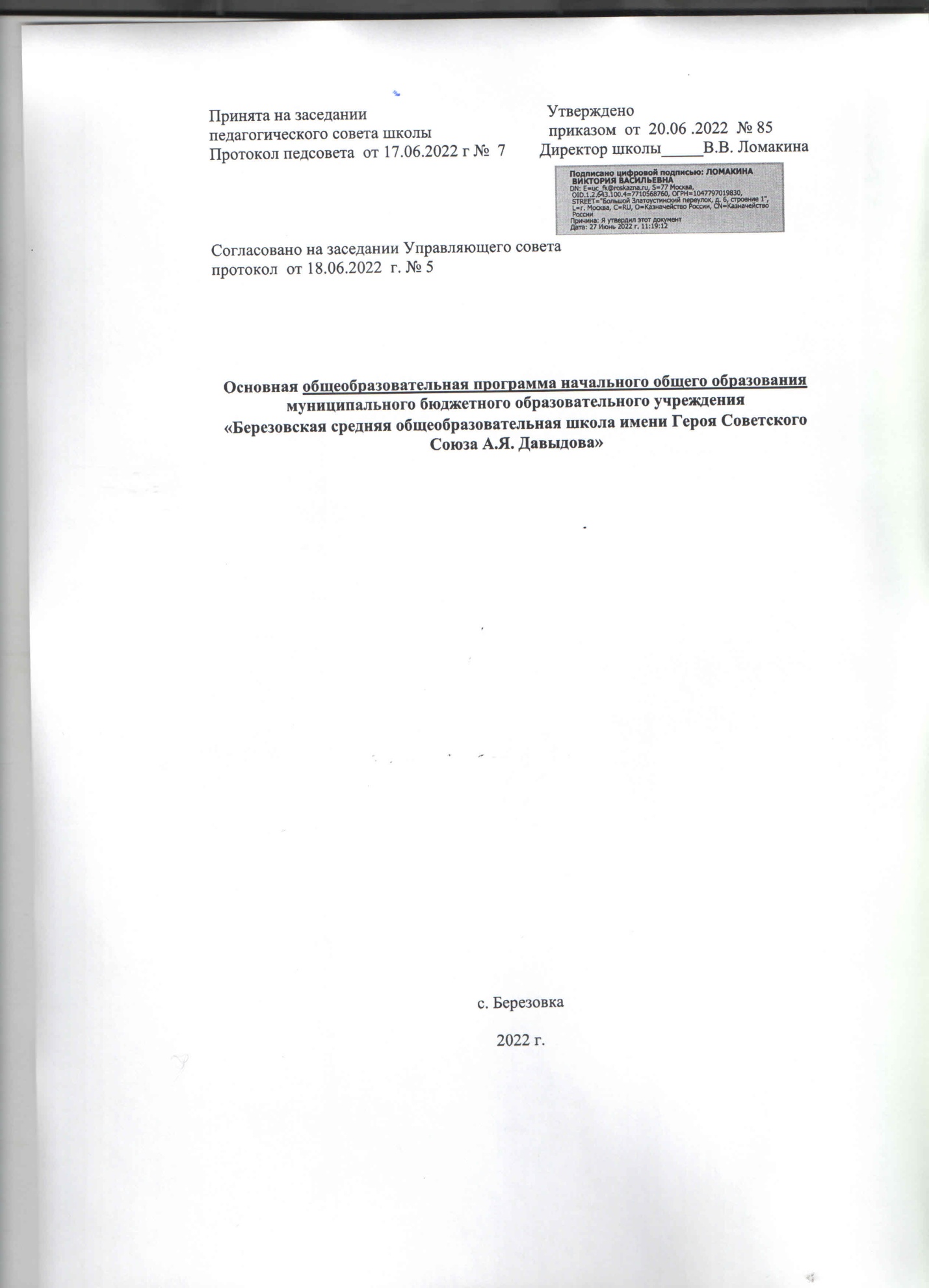 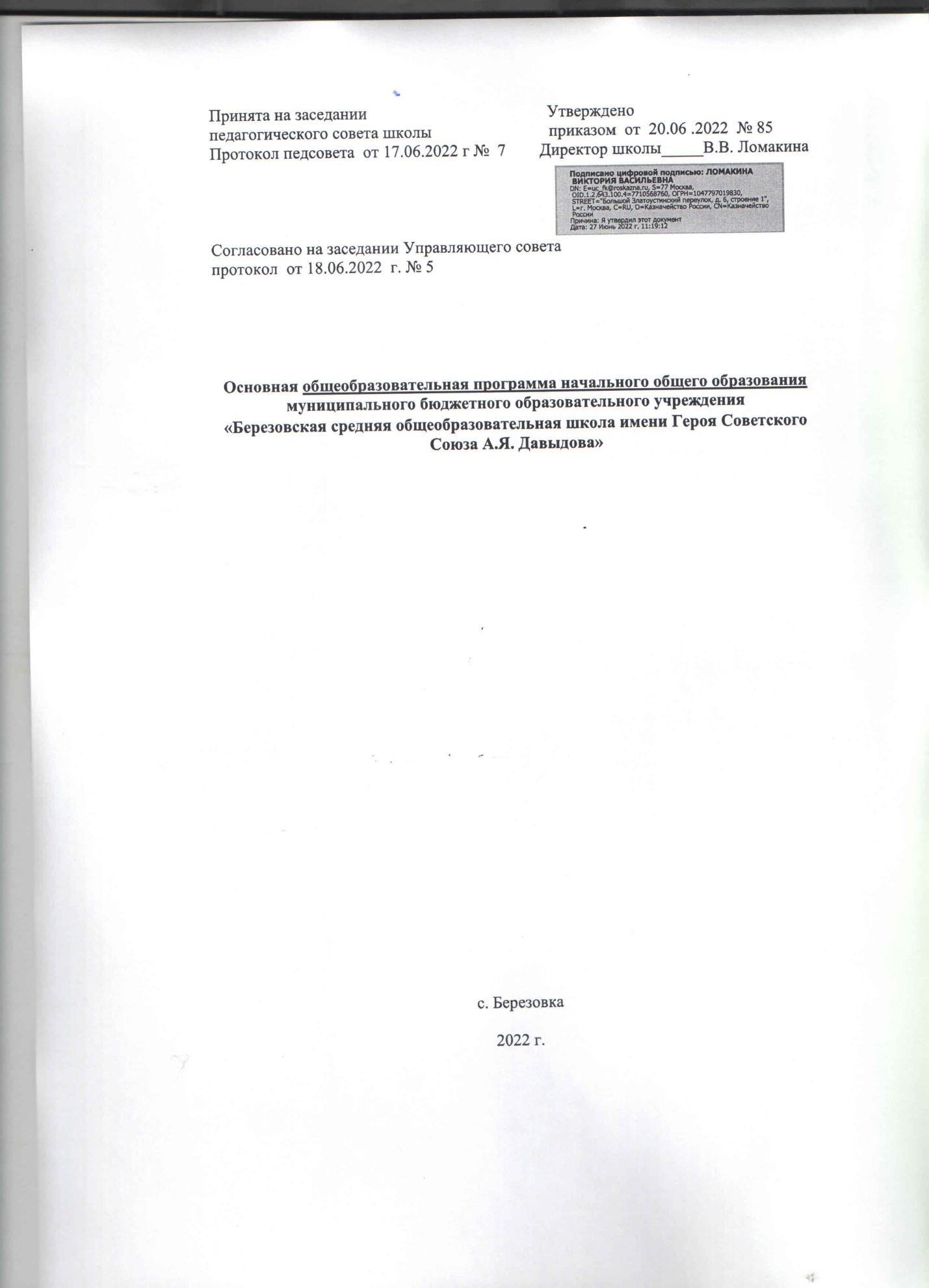 ОглавлениеЦелевой раздел	5 Пояснительная записка	5Цели и задачи реализации основной образовательной программы начальногообщего образования МБОУ «Березовская СОШ имени А.Я. Давыдова»	       6Принципы и подходы к формированию основной образовательной программыначального общего образования и состава участников образовательных отношений	        6Общая характеристика основной образовательной программы начального общего 6образования МБОУ «Березовская СОШ имени А.Я. Давыдова»	                                8Общие подходы к организации внеурочной деятельности	                              11Планируемые результаты освоения основной образовательной программыначального общего образования МБОУ «Березовская СОШ имени А.Я. Давыдова»	12Система оценки достижения планируемых результатов освоения основнойобразовательной программы начального общего образования	18Общие положения	                                                                                                     18Особенности оценки личностных, метапредметных и предметных результатов ... 19Портфель достижений как инструмент оценки динамики индивидуальныхобразовательных достижений	                                                                                          27Итоговая оценка выпускника                                               	                                          29Содержательный раздел	   31Программа формирования универсальных учебных действий у обучающихсяна уровне начального общего образования в МБОУ «Березовская СОШ имени А.Я. Давыдова»	31Ценностные ориентиры содержания начального общего образования	                   31Связь универсальных учебных действий с содержанием учебных предметов	        32Характеристика универсальных учебных действий при получении начальногообщего образования	                                                                                                                  41Типовые задачи формирования личностных, регулятивных, познавательных,коммуникативных универсальных учебных действий	                                                       50Условия, обеспечивающие преемственность программы формирования уобучающихся универсальных учебных действий при переходе от дошкольного к начальному и от начального к основному общему образованию	                                            52Планируемые результаты в освоении школьниками универсальных учебныхдействий по завершении начального обучения	                                                                   55Рабочие программы учебных предметов, курсов и курсов внеурочнойдеятельности	60Рабочая программа учебного предмета «Русский язык»	                                      60Рабочая программа учебного предмета « Литературное чтение»                        	80Рабочая программа учебного предмета «Иностранный (немецкий) язык»	142Рабочая программа учебного предмета «Математика»	                                    150Рабочая программа учебного предмета «Окружающий мир»	                         167Рабочая программа учебного предмета«Основы религиозных культур и светской этики»	                                                             184Рабочая программа учебного предмета «Изобразительное искусство»	              188Рабочая программа учебного предмета «Музыка»                                  	              202Рабочая программа учебного предмета «Технология»	                                        207Рабочая программа учебного предмета «Физическая культура»	                             230Рабочая программа учебного курса «Занимательная математика»	                 235Рабочая программа курса внеурочной деятельности по основам функциональной грамотности «Читаем, считаем, наблюдаем»	                                                                 241Рабочая программа курса внеурочной деятельности по основам профориентации «Дорога в будущее»..                                                                                                                             247                         2,2.13Рабочая программа курса внеурочной деятельности "Классные часы                                                                                                               Рабочая программа воспитания	292Особенности организуемого в МБОУ «Березовская СОШ имени А.Я. Давыдова» воспитательного процесса ..                                                                                                  292Цель и задачи воспитания	                                                                                      293Виды, формы и содержание деятельности	                                                                295Основные направления самоанализа воспитательного	процесса	                  306Система поощрения социальной успешности и проявлений активной жизненнойпозиции обучающихся	                                                                                                    308Программа формирования экологической культуры, здорового и безопасногообраза жизни	309Программа коррекционной работы	323Организационный раздел	332Учебный план начального общего образования	332План внеурочной деятельности	337Календарный учебный график	341Календарный план воспитательной работы	343Система условий реализации основной образовательной программы начальногообщего образования	347Кадровые условия реализации основной образовательной программы начальногообщего образования	347Психолого-педагогические условия реализации основной образовательнойпрограммы начального общего образования	366Финансовое обеспечение реализации основной образовательной программыначального общего образования	367Материально-технические условия реализации основной образовательнойпрограммы	369Учебно-методическое и информационное обеспечение реализации основнойобразовательной программы	381Обоснование необходимых изменений в имеющихся условиях в соответствии сприоритетами ООП НОО	405Механизмы достижения целевых ориентиров в системе условий	405Дорожная карта по формированию необходимой системы условий реализацииосновной образовательной программы	407Контроль за состоянием системы условий реализации ООП НОО	413Лист внесения изменений и дополненийв основную образовательную программу начального общего образования	414Основная образовательная программа начального общего образования
муниципального бюджетного общеобразовательного учреждения«МБОУ «Березовская СОШ имени А.Я. Давыдова»»Целевой разделПояснительная запискаОсновная образовательная программа начального общего образования муниципального бюджетного общеобразовательного учреждения «МБОУ «Березовская СОШ имени А.Я. Давыдова» разработана на основе Федерального закона от 29 декабря 2012 года №273 - ФЗ «Об образовании в Российской Федерации», в соответствии с требованиями Федерального государственного образовательного стандарта начального общего образования, утвержденного приказом Министерства образования и науки Российской Федерации от 06 октября 2009 года № 373 с последующими изменениями и дополнениями. Образовательная программа разработана с учетом предложений Примерной основной образовательной программы начального общего образования, одобренной решением федерального учебно-методического объединения по общему образованию (протокол от 8 апреля 2015 г. № 1/15), особенностей МБОУ  «Березовская СОШ имени А.Я. Давыдова», образовательными потребностями и запросами родителей (законных представителей) обучающихся, а также концептуальными положениями УМК, реализующих фундаментальное ядро содержания современного общего образования.Основная образовательная программа начального общего образования МБОУ «Березовская СОШ имени А.Я. Давыдова» является основным нормативным документом, определяющим содержание образования и организацию образовательной деятельности при получении начального общего образования.Основная образовательная программа начального общего образования определяет содержание и организацию образовательной деятельности при получении начального общего образования и направлена на формирование общей культуры, духовно-нравственное, социальное, личностное и интеллектуальное развитие обучающихся, создание основы для самостоятельной реализации учебной деятельности, обеспечивающей социальную успешность, развитие творческих способностей, саморазвитие и самосовершенствование, сохранение и укрепление здоровья обучающихся.Программа соответствует основным принципам государственной политики РФ в области образования, изложенным в Федеральном законе от 29 декабря 2012 года №273 - ФЗ «Об образовании в Российской Федерации». Это:гуманистический характер образования, приоритет жизни и здоровья человека, прав исвобод личности, свободного развития личности, воспитание взаимоуважения, трудолюбия, гражданственности, патриотизма, ответственности, правовой культуры, бережного отношения к природе и окружающей среде, рациональногоприродопользования;свобода выбора получения образования согласно склонностям и потребностям человека, создание условий для самореализации каждого человека, свободное развитие его способностей, включая предоставление права выбора форм получения образования, форм обучения, организации, осуществляющей образовательную деятельность, направленности образования в пределах, предоставленных системой образования, а также предоставление педагогическим работникам свободы в выборе форм обучения, методов обучения и воспитания;обеспечение права на образование в течение всей жизни в соответствии с потребностями личности, адаптивность системы образования к уровню подготовки, особенностям развития, способностям и интересам человека.Основная образовательная программа начального общего образования МБОУ «Березовская СОШ имени А.Я. Давыдова» (далее - ООП НОО) разработана в соответствии с требованиями федерального государственного образовательного стандарта начального общего образования (далее — ФГОС НОО) к структуре основной образовательной программы, определяет цель, задачи, планируемые результаты, содержание и организацию образовательной деятельности при получении начального общего образования.Цели и задачи реализации основной образовательной программы начальногообщего образования МБОУ «Березовская СОШ имени А.Я. Давыдова»Цель реализации основной образовательной программы начального общего образования - обеспечение выполнения требований ФГОС НОО.Достижение поставленной цели предусматривает решение следующих основныхзадач:формирование общей культуры, духовно-нравственное, гражданское, социальное, личностное и интеллектуальное развитие, развитие творческих способностей, сохранение и укрепление здоровья;обеспечение планируемых результатов по освоению выпускником целевых установок, приобретению знаний, умений, навыков, компетенций и компетентностей, определяемых личностными, семейными, общественными, государственными потребностями и возможностями обучающегося младшего школьного возраста, индивидуальными особенностями его развития и состояния здоровья;становление и развитие личности в её индивидуальности, самобытности, уникальности и неповторимости;обеспечение преемственности начального общего и основного общего образования;достижение планируемых результатов освоения основной образовательной программы начального общего образования всеми обучающимися, в том числе детьми с ограниченными возможностями здоровья (далее-дети с ОВЗ);обеспечение доступности получения качественного начального общего образования;выявление и развитие способностей обучающихся, в том числе лиц, проявивших выдающиеся способности, через систему клубов, секций, студий и кружков, организацию общественно полезной деятельности;организация интеллектуальных и творческих соревнований, научно-технического творчества и проектно-исследовательской деятельности;участие обучающихся, их родителей (законных представителей), педагогических работников и общественности в проектировании и развитии внутришкольной социальной среды;использование в образовательной деятельности современных образовательных технологий деятельностного типа;предоставление обучающимся возможности для эффективной самостоятельной работы;включение обучающихся в процессы познания и преобразования внешкольной социальной среды.Принципы и подходы к формированию основной образовательной программы начального общего образования и состава участников образовательных отношенийВ основе реализации основной образовательной программы лежит системнодеятельностный подход, который предполагает:воспитание и развитие качеств личности, отвечающих требованиям информационного общества, инновационной экономики, задачам построения российского гражданского общества на основе принципов толерантности, диалога культур и уважения его многонационального, поликультурного и поликонфессионального состава;переход к стратегии социального проектирования и конструирования на основе разработки содержания и технологий образования, определяющих пути и способы достижения социально желаемого уровня (результата) личностного и познавательного развития обучающихся в муниципальном бюджетном общеобразовательном учреждении «МБОУ «Березовская СОШ имени А.Я. Давыдова»», реализующем основную образовательную программу;ориентацию на достижение цели и основного результата образования - развитие личности обучающегося на основе освоения универсальных учебных действий, познания и освоения мира;признание решающей роли образования, способов организации образовательной деятельности и учебного сотрудничества в достижении целей личностного и социального развития обучающихся;учет индивидуальных возрастных, психологических и физиологических особенностей обучающихся, роли и значения видов деятельности и форм общения при определении образовательно-воспитательных целей и путей их достижения;обеспечение преемственности дошкольного, начального общего, основного общего, среднего общего и профессионального образования;разнообразие индивидуальных образовательных траекторий и индивидуального развития каждого обучающегося (в том числе лиц, проявивших выдающиеся способности, и детей с ОВЗ), обеспечивающих рост творческого потенциала, познавательных мотивов, обогащение форм учебного сотрудничества и расширение зоны ближайшего развития.В основе реализации основной образовательной программы лежат следующие принципы:Принцип личностной ориентированности образования. Под личностноориентированным образованием понимается образование, обеспечивающее развитие, саморазвитие и продуктивную самореализацию личности ученика, происходящую с опорой на его индивидуальные особенности, как субъекта познания и его предметной деятельности.Гуманизация содержания образования. Построение образовательных отношений на основе смены стиля педагогического общения - от авторитарного к демократическому. Результат гуманистической направленности в образовании - становление человека, способного к сопереживанию, готового к свободному гуманистически ориентированному выбору и индивидуальному интеллектуальному усилию, уважающего себя и способного уважать других.Принцип универсальности. Преодоление устаревшей идеи сведения образования к простой передаче знаний, формирование с помощью образования социального человека, раскрытие его природной сущности, формирование его во всей полноте возможностей, данных ему природой.Фундаментальности и научности знаний. Концептуальное изучение законов мира, направленность образования на универсальные и обобщенные знания, на формирование общей культуры и развития мышления. Предполагает развитие у обучающихся современного научного мировоззрения, понимание места и роли человека в мире, в обществе; постоянное обновление содержания учебных программ и пособий на основании новейших достижений в соответствующей области науки, в педагогике и педагогической психологии: создание эффективной системы научно -методического информирования педагогов, постоянного повышения уровня их научной эрудиции и культуры.Принцип демократичности. Предполагает организацию всей школьной деятельности на основе подходов, противоположных авторитарности, бюрократизации, с одной стороны, и анархической вседозволенности - с другой, реализуется в системе обучения и воспитания через: разработку системы локальных актов, определяющих содержание, цели, по определенным направлениям уважения прав и свобод всех участников образовательных отношений; разработка и внедрение в школе ученического самоуправления; развитие коллективных и коллегиальных начал управления и самоуправления школой с равноправным участием педагогов, родителей, обучающихся; постепенная передача полномочий администрации и педагогического коллектива детскому коллективу в работе по организации жизни школы, класса; развитие гражданской инициативы, приобретение практическогоопыта участия в современных демократических процессах.Принцип открытости школьного пространства. Предполагает обмен информацией с окружающей социально-культурной средой, включенность педагогического и ученического коллектива в жизнь района и города, привлечение родительской общественности.Общая характеристика основной образовательной программы начального общего образования МБОУ «Березовская СОШ имени А.Я. Давыдова»Основная образовательная программа сформирована с учётом особенностей начального общего образования как фундамента всего последующего обучения. Начальная школа - особый этап в жизни ребёнка, связанный:с изменением при поступлении в школу ведущей деятельности ребёнка - с переходом к учебной деятельности (при сохранении значимости игровой), имеющей общественный характер и являющейся социальной по содержанию;с освоением новой социальной позиции, расширением сферы взаимодействия ребёнка с окружающим миром, развитием потребностей в общении, познании, социальном признании и самовыражении;с принятием и освоением ребёнком новой социальной роли ученика, выражающейся в формировании внутренней позиции школьника, определяющей новый образ школьной жизни и перспективы личностного и познавательного развития;с формированием у школьника основ умения учиться и способности к организациисвоей деятельности:	принимать, сохранять цели и следовать им в учебнойдеятельности; планировать свою деятельность, осуществлять её контроль и оценку; взаимодействовать с учителем и сверстниками в учебном процессе;с изменением при этом самооценки ребёнка, которая приобретает черты адекватности и рефлексивности;с моральным развитием, которое существенным образом связано с характером сотрудничества со взрослыми и сверстниками, общением и межличностными отношениями дружбы, становлением основ гражданской идентичности и мировоззрения.Учитываются также характерные для младшего школьного возраста (от 6,5 до 11 лет) возрастные особенности:центральные психологические новообразования, формируемые на данном уровнеобразования:	словесно - логическое мышление, произвольнаясмысловая память, произвольное внимание, письменная речь, анализ, рефлексия содержания, оснований и способов действий, планирование и умение действовать во внутреннем плане, знаково - символическое мышление, осуществляемое как моделирование существенных связей и отношений объектов;развитие целенаправленной и мотивированной активности обучающегося, направленной на овладение учебной деятельностью, основой которой выступает формирование устойчивой системы учебно - познавательных и социальных мотивов и личностного смысла учения.При определении стратегических характеристик основной образовательной программы учитываются существующий разброс в темпах и направлениях развития детей, индивидуальные различия в их познавательной деятельности, восприятии, внимании, памяти, мышлении, речи, моторике, связанные с возрастными, психологическими и физиологическими индивидуальными особенностями детей младшего школьного возраста.При этом успешность и своевременность формирования указанных новообразований познавательной сферы, качеств и свойств личности связываются с активной позицией учителя, а также с адекватностью построения образовательной деятельности и выбора условий и методик обучения, учитывающих описанные выше особенности уровняначального общего образования.Основная образовательная программа начального общего образования МБОУ «Березовская СОШ имени А.Я. Давыдова» определяет содержание и организацию образовательной деятельности при получении начального общего образования и направлена на формирование общей культуры, духовно-нравственное, социальное, личностное и интеллектуальное развитие обучающихся, создание основы для самостоятельной реализации учебной деятельности, обеспечивающей социальную успешность, развитие творческих способностей, саморазвитие и самосовершенствование, сохранение и укрепление здоровья обучающихся.Основная образовательная программа начального общего образования содержит обязательную часть и часть, формируемую участниками образовательных отношений.Обязательная часть основной образовательной программы начального общего образования составляет 80%, а часть, формируемая участниками образовательных отношений, - 20% от общего объема основной образовательной программы начального общего образования.Основная образовательная программа начального общего образования МБОУ «Березовская СОШ имени А.Я. Давыдова» реализуется через организацию урочной и внеурочной деятельности в соответствии с санитарно-эпидемиологическими правилами и нормативами.Основная образовательная программа начального общего образования содержит три раздела: целевой, содержательный и организационный.Целевой раздел определяет общее назначение, цели, задачи и планируемые результаты реализации основной образовательной программы начального общего образования, а также способы определения достижения этих целей и результатов.Целевой раздел включает:пояснительную записку;планируемые результаты освоения обучающимися основной образовательной программы начального общего образования;систему оценки достижения планируемых результатов освоения основной образовательной программы начального общего образования.Содержательный раздел определяет общее содержание начального общего образования и включает следующие программы, ориентированные на достижение личностных, предметных и метапредметных результатов:программу формирования универсальных учебных действий у обучающихся при получении начального общего образования;программы отдельных учебных предметов, курсов и курсов внеурочной деятельности;рабочую программу воспитания;программу формирования экологической культуры, здорового и безопасного образа жизни;программу коррекционной работы.Организационный раздел определяет общие рамки организации образовательной деятельности, а также механизмы реализации основной образовательной программы.Организационный раздел включает:учебный план начального общего образования;план внеурочной деятельности, календарный учебный график, календарный план воспитательной работы;систему условий реализации основной образовательной программы в соответствии с требованиями Стандарта.Учебный план начального общего образования и план внеурочной деятельности являются основными организационными механизмами реализации основной образовательной программы начального общего образования.Основная образовательная программа начального общего образования МБОУ «Березовская СОШ имени А.Я. Давыдова» обеспечивает достижение обучающимися результатов освоения основной образовательной программы начального общего образования в соответствии с требованиями, установленными Стандартом.Образовательная программа начального общего образования реализуется как самостоятельно, так и посредством сетевых форм их реализации.В период каникул используются возможности организаций отдыха детей и их оздоровления, тематических лагерных смен, летних школ, создаваемых на базе организаций, осуществляющих образовательную деятельность, и организаций дополнительного образования.В целях обеспечения индивидуальных потребностей обучающихся в образовательной программе начального общего образования предусматриваются учебные курсы, обеспечивающие различные интересы обучающихся, в том числе этнокультурные, и внеурочная деятельность.Организация образовательной деятельности по основной образовательной программе начального общего образования может быть основана на дифференциации содержания с учетом образовательных потребностей и интересов обучающихся, обеспечивающих углубленное изучение отдельных учебных предметов, предметных областей основной образовательной программы начального общего образования.Общие подходы к организации внеурочной деятельностиОсновная образовательная программа начального общего образования реализуется школой в том числе, и через внеурочную деятельность. Внеурочная деятельность в рамках реализации ФГОС НОО - образовательная деятельность, осуществляемая в формах, отличных от классно-урочной, и направленная на достижение планируемых результатов освоения основной образовательной программы начального общего образования.Кроме того, внеурочная деятельность в начальной школе позволяет решить ещё целый ряд очень важных задач:обеспечить благоприятную адаптацию ребенка в школе;оптимизировать учебную нагрузку обучающихся;улучшить условия для развития ребенка;учесть возрастные и индивидуальные особенности обучающихся.Особенностью школы является возможность организации внеурочной деятельности обучающихся на основе оптимизационной модели (задействуя все внутренние ресурсы ОУ). Преимущества оптимизационной модели состоят в возможности создания единого образовательного и методического пространства в лицее. Координирующую роль при такой модели выполняет классный руководитель, который в соответствии со своими функциями и задачами:взаимодействует с педагогическими работниками, а также учебно-вспомогательным персоналом общеобразовательного учреждения;организует в классе образовательный процесс, оптимальный для развития положительного потенциала личности обучающихся в рамках деятельности общешкольного коллектива;организует систему отношений через разнообразные формы воспитывающей деятельности коллектива класса, в том числе, через органы самоуправления;организует социально значимую, творческую деятельность обучающихся.Эффективное конструирование оптимизационной модели внеурочной деятельностиопирается на следующие принципы:Принцип учета особенностей обучающихся и запроса их родителей, который предполагает выявление запросов родителей и обучающихся, соотнесение запроса с кадровым и материально-техническим ресурсом учреждения, особенностями основной образовательной программы учреждения.Принцип гуманистической направленности. При организации внеурочной деятельности в максимальной степени учитываются интересы и потребности детей, поддерживаются процессы становления и проявления индивидуальности и субъектности школьников, создаются условия для формирования умений и навыков самопознания обучающихся, самоопределения, самостроительства, самореализации, самоутверждения.Принцип взаимодействия с учреждениями дополнительного образования, культуры и спорта.Принцип разнообразия направлений внеурочной деятельности, предполагающий реализацию максимального количества направлений и видов внеурочной деятельности, предоставляющих для детей реальные возможности свободного выбора, осуществления проб своих сил и способностей в различных видах деятельности, поиска собственной ниши для удовлетворения потребностей, желаний, интересов.Принцип оптимального использования учебного и каникулярного периодов учебного года при организации внеурочной деятельности. Часть программы внеурочной деятельности может быть реализована во время каникул.Принцип учета возможностей учебно-методического комплекта, используемого в образовательном процессе.Принцип успешности и социальной значимости. Усилия организаторов внеурочной деятельности направляются на формирование у детей потребности в достижении успеха. Важно, чтобы достигаемые ребенком результаты были не только личностно значимыми, но и ценными для социального окружения образовательного учреждения. Содержательное и методическое обеспечение занятий внеурочной деятельности осуществляется через программы внеурочной деятельности, ведение журнала внеурочной деятельности. Содержание занятий, предусмотренных в рамках внеурочной деятельности, формируется с учётом пожеланий обучающихся и их родителей (законных представителей) и реализуется посредством различных форм организации, таких, как экскурсии, кружки, секции, экскурсии, олимпиады, конкурсы, общественно полезные практики, социальное проектирование, соревнования, концерты, творческие отчеты, защиты проектов и т.д. Внеурочная деятельность организуется по направлениям развития личности (двигательная активность, функциональная грамотность, профориентация, классные часы).Планируемые результаты освоения основной образовательной программы начального общего образования МБОУ «Березовская СОШ имени А.Я. Давыдова»Федеральный государственный образовательный стандарт устанавливает требования к результатам обучающихся, освоивших основную образовательную программу начального общего образования:личностным, включающим готовность и способность обучающихся к саморазвитию, сформированность мотивации к обучению и познанию, ценностно-смысловые установки обучающихся, отражающие их индивидуально-личностные позиции, социальные компетенции, личностные качества; сформированность основ гражданской идентичности.метапредметным, включающим освоенные обучающимися универсальные учебные действия (познавательные, регулятивные и коммуникативные), обеспечивающие овладение ключевыми компетенциями, составляющими основу умения учиться, и межпредметными понятиями.предметным, включающим освоенный обучающимися в ходе изучения учебного предмета опыт специфической для данной предметной области деятельности по получению нового знания, его преобразованию и применению, а также систему основополагающих элементов научного знания, лежащих в основе современной научной картины мира.Личностные результаты освоения основной образовательной программы начального общего образования отражают:формирование основ российской гражданской идентичности, чувства гордости за свою Родину, российский народ и историю России, осознание своей этнической и национальной принадлежности; формирование ценностей многонационального российского общества; становление гуманистических и демократических ценностных ориентаций;формирование целостного, социально ориентированного взгляда на мир в его органичном единстве и разнообразии природы, народов, культур и религий;формирование уважительного отношения к иному мнению, истории и культуре других народов;овладение начальными навыками адаптации в динамично изменяющемся и развивающемся мире;принятие и освоение социальной роли обучающегося, развитие мотивов учебной деятельности и формирование личностного смысла учения;развитие самостоятельности и личной ответственности за свои поступки, в том числе в информационной деятельности, на основе представлений о нравственных нормах, социальной справедливости и свободе;формирование эстетических потребностей, ценностей и чувств;развитие этических чувств, доброжелательности и эмоционально-нравственной отзывчивости, понимания и сопереживания чувствам других людей;развитие навыков сотрудничества со взрослыми и сверстниками в разных социальных ситуациях, умения не создавать конфликтов и находить выходы из спорных ситуаций;формирование установки на безопасный, здоровый образ жизни, наличие мотивации к творческому труду, работе на результат, бережному отношению к материальным и духовным ценностям.Метапредметные результаты освоения основной образовательной программы начального общего образования отражают:овладение способностью принимать и сохранять цели и задачи учебной деятельности, поиска средств ее осуществления;освоение способов решения проблем творческого и поискового характера;формирование умения планировать, контролировать и оценивать учебные действия в соответствии с поставленной задачей и условиями ее реализации; определять наиболее эффективные способы достижения результата;формирование умения понимать причины успеха/неуспеха учебной деятельности и способности конструктивно действовать даже в ситуациях неуспеха;освоение начальных форм познавательной и личностной рефлексии;использование знаково-символических средств представления информации для создания моделей изучаемых объектов и процессов, схем решения учебных и практических задач; активное использование речевых средств и средств информационных и коммуникационных технологий (далее - ИКТ) для решения коммуникативных и познавательных задач;использование различных способов поиска (в справочных источниках и открытом учебном информационном пространстве сети Интернет), сбора, обработки, анализа, организации, передачи и интерпретации информации в соответствии с коммуникативными и познавательными задачами и технологиями учебного предмета; в том числе умение вводить текст с помощью клавиатуры, фиксировать (записывать) в цифровой форме измеряемые величины и анализировать изображения, звуки, готовить свое выступление и выступать с аудио-, видео- и графическим сопровождением; соблюдать нормы информационной избирательности, этики и этикета;овладение навыками смыслового чтения текстов различных стилей и жанров в соответствии с целями и задачами; осознанно строить речевое высказывание в соответствии с задачами коммуникации и составлять тексты в устной и письменной формах;овладение логическими действиями сравнения, анализа, синтеза, обобщения, классификации по родовидовым признакам, установления аналогий и причинноследственных связей, построения рассуждений, отнесения к известным понятиям;готовность слушать собеседника и вести диалог; готовность признавать возможность существования различных точек зрения и права каждого иметь свою; излагать свое мнение и аргументировать свою точку зрения и оценку событий;определение общей цели и путей ее достижения; умение договариваться о распределении функций и ролей в совместной деятельности; осуществлять взаимный контроль в совместной деятельности, адекватно оценивать собственное поведение и поведение окружающих;готовность конструктивно разрешать конфликты посредством учета интересов сторон и сотрудничества;овладение начальными сведениями о сущности и особенностях объектов, процессов и явлений действительности (природных, социальных, культурных, технических и др.) в соответствии с содержанием конкретного учебного предмета;овладение базовыми предметными и межпредметными понятиями, отражающими существенные связи и отношения между объектами и процессами;умение работать в материальной и информационной среде начального общего образования (в том числе с учебными моделями) в соответствии с содержанием конкретного учебного предмета; формирование начального уровня культуры пользования словарями в системе универсальных учебных действий.Предметные результаты освоения основной образовательной программы начального общего образования с учетом специфики содержания предметных областей, включающих в себя конкретные учебные предметы, отражают:Предметная область «Русский язык и литературное чтение»Учебный предмет «Русский язык»:формирование первоначальных представлений о единстве и многообразии языкового и культурного пространства России, о языке как основе национального самосознания;понимание обучающимися того, что язык представляет собой явление национальной культуры и основное средство человеческого общения, осознание значения русского языка как государственного языка Российской Федерации, языка межнационального общения;сформированность позитивного отношения к правильной устной и письменной речи как показателям общей культуры и гражданской позиции человека;овладение первоначальными представлениями о нормах русского языка (орфоэпических, лексических, грамматических) и правилах речевого этикета; умение ориентироваться в целях, задачах, средствах и условиях общения, выбирать адекватные языковые средства для успешного решения коммуникативных задач;овладение учебными действиями с языковыми единицами и умение использовать знания для решения познавательных, практических и коммуникативных задач.Учебный предмет «Литературное чтение»:понимание литературы как явления национальной и мировой культуры, средства сохранения и передачи нравственных ценностей и традиций;осознание значимости чтения для личного развития; формирование представлений о мире, российской истории и культуре, первоначальных этических представлений, понятий о добре и зле, нравственности; успешности обучения по всем учебным предметам; формирование потребности в систематическом чтении;понимание роли чтения, использование разных видов чтения (ознакомительное, изучающее, выборочное, поисковое); умение осознанно воспринимать и оценивать содержание и специфику различных текстов, участвовать в их обсуждении, давать и обосновывать нравственную оценку поступков героев;достижение необходимого для продолжения образования уровня читательской компетентности, общего речевого развития, то есть овладение техникой чтения вслух и про себя, элементарными приемами интерпретации, анализа и преобразования художественных, научно-популярных и учебных текстов с использованием элементарных литературоведческих понятий;умение самостоятельно выбирать интересующую литературу; пользоваться справочными источниками для понимания и получения дополнительной информации.Учебный предмет «Иностранный язык» предметной области «Иностранный язык»:приобретение начальных навыков общения в устной и письменной форме с носителями иностранного языка на основе своих речевых возможностей и потребностей; освоение правил речевого и неречевого поведения;освоение начальных лингвистических представлений, необходимых для овладения на элементарном уровне устной и письменной речью на иностранном языке, расширение лингвистического кругозора;формирование дружелюбного отношения и толерантности к носителям другого языка на основе знакомства с жизнью своих сверстников в других странах, с детским фольклором и доступными образцами детской художественной литературы.Учебный предмет «Математика» предметной области «Математика и информатика»:использование начальных математических знаний для описания и объяснения окружающих предметов, процессов, явлений, а также оценки их количественных и пространственных отношений;овладение основами логического и алгоритмического мышления, пространственного воображения и математической речи, измерения, пересчета, прикидки и оценки, наглядного представления данных и процессов, записи и выполнения алгоритмов;приобретение начального опыта применения математических знаний для решения учебно-познавательных и учебно-практических задач;умение выполнять устно и письменно арифметические действия с числами и числовыми выражениями, решать текстовые задачи, умение действовать в соответствии с алгоритмом и строить простейшие алгоритмы, исследовать, распознавать и изображать геометрические фигуры, работать с таблицами, схемами, графиками и диаграммами, цепочками, совокупностями, представлять, анализировать и интерпретировать данные;приобретение первоначальных представлений о компьютерной грамотности.Учебный предмет «Окружающий мир» предметной области «Обществознание и естествознание»:понимание особой роли России в мировой истории, воспитание чувства гордости за национальные свершения, открытия, победы;сформированность уважительного отношения к России, родному краю, своей семье, истории, культуре, природе нашей страны, её современной жизни;осознание целостности окружающего мира, освоение основ экологической грамотности, элементарных правил нравственного поведения в мире природы и людей, норм здоровьесберегающего поведения в природной и социальной среде;освоение доступных способов изучения природы и общества (наблюдение, запись, измерение, опыт, сравнение, классификация и др., с получением информации из семейных архивов, от окружающих людей, в открытом информационном пространстве);развитие навыков устанавливать и выявлять причинно-следственные связи в окружающем мире.Предметная область «Основы религиозных культур и светской этики»готовность к нравственному самосовершенствованию, духовному саморазвитию;знакомство с основными нормами светской и религиозной морали, понимание их значения в выстраивании конструктивных отношений в семье и обществе;понимание значения нравственности, веры и религии в жизни человека и общества;формирование первоначальных представлений о светской этике, о традиционных религиях, их роли в культуре, истории и современности России;первоначальные представления об исторической роли традиционных религий в становлении российской государственности;становление внутренней установки личности поступать согласно своей совести; воспитание нравственности, основанной на свободе совести и вероисповедания, духовных традициях народов России;осознание ценности человеческой жизни.Предметная область «Искусство»Учебный предмет «Изобразительное искусство»:сформированность первоначальных представлений о роли изобразительного искусства в жизни человека, его роли в духовно-нравственном развитии человека;сформированность основ художественной культуры, в том числе на материале художественной культуры родного края, эстетического отношения к миру; понимание красоты как ценности; потребности в художественном творчестве и в общении с искусством;овладение практическими умениями и навыками в восприятии, анализе и оценке произведений искусства;овладение элементарными практическими умениями и навыками в различных видах художественной деятельности (рисунке, живописи, скульптуре, художественном конструировании), а также в специфических формах художественной деятельности, базирующихся на ИКТ (цифровая фотография, видеозапись, элементы мультипликации и пр.).Учебный предмет «Музыка»:сформированность первоначальных представлений о роли музыки в жизни человека, ее роли в духовно-нравственном развитии человека;сформированность основ музыкальной культуры, в том числе на материале музыкальной культуры родного края, развитие художественного вкуса и интереса к музыкальному искусству и музыкальной деятельности;умение воспринимать музыку и выражать свое отношение к музыкальному произведению;использование музыкальных образов при создании театрализованных и музыкальнопластических композиций, исполнении вокально-хоровых произведений, в импровизации.Предметная область «Технология», учебный предмет «Технология»:получение первоначальных представлений о созидательном и нравственном значении труда в жизни человека и общества; о мире профессий и важности правильного выбора профессии;усвоение первоначальных представлений о материальной культуре как продукте предметно-преобразующей деятельности человека;приобретение навыков самообслуживания; овладение технологическими приемами ручной обработки материалов; усвоение правил техники безопасности;использование приобретенных знаний и умений для творческого решения несложных конструкторских, художественно-конструкторских (дизайнерских), технологических и организационных задач;приобретение первоначальных навыков совместной продуктивной деятельности, сотрудничества, взаимопомощи, планирования и организации;приобретение первоначальных знаний о правилах создания предметной и информационной среды и умений применять их для выполнения учебно-познавательных и проектных художественно-конструкторских задач.Предметная область «Физическая культура», учебный предмет «Физическая культура»:формирование первоначальных представлений о значении физической культуры для укрепления здоровья человека (физического, социального и психологического), о ее позитивном влиянии на развитие человека (физическое, интеллектуальное, эмоциональное, социальное), о физической культуре и здоровье как факторах успешной учебы и социализации;овладение умениями организовывать здоровьесберегающую жизнедеятельность (режим дня, утренняя зарядка, оздоровительные мероприятия, подвижные игры и т. д.);формирование навыка систематического наблюдения за своим физическим состоянием, величиной физических нагрузок, данных мониторинга здоровья (рост, масса тела и др.), показателей развития основных физических качеств (силы, быстроты, выносливости, координации, гибкости), в том числе подготовка к выполнению нормативов Всероссийского физкультурно-спортивного комплекса "Готов к труду и обороне" (ГТО).При итоговой оценке качества освоения основной образовательной программы начального общего образования в рамках контроля успеваемости в процессе освоения содержания отдельных учебных предметов учитывается готовность к решению учебнопрактических и учебно-познавательных задач на основе:системы знаний и представлений о природе, обществе, человеке, технологии; обобщенных способов деятельности, умений в учебно-познавательной и практической деятельности;коммуникативных и информационных умений;системы знаний об основах здорового и безопасного образа жизни.Итоговая оценка качества освоения обучающимися основной образовательной программы начального общего образования осуществляется МБОУ «Березовская СОШ имени А.Я. Давыдова»  и направлена на оценку достижения обучающимися планируемых результатов освоения основной образовательной программы начального общего образования.Предметом итоговой оценки освоения обучающимися основной образовательной программы начального общего образования является достижение предметных и метапредметных результатов освоения основной образовательной программы начального общего образования, необходимых для продолжения образования.В итоговой оценке выделяются две составляющие:результаты промежуточной аттестации обучающихся, отражающие динамику их индивидуальных образовательных достижений, продвижение в достижении планируемых результатов освоения основной образовательной программы начального общего образования;результаты итоговых работ, характеризующие уровень освоения обучающимися основных формируемых способов действий в отношении к опорной системе знаний, необходимых для получения общего образования следующего уровня.Результаты итоговой оценки освоения основной образовательной программы начального общего образования используются для принятия решения о переводе обучающихся для получения основного общего образования.К результатам индивидуальных достижений обучающихся, не подлежащим итоговой оценке качества освоения основной образовательной программы начального общего образования, относятся:ценностные ориентации обучающегося;индивидуальные личностные характеристики, в том числе патриотизм, толерантность, гуманизм и др.Обобщенная оценка этих и других личностных результатов учебной деятельности обучающихся может осуществляться в ходе различных мониторинговых исследований.Система оценки достижения планируемых результатов освоения основной образовательной программы начального общего образованияОбщие положенияСистема оценки достижения планируемых результатов освоения основной общеобразовательной программы начального общего образования:закрепляет основные направления и цели оценочной деятельности, описание объекта и содержание оценки, критерии, процедуры и состав инструментария оценивания, формы представления результатов, условия и границы применения системы оценки;ориентирует образовательную деятельность на духовно-нравственное развитие и воспитание обучающихся, достижение планируемых результатов освоения содержания учебных предметов начального общего образования и формирование универсальных учебных действий;обеспечивает комплексный подход к оценке результатов освоения основной образовательной программы начального общего образования, позволяющий вести оценку предметных, метапредметных и личностных результатов начального общего образования;предусматривает оценку достижений обучающихся (итоговая оценка обучающихся, освоивших основную образовательную программу начального общего образования) и оценку эффективности деятельности организации, осуществляющей образовательную деятельность;позволяет осуществлять оценку динамики учебных достижений обучающихся. Система оценки призвана способствовать поддержанию единства всей системыобразования, обеспечению преемственности в системе непрерывного образования. Ее основными функциями являются ориентация образовательной деятельности на достижение планируемых результатов освоения основной образовательной программы начального общего образования и обеспечение эффективной обратной связи, позволяющей осуществлять управление образовательной деятельностью.Основными направлениями и целями оценочной деятельности в соответствии с требованиями ФГОС НОО являются:оценка образовательных достижений обучающихся;оценка результатов деятельности образовательных организаций;оценка результатов деятельности педагогических кадров.Полученные данные используются для оценки состояния и тенденций развития системы образования разного уровня.Основным объектом, содержательной и критериальной базой итоговой оценки подготовки выпускников на уровне начального общего образования выступают планируемые результаты, составляющие содержание блока «Выпускник научится» для каждой программы, предмета, курса.При оценке результатов деятельности образовательных организаций и работников образования основным объектом оценки, её содержательной и критериальной базой выступают планируемые результаты освоения основной образовательной программы, составляющие содержание блоков «Выпускник научится» и «Выпускник получит возможность научиться» для каждой учебной программы.Система оценки достижения планируемых результатов включает в себя две системы оценок: внешнюю оценку (или оценку, осуществляемую внешними по отношению к школе службами) и внутреннюю оценку (или оценку, осуществляемую самой школой - обучающимися, педагогами, администрацией).Внешняя и внутренняя оценка строится на содержательной и критериальной основе, на основе планируемых результатов освоения основной образовательной программы начального общего образования.С целью формирования у обучающихся навыков рефлексии, самоанализа, самоконтроля, само - и взаимооценки, освоения средств управления своей учебной деятельностью, развития самосознания, готовности открыто выражать и отстаивать свою позицию, развития готовности к самостоятельным поступкам и действиям, принятию ответственности за их результаты оценочную деятельность выполняют не только педагоги, но и обучающиеся.Внутренняя оценка строится на той же содержательной и критериальной основе, что и внешняя - на основе планируемых результатов освоения основной образовательной программы начального общего образования.Система оценки достижения планируемых результатов освоения основной образовательной программы начального общего образования имеет комплексный подход к оценке результатов образования, ведет оценку достижения обучающимися всех трёх групп результатов образования: личностных, метапредметных и предметных.Оценивание образовательных результатов обучающихся начальных классов осуществляется на основе Положения о формах, периодичности и порядке текущего контроля успеваемости и промежуточной аттестации обучающихся МБОУ «Березовская СОШ имени А.Я. Давыдова». Особенности оценки личностных, метапредметных и предметных результатовОценка личностных результатов представляет собой оценку достижения обучающимися планируемых результатов в их личностном развитии, представленных в разделе «Личностные учебные действия» междисциплинарной программы формирования универсальных учебных действий у обучающихся на уровне начального общего образования.Достижение личностных результатов обеспечивается в ходе реализации всех компонентов образовательной деятельности- учебных предметов, представленных в основной образовательной программе, включая внеурочную деятельность.Основным объектом оценки личностных результатов служит сформированность универсальных учебных действий, включаемых в следующие три основные блока:самоопределение — сформированность внутренней позиции обучающегося — принятие и освоение новой социальной роли обучающегося; становление основ российской гражданской идентичности личности как чувства гордости за свою Родину, народ, историю и осознание своей этнической принадлежности; развитие самоуважения и способности адекватно оценивать себя и свои достижения, видеть сильные и слабые стороны своей личности;смыслообразование — поиск и установление личностного смысла (т. е. «значения для себя») учения обучающимися на основе устойчивой  системы учебно-познавательных и социальных мотивов; понимания границ того, «что я знаю», и того, «что я не знаю» и стремления к преодолению этого разрыва; морально-этическая ориентация — знание основных моральных норм и ориентация на их выполнение на основе понимания их социальной необходимости; способность к моральной децентрации — учёту позиций, мотивов и интересов участников моральной дилеммы при разрешении моральной дилеммы; развитие этических чувств — стыда, вины, совести, как регуляторов морального поведения.Основное содержание оценки личностных результатов при получении начального общего образования строится вокруг оценки:сформированности внутренней позиции обучающегося, которая находит отражение в эмоционально-положительном отношении обучающегося к образовательному учреждению, ориентации на содержательные моменты образовательной деятельности — уроки, познание нового, овладение умениями и новыми компетенциями, характер учебного сотрудничества с учителем и одноклассниками, — и ориентации на образец поведения «хорошего ученика» как пример для подражания;сформированности основ гражданской идентичности — чувства гордости за свою Родину, знание знаменательных для Отечества исторических событий; любовь к своему краю, осознание своей национальности, уважение культуры и традиций народов России и мира; развитие доверия и способности к пониманию и сопереживания чувствам других людей;сформированности самооценки, включая осознание своих возможностей в учении, способности адекватно судить о причинах своего успеха/неуспеха в учении; умение видеть свои достоинства и недостатки, уважать себя и верить в успех;сформированности мотивации учебной деятельности, включая социальные, учебнопознавательные и внешние мотивы, любознательность и интерес к новому содержанию и способам решения проблем, приобретению новых знаний и умений, мотивации достижения результата, стремления к совершенствованию своих способностей;знания моральных норм и сформированности морально-этических суждений, способности к решению моральных проблем на основе децентрации (координации различных точек зрения на решение моральной дилеммы); способности к оценке своих поступков и действий других людей с точки зрения соблюдения/нарушения моральной нормы.В планируемых результатах, описывающих эту группу, отсутствует блок «Выпускник научится». Это означает, что личностные результаты выпускников на уровне начального общего образования в полном соответствии с требованиями Стандарта не подлежат итоговой оценке.В рамках системы внутренней оценки возможна ограниченная оценка сформированности отдельных личностных результатов, полностью отвечающая этическим принципам охраны и защиты интересов ребёнка и конфиденциальности, в форме, не представляющей угрозы личности, психологической безопасности и эмоциональному статусу учащегося. Такая оценка направлена на решение задачи оптимизации личностного развития обучающихся и включает три основных компонента:характеристику достижений и положительных качеств обучающегося;определение приоритетных задач и направлений личностного развития с учётом как достижений, так и психологических проблем развития ребёнка;систему психолого-педагогических рекомендаций, призванных обеспечить успешную реализацию развивающих и профилактических задач развития.Другой формой оценки личностных результатов обучающихся может быть оценка индивидуального прогресса личностного развития обучающихся, которым необходима специальная поддержка. Эта задача может быть решена в процессе систематического наблюдения за ходом психического развития ребёнка на основе представлений о нормативном содержании и возрастной периодизации развития — в форме возрастногопсихологического консультирования. Такая оценка осуществляется по запросу родителей (законных представителей) обучающихся или по запросу педагогов (или администрации образовательного учреждения) при согласии родителей (законных представителей) и проводится психологом, имеющим специальную профессиональную подготовку в области возрастной психологии.Оценка метапредметных результатов представляет собой оценку достижения планируемых результатов освоения основной образовательной программы, представленных в разделах «Регулятивные учебные действия», «Коммуникативные учебные действия», «Познавательные учебные действия» междисциплинарной программы формирования универсальных учебных действий у обучающихся на уровне начального общего образования.Достижение	метапредметных	результатов	обеспечивается	за	счёт	основныхкомпонентов образовательной деятельности- учебных предметов, представленных в обязательной части базисного учебного плана. Это обусловливает ряд требований не только к содержанию и форме организации учебного процесса, но и к содержанию, критериям, методам и процедурам оценки.Основное содержание оценки метапредметных результатов на уровне начального общего образования строится вокруг умения учиться, т. е. той совокупности способов действий, которая, собственно, и обеспечивает способность обучающихся к самостоятельному усвоению новых знаний и умений, включая организацию этого процесса.Достижение	метапредметных	результатов	обеспечивается	за	счет	основныхкомпонентов образовательного процесса - учебных предметов, представленных в обязательной части базисного учебного плана.Основным объектом оценки метапредметных результатов служит сформированность у обучающегося указанных выше регулятивных, коммуникативных и познавательных универсальных действий. К ним относятся:способность обучающегося принимать и сохранять учебную цель и задачи; самостоятельно преобразовывать практическую задачу в познавательную; умение планировать собственную деятельность в соответствии с поставленной задачей и условиями ее реализации и искать средства ее осуществления; умение контролировать и оценивать свои действия, вносить коррективы в их выполнение на основе оценки и учета характера ошибок, проявлять инициативу и самостоятельность в обучении;умение осуществлять	информационный поиск, сбор и выделение существеннойинформации из различных информационных источников;умение использовать	знаково-символические средства для создания моделейизучаемых объектов	и процессов, схем решения учебно-познавательных ипрактических задач;способность к осуществлению логических операций сравнения, анализа, обобщения, классификации по родовидовым признакам, установлению аналогий, отнесению к известным понятиям;умение сотрудничать с педагогом и сверстниками при решении учебных проблем, принимать на себя ответственность за результаты своих действий.Уровень сформированности метапредметных результатов универсальных учебных действий оценивается и измеряется в следующих основных формах:выполнение специально сконструированных диагностических задач, направленных на оценку уровня сформированности конкретного вида универсальных действий;выполнение проверочных заданий по математике, русскому языку, чтению, окружающему миру, технологии и другим предметам;выполнение проверочных заданий, требующих совместной (командной) работы обучающихся на общий результат;выполнение комплексной работы на межпредметной основе.В ходе внутренней оценки фиксируется в портфеле достижений в виде оценочных листов и листов наблюдений учителя или школьного психолога достижение таких коммуникативных и регулятивных действий: «взаимодействие с партнером»: ориентация на партнера, умение слушать и слышать собеседника; стремление учитывать и координировать различные мнения и позиции в отношении объекта, действия, события и др.Оценка предметных результатов представляет собой оценку достижения обучающимся планируемых результатов по отдельным предметам.Достижение этих результатов обеспечивается за счёт основных компонентов образовательной деятельности - учебных предметов, представленных в обязательной части учебного плана.Предметные результаты содержат в себе,во-первых, систему основополагающих элементов научного знания, которая выражается через учебный материал различных курсов (далее - система предметных знаний);во-вторых, систему формируемых действий (далее - система предметных действий), которые направлены на применение знаний, их преобразование и получение нового знания.Система предметных знаний - важнейшая составляющая предметных результатов. В ней выделяют опорные знания (знания, усвоение которых принципиально необходимо для текущего и последующего успешного обучения) и знания, дополняющие, расширяющие или углубляющие опорную систему знаний, а также служащие пропедевтикой для последующего изучения курсов.К опорным знаниям относятся основополагающие элементы научного знания (как общенаучные, так и относящиеся к отдельным отраслям знания и культуры), лежащие в основе современной научной картины мира: ключевые теории, идеи, понятия, факты, методы.На уровне начального общего образования к опорной системе знаний отнесён понятийный аппарат (или «язык») учебных предметов, освоение которого позволяет учителю и обучающимся эффективно продвигаться в изучении предмета. В эту группу включается система таких знаний, умений, учебных действий, которые необходимы для успешного обучения и могут быть достигнуты подавляющим большинством детей.На уровне начального общего образования особое значение для продолжения образования имеет усвоение учащимися опорной системы знаний по русскому языку и математике.Объектом оценки предметных результатов являются действия, выполняемые обучающимися с предметным содержанием.Действия с предметным содержанием (или предметные действия) - вторая важная составляющая предметных результатов. Совокупность же всех учебных предметов обеспечивает возможность формирования всех универсальных учебных действий при условии, что образовательный процесс ориентирован на достижение планируемых результатов. К предметным действиям относятся действия, присущие конкретному предмету, овладение которыми необходимо для полноценного личностного развития или дальнейшего изучения предмета.Оценка предметных результатов проводитсяв ходе неперсонифицированных процедур с целью оценки эффективности деятельности образовательного учреждения;в ходе персонифицированных процедур с целью итоговой оценки результатов учебной деятельности обучающихся на начальном уровне общего образования.В ходе индивидуальной итоговой аттестации выпускников, в рамках контроля успешности освоения содержания отдельных учебных предметов оценивается:способность к решению учебно-познавательных и учебно-практических задач;системы научных знаний и представлений о природе, обществе, человеке, знаковых и информационных системах;умений учебно-познавательной, исследовательской, практической деятельности;обобщенных способов деятельности;- коммуникативных и информационных умений.Оценка достижения предметных результатов ведётся как в ходе текущего и промежуточного оценивания, так и в ходе выполнения итоговых проверочных работ.Текущий контроль - это систематическая проверка образовательных (учебных) достижений обучающихся, проводимая педагогом в ходе осуществления образовательной деятельности в соответствии с основной образовательной программой начального общего образования. Целью текущего контроля успеваемости является определение степени освоения учащимися ООП НОО в течение учебного года по всем учебным предметам, курсам, дисциплинам учебного плана во всех классах. Текущий контроль осуществляется в соответствии с Положением о формах, периодичности и порядке текущего контроля успеваемости и промежуточной аттестации обучающихся МБОУ «Березовская СОШ имени А.Я. Давыдова».Текущий контроль успеваемости обучающихся в лицее проводится по всем предметам обязательной части учебного плана поурочно. Периодичность и формы поурочного контроля определяются педагогами в соответствии с учебно-методическим комплектом по предмету.Текущий контроль осуществляется по бальной шкале оценивания («2»	-неудовлетворительно; «3» - удовлетворительно; «4» - хорошо; «5» - отлично) по учебным предметам обязательной части учебного плана, безотметочно - в части формируемой участниками образовательных отношений. Текущий контроль по курсам внеурочной деятельности не проводится.Формами текущего контроля являются устный ответ, контрольная работа, самостоятельная работа, тестирование, сочинение, изложение, диктант, диктант с грамматическим заданием, лабораторные (практические) работы и др. Данные виды работ оцениваются по бальной шкале в соответствии с критериями оценивания, определяемыми Положением о формах, периодичности и порядке текущего контроля успеваемости и промежуточной аттестации обучающихся МБОУ «Березовская СОШ имени А.Я. Давыдова»Отметки текущего контроля успеваемости должны своевременно выставляться в электронный дневник. Отметки текущего контроля успеваемости могут сопровождаться комментариями педагога о правильности выполнения заданий в обратной связи с обучающимся, родителем (законным представителем) обучающегося.Текущий контроль успеваемости обучающихся 1 класса осуществляется посредством ежедневной проверки полноты и качества выполненных ими работ, завершающейся дачей необходимых индивидуальных рекомендаций обучающимся и (или) их родителям (законным представителям) по достижению планируемых образовательных результатов согласно основной образовательной программе начального общего образования. Текущий контроль успеваемости обучающихся первого класса в течение учебного года осуществляется без фиксации достижений обучающихся в виде отметок по балльной системе, допустимо использовать только положительную и не различаемую по уровням фиксацию.Результаты текущего контроля успеваемости учащихся 2 - 4-х классов фиксируются в электронных классных журналах.В случае неудовлетворительных результатов текущего контроля успеваемости обучающегося педагог в соответствии с образовательной программой определяет возможные пути ликвидации неудовлетворительных результатов:	дополнительная работа собучающимся, индивидуализация содержания образовательной деятельности обучающегося, иная корректировка образовательной деятельности в отношении обучающегося.Успеваемость обучающихся, занимающихся по индивидуальному учебному плану, подлежит текущему контролю с учетом особенностей освоения образовательной программы, предусмотренных индивидуальным учебным планом. Текущий контроль учащихся, временно находящихся в санаторных, медицинских организациях (иных организациях, не имеющих лицензию на право осуществления образовательной деятельности) осуществляется в этих организациях и полученные результаты учитываются при выставлении четвертных отметок.Проведение текущего контроля не допускается сразу после длительного пропуска занятий по уважительной причине с выставлением неудовлетворительной отметки.Педагогические работники доводят до сведения родителей (законных представителей) результаты текущего контроля успеваемости обучающихся посредством заполнения дневника обучающегося, в том числе в электронной форме, и по запросу родителей (законных представителей) обучающихся.Промежуточная аттестация - процедура, проводимая с целью оценки качества освоения обучающимися части содержания (четвертное оценивание) или всего объема учебной дисциплины за учебный год (годовое оценивание).Формы промежуточной аттестации:четвертная промежуточная аттестация, которая проводится по каждому учебному предмету, курсу по итогам четверти;годовая промежуточная аттестация, которая проводится по каждому учебному предмету, курсу по итогам учебного года.Периодичность промежуточной аттестации во 2-4 классах по четвертям (1,2,3,4).Отметка учащихся за четверть выставляется на основе результатов текущего контроля знаний. Для объективной аттестации обучающихся за четверть необходимо наличие не менее трех отметок (при учебной нагрузке 1-2 ч. в неделю) и более трех (при учебной нагрузке более 2 ч. в неделю).В условиях удаленного (дистанционного) обучения возможна аттестация за четверть и полугодие по одной отметке за выполнение итоговой работы по следующим предметам: «Музыка», «Изобразительное искусство», «Технология», «Физическая культура», «ОРКСЭ». Формами итоговой работы по данным предметам могут быть: индивидуальный проект, творческая работа, комплексная работа и т.д.Четвертная отметка успеваемости обучающегося по учебному предмету определяется результатом деления суммы баллов по всем отметкам, выставленным обучающемуся по данному учебному предмету в течение соответствующей учебной четверти, на количество выставленных отметок. Дробный результат деления округляется до целых. Если дробная часть результата деления больше или равна 0,5 - в большую сторону, если она меньше 0,5 - в меньшую сторону.Четвертные отметки успеваемости по учебным предметам обучающимся 1 класса не выводятся.По итогам промежуточной аттестации за четверть классные руководители доводят до сведения родителей (законных представителей) сведения о её результатах путем выставления отметок в дневники обучающихся. В случае неудовлетворительных результатов аттестации - в письменной форме (уведомление) под роспись родителей (законных представителей) обучающихся.Годовая отметка успеваемости по учебному предмету определяется результатом деления суммы баллов по всем отметкам, выставленным обучающемуся по данному учебному предмету в учебных четвертях, на количество аттестаций (4 - во 2-4-х классах). Дробный результат деления округляется до целых. Если дробная часть результата деления больше или равна 0,5 - в большую сторону, если она меньше 0,5 - в меньшую сторону.При пропуске учащимся по уважительной причине более половины учебного времени, отводимого на изучение учебного предмета, курса, учащийся имеет право на перенос срока проведения промежуточной аттестации.Уважительными причинами признаются:болезнь учащегося, подтвержденная соответствующей медицинской справкой медицинской организации;трагические обстоятельства семейного характера;обстоятельства непреодолимой силы, определяемые в соответствии с Гражданским кодексом РФ.Срок проведения промежуточной аттестации определяется Лицеем с учетом учебного плана, индивидуального учебного плана на основании заявления родителей учащегося (его законных представителей), совершеннолетнего учащегося.Учащиеся 1-4-х классов, освоившие в полном объеме содержание образовательной программы начального общего образования текущего учебного года (годовые отметки по всем предметам учебного плана не ниже «удовлетворительно»), переводятся в следующий класс.Годовые отметки по всем предметам учебного плана выставляются в личное дело обучающегося и являются в соответствии с решением Педагогического совета Лицея основанием для перевода обучающегося в следующий класс.Промежуточная аттестация учащихся в рамках внеурочной деятельности проводится 1 раз в учебную четверть в 1-4-х классах. Исключение составляют нелинейные (тематические) курсы внеурочной деятельности, промежуточная аттестация по которым проводится 1 раз в течение учебного года.Форма проведения промежуточной аттестации в рамках внеурочной деятельности - диагностики, проводимые при помощи оценочного инструментария, разработанного в соответствии с содержанием программ внеурочной деятельности.Оценивание результатов освоения обучающимися программ внеурочной деятельности регламентируется «Положением об организации внеурочной деятельности в МБОУ «Березовская СОШ имени А.Я. Давыдова».Промежуточную аттестацию в МБОУ «Березовская СОШ имени А.Я. Давыдова» могут проходить по заявлению родителей (законных представителей) обучающиеся, осваивающие основные образовательные программы в форме семейного образования согласно «Положению об организации обучения в форме семейного образования в МБОУ «Березовская СОШ имени А.Я. Давыдова».Неудовлетворительные результаты промежуточной аттестации (годовое оценивание) по одному или нескольким учебным предметам при отсутствии уважительной причины признаются академической задолженностью.Учащиеся, не прошедшие промежуточной аттестации и имеющие академическую задолженность, переводятся в следующий класс условно, за исключением учащихся 4-х классов. Обучающиеся, не освоившие образовательной программы начального общего, не допускаются к обучению на уровне основного общего образования.Обучающиеся обязаны ликвидировать академическую задолженность.Обучающиеся, имеющие академическую задолженность, вправе пройти промежуточную (годовую) аттестацию по соответствующему учебному предмету не более двух раз в сроки и в форме, определяемые Педагогическим советом МБОУ «Березовская СОШ имени А.Я. Давыдова», в пределах одного года с момента образования академической задолженности. В указанный период не включается время болезни обучающегося.Для проведения промежуточной аттестации второй раз в школе приказом директора создается комиссия.Школа, родители (законные представители) несовершеннолетних обучающихся обязаны создать условия учащимся для ликвидации академической задолженности и обеспечить контроль своевременности ее ликвидации.Обучающиеся, не ликвидировавшие в установленные сроки академической задолженности с момента ее образования, по усмотрению родителей (законных представителей) оставляются на повторное обучение, переводятся на обучение по адаптированным образовательным программам в соответствии с рекомендациями психолого- медико-педагогической комиссии, либо на обучение по индивидуальному учебному плану.Обучающимся, ликвидировавшим академическую задолженность в установленные сроки, выставляется итоговая отметка, в соответствии с решением Педагогического совета они переводятся в следующий класс.Результаты накопленной оценки, полученной в ходе текущего и промежуточногооценивания, фиксируются в форме портфеля достижений и учитываются при определении итоговой оценки.На персонифицированную итоговую оценку на уровне начального общего образования, результаты которой используются при принятии решения о возможности или невозможности продолжения обучения на следующем уровне общего образования, выносятся предметные и метапредметные результаты, описанные в разделе «Выпускник научится» планируемых результатов начального образования.Предметом итоговой оценки является способность обучающихся решать учебнопознавательные и учебно-практические задачи, построенные на материале опорной системы знаний, на основе метапредметных действий.В системе оценивания при получении начального общего образования будет использоваться преимущественно внутренняя оценка, выставляемая педагогом (школой), которая включает разнообразные методы оценивания:наблюдения за определенными аспектами деятельности обучающихся или их продвижением в обучении (например, наблюдения за совершенствованием техники чтения и письма, или за развитием коммуникативных и исследовательских умений, или за развитием навыков учения и др.),оценку процесса выполнения обучающимися различного рода творческих работ;оценку результатов рефлексии обучающимися (разнообразных листов самоанализа, протоколов собеседований, дневников учащихся и т.п.).Система дополнена методами, позволяющими получать интегральную оценку, оценивающую суммарный результат усилий, который можно определенным образом связать с достижением того или иного уровня компетентности.Методами, служащими цели получения интегральных оценок, являются также портфолио, выставки и презентации крупных целостных законченных работ, отражающие результаты усилий, затраченных детьми на протяжении длительного времени и требующих для своего выполнения активизации различных сторон учебной деятельности - от навыков организации своего процесса учения до отражения уровня освоения формальной системы знаний.Формы контроля и учета достижений обучающихсяПриоритетными в диагностике (контрольные работы и т.п.) становятся не репродуктивные задания (на воспроизведение информации), а продуктивные задания (задачи) по применению знаний и умений, предполагающие создание учеником в ходе решения своего информационного продукта: вывода, оценки и т.п.Формы представления образовательных результатов .табель успеваемости по предметам (с указанием требований, предъявляемых к выставлению отметок);тексты итоговых диагностических контрольных работ, диктантов и анализ их выполнения обучающимся (информация об элементах и уровнях проверяемого знания - знания, понимания, применения, систематизации);устная оценка успешности результатов, формулировка причин неудач и рекомендаций по устранению пробелов в обученности по предметам;портфолио.Портфель достижений как инструмент оценки динамики индивидуальныхобразовательных достиженийОптимальным способом организации накопительной системы оценки является портфель достижений обучающегося, понимаемый как сборник работ и результатов учащегося, который демонстрирует его усилия, прогресс и достижения в различных областях. При этом материалы портфеля достижений должны допускать проведение независимой внешней оценки, например, при проведении аттестации педагогов.Ведение портфолио обучающимися ведётся в соответствии с Положением о портфолио ученика начальных классов МБОУ «Березовская СОШ имени А.Я. Давыдова».Портфель достижений может быть отнесён к разряду аутентичных индивидуальных оценок, ориентированных на демонстрацию динамики образовательных достижений в широком образовательном контексте (в том числе в сфере освоения таких средств самоорганизации собственной учебной деятельности как самоконтроль, самооценка, рефлексия и т. д.).Портфель достижений - это не только современная эффективная форма оценивания, но и действенное средство для решения ряда важных педагогических задач, позволяющее:поддерживать высокую учебную мотивацию обучающихся;поощрять их активность и самостоятельность, расширять возможности обучения и самообучения;развивать навыки рефлексивной и оценочной (в том числе самооценочной) деятельности обучающихся;формировать умение учиться - ставить цели, планировать и организовывать собственную учебную деятельность.В состав портфеля достижений могут включаться результаты, достигнутые обучающимся не только в ходе учебной деятельности, но и в иных формах активности: творческой, социальной, коммуникативной, физкультурно-оздоровительной, трудовой деятельности, протекающей как в рамках повседневной школьной практики, так и за её пределами.В портфель достижений обучающихся начальной школы, который используется для оценки достижения планируемых результатов начального общего образования, целесообразно включать следующие материалы.Выборки детских работ - формальных и творческих, выполненных в ходе обязательных учебных занятий по всем изучаемым предметам, а также в ходе посещаемых учащимися факультативных учебных занятий, реализуемых в рамках образовательной программы образовательного учреждения (как её общеобразовательной составляющей, так и программы дополнительного образования). Обязательной составляющей портфеля достижений являются материалы стартовой диагностики, промежуточных и итоговых стандартизированных работ по отдельным предметам. Остальные работы должны быть подобраны так, чтобы их совокупность демонстрировала нарастающие успешность, объем и глубину знаний, достижение более высоких уровней формируемых учебных действий. Примерами такого рода работ могут быть:по русскому языку и литературному чтению, иностранному языку- диктанты и изложения, сочинения на заданную тему, сочинения на произвольную тему, аудиозаписи монологических и диалогических высказываний, «дневники читателя», иллюстрированные «авторские» работы детей, материалы их самоанализа и рефлексии и т. п.;по математике - математические диктанты, оформленные результаты миниисследований, записи решения учебно-познавательных и учебно-практических задач, математические модели, аудиозаписи устных ответов (демонстрирующих навыки устного счёта, рассуждений, доказательств, выступлений, сообщений на математические темы), материалы самоанализа и рефлексии и т. п.;по окружающему миру - дневники наблюдений, оформленные результаты миниисследований и мини-проектов, интервью, аудиозаписи устных ответов, творческие работы, материалы самоанализа и рефлексии и т. п.;по предметам эстетического цикла - аудиозаписи, фото- и видео-изображения примеров исполнительской деятельности, иллюстрации к музыкальным произведениям, иллюстрации на заданную тему, продукты собственного творчества, аудиозаписи монологических высказываний-описаний, материалы самоанализа и рефлексии и т. п.;по технологии - фото- и видео-изображения продуктов исполнительской деятельности, аудиозаписи монологических высказываний-описаний, продукты собственного творчества, материалы самоанализа и рефлексии и т. п.;по физкультуре -видео-изображения примеров исполнительской деятельности, дневники наблюдений и самоконтроля, самостоятельно составленные расписания и режим дня, комплексы физических упражнений, материалы самоанализа и рефлексии и т. п.Систематизированные материалы наблюдений (оценочные листы, материалы и листы наблюдений и т. п.) за процессом овладения универсальными учебными действиями, которые ведут учителя начальных классов (выступающие и в роли учителя-предметника, и в роли классного руководителя), иные учителя-предметники, школьный психолог, организатор воспитательной работы и другие непосредственные участники образовательного процесса.Материалы, характеризующие достижения обучающихся во внеучебной (школьной и внешкольной) и досуговой деятельности.Анализ, интерпретация и оценка отдельных составляющих и портфеля достижений в целом ведется с позиций достижения планируемых результатов с учётом основных результатов начального общего образования, устанавливаемых требованиями Стандарта.Оценка как отдельных составляющих, так и портфеля достижений в целом ведется на критериальной основе, поэтому портфели достижений должны сопровождаться специальными документами, в которых описаны состав портфеля достижений; критерии, на основе которых оцениваются отдельные работы, и вклад каждой работы в накопленную оценку выпускника. Критерии оценки отдельных составляющих портфеля достижений могут полностью соответствовать рекомендуемым или могут быть адаптированы учителем применительно к особенностям образовательной программы и контингента детей.При адаптации критериев целесообразно соотносить их с критериями и нормами, представленными в примерах инструментария для итоговой оценки достижения планируемых результатов, естественно спроецировав их предварительно на данный этап обучения.По результатам накопленной оценки, которая формируется на основе материалов портфеля достижений, делаются выводы о:сформированности у обучающегося универсальных и предметных способов действий, а также опорной системы знаний, обеспечивающих ему возможность продолжения образования в основной школе;сформированности основ умения учиться, понимаемой какспособности к самоорганизации с целью постановки и решения учебно-познавательных и учебнопрактических задач;индивидуальном прогрессе в основных сферах развития личности — мотивационносмысловой, познавательной, эмоциональной, волевой и саморегуляции.Технология формирования портфеля достижений и оценки вклада отдельных его составляющих в итоговую накопительную оценку в соответствии с вышеуказанными тремя направлениями будет разрабатываться в ходе введения планируемых результатов начального образования и системы оценки их достижения.Итоговая оценка выпускникаНа итоговую оценку на уровне начального общего образования, результаты которой используются при принятии решения о возможности (или невозможности) продолжения обучения на следующем уровне, выносятся только предметные и метапредметные результаты, описанные в разделе «Выпускник научится» планируемых результатов начального общего образования.Предметом итоговой оценки является способность обучающихся решать учебно-познавательные и учебно-практические задачи, построенные на материале опорной системы знаний с использованием средств, релевантных содержанию учебных предметов, в том числе на основе метапредметных действий. Способность к решению иного класса задач является предметом различного рода неперсонифицированных обследований.При получении начального общего образования особое значение для продолжения образования имеет усвоение обучающимися опорной системы знаний по русскому языку и математике и овладение следующими метапредметными действиями:речевыми, среди которых следует выделить навыки осознанного чтения и работы с информацией;коммуникативными, необходимыми для учебного сотрудничества с учителем и сверстниками.Итоговая оценка выпускника формируется на основе накопленной оценки, зафиксированной в портфеле достижений, по всем учебным предметам и оценок за выполнение, как минимум, трех итоговых работ (по русскому языку, математике и комплексной работы на межпредметной основе).При этом накопленная оценка характеризует выполнение всей совокупности планируемых результатов, а также динамику образовательных достижений обучающихся за период обучения. А оценки за итоговые работы характеризуют, как минимум, уровень усвоения обучающимися опорной системы знаний по русскому языку и математике, а также уровень овладения метапредметными действиями.На основании этих оценок по каждому предмету и по программе формирования универсальных учебных действий делаются следующие выводы о достижении планируемых результатов:Выпускник овладел опорной системой знаний и учебными действиями, необходимыми для продолжения образования на следующем уровне, и способен использовать их для решения простых учебно-познавательных и учебно-практических задач средствами данного предмета.Такой	вывод	делается,	если	в	материалах	накопительной	системы	оценкизафиксировано достижение планируемых результатов по всем основным разделам учебной программы, как минимум, с оценкой «удовлетворительно», а результаты выполнения итоговых работ свидетельствуют о правильном выполнении не менее 50% заданий базового уровня.Выпускник овладел опорной системой знаний, необходимой для продолжения образования на следующем уровне образования, на уровне осознанного произвольного овладения учебными действиями.Такой	вывод	делается,	если	в	материалах	накопительной	системы	оценкизафиксировано достижение планируемых результатов по всем основным разделам учебной программы, причем не менее чем по половине разделов выставлена оценка «хорошо» или «отлично», а результаты выполнения итоговых работ свидетельствуют о правильном выполнении не менее 65% заданий базового уровня и получении не менее 50% от максимального балла за выполнение заданий повышенного уровня.Выпускник не овладел опорной системой знаний и учебными действиями, необходимыми для продолжения образования на следующем уровне образования.Такой вывод делается, если в материалах накопительной системы оценки не зафиксировано достижение планируемых результатов по всем основным разделам учебной программы, а результаты выполнения итоговых работ свидетельствуют о правильном выполнении менее 50% заданий базового уровня.Педагогический совет школы на основе выводов, сделанных по каждому обучающемуся, рассматривает вопрос об успешном освоении данным обучающимся основной образовательной программы начального общего образования и переводе его на следующий уровень общего образования.В случае, если полученные обучающимся итоговые оценки не позволяют сделать однозначного вывода о достижении планируемых результатов, решение о переводе на следующий уровень общего образования принимается педагогическим советом с учетом динамики образовательных достижений обучающегося и контекстной информации об условиях и особенностях его обучения в рамках регламентированных процедур, устанавливаемых на федеральном уровне.Решение о переводе обучающегося на следующий уровень общего образования принимается одновременно с рассмотрением и утверждением характеристики обучающегося, в которой:отмечаются образовательные достижения и положительные качества обучающегося;определяются приоритетные задачи и направления личностного развития с учетом как достижений, так и психологических проблем развития ребенка;даются психолого-педагогические рекомендации, призванные обеспечить успешную реализацию намеченных задач на следующем уровне обучения.Оценка результатов деятельности образовательной организации начального общего образования проводится на основе результатов итоговой оценки достижения планируемых результатов освоения основной образовательной программы начального общего образования с учетом:результатов мониторинговых исследований разного уровня (федерального, регионального, муниципального);условий реализации основной образовательной программы начального общего образования;особенностей контингента обучающихся.Предметом оценки в ходе данных процедур является также текущая оценочная деятельность школы и педагогов, и в частности отслеживание динамики образовательных достижений выпускников начальной школы лицея.В случае если для проведения итоговых работ используется единый, централизованно разработанный инструментарий, наиболее целесообразной формой оценки деятельности школы на ступени начального общего образования является регулярный мониторинг результатов выполнения итоговых работ.Содержательный разделПрограмма формирования универсальных учебных действий у обучающихся на уровне начального общего образования в МБОУ «Березовская СОШ имени А.Я. Давыдова»Программа формирования универсальных учебных действий содержит:описание ценностных ориентиров на уровне начального общего образования;характеристики личностных, регулятивных, познавательных, коммуникативных универсальных учебных действий;описание преемственности программы формирования универсальных учебных действий по ступеням общего образования;планируемые результаты сформированности УУД.Программа формирования универсальных учебных действий является основой разработки рабочих программ отдельных учебных предметов.Ценностные ориентиры содержания начального общего образованияЗа последние десятилетия в обществе произошли кардинальные изменения в представлении о целях образования и путях их реализации. От признания знаний, умений и навыков как основных итогов образования произошёл переход к пониманию обучения как процесса подготовки обучающихся к реальной жизни, к тому, чтобы занять активную позицию, успешно решать жизненные задачи, уметь сотрудничать и работать в группе, быть готовым к быстрому переучиванию в ответ на обновление знаний и требования рынка труда.По сути, происходит переход от обучения как преподнесения учителем обучающимся системы знаний к активному решению проблем с целью выработки определённых решений; от освоения отдельных учебных предметов к полидисциплинарному (межпредметному) изучению сложных жизненных ситуаций; к сотрудничеству учителя и обучающихся в ходе овладения знаниями, к активному участию учеников в выборе содержания и методов обучения. Этот переход обусловлен сменой ценностных ориентиров образования.Ценностные ориентиры начального общего образования конкретизируют личностный, социальный и государственный заказ системе образования, выраженный в Требованиях к результатам освоения основной образовательной программы, и отражают следующие целевые установки системы начального общего образования:формирование основ гражданской идентичности личности на основе:чувства сопричастности и гордости за свою Родину, народ и историю, осознания ответственности человека за благосостояние общества;восприятия мира как единого и целостного при разнообразии культур, национальностей, религий; уважения истории и культуры каждого народа;формирование психологических условий развития общения, сотрудничества на основе:доброжелательности, доверия и внимания к людям, готовности к сотрудничеству и дружбе, оказанию помощи тем, кто в ней нуждается;уважения к окружающим — умения слушать и слышать партнёра, признавать право каждого на собственное мнение и принимать решения с учётом позиций всех участников;развитие ценностно-смысловой сферы личности на основе общечеловеческих принципов нравственности и гуманизма:принятия и уважения ценностей семьи и образовательной организации, коллектива и общества и стремления следовать им;ориентации в нравственном содержании и смысле как собственных поступков, так и поступков окружающих людей, развития этических чувств (стыда, вины, совести) как регуляторов морального поведения;формирования эстетических чувств и чувства прекрасного через знакомство с национальной, отечественной и мировой художественной культурой;развитие умения учиться как первого шага к самообразованию и самовоспитанию, а именно:развитие широких познавательных интересов, инициативы и любознательности, мотивов познания и творчества;формирование умения учиться и способности к организации своей деятельности (планированию, контролю, оценке);развитие самостоятельности, инициативы и ответственности личности как условия её самоактуализации:формирование самоуважения и эмоционально-положительного отношения к себе, готовности открыто выражать и отстаивать свою позицию, критичности к своим поступкам и умения адекватно их оценивать;развитие готовности к самостоятельным поступкам и действиям, ответственности за их результаты;формирование целеустремлённости и настойчивости в достижении целей, готовности к преодолению трудностей, жизненного оптимизма;формирование умения противостоять действиям и влияниям, представляющим угрозу жизни, здоровью, безопасности личности и общества, в пределах своих возможностей, в частности проявлять избирательность к информации, уважать частную жизнь и результаты труда других людей.Реализация ценностных ориентиров общего образования в единстве обучения и воспитания, познавательного и личностного развития обучающихся на основе формирования общих учебных умений, обобщённых способов действия обеспечивает высокую эффективность решения жизненных задач и возможность саморазвития обучающихся.Связь универсальных учебных действий с содержанием учебных предметовФормирование универсальных учебных действий, обеспечивающих решение задач общекультурного, ценностно-личностного, познавательного развития обучающихся, реализуется в рамках целостной образовательной деятельности в ходе изучения обучающимися системы учебных предметов и дисциплин, в метапредметной деятельности, организации форм учебного сотрудничества и решения важных задач жизнедеятельности обучающихся.На уровне начального общего образования при организации образовательной деятельности особое значение имеет обеспечение сбалансированного развития у обучающихся логического, наглядно-образного и знаково-символического мышления, исключающее риск развития формализма мышления, формирования псевдологического мышления. Существенную роль в этом играют такие дисциплины, как «Литературное чтение», «Технология», «Изобразительное искусство», «Музыка».Каждый учебный предмет в зависимости от предметного содержания и релевантных способов организации учебной деятельности обучающихся раскрывает определенные возможности для формирования универсальных учебных действий.В частности, учебный предмет «Русский язык» обеспечивает формирование познавательных, коммуникативных и регулятивных действий. Работа с текстом открывает возможности для формирования логических действий анализа, сравнения, установленияпричинно-следственных связей. Ориентация в морфологической и синтаксической структуре языка и усвоение правил строения слова и предложения, графической формы букв обеспечивают развитие знаково-символических действий - замещения (например, звука буквой), моделирования (например, состава слова путем составления схемы) и преобразования модели (видоизменения слова). Изучение русского языка создает условия для формирования языкового чутья как результата ориентировки ребенка в грамматической и синтаксической структуре родного языка и обеспечивает успешное развитие адекватных возрасту форм и функций речи, включая обобщающую и планирующую функции.«Литературное чтение». Требования к результатам изучения учебного предмета включают формирование всех видов универсальных учебных действий: личностных, коммуникативных, познавательных и регулятивных (с приоритетом развития ценностно-смысловой сферы и коммуникации).Литературное чтение - осмысленная, творческая духовная деятельность, которая обеспечивает освоение идейно-нравственного содержания художественной литературы, развитие эстетического восприятия. Важнейшей функцией восприятия художественной литературы является трансляция духовно-нравственного опыта общества через коммуникацию системы социальных личностных смыслов, раскрывающих нравственное значение поступков героев литературных произведений. При получении начального общего образования важным средством организации понимания авторской позиции, отношения автора к героям произведения и отображаемой действительности является выразительное чтение.Учебный предмет «Литературное чтение» обеспечивают формирование следующих универсальных учебных действий:смыслообразования через прослеживание судьбы героя и ориентацию обучающегося в системе личностных смыслов;самоопределения и самопознания на основе сравнения образа «Я» с героями литературных произведений посредством эмоционально-действенной идентификации;основ гражданской идентичности путем знакомства с героическим историческим прошлым своего народа и своей страны и переживания гордости и эмоциональной сопричастности подвигам и достижениям ее граждан;эстетических ценностей и на их основе эстетических критериев;нравственно-этического оценивания через выявление морального содержания и нравственного значения действий персонажей;эмоционально-личностной децентрации на основе отождествления себя с героями произведения, соотнесения и сопоставления их позиций, взглядов и мнений;умения понимать контекстную речь на основе воссоздания картины событий и поступков персонажей;умения произвольно и выразительно строить контекстную речь с учетом целей коммуникации, особенностей слушателя, в том числе используя аудиовизуальные средства;умения устанавливать логическую причинно-следственную последовательность событий и действий героев произведения;умения строить план с выделением существенной и дополнительной информации.«Иностранный язык» обеспечивает прежде всего развитие коммуникативных действий, формируя коммуникативную культуру обучающегося. Изучение иностранного языка способствует:общему речевому развитию обучающегося на основе формирования обобщенных лингвистических структур грамматики и синтаксиса;развитию произвольности и осознанности монологической и диалогической речи;развитию письменной речи;формированию ориентации на партнера, его высказывания, поведение, эмоциональное состояние и переживания; уважения интересов партнера; умения слушать и слышать собеседника, вести диалог, излагать и обосновывать свое мнение в понятной для собеседника форме.Знакомство обучающихся с культурой, историей и традициями других народов и мировой культурой, открытие универсальности детской субкультуры создает необходимые условия для формирования личностных универсальных действий - формирования гражданской идентичности личности, преимущественно в ее общекультурном компоненте, и доброжелательного отношения, уважения и толерантности к другим странам и народам, компетентности в межкультурном диалоге.Изучение иностранного языка способствует развитию общеучебных познавательных действий, в первую очередь смыслового чтения (выделение субъекта и предиката текста; понимание смысла текста и умение прогнозировать развитие его сюжета; умение задавать вопросы, опираясь на смысл прочитанного текста; сочинение оригинального текста на основе плана).«Математика и информатика». При получении начального общего образования этот учебный предмет является основой развития у обучающихся познавательных универсальных действий, в первую очередь логических и алгоритмических.В процессе знакомства с математическими отношениями, зависимостями у школьников формируются учебные действия планирования последовательности шагов при решении задач; различения способа и результата действия; выбора способа достижения поставленной цели; использования знаково-символических средств для моделирования математической ситуации, представления информации; сравнения и классификации (например, предметов, чисел, геометрических фигур) по существенному основанию. Особое значение имеет математика для формирования общего приема решения задач как универсального учебного действия.Формирование моделирования как универсального учебного действия осуществляется в рамках практически всех учебных предметов на этом уровне образования. В процессе обучения обучающийся осваивает систему социально принятых знаков и символов, существующих в современной культуре и необходимых как для его обучения, так и для социализации.«Окружающий мир». Этот предмет выполняет интегрирующую функцию и обеспечивает формирование у обучающихся целостной научной картины природного и социокультурного мира, отношений человека с природой, обществом, другими людьми, государством, осознания своего места в обществе, создавая основу становления мировоззрения, жизненного самоопределения и формирования российской гражданской идентичности личности.В сфере личностных универсальных действий изучение предмета «Окружающий мир» обеспечивает формирование когнитивного, эмоционально-ценностного и деятельностного компонентов гражданской российской идентичности:формирование умения различать государственную символику Российской Федерации и своего региона, описывать достопримечательности столицы и родного края, находить на карте Российскую Федерацию, Москву - столицу России, свой регион и его столицу; ознакомление с особенностями некоторых зарубежных стран;формирование основ исторической памяти - умения различать в историческом времени прошлое, настоящее, будущее; ориентации в основных исторических событиях своего народа и России и ощущения чувства гордости за славу и достижения своего народа и России; умения фиксировать в информационной среде элементы истории семьи, своего региона;формирование основ экологического сознания, грамотности и культуры учащихся, освоение элементарных норм адекватного природосообразного поведения;развитие морально-этического сознания - норм и правил взаимоотношений человека с другими людьми, социальными группами и сообществами.В сфере личностных универсальных учебных действий изучение предмета способствует принятию обучающимися правил здорового образа жизни, пониманию необходимости здорового образа жизни в интересах укрепления физического, психического и психологического здоровья.Изучение данного предмета способствует формированию общепознавательных универсальных учебных действий:овладению начальными формами исследовательской деятельности, включая умение поиска и работы с информацией;формированию действий замещения и моделирования (использование готовых моделей для объяснения явлений или выявления свойств объектов и создания моделей);формированию логических действий сравнения, подведения под понятия, аналогии, классификации объектов живой и неживой природы на основе внешних признаков или известных характерных свойств; установления причинно-следственных связей в окружающем мире, в том числе на многообразном материале природы и культуры родного края.Предмет «Основы религиозных культур и светской этики» обеспечивает формирование личностных УУД:формирование основ российской гражданской идентичности, чувства гордости за свою Родину, российский народ и историю России, осознание своей этнической и национальной принадлежности; формирование ценностей многонационального российского общества;становление гуманистических и демократических ценностных ориентаций;формирование образа мира как единого и целостного при разнообразии культур, национальностей, религий, отказ от деления на «своих» и «чужих», развитие доверия и уважения к истории и культуре всех народов;принятие и освоение социальной роли обучающегося, развитие мотивов учебной деятельности и формирование личностного смысла учения;развитие самостоятельности и личной ответственности за свои поступки на основе представлений о нравственных нормах, социальной справедливости и свободе;развитие этических чувств как регуляторов морального поведения;развитие доброжелательности и эмоционально-нравственной отзывчивости, понимания и сопереживания чувствам других людей; развитие начальных форм регуляции своих эмоциональных состояний;развитие навыков сотрудничества со взрослыми и сверстниками в различных социальных ситуациях, умения не создавать конфликтов и находить выходы из спорных ситуаций;наличие мотивации к труду, работе на результат, бережному отношению к материальным и духовным ценностям.Регулятивных УУД:овладение способностью принимать и сохранять цели и задачи учебной деятельности; поиска средств ее осуществления;формирование умения планировать, контролировать и оценивать учебные действия в соответствии с поставленной задачей и условиями ее реализации; определять наиболее эффективные способы достижения результата; вносить соответствующие коррективы в их выполнение на основе оценки и учета характера ошибок; понимать причины успеха/неуспеха учебной деятельности.Коммуникативных УУД:адекватное использование речевых средств и средств информационнокоммуникационных технологий для решения различных коммуникативных и познавательных задач;готовность слушать собеседника и вести диалог;готовность признавать возможность существования различных точек зрения и права каждого иметь свою собственную;излагать свое мнение и аргументировать свою точку зрения и оценку событий;готовность конструктивно решать конфликты посредством интересов сторон и сотрудничества;определение общей цели и путей ее достижения, умение договориться о распределении ролей в совместной деятельности; адекватно оценивать собственное поведение и поведение окружающих.Познавательных УУД:умение осуществлять информационный поиск для выполнения учебных заданий;овладение навыками смыслового чтения текстов различных стилей и жанров, осознанного построения речевых высказываний в соответствии с задачами коммуникации;овладение логическими действиями анализа, синтеза, сравнения, обобщения, классификации, установления аналогий и причинно-следственных связей, построения рассуждений, отнесения к известным понятиям.«Изобразительное искусство». Развивающий потенциал этого предмета связан с формированием личностных, познавательных, регулятивных действий.Моделирующий характер изобразительной деятельности создает условия для формирования общеучебных действий, замещения и моделирования явлений и объектов природного и социокультурного мира в продуктивной деятельности обучающихся. Такое моделирование является основой развития познания ребенком мира и способствует формированию логических операций сравнения, установления тождества и различий, аналогий, причинно-следственных связей и отношений. При создании продукта изобразительной деятельности особые требования предъявляются к регулятивным действиям — целеполаганию как формированию замысла, планированию и организации действий в соответствии с целью, умению контролировать соответствие выполняемых действий способу, внесению коррективов на основе предвосхищения будущего результата и его соответствия замыслу.В сфере личностных действий приобщение к мировой и отечественной культуре и освоение сокровищницы изобразительного искусства, народных, национальных традиций, искусства других народов обеспечивают формирование гражданской идентичности личности, толерантности, эстетических ценностей и вкусов, новой системы мотивов, включая мотивы творческого самовыражения, способствуют развитию позитивной самооценки и самоуважения обучающихся.«Музыка». Достижение личностных, метапредметных и предметных результатов освоения программы обучающимися происходит в процессе активного восприятия и обсуждения музыки, освоения основ музыкальной грамоты, собственного опыта музыкально-творческой деятельности обучающихся:	хорового пения и игры наэлементарных музыкальных инструментах, пластическом интонировании, подготовке музыкально-театрализованных представлений.Личностные результаты освоения программы должны отражать:формирование основ российской гражданской идентичности, чувства гордости за свою Родину, российский народ и историю России, осознание своей этнической и национальной принадлежности; формирование ценностей многонационального российского общества;формирование целостного, социально ориентированного взгляда на мир в его органичном единстве и разнообразии культур;формирование уважительного отношения к культуре других народов;формирование эстетических потребностей, ценностей и чувств;формирование творческой активности и познавательного интереса при решении учебных задач и собственной музыкально-прикладной деятельности;развитие этических чувств, доброжелательности и эмоционально-нравственной отзывчивости, понимания и сопереживания чувствам других людей;развитие навыков сотрудничества со взрослыми и сверстниками в разных социальных ситуациях;формирование установки на наличие мотивации к бережному отношению к культурным и духовным ценностям.В результате освоения программы у обучающихся будут сформированы готовность к саморазвитию, мотивация к обучению и познанию; понимание ценности отечественных национально-культурных традиций, осознание своей этнической и национальной принадлежности, уважение к истории и духовным традициям России, музыкальной культуре ее народов, понимание роли музыки в жизни человека и общества, духовно-нравственном развитии человека. В процессе приобретения собственного опыта музыкально-творческой деятельности обучающиеся научатся понимать музыку как составную и неотъемлемую часть окружающего мира, постигать и осмысливать явления музыкальной культуры, выражать свои мысли и чувства, обусловленные восприятием музыкальных произведений, использовать музыкальные образы при создании театрализованных и музыкальнопластических композиций, исполнении	вокально-хоровых и инструментальныхпроизведений, в импровизации.Школьники научатся размышлять о музыке, эмоционально выражать свое отношение к искусству; проявлять эстетические и художественные предпочтения, интерес к музыкальному искусству и музыкальной деятельности; формировать позитивную самооценку, самоуважение, основанные на реализованном творческом потенциале, развитии художественного вкуса, осуществлении собственных музыкально-исполнительских замыслов.У обучающихся проявится способность вставать на позицию другого человека, вести диалог, участвовать в обсуждении значимых для человека явлений жизни и искусства, продуктивно сотрудничать со сверстниками и взрослыми в процессе музыкально-творческой деятельности.	Реализация программы	обеспечивает	овладение социальнымикомпетенциями, развитие коммуникативных способностей через музыкально-игровую деятельность, способности к дальнейшему самопознанию и саморазвитию. Обучающиеся научатся организовывать культурный досуг, самостоятельную музыкально-творческую деятельность, в том числе, на основе домашнего музицирования, совместной музыкальной деятельности с друзьями, родителями.Метапредметные результатыосвоения программы должны отражать:овладение способностью принимать и сохранять цели и задачи учебной деятельности, поиска средств ее осуществления в процессе освоения музыкальной культуры;освоение способов решения проблем творческого и поискового характера в учебной, музыкально-исполнительской и творческой деятельности;формирование умения планировать, контролировать и оценивать учебные действия в соответствии с поставленной задачей и условиями ее реализации; определять наиболее эффективные способы достижения результата в различных видах музыкальной деятельности;освоение начальных форм познавательной и личностной рефлексии в процессе освоения музыкальной культуры в различных видах деятельности;использование знаково-символических средств представления информации в процессе освоения средств музыкальной выразительности, основ музыкальной грамоты;использование различных способов поиска (в справочных источниках и открытом учебном информационном пространстве сети Интернет), сбора, обработки, анализа, организации, передачи и интерпретации информации в соответствии с коммуникативными и познавательными задачами и технологиями учебного предмета; в том числе и анализировать звуки, готовить свое выступление и выступать с аудио-, видео- и графическим сопровождением;умение оценивать произведения разных видов искусства, овладев логическими действиями сравнения, анализа, синтеза, обобщения, установления аналогий в процессе интонационно-образного, жанрового и стилевого анализа музыкальных произведений и других видов музыкально-творческой деятельности;готовность к учебному сотрудничеству (общение, взаимодействие) со сверстниками при решении различных музыкально-творческих задач;овладение базовыми предметными и межпредметными понятиями в процессе освоения учебного предмета «Музыка»;использование различных способов поиска (в справочных источниках и открытом учебном информационном пространстве сети Интернет), сбора, обработки, анализа, организации, передачи и интерпретации информации в соответствии с коммуникативными и познавательными задачами и технологиями учебного предмета; в том числе умение фиксировать (записывать) в цифровой форме измеряемые величины и анализировать звуки, готовить свое выступление и выступать с аудио-, видео- и графическим сопровождением; соблюдать нормы информационной избирательности, этики и этикета;овладение логическими действиями сравнения, анализа, синтеза, обобщения, классификации по родовидовым признакам, установления аналогий и причинноследственных связей, построения рассуждений, отнесения к известным понятиям в процессе слушания и освоения музыкальных произведений различных жанров и форм;готовность слушать собеседника и вести диалог, готовность признавать возможность существования различных точек зрения и права каждого иметь свою; излагать свое мнение и аргументировать свою точку зрения и оценку событий, формирующихся в процессе совместной творческой и коллективной хоровой и инструментальной деятельности;овладение начальными сведениями о сущности и особенностях объектов, процессов и явлений действительности (культурных и др.) в соответствии с содержанием учебного предмета «Музыка»;овладение базовыми предметными и межпредметными понятиями, отражающими существенные связи и отношения между объектами и процессами, в процессе привлечения интегративных форм освоения учебного предмета «Музыка».В результате реализации программы обучающиеся смогут освоить универсальные учебные действия, обеспечивающие овладение ключевыми компетенциями, реализовать собственный творческий потенциал, применяя музыкальные знания и представления о музыкальном искусстве в познавательной и практической деятельности.«Технология». Специфика этого предмета и его значимость для формирования универсальных учебных действий обусловлены:ключевой ролью предметно-преобразовательной деятельности как основы формирования системы универсальных учебных действий;значением универсальных учебных действий моделирования и планирования, которые являются непосредственным предметом усвоения в ходе выполнения различных заданий по курсу (так, в ходе решения задач на конструирование обучающиеся учатся использовать схемы, карты и модели,задающие полную ориентировочную основу выполнения предложенных заданий и позволяющие выделять необходимую систему ориентиров);специальной организацией процесса планомерно-поэтапной отработки предметно-преобразовательной деятельности обучающихся в генезисе и развитии психологических новообразований младшего школьного возраста — умении осуществлять анализ, действовать во внутреннем умственном плане; рефлексией как осознанием содержания и оснований выполняемой деятельности;широким использованием форм группового сотрудничества и проектных форм работы для реализации учебных целей курса;формированием первоначальных элементов ИКТ-компетентности обучающихся.Изучение технологии обеспечивает реализацию следующих целей:формирование картины мира материальной и духовной культуры как продукта творческой предметно-преобразующей деятельности человека;развитие знаково-символического и пространственного мышления, творческого и репродуктивного воображения на основе развития способности обучающегося к моделированию и отображению объекта и процесса его преобразования в форме моделей (рисунков, планов, схем, чертежей);развитие регулятивных действий, включая целеполагание; планирование (умение составлять план действий и применять его для решения задач); прогнозирование (предвосхищение будущего результата при различных условиях выполнения действия); контроль, коррекция и оценка;формирование внутреннего плана на основе поэтапной отработки предметно-преобразующих действий;развитие планирующей и регулирующей функций речи;развитие коммуникативной компетентности обучающихся на основе организации совместно-продуктивной деятельности;развитие эстетических представлений и критериев на основе изобразительной и художественной конструктивной деятельности;формирование мотивации успеха и достижений младших школьников, творческой самореализации на основе эффективной организации предметно-преобразующей символико-моделирующей деятельности;ознакомление обучающихся с миром профессий и их социальным значением, историей их возникновения и развития как первая ступень формирования готовности к предварительному профессиональному самоопределению;формирование ИКТ-компетентности обучающихся, включая ознакомление с правилами жизни людей в мире информации: избирательность в потреблении информации, уважение к личной информации другого человека, к процессу познания учения, к состоянию неполного знания и другим аспектам.«Физическая культура». Этот предмет обеспечивает формирование личностныхуниверсальных действий:основ общекультурной и российской гражданской идентичности как чувства гордости за достижения в мировом и отечественном спорте;освоение моральных норм помощи тем, кто в ней нуждается, готовности принять на себя ответственность;развитие мотивации достижения и готовности к преодолению трудностей на основеконструктивных	стратегийсовладания и умения мобилизовать свои личностные и физические ресурсы, стрессоустойчивости;освоение правил здорового и безопасного образа жизни.«Физическая культура» как учебный предмет способствует:в области регулятивных действий развитию умений планировать, регулировать, контролировать и оценивать свои действия;в области коммуникативных действий развитию взаимодействия, ориентации на партнера, сотрудничеству и кооперации (в командных видах спорта — формированию умений планировать общую цель и пути ее достижения; договариваться в отношении целей и способов действия, распределения функций и ролей в совместной деятельности; конструктивно разрешать конфликты; осуществлять взаимный контроль; адекватно оценивать собственное поведение и поведение партнера и вносить необходимые коррективы в интересах достижения общего результата).Связь универсальных учебных действий с содержанием учебных предметовопределяется следующими утверждениями:УУД представляют собой целостную систему, в которой можно выделить взаимосвязанные и взаимообуславливающие виды действий:коммуникативные - обеспечивающие социальную компетентность, познавательные - общеучебные, логические, связанные с решением проблемы, личностные - определяющие мотивационную ориентацию, регулятивные - обеспечивающие организацию собственной деятельности. Формирование УУД является целенаправленным, системным процессом, который реализуется через все предметные области и внеурочную деятельность.Заданные стандартом УУД определяют акценты в отборе содержания, планировании и организации образовательной деятельности с учетом возрастно-психологических особенностей обучающихся.Схема работы над формированием конкретных УУД каждого вида указывается в тематическом планировании, технологических картах.Способы учета уровня их сформированности - в требованиях к результатам освоения УП по каждому предмету и в обязательных программах внеурочной деятельности.Педагогическое сопровождение этого процесса осуществляется с помощью Универсального интегрированного Портфолио (раздел «Система оценки достижений планируемых результатов образования»), который является процессуальным способом оценки достижений учащихся в развитии универсальных учебных действий.Результаты усвоения УУД формулируются для каждого класса и являются ориентиром при организации мониторинга их достижения.Характеристика универсальных учебных действий при получении начальногообщего образованияПоследовательная реализация деятельностного подхода направлена на повышение эффективности образования, более гибкое и прочное усвоение знаний обучающимися, возможность их самостоятельного движения в изучаемой области, существенное повышение их мотивации и интереса к учёбе.В рамках деятельностного подхода в качестве общеучебных действий рассматриваются основные структурные компоненты учебной деятельности — мотивы, особенности целеполагания (учебная цель и задачи), учебные действия, контроль и оценка, сформированность которых является одной из составляющих успешности обучения в образовательной организации.При оценке сформированности учебной деятельности учитывается возрастная специфика, которая заключается в постепенном переходе от совместной деятельности учителя и обучающегося к совместно-разделённой (в младшем школьном и младшем подростковом возрасте) и к самостоятельной с элементами самообразования и самовоспитания (в младшем подростковом и старшем подростковом возрасте).Понятие «универсальные учебные действия»В широком значении термин «универсальные учебные действия» означает умение учиться, т. е. способность субъекта к саморазвитию и самосовершенствованию путём сознательного и активного присвоения нового социального опыта.Способность обучающегося самостоятельно успешно усваивать новые знания, формировать умения и компетентности, включая самостоятельную организацию этой деятельности, т. е. умение учиться, обеспечивается тем, что универсальные учебные действия как обобщённые действия открывают обучающимся возможность широкой ориентации как в различных предметных областях, так и в строении самой учебной деятельности, включающей осознание её целевой направленности, ценностно-смысловых и операциональных характеристик. Таким образом, достижение умения учиться предполагает полноценное освоение обучающимися всех компонентов учебной деятельности, которые включают: познавательные и учебные мотивы, учебную цель, учебную задачу, учебные действия и операции (ориентировка, преобразование материала, контроль и оценка). Умение учиться — существенный фактор повышения эффективности освоения обучающимися предметных знаний, формирования умений и компетентностей, образа мира и ценностно-смысловых оснований личностного морального выбора.Функции универсальных учебных действий:обеспечение возможностей обучающегося самостоятельно осуществлять деятельность учения, ставить учебные цели, искать и использовать необходимые средства и способы их достижения, контролировать и оценивать процесс и результаты деятельности;создание условий для гармоничного развития личности и её самореализации на основе готовности к непрерывному образованию; обеспечение успешного усвоения знаний, формирования умений, навыков и компетентностей в любой предметной области.Универсальный характер учебных действий проявляется в том, что они носят надпредметный, метапредметный характер; обеспечивают целостность общекультурного, личностного и познавательного развития и саморазвития личности; обеспечивают преемственность всех уровней образовательной деятельности; лежат в основе организации и регуляции любой деятельности обучающегося независимо от её специально-предметного содержания.Универсальные учебные действия обеспечивают этапы усвоения учебного содержания и формирования психологических способностей обучающегося.Виды универсальных учебных действийВ составе основных видов универсальных учебных действий, соответствующих ключевым целям общего образования, можно выделить четыре блока: личностный, регулятивный (включающий также действия саморегуляции), познавательный икоммуникативный.Личностные универсальные учебные действия обеспечивают ценностно смысловую ориентацию обучающихся (умение соотносить поступки и события с принятыми этическими принципами, знание моральных норм и умение выделить нравственный аспект поведения) и ориентацию в социальных ролях и межличностных отношениях.Применительно к учебной деятельности следует выделить три вида личностных действий:личностное, профессиональное, жизненное самоопределение; смыслообразование, т. е. установление обучающимися связи между целью учебной деятельности и её мотивом, другими словами, между результатом учения и тем, что побуждает к деятельности, ради чего она осуществляется. Ученик должен задаваться вопросом: какое значение и какой смысл имеет для меня учение? — и уметь на него отвечать; нравственно-этическая ориентация, в том числе и оценивание усваиваемого содержания (исходя из социальных и личностных ценностей), обеспечивающее личностный моральный выбор.Регулятивные универсальные учебные действия обеспечивают обучающимся организацию своей учебной деятельности. К ним относятся:целеполагание как постановка учебной задачи на основе соотнесения того, что уже известно и усвоено обучающимися, и того, что ещё неизвестно;планирование — определение последовательности промежуточных целей с учётом конечного результата; составление плана и последовательности действий;прогнозирование — предвосхищение результата и уровня усвоения знаний, его временных характеристик;контроль в форме соотнесения способа действия и его результата с заданным эталоном с целью обнаружения отклонений и отличий от эталона;коррекция — внесение необходимых дополнений и корректив в план и способ действия в случае расхождения эталона, реального действия и его результата с учётом оценки этого результата самим обучающимся, учителем, другими обучающимися;оценка — выделение и осознание обучающимся того, что им уже усвоено и что ему ещё нужно усвоить, осознание качества и уровня усвоения; объективная оценка личных результатов работы;саморегуляция как способность к мобилизации сил и энергии, волевому усилию (выбору в ситуации мотивационного конфликта) и преодолению препятствий для достижения цели.Познавательные универсальные учебные действия включают:	общеучебные,логические учебные действия, а также постановку и решение проблемы.К общеучебным универсальным действиям относятся:самостоятельное выделение и формулирование познавательной цели;поиск и выделение необходимой информации, в том числе решение практических и познавательных задач с использованием общедоступных в начальной школе источников информации (в том числе справочников, энциклопедий, словарей) и инструментов ИКТ;структурирование знаний;осознанное и произвольное построение речевого высказывания в устной и письменной форме;выбор наиболее эффективных способов решения практических и познавательных задач в зависимости от конкретных условий;рефлексия способов и условий действия, контроль и оценка процесса и результатов деятельности;смысловое чтение как осмысление цели чтения и выбор вида чтения в зависимости от цели; извлечение необходимой информации из прослушанных текстов различных жанров; определение основной и второстепенной информации; свободная ориентация и восприятие текстов художественного, научного, публицистического и официально-делового стилей; понимание и адекватная оценка языка средств массовойинформации.Особую группу общеучебных универсальных действий составляют знаково-символические действия:моделирование - преобразование объекта из чувственной формы в модель, где выделены существенные характеристики объекта (пространственно-графическая или знаково-символическая модели);преобразование модели с целью выявления общих законов, определяющих данную предметную область.К логическим универсальным действиям относятся:анализ объектов с целью выделения признаков (существенных, несущественных);синтез - составление целого из частей, в том числе самостоятельное достраивание с восполнением недостающих компонентов;выбор оснований и критериев для сравнения, сериации, классификации объектов;подведение под понятие, выведение следствий;установление причинно-следственных связей, представление цепочек объектов и явлений;построение логической цепочки рассуждений, анализ истинности утверждений;доказательство;выдвижение гипотез и их обоснование.К постановке и решению проблемы относятся:формулирование проблемы;самостоятельное создание алгоритмов (способов) деятельности при решении проблем творческого и поискового характера.Коммуникативные универсальные учебные действия обеспечивают социальную компетентность и учёт позиции других людей, партнёров по общению или деятельности; умение слушать и вступать в диалог; участвовать в коллективном обсуждении проблем; способность интегрироваться в группу сверстников и строить продуктивное взаимодействие и сотрудничество со сверстниками и взрослыми.К коммуникативным действиям относятся:планирование учебного сотрудничества с учителем и сверстниками - определение цели, функций участников, способов взаимодействия;постановка вопросов - инициативное сотрудничество в поиске и сборе информации;разрешение конфликтов - выявление, идентификация проблемы, поиск и оценка альтернативных способов разрешения конфликта, принятие решения и его реализация;управление поведением партнёра - контроль, коррекция, оценка его действий;умение с достаточной полнотой и точностью выражать свои мысли в соответствии с задачами и условиями коммуникации; владение монологической и диалогической формами речи в соответствии с грамматическими и синтаксическими нормами родного языка, современных средств коммуникации.Развитие системы универсальных учебных действий в составе личностных, регулятивных, познавательных и коммуникативных действий, определяющих развитие психологических способностей личности, осуществляется в рамках нормативно-возрастного развития личностной и познавательной сфер ребёнка. Процесс обучения задаёт содержание и характеристики учебной деятельности ребёнка и тем самым определяет зону ближайшего развития указанных универсальных учебных действий (их уровень развития, соответствующий «высокой норме») и их свойства.Универсальные учебные действия представляют собой целостную систему, в которой происхождение и развитие каждого вида учебного действия определяются его отношениями с другими видами учебных действий и общей логикой возрастного развития. Из общения и сорегуляции развивается способность ребёнка регулировать свою деятельность. Из оценок окружающих и в первую очередь оценок близкого взрослого формируется представление о себе и своих возможностях, появляется самопринятие и самоуважение, т. е. самооценка и Я-концепция как результат самоопределения. Из ситуативно-познавательного и внеситуативно-познавательного общения формируются познавательные действия ребёнка.Содержание, способы общения и коммуникации обусловливают развитие способности ребёнка к регуляции поведения и деятельности, познанию мира, определяют образ «Я» как систему представлений о себе, отношения к себе. Именно поэтому становлению коммуникативных универсальных учебных действий в программе развития универсальных учебных действий следует уделить особое внимание.По мере становления личностных действий ребёнка (смыслообразование и самоопределение, нравственно-этическая ориентация) функционирование и развитие универсальных учебных действий (коммуникативных, познавательных и регулятивных) претерпевают значительные изменения. Регуляция общения, кооперации и сотрудничества проектирует определённые достижения и результаты ребёнка, что вторично приводит к изменению характера его общения и Я-концепции.Познавательные действия также являются существенным ресурсом достижения успеха и оказывают влияние как на эффективность самой деятельности и коммуникации, так и на самооценку, смыслообразование и самоопределение обучающегося.Характеристика результатов формирования универсальных учебных действий 	 на разных этапах обучения в начальной школе	«родина», «природа», «семья», «мир», «настоящий друг», «справедливость», «желание понимать друг друга», «понимать позицию другого».Уважение к своему народу, к другим народам, терпимость к обычаям и традициям других народов.Освоение личностного смысла учения; желания продолжать свою учебу.Оценка жизненных ситуаций и поступков героев художественных текстов с точки зрения общечеловеческих норм, нравственных и этических ценностей.выполнения заданий.Самостоятельно определять важность или необходимость выполнения различных задания в учебном процессе и жизненных ситуациях.Определять цель учебной деятельности с помощью самостоятельно.Определять план выполнения заданий на уроках, внеурочной деятельности, жизненных ситуациях под руководством учителя.Определять правильность выполненного задания на основе сравнения с предыдущими заданиями, или на основе различных образцов.Корректировать выполнение задания в соответствии с планом, условиями выполнения, результатом действий на определенном этапе.Использовать в работе литературу, инструменты, приборы.Оценка своего задания по параметрам, заранее представленным.изучения данного раздела; определять круг своего незнания; планировать свою работу по изучению незнакомого материала.Самостоятельно предполагать, какая дополнительная информация буде нужна для изучения незнакомого материала; отбирать необходимые источники информации среди предложенных учителем словарей, энциклопедий, справочников.Извлекать информацию, представленную в разных формах (текст, таблица, схема, экспонат, модель, иллюстрация и др.)Представлять информацию в виде текста, таблицы, схемы, в том числе с помощью ИКТ.Анализировать, сравнивать, группировать различные объекты, явления, факты.зрения на события, поступки. 2.Оформлять свои мысли в устной и письменной речи с учетом своих учебных и жизненных речевых ситуаций. 3.Читать вслух и про себя тексты учебников, других художественных и научно- популярных книг, понимать прочитанное.Выполняя различные роли в группе, сотрудничать в совместном решении проблемы (задачи).Отстаивать свою точку зрения, соблюдая правила речевого этикета.Критично относиться к своему мнениюПонимать точку зрения другогоУчаствовать в работе группы, распределять роли, договариваться друг с другом.Ценить и принимать следующие базовые ценности: «добро», «терпение», «родина», «природа», «семья», «мир», «настоящий друг», «справедливость», «желание понимать друг друга», «понимать позицию другого», «народ», «национальность» и т.д.Уважение к своему народу, к другим народам, принятие ценностей других народов.Освоение личностного смысла учения; выбор дальнейшегообразовательного маршрута.Оценка жизненных ситуаций и поступков героев художественных текстов с точки зрения общечеловеческих норм, нравственных и этических ценностей, ценностей гражданина России.Самостоятельно формулировать задание: определять его цель, планировать алгоритм его выполнения, корректировать работу по ходу его выполнения, самостоятельно оценивать.Использовать при выполнении задания различные средства: справочную литературу, ИКТ, инструменты и приборы.Определять самостоятельно критерии оценивания, давать самооценку.Ориентироваться в учебнике: определять умения, которые будут сформированы на основе изучения данного раздела; определять круг своего незнания; планировать свою работу по изучению незнакомого материала.Самостоятельно предполагать, какая дополнительная информация буде нужна для изучения незнакомого материала; отбирать необходимые источники информации среди предложенных учителем словарей, энциклопедий, справочников, электронные диски.Сопоставлять и отбирать информацию, полученную из различных источников (словари, энциклопедии, справочники, электронные диски, сеть Интернет).Анализировать, сравнивать, группировать различные объекты, явления, факты.Самостоятельно делать выводы, перерабатывать информацию, преобразовывать её, представлять информацию на основе схем, моделей, сообщений.1. Участвовать в диалоге; слушать и понимать других, высказывать свою точку зрения на события, поступки.2.Оформлять свои мысли в устной и письменной речи с учетом своих учебных и жизненных речевых ситуаций. 3.Читать вслух и про себя тексты учебников, других художественных и научно- популярных книг, понимать прочитанное.Выполняя различные роли в группе, сотрудничать в совместном решении проблемы (задачи).Отстаивать свою точку зрения, соблюдая правила речевого этикета; аргументировать свою точку зрения с помощью фактов и дополнительных сведений.Критично относиться к своему мнению. Уметь взглянуть на ситуацию с иной позиции и договариваться с людьми иных позиций.Понимать точку зрения другогоУчаствовать в работегруппы, распределять роли, договариваться друг с другом. Предвидеть последствия	Показателем успешности формирования УУД будет ориентация школьника на выполнение действий, выраженных в категориях: знаю/могу, хочу, делаю.Типовые задачи формирования личностных, регулятивных, познавательных, коммуникативных универсальных учебных действийКлассификация типовых задачТиповые задачи формирования универсальных учебных действий конструируются на основании следующих общих подходов:Структура задачи. Любая задача, предназначенная для развития и/или оценки уровня сформированности УУД (личностных, регулятивных, познавательных и коммуникативных) предполагает осуществление субъектом (в свёрнутом или развёрнутом виде) следующих навыков: ознакомление-понимание - применение-анализ-синтез-оценка.В общем виде задача состоит из информационного блока и серии вопросов (практическихзаданий) к нему.Требования к задачам. Для того, чтобы задачи, предназначенные для оценки тех или иных УУД, были валидными, надёжными и объективными, они должны быть:составлены в соответствии с требованиями, предъявляемыми к тестовым заданиям в целом;сформулированы на языке, доступном пониманию ученика, претендующего на освоение обладание соответствующих УУД;избыточными с точки зрения выраженности в них «зоны ближайшего развития»;многоуровневыми, т.е. предполагающими возможность оценить: общий подход к решению;выбор необходимой стратегии;«модульными», т.е. предусматривающими возможность, сохраняя общий конструкт задачи, менять некоторые из её условий.В разработке задач необходимо исходить из того, что уровни учебных целей - ознакомление, понимание, применение, анализ, синтез, оценка - имеют отношение к любому УУД, т.е. каждое УУД последовательно формируется на каждом уровне.Типовые задачи формирования регулятивных, познавательных, коммуникативных универсальных учебных действий	с инУсловия, обеспечивающие преемственность программы формирования у обучающихся универсальных учебных действий при переходе от дошкольного к начальному и от начального к основному общему образованиюОрганизация преемственности осуществляется при переходе от дошкольного образования к начальному общему образованию, от начального общего образования к основному общему образованию. На каждом уровне образования проводится диагностика (физическая, психологическая, педагогическая) готовности учащихся к обучению на следующем уровне. Стартовая диагностика определяет основные проблемы, характерные для большинства обучающихся, и в соответствии с особенностями уровня образования на определенный период выстраивается система работы по преемственности.Готовность детей к обучению в школе рассматривается как комплексное образование, включающее в себя физическую и психологическую готовность.Физическая готовность определяется состоянием здоровья, уровнем морфофункциональной зрелости организма ребёнка, в том числе развитием двигательных навыков и качеств (тонкая моторная координация), физической и умственной работоспособности.Психологическая готовность к школе - сложная системная характеристика психического развития ребёнка 6—7 лет, которая предполагает сформированность психологических способностей и свойств, обеспечивающих принятие ребёнком новой социальной позиции школьника; возможность сначала выполнения им учебной деятельности под руководством учителя, а затем переход к её самостоятельному осуществлению; усвоение системы научных понятий; освоение ребёнком новых форм кооперации и учебного сотрудничества в системе отношений с учителем и одноклассниками.Психологическая готовность к школе имеет следующую структуру: личностная готовность, умственная зрелость и произвольность регуляции поведения и деятельности.Личностная готовность включает мотивационную готовность, коммуникативную готовность, сформированность Я-концепции и самооценки, эмоциональную зрелость. Мотивационная готовность предполагает сформированность социальных мотивов (стремление к социально значимому статусу, потребность в социальном признании, мотив социального долга), учебных и познавательных мотивов. Предпосылками возникновения этих мотивов служат, с одной стороны, формирующееся к концу дошкольного возраста желание детей поступить в школу, с другой — развитие любознательности и умственной активности.Мотивационная готовность характеризуется первичным соподчинением мотивов с доминированием учебно-познавательных мотивов. Коммуникативная готовность выступает как готовность ребёнка к произвольному общению с учителем и сверстниками в контексте поставленной учебной задачи и учебного содержания. Коммуникативная готовность создаёт возможности для продуктивного сотрудничества ребёнка с учителем и трансляции культурного опыта в процессе обучения. Сформированность Я-концепции и самосознания характеризуется осознанием ребёнком своих физических возможностей, умений, нравственных качеств, переживаний (личное сознание), характера отношения к нему взрослых, способностью оценки своих достижений и личностных качеств, самокритичностью. Эмоциональная готовность выражается в освоении ребёнком социальных норм проявления чувств и в способности регулировать своё поведение на основе эмоционального предвосхищения и прогнозирования. Показателем эмоциональной готовности к школьному обучению является сформированность высших чувств — нравственных переживаний, интеллектуальных чувств (радость познания), эстетических чувств (чувство прекрасного). Выражением личностной готовности к школе является сформированность внутренней позиции школьника, подразумевающей готовность ребёнка принять новую социальную позицию и роль ученика, иерархию мотивов с высокой учебной мотивацией.Умственную зрелость составляет интеллектуальная, речевая готовность исформированность восприятия, памяти, внимания, воображения. Интеллектуальная готовность к школе включает особую познавательную позицию ребёнка в отношении мира (децентрацию), переход к понятийному интеллекту, понимание причинности явлений, развитие рассуждения как способа решения мыслительных задач, способность действовать в умственном плане, определённый набор знаний, представлений и умений. Речевая готовность предполагает сформированность фонематической, лексической, грамматической, синтаксической, семантической сторон речи; развитие номинативной, обобщающей, планирующей и регулирующей функций речи, диалогической и начальных форм контекстной речи, формирование особой теоретической позиции ребёнка в отношении речевой действительности и выделение слова как её единицы. Восприятие характеризуется всё большей осознанностью, опирается на использование системы общественных сенсорных эталонов и соответствующих перцептивных действий, основывается на взаимосвязи с речью и мышлением. Память и внимание приобретают черты опосредованности, наблюдается рост объёма и устойчивости внимания.Психологическая готовность в сфере воли и произвольности обеспечивает целенаправленность и планомерность управления ребёнком своей деятельностью и поведением. Воля находит отражение в возможности соподчинения мотивов, целеполагании и сохранении цели, способности прилагать волевое усилие для её достижения. Произвольность выступает как умение строить своё поведение и деятельность в соответствии с предлагаемыми образцами и правилами, осуществлять планирование, контроль и коррекцию выполняемых действий, используя соответствующие средства.Формирование фундамента готовности перехода к обучению на уровень начального общего образования должно осуществляться в рамках специфически детских видов деятельности: сюжетно-ролевой игры, изобразительной деятельности, конструирования, восприятия сказки и пр.Значение универсальных учебных действий для обеспечения готовности ребенкак переходу от дошкольного образования к начальному образованиюПреемственность формирования универсальных учебных действий по уровням общего образования обеспечивается за счет:принятия в педагогическом коллективе общих ценностных оснований образования, в частности - ориентация на ключевой стратегический приоритет непрерывного образования - формирование умения учиться;четкого представления педагогов о планируемых результатах обучения на каждом уровне;целенаправленной деятельности по реализации условий, обеспечивающих развитие УУД в образовательной деятельности (коммуникативные, речевые, регулятивные, познавательные).Основанием преемственности разных уровней образовательной системы становится ориентация на ключевой стратегический приоритет непрерывного образования - формирование умения учиться.В таблице «Значение универсальных учебных действий для успешности обучения в основной школе» представлены УУД, результаты развития УУД, их значение для обучения.Значение универсальных учебных действий для успешности обученияв основной школеПланируемые результаты в освоении школьниками универсальных учебных действий по завершении начального обученияЛичностные универсальные учебные действия У выпускника будут сформированы:внутренняя позиция школьника на уровне положительного отношения к школе, ориентации на содержательные моменты школьной действительности и принятия образца «хорошего ученика»;широкая мотивационная основа учебной деятельности, включающая социальные, учебно-познавательные и внешние мотивы;учебно-познавательный интерес к новому учебному материалу и способам решения новой задачи;ориентация на понимание причин успеха в учебной деятельности, в том числе на самоанализ и самоконтроль результата, на анализ соответствия результатов требованиям конкретной задачи, на понимание оценок учителей, товарищей,родителей и других людей;способность к оценке своей учебной деятельности;основы гражданской идентичности, своей этнической принадлежности в форме осознания «Я» как члена семьи, представителя народа, гражданина России, чувства сопричастности и гордости за свою Родину, народ и историю, осознание ответственности человека за общее благополучие;ориентация в нравственном содержании и смысле как собственных поступков, так и поступков окружающих людей;знание основных моральных норм и ориентация на их выполнение;развитие этических чувств — стыда, вины, совести как регуляторов морального поведения; понимание чувств других людей и сопереживание им;установка на здоровый образ жизни;основы экологической культуры: принятие ценности природного мира, готовность следовать в своей деятельности нормам природоохранного, нерасточительного, здоровьесберегающего поведения;чувство прекрасного и эстетические чувства на основе знакомства с мировой и отечественной художественнойкультурой.Выпускник получит возможность для формирования:внутренней позиции обучающегося на уровне положительного отношения к образовательной организации, понимания необходимости учения, выраженного в преобладании учебно-познавательных мотивов и предпочтении социального способа оценки знаний;выраженной устойчивой учебно-познавательной мотивации учения;устойчивого учебно-познавательного интереса к новым общим способам решениязадач;адекватного понимания причин успешности/неуспешности учебной деятельности;положительной адекватной дифференцированной самооценки на основе критерия успешности реализации социальной роли «хорошего ученика»;компетентности в реализации основ гражданской идентичности в поступках и деятельности;морального сознания на конвенциональном уровне, способности к решению моральных дилемм на основе учёта позиций партнёров в общении, ориентации на их мотивы и чувства, устойчивое следование в поведении моральным нормам и этическим требованиям;установки на здоровый образ жизни и реализации её в реальном поведении и поступках;осознанных устойчивых эстетических предпочтений и ориентации на искусство какзначимую сферу человеческой жизни;эмпатии, как осознанного понимания чувств других людей и сопереживания им, выражающихся в поступках, направленных на помощь другим и обеспечение их благополучия.Регулятивные универсальные учебные действия Выпускник научится:принимать и сохранять учебную задачу;учитывать выделенные учителем ориентиры действия в новом учебном материале в сотрудничестве с учителем;планировать свои действия в соответствии с поставленной задачей и условиями её реализации, в том числе вовнутреннем плане;учитывать установленные правила в планировании и контроле способа решения;осуществлять итоговый и пошаговый контроль по результату;оценивать правильность выполнения действия на уровне адекватной ретроспективной оценки соответствиярезультатов требованиям данной задачи;адекватно воспринимать предложения и оценку учителей, товарищей, родителей и других людей;различать способ и результат действия;вносить необходимые коррективы в действие после его завершения на основе его оценки и учёта характера сделанных ошибок, использовать предложения и оценки для создания нового, более совершенного результата, использовать запись в цифровой форме хода и результатов решения задачи, собственной звучащей речи на русском, родном и иностранном языках.Выпускник получит возможность научиться:в сотрудничестве с учителем ставить новые учебные задачи;преобразовывать практическую задачу в познавательную;проявлять познавательную инициативу в учебном сотрудничестве;самостоятельно учитывать выделенные учителем ориентиры действия в новом учебном материале;осуществлять констатирующий и предвосхищающий контроль по результату и по способу действия, актуальныйконтроль на уровне произвольного внимания;самостоятельно оценивать правильность выполнения действия и вносить необходимые коррективы в исполнениекак по ходу его реализации, так и в конце действия. Коммуникативные универсальные учебные действияВыпускник научится:адекватно использовать коммуникативные, прежде всего речевые, средства для решения различных коммуникативных задач, строить монологическое высказывание (в том числе сопровождая его аудиовизуальной поддержкой), владеть диалогической формой коммуникации, используя в том числе средства и инструменты ИКТ и дистанционного общения;допускать возможность существования у людей различных точек зрения, в том числе не совпадающих с егособственной, и ориентироваться на позицию партнёра в общении и взаимодействии;учитывать разные мнения и стремиться к координации различных позиций в сотрудничестве;формулировать собственное мнение и позицию;договариваться и приходить к общему решению в совместной деятельности, в том числе в ситуации столкновенияинтересов;строить понятные для партнёра высказывания, учитывающие, что партнёр знает и видит, а что нет;задавать вопросы;контролировать действия партнёра;использовать речь для регуляции своего действия;адекватно использовать речевые средства для	решения	различныхкоммуникативных	задач,	строить монологическое высказывание, владетьдиалогической формой речи.Выпускник получит возможность научиться:учитывать и координировать в сотрудничестве позиции других людей, отличные от собственной;учитывать разные мнения и интересы и обосновывать собственную позицию;понимать относительность мнений и подходов к решению проблемы;аргументировать свою позицию и координировать её с позициями партнёров в сотрудничестве при выработкеобщего решения в совместной деятельности;продуктивно содействовать разрешению конфликтов на основе учёта интересов и позиций всех участников;с учётом целей коммуникации достаточно точно, последовательно и полно передавать партнёру необходимуюинформацию как ориентир для построения действия;задавать вопросы, необходимые для организации собственной деятельности и сотрудничества с партнёром;осуществлять взаимный контроль и оказывать в сотрудничестве необходимую взаимопомощь;адекватно использовать речевые средства для эффективного решения разнообразных коммуникативных задач,планирования и регуляции своей деятельности. Познавательные универсальные учебные действияВыпускник научится:осуществлять поиск необходимой информации для выполнения учебных заданий с использованием учебной литературы, энциклопедий, справочников (включая электронные, цифровые), в открытом информационном пространстве, в томчисле контролируемом пространстве сети Интернет;-  осуществлять	запись	(фиксацию)	выборочнойинформации	об	окружающем мире и о себе самом, в томчисле с помощью инструментов ИКТ;использовать знаково-символические средства, в том числе модели (включая виртуальные) и схемы (включаяконцептуальные), для решения задач;проявлять познавательную инициативу в учебном сотрудничестве;строить сообщения в устной и письменной форме;ориентироваться на разнообразие способов решения задач;основам смыслового восприятия художественных и познавательных текстов, выделять существенную информацию из сообщений разных видов (в первую очередь текстов);осуществлять анализ объектов с выделением существенных и несущественных признаков;осуществлять синтез как составление целого из частей;проводить сравнение, сериацию и классификацию по заданным критериям;устанавливать причинно-следственные связи в изучаемом круге явлений;строить рассуждения в форме связи простых суждений об объекте, его строении, свойствах и связях;обобщать, т. е. осуществлять генерализацию и выведение общности для целого ряда или класса единичныхобъектов,на основе выделения сущностной связи;осуществлять подведение под понятие на основе распознавания объектов, выделения существенных признаков и ихсинтеза;устанавливать аналогии;владеть рядом общих приёмов решения задач.Выпускник получит возможность научиться:осуществлять расширенный поиск информации с использованием ресурсов библиотек и сети Интернет;записывать, фиксировать информацию об окружающем мире с помощью инструментов ИКТ;создавать и преобразовывать модели и схемы для решения задач;осознанно и произвольно строить сообщения в устной и письменной форме;осуществлять выбор наиболее эффективных способов решения задач в зависимости от конкретных условий;осуществлять синтез как составление целого из частей, самостоятельно достраивая и восполняя недостающиекомпоненты;осуществлять сравнение, сериацию и классификацию, самостоятельно выбирая основания и критерии для указанныхлогических операций;строить логическое рассуждение, включающее установление причинно-следственных связей;              -   произвольно и осознанно владеть общими приёмами решения задач.Чтение. Работа с текстом (метапредметные результаты)В результате изучения всех без исключения учебных предметов при получении начального общего образования выпускники приобретут первичные навыки работы с содержащейся в текстах информацией в процессе чтения соответствующих возрасту литературных, учебных, научно-познавательных текстов, инструкций. Выпускники научатся осознанно читать тексты с целью удовлетворения познавательного интереса, освоения и использования информации. Выпускники овладеют элементарными навыками чтения информации, представленной в наглядно-символической форме, приобретут опыт работы с текстами, содержащими рисунки, таблицы, диаграммы, схемы.У выпускников будут развиты такие читательские действия, как поиск информации, выделение нужной для решения практической или учебной задачи информации, систематизация, сопоставление, анализ и обобщение имеющихся в тексте идей и информации, их интерпретация и преобразование. Обучающиеся смогут использовать полученную из разного вида текстов информацию для установления несложных причинноследственных связей и зависимостей, объяснения, обоснования утверждений, а также принятия решений в простых учебных и практических ситуациях.Выпускники получат возможность научиться самостоятельно организовывать поиск информации. Они приобретут первичный опыт критического отношения к получаемой информации, сопоставления ее с информацией из других источников и имеющимся жизненным опытом.Работа с текстом: поиск информации и понимание прочитанного Выпускник научится:находить в тексте конкретные сведения, факты, заданные в явном виде;определять тему и главную мысль текста;делить тексты на смысловые части, составлять план текста;вычленять содержащиеся в тексте основные события и устанавливать их последовательность; упорядочивать информацию по заданному основанию;сравнивать между собой объекты, описанные в тексте, выделяя 2—3 существенных признака;понимать информацию, представленную в неявном виде (например, находить в тексте несколько примеров, доказывающих приведённое утверждение; характеризовать явление по его описанию; выделять общий признак группы элементов);понимать информацию, представленную разными способами: словесно, в виде таблицы, схемы, диаграммы;понимать текст, опираясь не только на содержащуюся в нём информацию, но и на жанр, структуру, выразительные средства текста;использовать различные виды чтения: ознакомительное, изучающее, поисковое,выбирать нужный вид чтения в соответствии с целью чтения;ориентироваться в соответствующих возрасту словарях и справочниках. Выпускник получит возможность научиться:использовать формальные элементы текста (например, подзаголовки, сноски) для поиска нужной информации;работать с несколькими источниками информации;сопоставлять информацию, полученную из нескольких источников.Работа с текстом: преобразование и интерпретация информации Выпускник научится:пересказывать текст подробно и сжато, устно и письменно;соотносить факты с общей идеей текста, устанавливать простые связи, не показанные в тексте напрямую;формулировать несложные выводы, основываясь на тексте; находить аргументы, подтверждающие вывод;сопоставлять и обобщать содержащуюся в разных частях текста информацию;составлять на основании текста небольшое монологическое высказывание, отвечая на поставленный вопрос.Выпускник получит возможность научиться:делать выписки из прочитанных текстов с учётом цели их дальнейшего использования;составлять небольшие письменные аннотации к тексту, отзывы о прочитанном.Работа с текстом: оценка информации Выпускник научится:высказывать оценочные суждения и свою точку зрения о прочитанном тексте;оценивать содержание, языковые особенности и структуру текста; определять место и роль иллюстративного рядав тексте;на	основе имеющихся знаний, жизненного опыта подвергатьсомнению	достоверность	прочитанного,	обнаруживатьнедостоверность получаемых сведений, пробелы в информации и находить пути восполнения этих пробелов;участвовать в учебном диалоге при обсуждении прочитанного или прослушанноготекста.Выпускник получит возможность научиться:сопоставлять различные точки зрения;соотносить позицию автора с собственной точкой зрения;в процессе работы с одним или несколькими источниками выявлять достоверную (противоречивую) информацию.Рабочие программы учебных предметов, курсов и курсов внеурочнойдеятельностиРабочие программы учебных предметов, курсов, в т.ч. внеурочной деятельности обеспечивают достижение планируемых результатов освоения основной образовательной программы начального общего образования.Рабочие программы отдельных учебных предметов, курсов, в т.ч. внеурочной деятельности разрабатываются на основе требований к результатам освоения основной образовательной программы начального общего образования с учетом программ, включенных в ее структуру.Рабочие программы учебных предметов, курсов содержат:планируемые результаты освоения учебного предмета, курса;содержание учебного предмета, курса;тематическое планирование, в том числе с учётом рабочей программы воспитания с указанием количества часов, отводимых на освоение каждой темы.Рабочие программы курсов внеурочной деятельности содержат:результаты освоения курса внеурочной деятельности;содержание курса внеурочной деятельности с указанием форм организации и видов деятельности;тематическое планирование.Рабочая программа учебного предмета «Русский язык»Планируемые результаты изучения курсаПрограмма обеспечивает достижение выпускниками начальной школы определенных личностных, метапредметных и предметных результатов.Личностные результатыФормирование чувства гордости за свою Родину, российский народ и историю России; осознание своей этнической и национальной принадлежности, формирование ценностей многонационального российского общества; становление гуманистических и демократических ценностных ориентаций.Формирование целостного, социально ориентированного взгляда на мир в его органичном единстве и разнообразии природы, народов, культур и религий.Формирование уважительного отношения к иному мнению, истории и культуре других народов.Овладение начальными навыками адаптации в динамично изменяющемся и развивающемся мире.Принятие и освоение социальной роли обучающегося, развитие мотивов учебной деятельности и формирование личностного смысла учения.Развитие самостоятельности и личной ответственности за свои поступки, в том числе в информационной деятельности, на основе представлений о нравственных нормах, социальной справедливости и свободе.Формирование эстетических потребностей, ценностей и чувств.Развитие этических чувств, доброжелательности и эмоционально-нравственной отзывчивости, понимания и сопереживания чувствам других людей.Развитие навыков сотрудничества со взрослыми и сверстниками в различных социальных ситуациях, умения не создавать конфликтов и находить выходы из спорных ситуаций.Формирование установки на безопасный, здоровый образ жизни, мотивации к творческому труду, к работе на результат, бережному отношению к материальным и духовным ценностям.Метапредметные результатыОвладение способностью принимать и сохранять цели и задачи учебной деятельности, поиска средств её осуществления.Формирование умения планировать, контролировать и оценивать учебные действия в соответствии с поставленной задачей и условиями её реализации, определять наиболее эффективные способы достижения результата.Использование знаково-символических средств представления информации.Активное использование речевых средств и средств для решения коммуникативных и познавательных задач.Использование различных способов поиска (в справочных источниках), сбора, обработки, анализа, организации, передачи и интерпретации информации. Овладение навыками смыслового чтения текстов различных стилей и жанров в соответствии с целями и задачами: осознанно строить речевое высказывание в соответствии с задачами коммуникации и составлять тексты в устной и письменной формах.Овладение логическими действиями сравнения, анализа, синтеза, обобщения, классификации по родовидовым признакам, установления аналогий и причинноследственных связей, построения рассуждений, отнесения к известным понятиям.Готовность слушать собеседника и вести диалог, признавать возможность существования различных точек зрения и права каждого иметь свою, излагать своё мнение и аргументировать свою точку зрения и оценки событий.Определение общей цели и путей её достижения; умение договариваться о распределении функций и ролей в совместной деятельности; осуществлять взаимный контроль в совместной деятельности, адекватно оценивать собственное поведение и поведение окружающих.Готовность конструктивно разрешать конфликты посредством учёта интересов сторон и сотрудничества.Овладение начальными сведениями о сущности и особенностях объектов, процессов и явлений действительности в соответствии с содержанием учебного предмета «Русский язык». Овладение базовыми предметными и межпредметными понятиями, отражающими существенные связи и отношения между объектами и процессами. Умение работать в материальной и информационной среде начального общего образования (в том числе с учебными моделями) в соответствии с содержанием учебного предмета «Русский язык».Предметные результатыФормирование первоначальных представлений о единстве и многообразии языкового и культурного пространства России, о языке как основе национального самосознания.Понимание обучающимися того, что язык представляет собой явление национальной культуры и основное средство человеческого общения; осознание значения русского языка как государственного языка Российской Федерации, языка межнационального общения.Сформированность позитивного отношения к правильной устной и письменной речи как показателям общей культуры и гражданской позиции человека.Овладение первоначальными представлениями о нормах русского языка (орфоэпических, лексических, грамматических, орфографических, пунктуационных) и правилах речевого этикета.Формирование умения ориентироваться в целях, задачах, средствах и условиях общения, выбирать адекватные языковые средства для успешного решения коммуникативных задач при составлении несложных монологических высказываний и письменных текстов.Осознание безошибочного письма как одного из проявлений собственного уровня культуры, применение орфографических правил и правил постановки знаков препинания при записи собственных и предложенных текстов. Владение умением проверять написанное.Овладение учебными действиями с языковыми единицами и формирование умения использовать знания для решения познавательных, практических и коммуникативных задач.Освоение первоначальных научных представлений о системе и структуре русского языка: фонетике и графике, лексике, словообразовании (морфемике), морфологии и синтаксисе; об основных единицах языка, их признаках и особенностях употребления в речи;Формирование умений опознавать и анализировать основные единицы языка, грамматические категории языка, употреблять языковые единицы адекватно ситуации речевого общения.Содержание курсаВиды речевой деятельностиСлушание. Осознание цели и ситуации устного общения. Адекватное восприятие звучащей речи. Понимание на слух информации, содержащейся в предложенном тексте, определение основной мысли текста, передача его содержания по вопросам.Говорение. Выбор языковых средств в соответствии с целями и условиями для эффективного решения коммуникативной задачи. Практическое овладение диалогической формой речи. Овладение умениями начать, поддержать, закончить разговор, привлечь внимание и т. п. Практическое овладение устными монологическими высказываниями в соответствии с учебной задачей (описание, повествование, рассуждение). Овладение нормами речевого этикета в ситуациях учебного и бытового общения (приветствие, прощание, извинение, благодарность, обращение с просьбой). Соблюдение орфоэпических норм и правильной интонации.Чтение. Понимание учебного текста. Выборочное чтение с целью нахождения необходимого материала. Нахождение информации, заданной в тексте в явном виде. Формулирование простых выводов на основе информации, содержащейся в тексте. Интерпретация и обобщение содержащейся в тексте информации. Анализ и оценка содержания, языковых особенностей и структуры текста.Письмо. Овладение разборчивым аккуратным письмом с учётом гигиенических требований к этому виду учебной работы. Списывание, письмо под диктовку в соответствии с изученными правилами. Письменное изложение содержания прослушанного и прочитанного текстов (подробное, выборочное). Создание небольших собственных текстов (сочинений) по интересной детям тематике (на основе впечатлений, литературных произведений, сюжетных картин, серий картин, репродукций картин художников, просмотра фрагмента видеозаписи и т. п.).Обучение грамотеФонетика. Звуки речи. Осознание единства звукового состава слова и его значения. Установление числа и последовательности звуков в слове. Сопоставление слов, различающихся одним или несколькими звуками. Составление звуковых моделей слов. Сравнение моделей различных слов. Подбор слов к определённой модели.Различение гласных и согласных звуков, гласных ударных и безударных, согласных твёрдых и мягких, звонких и глухих.Слог как минимальная произносительная единица. Деление слов на слоги. Определение места ударения. Смыслоразличительная роль ударения.Графика. Различение звука и буквы: буква как знак звука. Овладение позиционным способом обозначения звуков буквами. Буквы гласных как показатель твёрдости-мягкости согласных звуков. Функция букв е, ё, ю, я. Мягкий знак как показатель мягкости предшествующего согласного звука.Знакомство с русским алфавитом как последовательностью букв.Чтение. Формирование навыка слогового чтения (ориентация на букву, обозначающую гласный звук). Плавное слоговое чтение и чтение целыми словами со скоростью, соответствующей индивидуальному темпу ребёнка. Осознанное чтение слов, словосочетаний, предложений и коротких текстов. Чтение с интонациями и паузами в соответствии со знаками препинания. Развитие осознанности и выразительности чтения на материале небольших текстов и стихотворений.Знакомство с орфоэпическим чтением (при переходе к чтению целыми словами). Орфографическое чтение (проговаривание) как средство самоконтроля при письме под диктовку и при списывании.Письмо. Усвоение гигиенических требований при письме. Развитие мелкой моторики пальцев и свободы движения руки. Развитие умения ориентироваться на пространстве листа в тетради и на пространстве классной доски. Овладение начертанием письменных прописных (заглавных) и строчных букв. Письмо букв, буквосочетаний, слогов, слов, предложений с соблюдением гигиенических норм. Овладение разборчивым, аккуратным письмом. Письмо под диктовку слов и предложений, написание которых не расходится с их произношением. Усвоение приёмов и последовательности правильного списывания текста. Овладение первичными навыками клавиатурного письма.Понимание функции небуквенных графических средств: пробела между словами, знака переноса.Слово и предложение. Восприятие слова как объекта изучения, материала для анализа. Наблюдение над значением слова.Различение слова и предложения. Работа с предложением: выделение слов, изменение их порядка. Интонация в предложении. Моделирование предложения в соответствии с заданной интонацией.Орфография. Знакомство с правилами правописания и их применение:раздельное написание слов;обозначение гласных после шипящих (ча—ща, чу—щу, жи—ши);прописная (заглавная) буква в начале предложения, в именах собственных;перенос слов по слогам без стечения согласных;знаки препинания в конце предложения.Развитие речи. Понимание прочитанного текста при самостоятельном чтении вслух и при его прослушивании. Составление небольших рассказов повествовательного характера по серии сюжетных картинок, материалам собственных игр, занятий, наблюдений, на основе опорных слов.Систематический курсФонетика и орфоэпия. Различение гласных и согласных звуков. Нахождение в слове ударных и безударных гласных звуков. Различение мягких и твёрдых согласных звуков, определение парных и непарных по твёрдости-мягкости согласных звуков. Различение звонких и глухих согласных звуков, определение парных и непарных по звонкости-глухости согласных звуков. Определение качественной характеристики звука: гласный — согласный; гласный ударный — безударный; согласный твёрдый — мягкий, парный — непарный; согласный звонкий — глухой, парный — непарный. Деление слов на слоги. Слогообразующая роль гласных звуков. Словесное ударение и логическое (смысловое) ударение в предложениях. Словообразующая функция ударения. Ударение, произношение звуков и сочетаний звуков в соответствии с нормами современного русского литературного языка. Фонетический анализ слова.Графика. Различение звуков и букв. Обозначение на письме твёрдости и мягкости согласных звуков. Использование на письме разделительных ь и ъ.Установление соотношения звукового и буквенного состава слов типа стол, конь; в словах с йотированными гласными е, ё, ю, я; в словах с непроизносимыми согласными.Использование небуквенных графических средств: пробела между словами, знака переноса, красной строки (абзаца), пунктуационных знаков (в пределах изученного).Знание алфавита: правильное называние букв, их последовательность. Использование алфавита при работе со словарями, справочниками, каталогами.Лексика. Понимание слова как единства звучания и значения. Выявление слов, значение которых требует уточнения. Определение значения слова по тексту или уточнение значения с помощью толкового словаря. Представление об однозначных и многозначных словах, о прямом и переносном значении слова, о синонимах, антонимах, омонимах, фразеологизмах. Наблюдение за их использованием в тексте. Работа с разными словарями.Состав слова (морфемика). Овладение понятием «родственные (однокоренные) слова». Различение однокоренных слов и различных форм одного и того же слова. Различение однокоренных слов и синонимов, однокоренных слов и слов с омонимичными корнями. Выделение в словах с однозначно выделяемыми морфемами окончания, корня, приставки, суффикса (постфикса -ся), основы. Различение изменяемых и неизменяемых слов. Представление о значении суффиксов и приставок.Образование однокоренных слов помощью суффиксов и приставок.Сложные слова. Нахождение корня в однокоренных словах с чередованием согласных в корне.Разбор слова по составу.Морфология. Части речи; деление частей речи на самостоятельные и служебные.Имя существительное. Значение и употребление в речи. Различение имён существительных одушевлённых и неодушевлённых по вопросам кто?ичто?Выделение имён существительных собственных и нарицательных.Различение имён существительных мужского, женского и среднего рода. Изменение существительных по числам. Начальная форма имени существительного. Изменение существительных по падежам. Определение падежа, в котором употреблено имя существительное. Различение падежных и смысловых (синтаксических) вопросов. Определение принадлежности имён существительных к 1,	2, 3-му склонению.Словообразование имён существительных.Морфологическийразбор имён существительных.Имя прилагательное. Значение и употребление в речи. Изменение прилагательных по родам, числам и падежам, кроме прилагательных на -ий, -ья, -ов, -ин. Зависимость формы имени прилагательного от формы имени существительного. Начальная форма имени прилагательного. Словообразование имён прилагательных.Морфологический разбор имён прилагательных.Местоимение. Общее представление о местоимении. Личные местоимения. Значение и употребление в речи. Личные местоимения 1, 2, 3-го лица единственного и множественного числа. Склонение личных местоимений.Числительное. Общее представление о числительных. Значение и употребление в речи количественных и порядковых числительных.Глагол. Значение и употребление в речи. Неопределённая форма глагола. Различение глаголов, отвечающих на вопросы что сделать? и что делать? Изменение глаголов по временам: настоящее, прошедшее, будущее время. Изменение глаголов по лицам и числам в настоящем и будущем времени (спряжение). Способы определения I и II спряжения глаголов (практическое овладение). Изменение глаголов прошедшего времени по родам и числам. Возвратные глаголы. Словообразование глаголов от других частей речи. Морфологический разбор глаголов.Наречие. Значение и употребление в речи.Предлог. Знакомство с наиболее употребительными предлогами. Функция предлогов: образование падежных форм имён существительных и местоимений. Отличие предлогов от приставок.Союз. Союзы и, а, но, их роль в речи.Частица. Частица не, её значение.Синтаксис. Различение предложения, словосочетания, слова (осознание их сходства и различия). Определение в словосочетании главного и зависимого слов при помощи вопроса. Различение предложений по цели высказывания: повествовательные, вопросительные и побудительные; по эмоциональной окраске (интонации):	восклицательные иневосклицательные.Простое предложение. Нахождение главных членов предложения: подлежащее и сказуемое. Различение главных и второстепенных членов предложения. Установление связи (при помощи смысловых вопросов) между словами в словосочетании и предложении. Предложения распространённые и нераспространённые. Синтаксический анализ простого предложения с двумя главными членами.Нахождение однородных членов и самостоятельное составление предложений с ними без союзов и с союзами и, а, но. Использование интонации перечисления в предложениях с однородными членами.Нахождение в предложении обращения (в начале, в середине или в конце предложения).Сложное предложение (общее представление). Различение простых и сложных предложений.Орфография и пунктуация. Формирование орфографической зоркости, использование разных способов проверки орфограмм в зависимости от места орфограммы в слове. Использование орфографического словаря.Применение правил правописания и пунктуации:сочетания жи—ши, ча—ща, чу—щу в положении под ударением;сочетания чк—чн, чт, нч, щн и др.;перенос слов;прописная буква в начале предложения, в именах собственных;проверяемые безударные гласные в корне слова;парные звонкие и глухие согласные в корне слова;непроизносимые согласные;непроверяемые гласные и согласные в корне слова (на ограниченном перечне слов); (непроверяемые буквы-орфограммы гласных и согласных звуков в корне словагласные и согласные в неизменяемых на письме приставках;разделительные ъ и ь;мягкий знак после шипящих на конце имён существительных (речь, рожь, мышь);соединительныео и е, в сложных словах (самолёт, вездеход)е и и в суффиксах имен существительных (ключик — ключика, замочек-замочка).безударные падежные окончания имён существительных (кроме существительных на -мя, - ий, -ье, -ия, -ов, -ин);безударные падежные окончания имён прилагательных;раздельное написание предлогов с именами существительными;раздельное написание предлогов с личными местоимениями;раздельное написание частицы не с глаголами;мягкий знак после шипящих на конце глаголов во 2-м лице единственного числа (читаешь, учишь);мягкий знак в глаголах в сочетании -ться;безударные личные окончания глаголов;раздельное написание предлогов с другими словами;знаки препинания в конце предложения: точка, вопросительный и восклицательные знаки;знаки препинания (запятая) в предложениях с однородными членами;запятая при обращении в предложениях;запятая между частями в сложном предложении.Развитие речи. Осознание ситуации общения: с какой целью, с кем и где происходит общение?Практическое овладение диалогической формой речи. Выражение собственного мнения, его аргументация с учётом ситуации общения. Овладение умениями ведения разговора (начать, поддержать, закончить разговор, привлечь внимание и т.п.). Овладение нормами речевого этикета в ситуациях учебного и бытового общения (приветствие, прощание, извинение, благодарность, обращение с просьбой), в том числе при обращении с помощью средств ИКТ.Практическое овладение монологической формой речи. Умение строить устное монологическое высказывание на определённую тему с использованием разных типов речи (описание, повествование, рассуждение).Текст. Признаки текста. Смысловое единство предложений в тексте. Заглавие текста. Последовательность предложений в тексте.Последовательность частей текста (абзацев).Комплексная работа над структурой текста: озаглавливание, корректирование порядка предложений и частей текста (абзацев).План текста. Составление планов к заданным текстам. Создание собственных текстов по предложенным и самостоятельно составленным планам.Типы текстов: описание, повествование, рассуждение, их особенности.Знакомство с жанрами письма и поздравления.Создание собственных текстов и корректирование заданных текстов с учётом точности, правильности, богатства и выразительности письменной речи; использование в текстах синонимов и антонимов.Знакомство с основными видами изложений и сочинений (без заучивания учащимися определений): изложение подробное и выборочное, изложение с элементами сочинения; сочинение-повествование, сочинение-описание, сочинение-рассуждение.Тематическое планирование учебного предмета «Русский язык», 1 классТематическое планирование учебного предмета «Русский язык», 2 классТематическое планирование учебного предмета «Русский язык», 33 классРабочая программа учебного предмета « Литературное чтение»Планируемые результаты освоения учебного предмета, курсаРеализация программы обеспечивает достижение выпускниками начальной школы следующих личностных, метапредметных и предметных результатов в соответствии с требованиями ФГОС НОО:Личностные результаты:формирование чувства гордости за свою Родину, её историю, российский народ, становление гуманистических и демократических ценностных ориентаций многонационального российского общества;формирование средствами литературных произведений целостного взгляда на мир в единстве и разнообразии природы, народов, культур и религий;воспитание художественно-эстетического вкуса, эстетических потребностей, ценностей и чувств на основе опыта слушания и заучивания наизусть произведений художественной литературы;развитие этических чувств, доброжелательности и эмоционально-нравственной отзывчивости, понимания и сопереживания чувствам других людей;формирование уважительного отношения к иному мнению, истории и культуре других народов, выработка умения терпимо относиться к людям иной национальной принадлежности;овладение начальными навыками адаптации в школе к школьному коллективу;принятие и освоение социальной роли обучающегося, развитие мотивов учебной деятельности и формирование личностного смысла учения;развитие самостоятельности и личной ответственности за свои поступки на основе представлений о нравственных нормах общения;развитие навыков сотрудничества со взрослыми и сверстниками в разных социальных ситуациях, умения избегать конфликтов и находить выходы из спорных ситуаций, возможность сравнивать поступки героев литературных произведений со своими собственными поступками, осмысливать поступки героев;наличие мотивации к творческому труду и бережному отношению к материальным и духовным ценностям, формирование установки на безопасный, здоровый образ жизни. Метапредметные результаты:овладение способностью принимать и сохранять цели и задачи учебной деятельности, поиска средств её осуществления;освоение способов решения проблем творческого и поискового характера;формирование умения планировать, контролировать и оценивать учебные действия в соответствии с поставленной задачей и условиями её реализации, определять наиболее эффективные способы достижения результата;формирование умения понимать причины успеха/неуспеха учебной деятельности и способности конструктивно действовать даже в ситуациях неуспеха;использование знаково-символических средств представления информации о книгах; активное использование речевых средств для решения коммуникативных и познавательных задач;использование различных способов поиска учебной информации в справочниках, словарях, энциклопедиях и интерпретации информации в соответствии с коммуникативными и познавательными задачами;овладение навыками смыслового чтения текстов в соответствии с целями и задачами, осознанного построения речевого высказывания в соответствии с задачами коммуникации и составления текстов в устной и письменной формах; овладение логическими действиями сравнения, анализа, синтеза, обобщения, классификации по родовидовым признакам, установления причинно-следственных связей, построения рассуждений;готовность слушать собеседника и вести диалог, признавать различные точки зрения и право каждого иметь свою, излагать своё мнение и аргументировать свою точку зрения и оценку событий;формирование умения договариваться о распределении ролей в совместной деятельности, определение общей цели и путей её достижения, осмысливать собственное поведение и поведение окружающих;готовность конструктивно разрешать конфликты посредством учёта интересов сторон и сотрудничества.Предметные результаты:понимание литературы как явления национальной и мировой культуры, средства сохранения и передачи нравственных ценностей и традиций;осознание значимости чтения для личного развития; формирование представлений о Родине и её людях, окружающем мире, культуре, первоначальных этических представлений, понятий о добре и зле, дружбе, честности; выработка потребности в систематическом чтении;достижение необходимого для продолжения образования уровня читательской компетентности, общего речевого развития, т. е. овладение чтением вслух и про себя, элементарными приёмами анализа художественных, научно-познавательных и учебных текстов с использованием элементарных литературоведческих понятий;использование разных видов чтения (изучающее (смысловое), выборочное, поисковое); умение осознанно воспринимать и оценивать содержание и специфику различных текстов, участвовать в их обсуждении, давать и обосновывать нравственную оценку поступков героев;умение самостоятельно выбирать интересующую литературу, пользоваться справочными источниками для понимания и получения дополнительной информации, составляя самостоятельно краткую аннотацию;умение использовать простейшие виды анализа различных текстов: устанавливать причинно-следственные связи и определять главную мысль произведения, делить текст на части, озаглавливать их, составлять простой план, находить средства выразительности, пересказывать произведение;умение работать с разными видами текстов, находить характерные особенности научно - познавательных, учебных и художественных произведений. На практическом уровне овладеть некоторыми видами письменной речи (повествование — создание текста по аналогии, рассуждение — письменный ответ на вопрос, описание — характеристика героев; умение написать отзыв на прочитанное произведение);развитие художественно-творческих способностей, умение создавать собственный текст на основе художественного произведения, репродукции картин художников, иллюстраций, личного опыта.Виды речевой и читательской деятельности
Умение слушать (аудирование)Восприятие на слух звучащей речи (высказывание собеседника, слушание различных текстов). Адекватное понимание содержания звучащей речи, умение отвечать на вопросы по содержанию прослушанного произведения, определение последовательности событий, осознание цели речевого высказывания, умение задавать вопросы по прослушанному учебному, научно-познавательному и художественному произведениям.Развитие умения наблюдать за выразительностью речи, за особенностью авторскогостиля.ЧтениеЧтение вслух. Ориентация на развитие речевой культуры учащихся формирование у них коммуникативно-речевых умений и навыков.Постепенный переход от слогового к плавному, осмысленному, правильному чтению целыми словами вслух. Темп чтения, позволяющий осознать текст. Постепенное увеличение скорости чтения. Соблюдение орфоэпических и интонационных норм чтения. Чтение предложений с интонационным выделением знаков препинания. Понимание смысловых особенностей разных по виду и типу текстов, передача их с помощью интонирования. Развитие поэтического слуха. Воспитание эстетической отзывчивости на произведение. Умение самостоятельно подготовиться к выразительному чтению небольшого текста (выбрать тон и темп чтения, определить логические ударения и паузы).Развитие умения переходить от чтения вслух и чтению про себя.Чтение про себя. Осознание смысла произведения при чтении про себя (доступных по объёму и жанру произведений). Определение вида чтения (изучающее, ознакомительное, выборочное), умение находить в тексте необходимую информацию, понимание её особенностей.Работа с разными видами текстаОбщее представление о разных видах текста: художественном, учебном, научнопопулярном — и их сравнение. Определение целей создания этих видов текста. Умение ориентироваться в нравственном содержании художественных произведении, осознавать сущность поведения героев.Практическое освоение умения отличать текст от набора предложений. Прогнозирование содержания книги по её названию и оформлению.Самостоятельное определение темы и главной мысли произведения по вопросам и самостоятельное деление текста на смысловые части, их озаглавливание. Умение работать с разными видами информации.Участие в коллективном обсуждении: умение отвечать на вопросы, выступать по теме, слушать выступления товарищей, дополнять ответы по ходу беседы, используя текст. Привлечение справочных и иллюстративно-изобразительных материалов.Библиографическая культураКнига как особый вид искусства. Книга как источник необходимых знаний. Общее представление о первых книгах на Руси и начало книгопечатания. Книга учебная, художественная, справочная. Элементы книги: содержание или оглавление, титульный лист, аннотация, иллюстрации.Умение самостоятельно составить аннотацию.Виды информации в книге: научная, художественная (с опорой на внешние показатели книги, её справочно-иллюстративный материал.Типы книг (изданий): книга-произведение, книга-сборник, собрание сочинений, периодическая печать, справочные издания (справочники, словари, энциклопедии).Самостоятельный выбор книг на основе рекомендательного списка, алфавитного и тематического каталога. Самостоятельное пользование соответствующими возрасту словарями и другой справочной литературой.образных выражений, используемых в нём. Ориентировка в учебной книге: самостоятельное нахождение произведения по его названию в содержании, отыскивание в учебной книге произведений, близких по тематике, самостоятельное пользование учебными заданиями к тексту. Осознание понятия «Родина», представления о проявлении любви к Родине в литературе разных народов (на примере народов России). Схожесть тем и героев в фольклоре разных народов. Самостоятельное воспроизведение текста с использованием выразительных средств языка (синонимов, антонимов, сравнений, эпитетов), последовательное воспроизведение эпизодов с использованием специфической для данного произведения лексики (по вопросам учителя), рассказ по иллюстрациям, пересказ. Освоение разных видов пересказа художественного текста: подробный, выборочный и краткий (передача основных мыслей).Подробный пересказ текста (деление текста на части, определение главной мысли каждой части и всего текста, озаглавливание каждой части и всего текста): определение главной мысли фрагмента, выделение опорных или ключевых слов, озаглавливание; план (в виде назывных предложений из текста, в виде вопросов, в виде самостоятельно сформулированных высказываний) и на его основе подробный пересказ всего текста.устной речи, её содержательности, последовательности, точности, ясности и выразительности. Ориентировка в учебной книге по содержанию, самостоятельное пользование методическим и ориентировочносправочным аппаратом учебника, вопросами и заданиями к тексту, сносками. Осознание понятия «Родина», представления о проявлении любви к Родине в литературе разных народов (на примере народов России). Схожесть тем и героев в фольклоре разных народов. Самостоятельное воспроизведение текста с использованием выразительных средств языка (синонимов, антонимов, сравнений, эпитетов), последовательное воспроизведение эпизодов с использованием специфической для данного произведения лексики (по вопросам учителя), рассказ по иллюстрациям, пересказ. Самостоятельный выборочный пересказ по заданному фрагменту: характеристика героя произведения (выбор слов, выражений в тексте, позволяющих составить рассказ о герое), описание места действия (выбор слов, выражений в тексте, позволяющих составить данное описание на основе текста). Вычленение и сопоставление эпизодов из разных произведений по общности ситуаций, эмоциональной окраске, характеру поступков героев. Развитие наблюдательности при чтении поэтических текстов. Развитие умения предвосхищать (предвидеть) ход развития сюжета,Работа с текстом художественного произведенияОпределение особенностей художественного текста: своеобразие выразительных средств языка (с помощью учителя). Понимание заглавия произведения, его адекватное соотношение с содержанием.Понимание нравственно-эстетического содержания прочитанного произведения, осознание мотивации поведения героев, анализ поступков героев с точки зрения норм морали. Осознание понятия «Родина», представления о проявлении любви к Родине в литературе разных народов (на примере народов России). Схожесть тем и героев в фольклоре разных народов. Самостоятельное воспроизведение текста с использованием выразительных средств языка (синонимов, антонимов, сравнений, эпитетов), последовательное воспроизведение эпизодов с использованием специфической для данного произведения лексики (по вопросам учителя), рассказ по иллюстрациям, пересказ.Характеристика героя произведения с использованием художественновыразительных средств данного текста. Нахождение в тексте слов и выражений, характеризующих героя и события. Анализ (с помощью учителя) поступка персонажа и его мотивов. Сопоставление поступков героев по аналогии или по контрасту. Характеристика героя произведения: портрет, характер, выраженные через поступки и речь. Выявление авторского отношения к герою на основе анализа текста, авторских помет, имён героев.Освоение разных видов пересказа художественного текста: подробный, выборочный и краткий (передача основных мыслей).Подробный пересказ текста (деление текста на части, определение главной мысли каждой части и всего текста, озаглавливание каждой части и всего текста): определение главной мысли фрагмента, выделение опорных или ключевых слов, озаглавливание; план (в виде назывных предложений из текста, в виде вопросов, в виде самостоятельно сформулированных высказываний) и на его основе подробный пересказ всего текста.Самостоятельный выборочный пересказ по заданному фрагменту: характеристика героя произведения (выбор слов, выражений в тексте, позволяющих составить рассказ о герое), описание места действия (выбор слов, выражений в тексте, позволяющих составить данное описание на основе текста). Вычленение и сопоставление эпизодов из разных произведений по общности ситуаций, эмоциональной окраске, характеру поступков героев.Развитие наблюдательности при чтении поэтических текстов. Развитие умения предвосхищать (предвидеть) ход развития сюжета, последовательности событий.Работа с научно-популярным, учебным и другими текстамиПонимание заглавия произведения, адекватное соотношение с его содержанием. Определение особенностей учебного и научно-популярного текстов (передача информации). Знакомство с простейшими приёмами анализа различных видов текста: установление причинно-следственных связей, определение главной мысли текста. Деление текста на части. Определение микротем. Ключевые или опорные слова. Построение алгоритма деятельности по воспроизведению текста. Воспроизведение текста с опорой на ключевые слова, модель, схему. Подробный пересказ текста. Краткий пересказ текста (выделение главного в содержании текста). Умение работать с учебными заданиями, обобщающими вопросами и справочным материалом.Умение говорить (культура речевого общения)Осознание диалога как вида речи. Особенности диалогического общения: умение понимать вопросы, отвечать на них и самостоятельно задавать вопросы по тексту; внимательно выслушивать, не перебивая, собеседника и в вежливой форме высказывать свою точку зрения по обсуждаемому произведению (художественному, учебному, научнопознавательному). Умение проявлять доброжелательность к собеседнику. Доказательство собственной точки зрения с опорой на текст или личный опыт. Использование нормречевого этикета в процессе общения. Знакомство с особенностями национального этикета на основе литературных произведений.Работа со словом (распознавать прямое и переносное значение слов, их многозначность), целенаправленное пополнение активного словарного запаса. Работа со словарями.Умение построить монологическое речевое высказывание небольшого объёма с опорой на авторский текст, по предложенной теме или в форме ответа на вопрос. Формирование грамматически правильной речи, эмоциональной выразительности и содержательности. Отражение основной мысли текста в высказывании. Передача содержания прочитанного или прослушанного с учётом специфики научно-популярного, учебного и художественного текстов. Передача впечатлений (из повседневной жизни, художественного произведения, изобразительного искусства) в рассказе (описание, рассуждение, повествование). Самостоятельное построение плана собственного высказывания. Отбор и использование выразительных средств (синонимы, антонимы, сравнения) с учётом особенностей монологического высказывания.Устное сочинение как продолжение прочитанного произведения, отдельных его сюжетных линий, короткий рассказ по рисункам либо на заданную тему.	Письмо (культура письменной речи)Нормы письменной речи: соответствие содержания заголовку (отражение темы, места действия, характеров героев), использование в письменной речи выразительных средств языка (синонимы, антонимы, сравнения) в мини-сочинениях (повествование, описание, рассуждение), рассказ на заданную тему, отзыв о прочитанной книге.Круг детского чтенияЗнакомство с культурно-историческим наследием России, с общечеловеческими ценностями.Произведения устного народного творчества разных народов (малые фольклорные жанры, народные сказки о животных, бытовые и волшебные сказки народов России и зарубежных стран). Знакомство с поэзией А.С. Пушкина, М.Ю. Лермонтова, Л.Н. Толстого, А.П. Чехова и других классиков отечественной литературы XIX—XX вв., классиков детской литературы, знакомство с произведениями современной отечественной (с учётом многонационального характера России) и зарубежной литературы, доступными для восприятия младших школьников.Тематика чтения обогащена введением в круг чтения младших школьников мифов Древней Греции, житийной литературы и произведений о защитниках и подвижниках Отечества.Книги разных видов:	художественная, историческая, приключенческая,фантастическая, научно-популярная, справочно-энциклопедическая литература, детские периодические издания.Основные темы детского чтения: фольклор разных народов, произведения о Родине, природе, детях, братьях наших меньших, добре, дружбе, честности, юмористические произведения.Литературоведческая пропедевтика(практическое освоение)Нахождение в тексте художественного произведения (с помощью учителя) средств выразительности: синонимов, антонимов, эпитетов, сравнений, метафор и осмысление их значения.Первоначальная ориентировка в литературных понятиях:	художественноепроизведение, искусство слова, автор (рассказчик), сюжет (последовательность событий), тема. Герой произведения: его портрет, речь, поступки, мысли, отношение автора к герою.Общее представление об особенностях построения разных видов рассказывания: повествования (рассказ), описания (пейзаж, портрет, интерьер), рассуждения (монолог героя, диалог героев).Сравнение прозаической и стихотворной речи (узнавание, различение), выделение особенностей стихотворного произведения (ритм, рифма).Фольклорные и авторские художественные произведения (их различение).Жанровое разнообразие произведений. Малые фольклорные формы (колыбельные песни, потешки, пословицы, поговорки, загадки): узнавание, различение, определение основного смысла. Сказки о животных, бытовые, волшебные. Художественные особенности сказок: лексика, построение (композиция). Литературная (авторская) сказка.Рассказ, стихотворение, басня — общее представление о жанре, наблюдение за особенностями построения и выразительными средствами.Творческая деятельность обучающихся (на основе литературных произведений) Интерпретация текста литературного произведения в творческой деятельности учащихся: чтение по ролям, инсценирование, драматизация, устное словесное рисование, знакомство с различными способами работы с деформированным текстом и использование их (установление причинно-следственных связей, последовательности событий, изложение с элементами сочинения, создание собственного текста на основе художественного произведения (текст по аналогии), репродукций картин художников, по серии иллюстраций к произведению или на основе личного опыта). Развитие умения различать состояние природы в различные времена года, настроение людей, оформлять свои впечатления в устной или письменной речи. Сравнивать свои тексты с художественными текстами- описаниями, находить литературные произведения, созвучные своему эмоциональному настрою, объяснять свой выбор.                                 Содержание учебного предмета, курса«Литературное чтение» как учебный предмет в начальной школе имеет большое значение в решении задач не только обучения, но и воспитания. На этих уроках учащиеся знакомятся с высоконравственными художественными произведениями,которые способствуют духовно-нравственному воспитанию и развитию учащихся начальных классов. Литературное чтение как вид искусства знакомит учащихся с нравственно-эстетическими ценностями своего народа и народов других стран, способствует формированию личностных качеств, соответствующих национальным и общечеловеческим ценностям.На уроках литературного чтения продолжается совершенствование техники чтения, дети начинают осмысленно воспринимать текст. Читая и анализируя произведения, ребёнок задумывается над базовыми ценностями: добром, справедливостью, правдой и т. д. Огромную роль при этом играет эмоциональное восприятие произведения. Система духовнонравственного воспитания и развития, реализуемая в рамках урока литературного чтениякласс - 40 часов Вводный урок (1 ч)Знакомство с учебником. Система условных обозначений.Жили-были буквы (7 ч)Стихотворения В. Данько, С. Чёрного, С. Маршака, Г. Сапгира, М. Бородицкой, И. Гамазковой, Е. Григорьевой.Творческая работа: волшебные превращения.Проектная деятельность. «Создаём город букв», «Буквы — герои сказок». Литературная сказка И. Токмаковой, Ф. Кривина.Сказки, загадки, небылицы (7 ч)Сказки авторские и народные. «Курочка Ряба». «Теремок». «Рукавичка». «Петух и собака». Сказки А. С. Пушкина.Произведения К. Ушинского и Л. Толстого.Апрель, апрель. 3венит капель! (5 ч)Лирические стихотворения А. Майкова, А. Плещеева, Т. Белозёрова, С. Маршака, И. Токмакова. Е. Трутнева.Проект: «Составляем сборник загадок».И в шутку и всерьёз (6 ч)Весёлые стихи для детей И. Токмаковой, Г. Кружкова, К. Чуковского, О. Дриза, О. Григорьева, Т. Собакина.Юмористические рассказы для детей Я. Тайца, Н. Артюховой, М. Пляцковского.Я и мои друзья (5 ч)Рассказы о детях Ю. Ермолаева, М. Пляцковского.Стихотворения Е. Благининой, В. Орлова, С. Михалкова, Р. Сефа, В. Берестова, И. Пивоваровой, Я. Акима, Ю. Энтина.О	братьях наших меньших (5 ч)Стихотворения о животных С. Михалкова, Р. Сефа, И. Токмаковой.Рассказы В. Осеевой.Сказки — несказки Д. Хармса, Н. Сладкова.класс - 136 часовВводный урок по курсу литературное чтение (1 час)Самое великое чудо на свете (4 ч)Проект «О чем может рассказать школьная библиотека»Высказывания о книгах К. Ушинского, М. Горького, Л. Толстого Напутствие читателю Р. Сефа Устное народное творчество (15 ч)Русские народные песни. Потешки и прибаутки. Считалки и небылицы. Загадки.Русские народные сказки «Петушок и бобовое зернышко», «У страха глаза велики», «Лиса и тетерев», «Лиса и журавль», «Каша из топора», «Гуси - лебеди».Люблю природу русскую. Осень (8 ч)Осенние загадки.Лирические стихотворения Ф. Тютчева, К. Бальмонта, А. Плещеева, А. Фета, А. Толстого, С. ЕсенинаРусские писатели (14 ч)А.	С. Пушкин «Сказка о рыбаке и рыбке», вступление к поэме «Руслан и Людмила».И. А. Крылов. Басни.Л. Н. Толстой. Басни и рассказы.О	братьях наших меньших (12 ч)Веселые стихи о животных А. Шибаева, Б. Заходера, И. Пивоваровой, В. Берестова.Рассказы о животных М. Пришвина, Е. Чарушина, Б. Житкова, В. Бианки. Научно-популярный текст Н. Сладкова.Из детских журналов (9 ч)Игра в стихах Д. Хармс, Ю. Владимиров, А. Введенский Проект «Мой любимый детский журнал»Люблю природу русскую. Зима (9 ч)Зимние загадки.Лирические стихотворения И. Бунина, К. Бальмонта, Я. Акима, Ф. Тютчева, С. Есенина, С. Дрожжина.Русская народная сказка «Два Мороза»Новогодняя быль С. МихалковаВеселые стихи о зиме А. Барто, А. ПрокофьеваПисатели детям (17 ч)К. Чуковский. Сказки. «Путаница», «Радость», «Федорино горе».С. Я. Маршак «Кот и лодыри»С. В. Михалков «Мой секрет», «Сила воли»А.	Л. Барто. Стихи.Н. Н. Носов. Юмористические рассказы для детей Я и мои друзья (10 ч)Стихи о дружбе и друзьях В. Берестова, Э. Мошковской, В. Лунина.Рассказы Н. Булгакова, Ю. Ермолаева, В. Осеевой.Люблю природу русскую. Весна (9 ч)Весенние загадки.Лирические стихотворения Ф. Тютчева, А. Плещеева, А. Блока, И. Бунина, С. Маршака, Е. Благининой, Э. Мошковской.И в шутку и в серьез (14 ч)Веселые стихи Б. Заходера, Э. Успенского, В. Берестова, И. Токмаковой.Веселые рассказы для детей Э. Успенского, Г. Остера, В. Драгунского.Литература зарубежных стран (12 ч)Американские, английские, французские, немецкие народные песенки в переводе С. Маршака, В. Викторова, Л. Яхнина.Ш. Перро «Кот в сапогах», «Красная Шапочка»Г. Х. Андерсен «Принцесса на горошине»Эни Хогарт «Мафин и паук»Проект «Мой любимый писатель-сказочник»класс - 136 часовВводный урок по курсу литературное чтение (1 час)Самое великое чудо на свете (4 ч)Рукописные книги Древней Руси.Первопечатник Иван Федоров.Устное народное творчество (14 ч)Русские народные песни.Докучные сказки.Русские народные сказки «Сестрица Аленушка и братец Иванушка», «Иван - царевич и серый волк», «Сивка - бурка».Проект «Сочиняем волшебную сказку»Поэтическая тетрадь № 1 (11 ч)Проект «Как научиться читать стихи?» на основе научно-популярной статьи Я. Смоленского Ф. И. Тютчев «Весенняя гроза», «Листья».А.	А. Фет «Мама! Глянь-ка из окошка», «Зреет рожь над жаркой нивой»И. С. Никитин «Полно, степь моя, спать беспробудно», «Встреча зимы»И. З. Суриков «Детство», «Зима».Великие русские писатели (24 ч)С. Пушкин «Сказка о царе Салтане, о сыне его славном и могучем князе ГвидонеСалтановиче и о прекрасной царевне Лебеди»И. А. Крылов. БасниЛирические стихотворения М. Ю. Лермонтова Детство Л. Н. Толстого. Рассказы Л. Н. ТолстогоПоэтическая тетрадь № 2 (6 ч)Н. А. Некрасов. Стихотворения о природе. Повествовательное произведение в стихах «Дедушка Мазай и зайцы»Стихотворения К. Д. Бальмонта, И. А. Бунина Литературные сказки (8 ч)Д. Н. Мамин - Сибиряк «Аленушкины сказки»М. Гаршин «Лягушка - путешественница»Ф. Одоевский «Мороз Иванович».Былины и небылицы (10 ч)М. Г орький «Случай с Евсейкой»К. Г. Паустовский «Растрёпанный воробей»А.	И. Куприн «Слон».Поэтическая тетрадь № 1 (6 ч)Чёрный. Стихи о животныхА. Блок. Картины зимних забавС.	А. ЕсенинЛюби живое (16 ч)М. М. Пришвин «Моя Родина»И. С. Соколов-Микитов «Листопадничек»И. Белов «Малька провинилась». «Ещё про Мальку»В.	В. Бианки «Мышонок Пик»Б. С. Житков «Про обезьянку»В.	П. Астафьев «Капалуха»Ю. Драгунский «Он живой и светится».Поэтическая тетрадь 2 (8 ч)Я Маршак «Гроза днем». «В лесу над росистой поляной»А.	Л. Барто «Разлука». «В театре».С.	В. Михалков «Если»Е. Благинина «Котёнок», «Кукушка».Проект «Праздник поэзии»Собирай по ягодке - наберешь кузовок (12 ч)В.	В. Шергин «Собирай по ягодке - наберешь кузовок »П. Платонов «Цветок на земле», «Еще мама»М. М. Зощенко «Золотые слова». «Великие путешественники»Н. Н. Носов «Федина задача». «Телефон».Ю. Драгунский «Друг детства»Сборник юмористических рассказов Н. Носова По страницам детских журналов (8 ч)По страницам детских журналов «Мурзилка» и «Весёлые картинки»Ю. И. Ермолаев «Проговорился». «Воспитатели»Г. Б. Остер «Вредные советы». «Как получаются легенды»Р. Сеф «Веселые стихи».Зарубежная литература (8 ч)Древнегреческий миф «Храбрый Персей»Г. Х. Андерсен «Гадкий утёнок»класс - 136 часовВводный урок по курсу литературное чтение (1 час)Летописи, былины, жития (11 ч)Из летописи «И повесил Олег щит свой на вратах Царьграда». «И вспомнил Олег коня своего».Былины. «Ильины три поездочки».«Житие Сергия Радонежского»Проект «Создание календаря исторических событий»Чудесный мир классики (22 ч)П. П. Ершов «Конек - горбунок»А.С. Пушкин «Няне». «Туча». «Унылая пора! Очей очарование». «Сказка о мертвой царевне и семи богатырях»М. Ю. Лермонтов «Дары Терека». «Ашик - Кериб» (турецкая сказка)Л. Толстой «Детство». Басня «Как мужик убрал камень»А.П. Чехов «Мальчики»Поэтическая тетрадь № 1 (12 ч)Ф. И. Тютчев «Еще земли печален вид», «Как неожиданно и ярко»А. А. Фет «Весенний дождь», «Бабочка»Е. А. Баратынский «Весна, весна! Как воздух чист». «Где сладкий шепот»Н. Плещеев «Дети и птичка»И. С. Никитин «В синем небе плывут над полями».Н. А. Некрасов «Школьник». «В зимние сумерки нянины сказки»И. А. Бунин «Листопад»Литературные сказки (16 ч)Ф. Одоевский «Городок в табакерке»В. М. Гаршин «Сказка о жабе и розе»П. П. Бажов «Серебряное копытце»С. Аксаков «Аленький цветочек»Делу время - потехе час (9 ч)Е. Л. Шварц «Сказка о потерянном времени»Ю. Драгунский «Главные реки». «Что любит Мишка»В. В. Голявкин «Никакой горчицы я не ел»Страна детства (8 ч)Б. С. Житков «Как я ловил человечков»К. Г. Паустовский «Корзина с еловыми шишками»М. М. Зощенко «Елка»Поэтическая тетрадь (5 ч)Я. Брюсов. «Опять сон». «Детская».А. Есенин «Бабушкины сказки»М. Цветаева «Бежит тропинка с бугорка...». «Наши царства». Природа и мы (12 ч)Д. М. Мамин - Сибиряк «Приемыш»И. Куприн «Барбос и Жулька»М. М. Пришвин «Выскочка»Е. И. Чарушин «Кабан»П. Астафьев «Стрижонок Скрип»Проект «Природа и мы»Поэтическая тетрадь (8 ч)Б. Л. Пастернак «Золотая осень».Д. Б. Кедрин «Бабье лето»А. Клычков «Весна в лесу»Д. Б. Кедрин «Бабье лето»Н. М. Рубцов «Сентябрь»С.	А. Есенин «Лебедушка»Родина (8 ч)И. С. Никитин «Русь»С.	С. Дрожжин «Родине»А. В. Жигулин «О, Родина!»Проект «Они защищали Родину»Страна Фантазия (7 ч)Е. С. Велтистов. «Приключения Электроника»Кир Булычев «Путешествие Алисы»Зарубежная литература (15 ч)Д. Свифт «Путешествие Гулливера»Г. Х. Андерсен «Русалочка»М. Твен «Приключения Тома Сойера»Сельма Лагерлеф «Святая ночь». «В Назарете»Тематическое планирование учебного предмета «Литературное чтение»1 классТематическое планирование учебного предмета «Литературное чтение»2 классТематическое планирование учебного предмета «Литературное чтение»3 классТематическое планирование учебного предмета «Литературное чтение»Рабочая программа учебного предмета «Иностранный (немецкий) язык»Планируемые результаты освоения учебного предмета Личностные результаты:освоение социальной роли обучающегося, развитие мотивов учебной деятельности и формирование личностного смысла учения;развитие самостоятельности и личной ответственности за свои поступки, в том числе в процессе учения;формирование целостного, социально ориентированного взгляда на мир в его органичном единстве и разнообразии природы, народов, культур и религий;овладение начальными навыками адаптации в динамично изменяющемся и развивающемся мире;формирование основ российской гражданской идентичности, чувства гордости за свою Родину, российский народ и историю России, осознание своей этнической и национальной принадлежности; формирование ценностей многонационального российского общества; становление гуманистических и демократических ценностных ориентаций;формирование уважительного отношения к иному мнению, истории и культуре других народов;формирование эстетических потребностей, ценностей и чувств;развитие этических чувств, доброжелательности и эмоционально-нравственной отзывчивости, понимания и сопереживания чувствам других людей;развитие навыков сотрудничества со взрослыми и сверстниками в разных социальных ситуациях, умения не создавать конфликтов и находить выходы из спорных ситуаций;формирование установки на безопасный, здоровый образ жизни, наличие мотивации к творческому труду, работе на результат, бережному отношению к материальным и духовным ценностям.Метапредметные результаты:овладение способностью принимать и сохранять цели и задачи учебной деятельности, поиска средств её осуществления;освоение способов решения проблем творческого и поискового характера;формирование умения планировать, контролировать и оценивать учебные действия в со - ответствии с поставленной задачей и условиями её реализации; определять наиболееэф- фективные способы достижения результата;формирование умения понимать причины успеха/неуспеха учебной деятельности и способности конструктивно действовать даже в ситуациях неуспеха;освоение начальных форм рефлексии (самоконтроля, самоанализа, саморегуляции, само оценки);использование знаково-символических средств представления информации для создания моделей изучаемых объектов и процессов, схем решения учебных и практических задач;активное использование речевых средств и средств информационно-коммуникационных технологий (далее -ИКТ) для решения коммуникативных и познавательных задач;использование различных способов поиска (в справочных источниках и открытом учебном информационном пространстве Интернета), сбора, анализа и интерпретации информации в соответствии с коммуникативными и познавательными задачами и технологиями обучения;овладение навыками смыслового чтения текстов различных стилей и жанров в соответствии с целями и задачами обучения на доступном младшим школьникам уровне; осознанное построение речевого высказывания в соответствии с задачами коммуникации и составление текстов в устной и письменной форме с учётом возможностей младших школьников;овладение логическими действиями сравнения, анализа, синтеза, обобщения, установления аналогий и причинно-следственных связей, построения рассуждений, отнесения к известным понятиям;готовность слушать собеседника и вести диалог; готовность признавать возможность существования различных точек зрения и права каждого иметь свою; излагать своё мнение и аргументировать свою точку зрения и оценку событий;умение работать в группе и определять общую цель и пути её достижения; умение договариваться о распределении функций и ролей в совместной деятельности; осуществлять взаимный контроль в совместной деятельности, адекватно оценивать собственное поведение и поведение окружающих;готовность конструктивно разрешать конфликты посредством учёта интересов сторон и сотрудничества;овладение базовыми предметными и межпредметными понятиями, отражающими существенные связи и отношения между объектами и процессами;умение работать в материальной и информационной среде начального общего образования (в том числе с учебными моделями).Предметные результаты:А. В коммуникативной сфере:ГоворениеВыпускник научится:участвовать в элементарных диалогах, соблюдая нормы речевого этикета, принятые в немецкоязычных странах в доступных ребёнку типичных ситуациях;составлять небольшое описание предмета, картинки;рассказывать о себе, своей семье, друге.Выпускник получит возможность научиться:воспроизводить наизусть небольшие произведения детского фольклора;составлять краткую характеристику персонажа;кратко излагать содержание прочитанного текста.АудированиеВыпускник научится:понимать на слух речь учителя и одноклассников при непосредственном общении и вербально/невербально реагировать на услышанное;воспринимать на слух и понимать основное содержание небольших аудиотекстов и видеофрагментов (рассказов, сказок), построенных в основном на знакомом языковом материале.Выпускник получит возможность научиться:воспринимать на слух аудиотекст и полностью понимать содержащуюся в нём информацию;использовать контекстуальную или языковую догадку при восприятии на слух текстов, содержащих некоторые незнакомые слова.ЧтениеВыпускник научится:соотносить графический образ немецкого слова с его звуковым образом;читать вслух небольшой текст, построенный на изученном языковом материале, соблюдая правила произношения и соответствующую интонацию;читать про себя и понимать содержание небольшого текста, построенного в основном на изученном языковом материале;читать про себя и находить в тексте необходимую информацию.Выпускник получит возможность научиться:догадываться о значении незнакомых слов по контексту;не обращать внимания на незнакомые слова, не мешающие понимать основное содержание текста.ПисьмоВыпускник научится:правильно писать буквы, соблюдать орфографическиеправила с опорой на образец;выписывать из текста слова, словосочетания и предложения;писать поздравительную открытку с Новым го дом, Рождеством, днём рождения (с опорой на образец);писать по образцу краткое письмо зарубежному другу.Выпускник получит возможность научиться:в письменной форме кратко отвечать на вопросы к тексту;составлять рассказ в письменной форме по плану/ключевым словам;заполнять простую анкету;правильно оформлять конверт, сервисные поля в системе электронной почты (адрес, тема сообщения).Б. В познавательной сфере:формирование элементарных системных языковых представлений об изучаемом языке (звуко-буквенный состав, слова и словосочетания, утвердительные, вопросительные и отрицательные предложения, порядок слов, служебные слова и грамматические словоформы);умение выполнять задания по усвоенному образцу, включая составление собственных диалогических и монологических высказываний по изученной тематике;перенос умений работы с русскоязычным текстом на задания с текстом на немецком языке, предполагающие прогнозирование содержания текста по заголовку и изображениям, выражение своего отношения к прочитанному, дополнение содержания текста собственными идеями в элементарных предложениях;умение использовать учебно-справочный материал в виде словарей, таблиц и схем для выполнения заданий разного типа;осуществлять самооценку выполненных учебных заданий и подводить итоги усвоения знаний на основе заданий для самоконтроля.В. В ценностно-ориентационной сфере:восприятие языка как общечеловеческой ценности, обеспечивающей познание, передачу информации, выражение эмоций, отношений и взаимодействия с другими людьми;ознакомление с доступными возрасту культурными ценностями других народов и своей страны, известными героями, важными событиями, популярными произведениями, а также нормами жизни;перспектива использования изучаемого языка для контактов с представителями иной культуры, возможность рассказать друзьям о новых знаниях, по лученных с помощью иностранного языка, вероятность применения начальных знаний иностранного языка в зарубежных турах с родными.Г. В эстетической сфере:знакомство с образцами родной и зарубежной детской литературы, поэзии, фольклора и народного литературного творчества;формирование эстетического вкуса в восприятии фрагментов родной и зарубежной детской литературы, стихов, песен и иллюстраций;развитие эстетической оценки образцов родной и зарубежой детской литературы, стихов и песен, фольклора и изображений на основе образцов для сравнения.Д. В трудовой сфере:умение сохранять цели познавательной деятельности и следовать её задачам при усвоении программного учебного материала и в самостоятельном учении;готовность пользоваться доступными возрасту современными учебными технологиями, включая ИКТ, для повышения эффективности своего учебного труда;начальный опыт использования вспомогательной и справочной литературы для самостоятельного поиска недостающей информации, ответа на вопросы и выполнения учебных заданий.Содержание учебного предметаВ курсе немецкого языка можно выделить следующие содержательные линии:коммуникативные умения в основных видах речевой деятельности: аудировании, говорении, чтении, письме;языковые навыки пользования лексическими, грамматическими, фонетическими и орфографическими средствами языка;социокультурная осведомлённость и умения межкультурного общения;общеучебные и специальные учебные умения, универсальные учебные действия.Основной содержательной линией из четырёх перечисленных являются коммуникативные умения, которые представляют собой результат овладения немецким языком на данном этапе обучения. Формирование коммуникативных умений предполагает овладение языковыми средствами, а также навыками оперирования ими в процессе общения в устной и письменной форме. Таким образом, языковые навыки представляют собой часть названных сложных коммуникативных умений. Формирование коммуникативной компетенции также неразрывно связано с социокультурной осведомлённостью младших школьников и с овладением учебными умениями.Все указанные содержательные линии находятся в тесной взаимосвязи, и отсутствие одной из них нарушает единство учебного предмета «Иностранный язык». Обучение пере численным видам речевой деятельности происходит во взаимосвязи.Однако наблюдается некоторое устное опережение, вызванное объективными причинами: овладение письменными формами общения (чтением и письмом), связанное с необходимостью формирования техники чтения и техники письма, происходит более медленно. Поэтому темпы овладения разными видами речевой деятельности уравниваются только к концу обучения в начальной школе.ПРЕДМЕТНОЕ СОДЕРЖАНИЕ РЕЧИПредметное содержание речи учащихся в её устной и письменной форме разрабатывается в соответствии с учебными, образовательными, воспитательными и развивающими целями учебно-воспитательного процесса для младших школьников, отвечает их возрастным особенностям, познавательным интересам и возможностям, а также требованиям ФГОС начального школьного образования. Предметное содержание устной и письменной речи учащихся в её продуктивной и рецептивной форме включает следующие темы:Знакомство. С одноклассниками, учителем, персонажами детских произведений: имя, возраст. Приветствие, прощание (с использованием типичных фраз речевого этикета).Я и моя семья. Члены семьи, их имена, возраст, внешность, черты характера, увлечения/хобби. Мой день (распорядок дня, домашние обязанности). Покупки в магазине: одежда, обувь, основные продукты питания. Любимая еда.Семейные праздники: день рождения, Новый год, Рождество. Подарки.Мир моих увлечений. Мои любимые занятия. Виды спорта и спортивные игры. Мои любимые сказки. Выходной день(в зоопарке, цирке), каникулы.Я и мои друзья. Имя, возраст, внешность, характер, увлечения/хобби. Совместные занятия. Письмо зарубежному другу. Любимое домашнее животное: имя, возраст, цвет, размер, характер, что умеет делать.Моя школа. Классная комната, учебные предметы, школьные принадлежности. Учебные занятия на уроках.Мир вокруг меня. Мой дом/квартира/комната: названия комнат, их размер, предметы мебели и интерьера. Природа. Дикие и домашние животные. Любимое время года. Погода. Страна/страны изучаемого языка и родная страна. Общие сведения: название, столица. Литературные персонажи популярных книг моих сверстников (имена героев книг, черты характера). Небольшие произведения детского фольклорана изучаемом иностранном языке (рифмовки, стихи, песни, сказки).Некоторые формы речевого и неречевого этикета стран изучаемого языка в ряде ситуаций общения (в школе, во время совместной игры, в магазине).Коммуникативные умения по видам речевой деятельности В русле говорения 1. Диалогическая форма Уметь вести:этикетные диалоги в типичных ситуациях бытового, учебно-трудового и межкультурного общения;диалог-расспрос (запрос информации и ответ на него);диалог — побуждение к действию.2. Монологическая форма Уметь пользоваться:основными коммуникативными типами речи: описание, сообщение, рассказ,характеристика (персонажей).В русле аудирования Воспринимать на слух и понимать:речь учителя и одноклассников в процессе общения на уроке;не большие доступные тексты в аудиозаписи, построенные на изученном языковом материале.В русле чтения Читать:вслух небольшие тексты, построенные на изученном языковом материале;про себя и понимать тексты, содержащие как изученный языковой материал, так и отдельные новые слова, находить в тексте не обходимую информацию (имена персонажей, где происходит действие и т. д.).В русле письма Владеть:техникой письма (графикой, каллиграфией, орфографией);основами письменной речи: писать с опорой на образец поздравление с праздником, короткое личное письмо.Языковые средства и навыки пользования имиГрафика, каллиграфия, орфография Выпускник научится:воспроизводить графически и каллиграфически корректно все буквы немецкого алфавита (полупечатное написание букв, буквосочетаний, слов);пользоваться немецким алфавитом, знать последовательность букв в нём;списывать текст;писать на и более употребительные слова, вошедшие в активный словарь;восстанавливать слово в соответствии с решаемой учебной задачей;отличать буквы от знаков транскрипции.Выпускник получит возможность научиться:сравнивать и анализировать буквосочетания немецкого языка и их транскрипцию;группировать слова в соответствии с изученными правилами чтения;уточнять написание слова по словарю;использовать экранный перевод отдельных слов(с русского языка на иностранный и обратно).Фонетическая сторона речи Выпускник научится:различать на слух и адекватно произносить все звуки немецкого языка, соблюдая нормы произношения звуков(долгота и краткость, открытость и закрытость немецких гласных, придыхание глухих согласных, отсутствие палатализации, ударение в сложных и производных словах, правильное произнесение дифтонгов);соблюдать правильное ударение в изолированном слове, фразе;различать коммуникативные типы предложений по интонации;корректно произносить предложения с точки зрения их ритмико-интонационных особенностей.Выпускник получит возможность на учиться:соблюдать интонацию при перечислении;соблюдать правило отсутствия ударения на служебных словах (артиклях, союзах, предлогах);читать изучаемые слова по транскрипции.Лексическая сторона речи Выпускник на учится:узнавать в письменном и устном тексте изученные лексические единицы, в том числе словосочетания, в пределах тематики на уровне начального образования в объёме 500 лексических единиц для двустороннего (рецептивного и продуктивного) усвоения;узнавать простейшие устойчивые словосочетания, оценочную лексику и речевые клише как элементы речевого этикета, отражающие культуру немецкоговорящих стран;оперировать в процессе общения активной лексикой в соответствии с коммуникативной задачей;восстанавливать текст в соответствии с решаемой учебной задачей.Выпускник получит возможность научиться:узнавать простые словообразовательные элементы (суффиксация (-er, -in, -chen, -lein, -tion, - ist); словосложение (dasLehrbuch); конверсия (dasLesen, dieKalte);опираться на языковую догадку в процессе чтения и аудирования (интернациональные (das Kino, die Fabrik) и сложные слова).Грамматическая сторона речи Выпускник научится:распознавать и употреблять в речи основные коммуникативные типы предложений (повествовательное, побудительное, вопросительное);распознавать и употреблять в речи вопросительные предложения с вопросительным словом и без него, вопросительные слова wer, was, wie, warum, wo, wohin, wann;распознавать в тексте и употреблять в речи:утвердительные и отрицательные предложения;простое предложениес простым глагольным сказуемым (Wir lesen gem.),с составным именным сказуемым (Meine Familie istgroB.)с составным глагольным сказуемым (Ich lerne Deutschsprechen.);безличные предложения (Es ist kalt. Es schneit.);побудительные предложения (Hilf mir bitte!);предложения с оборотом Es gibt ...;простые распространённые предложения;предложения с однородными членами;сложносочинённые предложения с союзами und, aber.распознавать и употреблять в речи:грамматические формы глаголов в изъявительном наклонении: Prasens, Futur, Prateritum, Perfekt;слабые и сильные глаголы;вспомогательные глаголы haben, sein, werden;глагол-связка sein;модальные глаголы konnen, wollen, mussen, sollen;неопределённая форма глагола (Infinitiv).распознавать и употреблять в речи:существительные в единственном и множественном числе с определённым/неопределённым и нулевым артиклем;склонение существительных.распознавать и употреблять в речи:прилагательные в положительной, сравнительной и превосходной степени, образованные по правилам и исключения;местоимения: личные, притяжательные и укакательные (ich, du, er, mein, dieser, jener). Отрицательное местоимение kein;наречия времени: heute, oft, nie, schnell и др. Наречия, образующие степени сравнения не по правилам: gut, viel, gern;количественные числительные (до 100), порядковые числительные (до 30);наиболее употребительные предлоги: in, an, auf, hinter,neben, mit, uber, unter, nach, zwischen, vor.Выпускник получит возможность научиться:распознавать в тексте и дифференцировать слова по определённым признакам (существительные, прилагательные, модальные/смысловые глаголы).Социокультурная осведомлённостьВ процессе обучения немецкому языку в начальной школе учащиеся знакомятся: с названиями стран изучаемого языка;некоторыми литературными персонажами популярных детских произведений; сюжетами некоторых популярных сказок, а также небольшими произведениями детского фольклора(стихи, песни) на немецком языке; элементарными формами речевого и не речевого поведения, принятого в странах изучаемого языка.Специальные учебные уменияМладшие школьники овладевают следующими специальными (предметными) учебными умениями и навыками:пользоваться двуязычным словарём учебника (в том числе транскрипцией);пользоваться справочным материалом, представленным в виде таблиц, схем, правил;вести словарь (словарную тетрадь);систематизировать слова, например по тематическому принципу;пользоваться языковой догадкой, например при опознавании интернационализмов;делать обобщения на основе структурно-функциональных схем простого предложения;опознавать грамматические явления, отсутствующие в родном языке, например артикли. Общеучебные умения и универсальные учебные действияВ процессе изучения курса «Иностранный язык» младшие школьники:совершенствуют приёмы работы с текстом, опираясь на умения, приобретённые на уроках родного языка (прогнозировать содержание текста по заголовку, данным к тексту рисункам, списывать текст, выписывать отдельные слова и предложения из текста и т. п.);овладевают более разнообразными приёмами раскрытия значения слова, используя словообразовательные элементы; синонимы, антонимы; контекст;совершенствуют общеречевые коммуникативные умения, например начинать и завершать разговор, используя речевые клише; поддерживать беседу, задавая вопросы и переспрашивая;учатся самонаблюдению, самоконтролю, самооценке;учатся самостоятельно выполнять задания с использованием компьютера (при наличии мультимедийного приложения).Тематическое планирование учебного предметаТематическое планирование учебного предмета «Иностранный (немецкий) язык», 3 классТематическое планирование учебного предмета «Иностранный (немецкий) язык», 4 классРабочая программа учебного предмета «Математика»Планируемые результаты освоения учебного предметаПрограмма обеспечивает достижение выпускниками начальной школы следующих личностных, метапредметных и предметных результатов.Личностные результатыОсознание роли своей страны в мировом развитии, уважительное отношение к семейным ценностям, бережное отношение к окружающему миру.Чувство гордости за свою Родину, российский народ и историю России.Целостное восприятие окружающего мира.Развитая мотивация учебной деятельности и личностного смысла учения, заинтересованность в приобретении и расширении знаний и способов действий, творческий подход к выполнению заданий.Рефлексивная самооценка, умение анализировать свои действия и управлять ими.Навыки сотрудничества со взрослыми и сверстниками.Установка на здоровый образ жизни, наличие мотивации к творческому труду, к работе на результат.Метапредметные результатыСпособность принимать и сохранять цели и задачи учебной деятельности, находить средства и способы её осуществления.Овладение способами выполнения заданий творческого и поискового характера.Умение планировать, контролировать и оценивать учебные действия в соответствии с поставленной задачей и условиями её выполнения, определять наиболее эффективные способы достижения результата.Способность использовать знаково-символические средства представления информации для создания моделей изучаемых объектов и процессов, схем решения учебно- познавательных и практических задач.Использование речевых средств и средств информационных и коммуникационных технологий для решения коммуникативных и познавательных задач.Использование различных способов поиска (в справочных источниках и открытом учебном информационном пространстве Интернета), сбора, обработки, анализа, организации и передачи информации в соответствии с коммуникативными и познавательными задачами и технологиями учебного предмета, в том числе умение вводить текст с помощью клавиатуры компьютера, фиксировать (записывать) результаты измерения величин и анализировать изображения, звуки, готовить своё выступление и выступать с аудио-, видео- и графическим сопровождением.Овладение логическими действиями сравнения, анализа, синтеза, обобщения, классификации по родо-видовым признакам, установления аналогий и причинноследственных связей, построения рассуждений, отнесения к известным понятиям.Готовность слушать собеседника и вести диалог; готовность признать возможность существования различных точек зрения и права каждого иметь свою; излагать и аргументировать своё мнение. Определение общей цели и путей её достижения: умение договариваться о распределении функций и ролей в совместной деятельности, осуществлять взаимный контроль в совместной деятельности, адекватно оценивать собственное поведение и поведение окружающих.Овладение начальными сведениями о сущности и особенностях объектов и процессов в соответствии с содержанием учебного предмета «Математика».Овладение базовыми предметными и межпредметными понятиями, отражающими существенные связи и отношения между объектами и процессами.Умение работать в материальной и информационной среде начального общего образования (в том числе с учебными моделями) в соответствии с содержанием учебного предмета «Математика».Предметные результатыИспользование приобретённых математических знаний для описания и объяснения окружающих предметов, процессов, явлений, а также для оценки их количественных и пространственных отношений.Овладение основами логического и алгоритмического мышления, пространственного воображения и математической речи, основами счёта, измерения, прикидки результата и его оценки, наглядного представления данных в разной форме (таблицы, схемы, диаграммы), записи и выполнения алгоритмов.Приобретение начального опыта применения математических знаний для решения учебно-познавательных и учебно-практических задач.Умения выполнять устно и письменно арифметические действия с числами и числовыми выражениями, решать текстовые задачи, выполнять и строить алгоритмы и стратегии в игре, исследовать, распознавать и изображать геометрические фигуры, работать с таблицами, схемами, графиками и диаграммами, цепочками, представлять, анализировать и интерпретировать данные.Приобретение первоначальных навыков работы на компьютере (набирать текст на клавиатуре, работать с «меню», находить информацию по заданной теме, распечатывать её на принтере).Содержание учебного предмета
Числа и величиныСчёт предметов. Образование, название и запись чисел от 0 до 1 000 000. Десятичные единицы счёта. Разряды и классы. Представление многозначных чисел в виде суммы разрядных слагаемых. Сравнение и упорядочение чисел, знаки сравнения. Измерение величин. Единицы измерения величин: массы (грамм, килограмм, центнер, тонна); вместимости (литр); времени (секунда, минута, час, сутки, неделя, месяц, год, век). Соотношения между единицами измерения однородных величин. Сравнение и упорядочение однородных величин. Доля величины (половина, треть, четверть, десятая, сотая, тысячная).Арифметические действияСложение, вычитание, умножение и деление. Знаки действий. Названия компонентов и результатов арифметических действий. Таблица сложения. Таблица умножения. Взаимосвязь арифметических действий (сложения и вычитания, сложения и умножения, умножения и деления). Нахождение неизвестного компонента арифметического действия. Деление с остатком. Свойства сложения, вычитания и умножения: переместительное и сочетательное свойства сложения и умножения, распределительное свойство умножения относительно сложения и вычитания. Числовые выражения. Порядок выполнения действий в числовых выражениях со скобками и без скобок. Нахождение значения числового выражения. Использование свойств арифметических действий и правил о порядке выполнения действий в числовых выражениях. Алгоритмы письменного сложения и вычитания многозначных чисел, умножения и деления многозначных чисел на однозначное, двузначное и трёхзначное число. Способы проверки правильности вычислений (обратные действия, взаимосвязь компонентов и результатов действий, прикидка результата, проверка вычислений на калькуляторе). Элементы алгебраической пропедевтики. Выражения с одной переменной вида а ± 28, 8 • b, c : 2; с двумя переменными вида а + b, а - b, а • b, c : d (dФ 0); вычисление их значений при заданных значениях входящих в них букв. Использование буквенных выражений при формировании обобщений, при рассмотрении умножения с 1 и 0 (1 • а = а, 0 • с = 0 и др.). Уравнение. Решение уравнений (подбором значения неизвестного, на основе соотношений между целым и частью, на основе взаимосвязей между компонентами и результатами арифметических действий).Работа с текстовыми задачамиЗадача. Структура задачи. Решение текстовых задач арифметическим способом. Планирование хода решения задач.Текстовые задачи, раскрывающие смысл арифметических действий (сложение, вычитание, умножение и деление). Текстовые задачи, содержащие отношения больше на (в)..., меньше на (в). Текстовые задачи, содержащие величины, характеризующие процесс движения (скорость, время, пройденный путь), расчёт стоимости товара (цена, количество, общая стоимость товара), расход материала при изготовлении предметов (расход на один предмет, количество предметов, общий расход) и др. Задачи на определение начала, конца и продолжительности события. Задачи на нахождение доли целого и целого по его доле.Решение задач разными способами.Представление текста задачи в виде рисунка, схематического рисунка, схематического чертежа, краткой записи, в таблице, на диаграмме.Пространственные отношения. Геометрические фигурыВзаимное расположение предметов в пространстве и на плоскости (выше — ниже, слева — справа, за — перед, между, вверху — внизу, ближе — дальше и др.).Распознавание и изображение геометрических фигур (точка, линия (прямая, кривая), отрезок, луч, угол, ломаная, многоугольник: треугольник, четырёхугольник, прямоугольник, квадрат, пятиугольник и т. д.). Виды углов: прямой, острый, тупой.Свойство сторон прямоугольника.Виды треугольников по углам: прямоугольный, тупоугольный, остроугольный. Виды треугольников по соотношению длин сторон:	разносторонний, равнобедренный(равносторонний).Окружность (круг). Центр, радиус, диаметр окружности (круга).Использование чертёжных инструментов (линейка, угольник, циркуль) для выполнения построений.Геометрические формы в окружающем мире. Распознавание и называние геометрических тел (куб, пирамида, шар).Геометрические величиныГеометрические величины и их измерение. Длина. Единицы длины (миллиметр, сантиметр, дециметр, метр, километр). Соотношения между единицами длины. Перевод одних единиц длины в другие. Измерение длины отрезка и построение отрезка заданной длины. Периметр. Вычисление периметра многоугольника, в том числе периметра прямоугольника (квадрата).Площадь. Площадь геометрической фигуры. Единицы площади (квадратный миллиметр, квадратный сантиметр, квадратный дециметр, квадратный метр, квадратный километр). Точное и приближённое (с помощью палетки) измерение площади геометрической фигуры. Вычисление площади прямоугольника (квадрата).Работа с информациейСбор и представление информации, связанной со счётом (пересчётом), измерением величин; анализ и представление информации в разных формах (таблица, столбчатая диаграмма). Чтение и заполнение таблиц, чтение и построение столбчатых диаграмм.Интерпретация данных таблицы и столбчатой диаграммы.Составление конечной последовательности (цепочки) предметов, чисел, числовых выражений, геометрических фигур и т. д. по заданному правилу. Составление, запись и выполнение простого алгоритма (плана) поиска информации.Построение простейших логических высказываний с помощью логических связок и слов (верно/неверно, что...; если., тоЛ; все; каждый и др.).Тематическое планирование учебного предмета «Математика», 1 классТематическое планирование учебного предмета «Математика», 2 классТематическое планирование учебного предмета «Математика», 3 классРабочая программа учебного предмета «Окружающий мир»Планируемые результаты освоения учебного предмета Освоение учебного курса «Окружающий мир» вносит существенный вклад в достижение личностных результатов начального образования, а именно:в формирование основ российской гражданской идентичности, чувства гордости за свою Родину, российский народ и историю России, осознание своей этнической и национальной принадлежности; формирование ценностей многонационального российского общества; становление гуманистических и демократических ценностных ориентаций;в формирование целостного, социально ориентированного взгляда на мир в его органичном единстве и разнообразии природы, народов, культур и религий;в формирование уважительного отношения к иному мнению, истории и культуре других народов;в овладение начальными навыками адаптации в динамично изменяющемся и развивающемся мире;в принятие и освоение социальной роли обучающегося, развитие мотивов учебной деятельности и формирование личностного смысла учения;в развитие самостоятельности и личной ответственности за свои поступки, в том числе в информационной деятельности, на основе представлений о нравственных нормах, социальной справедливости и свободе;в формирование эстетических потребностей, ценностей и чувств;в развитие этических чувств, доброжелательности и эмоционально-нравственной отзывчивости, понимания и сопереживания чувствам других людей;в развитие навыков сотрудничества со взрослыми и сверстниками в разных социальных ситуациях, умения не создавать конфликтов и находить выходы из спорных ситуаций;в формирование установки на безопасный, здоровый образ жизни, наличие мотивации к творческому труду, работе на результат, бережному отношению к материальным и духовным ценностям.Освоение курса «Окружающий мир» играет значительную роль в достижении метапредметных результатов начального образования, таких, как:овладение способностью принимать и сохранять цели и за дачи учебной деятельности, поиска средств её осуществления;освоение способов решения проблем творческого и поискового характера; формирование умения планировать, контролировать и оценивать учебные действия в соответствии с поставленной задачей и условиями её реализации; определять наиболее эффективные способы достижения результата;формирование умения понимать причины успеха/неуспеха учебной деятельности и способности конструктивно действовать даже в ситуациях неуспеха;освоение начальных форм познавательной и личностной рефлексии; использование знаково-символических средств представления информации для создания моделей изучаемых объектов и процессов, схем решения учебных и практических задач;активное использование речевых средств и	средств информационных икоммуникационных технологий (ИКТ) для решения коммуникативных и познавательных задач;использование различных способов поиска (в справочных источниках и открытом учебном информационном пространстве сети Интернет), сбора, обработки, анализа, организации, передачи и интерпретации информации в соответствии с коммуникативными и познавательными задачами и технологиями учебного предмета «Окружающий мир»;овладение логическими действиями сравнения, анализа, синтеза, обобщения, классификации по родовидовым признакам, установления аналогий и причинноследственных связей, построения рассуждений, отнесения к известным понятиям;готовность слушать собеседника и вести диалог, признавать возможность существования различных точек зрения и права каждого иметь свою, излагать своё мнение и аргументировать свою точку зрения и оценку событий;определение общей цели и путей её достижения; умение договариваться о распределении функций и ролей в совместной деятельности, осуществлять взаимный контроль в совместной деятельности, адекватно оценивать собственное поведение и поведение окружающих;овладение начальными сведениями о сущности и особенностях объектов, процессов и явлений действительности (природных, социальных, культурных, технических и др.) в соответствии с содержанием учебного предмета «Окружающий мир»;овладение базовыми предметными и межпредметными понятиями, отражающими существенные связи и отношения между объектами и процессами;умение работать в материальной и информационной среде начального общего образования (в том числе с учебными моделями) в соответствии с содержанием учебного предмета «Окружающий мир».При освоении курса «Окружающий мир» достигаются следующие предметные результаты:понимание особой роли России в мировой истории, воспитание чувства гордости за национальные свершения, открытия, победы;сформированность уважительного отношения к России, родному краю, своей семье, истории, культуре, природе нашей страны, её современной жизни;осознание целостности окружающего мира, освоение основ экологической грамотности, элементарных правил нравственного поведения в мире природы и людей, норм здоровьесберегающего поведения в природной и социальной среде;освоение доступных способов изучения природы и общества (наблюдение, запись, измерение, опыт, сравнение, классификация и др. с получением информации из семейных архивов, от окружающих людей, в открытом информационном пространстве);развитие навыков устанавливать и выявлять причинно-следственные связи в окружающем мире.Содержание учебного предметаЧеловек и природаОкружающий мир, его многообразие. Способы и средства познания окружающего мира. Признаки предметов (цвет, форма, сравнительные размеры и др.). Представление о времени и его течении. Прошлое, настоящее и будущее. Последовательность дней недели, времён года, месяцев. Природа — это то, что нас окружает, но не создано человеком. Природные объекты и предметы, созданные человеком. Неживая и живая природа. Явления природы. Примеры природных явлений: смена времён года, снегопад, листопад, перелёты птиц, смена времени суток, рассвет, закат, ветер, дождь, гроза. Разнообразие звуков в окружающем мире; причина возникновения и способ распространения звуков. Радуга — украшение окружающего мира, цвета радуги, причины возникновения радуги. Связи в окружающем мире: между неживой и живой природой, между растениями и животными, между человеком и природой. Изображение связей с помощью моделей. Вещество — это то, из чего состоят все природные объекты и предметы. Разнообразие веществ в окружающем мире. Примеры веществ: соль, сахар, вода, природный газ. Твёрдые тела, жидкости, газы. Простейшие практические работы с веществами, жидкостями, газами. Звёзды и планеты. Солнце — ближайшая к нам звезда, источник света и тепла для всего живого на Земле. Земля — планета, общее представление о форме и размерах Земли. Луна — спутник Земли. Освоение человеком космоса; достижения нашей страны в космических исследованиях. Глобус как модель Земли. Географическая карта и план. Материки и океаны, их названия, расположение на глобусе и карте. Холодные и жаркие районы Земли, особенности их природы. Важнейшие природные объекты своей страны, района. Ориентирование на местности. Компас. Смена дня и ночи на Земле. Вращение Земли как причина смены дня и ночи. Времена года, их особенности (на основе наблюдений). Обращение Земли вокруг Солнца как причина смены времён года. Смена времён года в родном крае на основе наблюдений. Погода, её составляющие (температура воздуха, облачность, осадки, ветер). Наблюдение за погодой своего края. Измерение температуры воздуха с помощью термометра. Предсказание погоды и его значение в жизни людей. Формы земной поверхности: равнины, горы, холмы, овраги (общее представление, условное обозначение равнин и гор на карте). Особенности поверхности родного края (краткая характеристика на основе наблюдений). Водные богатства, их разнообразие (океан, море, река, озеро, пруд); использование человеком. Водные богатства родного края (названия, краткая характеристика на основе наблюдений). Воздух — смесь газов. Свойства воздуха. Значение воздуха для растений, животных, человека. Вода. Свойства воды. Состояния воды, её распространение в природе, значение для живых организмов и хозяйственной жизни человека. Круговорот воды в природе. Мир камней, его разнообразие и красота. Горные породы и минералы. Полезные ископаемые, их значение в хозяйстве человека, бережное отношение людей к полезным ископаемым. Полезные ископаемые родного края (2—3 примера). Почва, её состав, значение для живой природы и хозяйственной жизни человека. Охрана почвы. Растения, их разнообразие. Водоросли, мхи, папоротники, хвойные и цветковые растения. Части растения (корень, стебель, лист, цветок, плод, семя). Условия, необходимые для жизни растения (свет, тепло, воздух, вода). Особенности дыхания и питания растений. Размножение и развитие растений. Деревья, кустарники, травы. Дикорастущие и культурные растения. Роль растений в природе и жизни людей, бережное отношение человека к растениям. Растения родного края, названия и краткая характеристика на основе наблюдений. Грибы, их разнообразие, значение в природе и жизни людей; съедобные и несъедобные грибы. Правила сбора грибов, бережное отношение к ним. Животные, их разнообразие. Насекомые, рыбы, птицы, звери, их различия. Земноводные, пресмыкающиеся и другие группы животных (по выбору). Условия, необходимые для жизни животных (воздух, вода, тепло, пища). Особенности питания разных животных (растительноядные, насекомоядные, хищные, всеядные), цепи питания. Размножение и развитие животных (на примере насекомых, рыб, земноводных, пресмыкающихся, птиц, зверей). Дикие и домашние животные. Роль животных в природе и жизни людей, бережное отношение человека к животным. Животные родного края, названия, краткая характеристика на основе наблюдений. Лес, луг, водоём — единство живой и неживой природы (солнечный свет, воздух, вода, почва, растения, животные). Круговорот веществ. Природное сообщество и взаимосвязи в нём: растения — пища и укрытие для животных; животные — распространители плодов и семян растений. Влияние человека на природные сообщества. Природные сообщества родного края (2—3 примера на основе наблюдений). Природные зоны России: общее представление, основные природные зоны (природные условия, растительный и животный мир, особенности труда и быта людей, влияние человека на природу изучаемых зон, охрана природы). Человек — часть природы. Зависимость жизни человека от природы. Этическое и эстетическое значениеприроды в жизни человека. Положительное и отрицательное влияние деятельности человека на природу (в том числе на примере окружающей местности). Экологические проблемы и способы их решения. Правила поведения в природе. Охрана природных богатств: воды, воздуха, полезных ископаемых, растительного и животного мира. Заповедники, национальные парки, их роль в охране природы. Красная книга России, её значение, отдельные представители растений и животных Красной книги. Посильное участие в охране природы. Личная ответственность каждого человека за сохранность природы. Всемирное природное наследие. Бережное отношение к природному наследию человечества — долг всего общества и каждого человека. Международная Красная книга. Международные экологические организации (2—3 примера). Международные экологические дни, их значение, участие детей в их проведении. Общее представление о строении тела человека. Системы органов (опорнодвигательная, пищеварительная, дыхательная, кровеносная, нервная, органы чувств), их роль в жизнедеятельности организма. Гигиена систем органов. Измерение температуры тела человека, частоты пульса. Личная ответственность каждого человека за состояние своего здоровья и здоровья окружающих его людей. Внимание, забота, уважительное отношение к людям с ограниченными возможностями здоровья.Человек и обществоОбщество — совокупность людей, которые объединены общей культурой и связаны друг с другом совместной деятельностью во имя общей цели. Духовно-нравственные и культурные ценности — основа жизнеспособности общества. Человек — член общества, носитель и создатель культуры. Понимание того, как складывается и развивается культура общества и каждого его члена. Общее представление о вкладе в культуру человечества традиций и религиозных воззрений разных народов. Взаимоотношения человека с другими людьми. Культура общения с представителями разных национальностей, социальных групп: проявление уважения, взаимопомощи, умения прислушиваться к чужому мнению. Внутренний мир человека, общее представление о человеческих свойствах и качествах. Семья — самое близкое окружение человека. Имена, отчества и фамилии членов семьи. Взаимоотношения в семье и взаимопомощь членов семьи. Оказание посильной помощи взрослым. Забота о детях, престарелых, больных — долг каждого человека. Семейные традиции. Родословная. Составление схемы родословного древа, истории семьи. Хозяйство семьи. Предметы домашнего обихода, их разнообразие. Вещи как хранители семейнойпамяти. Бережное отношение к вещам. Путь воды от природных источников до жилища людей, способы экономии воды в быту. Общее представление о способах выработки электроэнергии и доставке её потребителям. Бытовые электроприборы, их роль в жизни современного человека. Способы экономии электроэнергии в быту. Одежда в прошлом и теперь. Зависимость типа одежды от погодных условий, национальных традиций и назначения (деловая, спортивная, рабочая, домашняя и др.). Младший школьник. Правила поведения в школе, на уроке. Обращение к учителю. Роль учителя в духовно-нравственном развитии и воспитании личности школьника. Классный, школьный коллектив, совместная учёба, игры, отдых. Режим дня школьника, составление режима дня. Друзья, взаимоотношения между ними; ценность дружбы, согласия, взаимной помощи. Правила взаимоотношений со взрослыми, сверстниками, культура поведения в школе и других общественных местах. Внимание к сверстникам, одноклассникам, плохо владеющим русским языком, помощь им в ориентации в учебной среде и окружающей обстановке. Экономика, её составные части (промышленность, сельское хозяйство, строительство, транспорт, торговля) и связи между ними. Товары и услуги. Роль денег в экономике. Государственный и семейный бюджет. Экологические последствия хозяйственной деятельности людей. Простейшие экологические прогнозы. Построение безопасной экономики — одна из важнейших задач общества. Природные богатства и труд людей — основа экономики. Значение труда в жизни человека и общества. Трудолюбие как общественно значимая ценность. Профессии людей. Личная ответственность человека за результаты своего труда и профессиональное мастерство. Наземный, воздушный и водный транспорт. Транспорт города или села. Общественный транспорт. Правила пользования транспортом. Общее представление об истории развития транспорта, в том числе об истории появления и усовершенствования велосипеда. Устройство велосипеда, разнообразие современных моделей (прогулочный, гоночный, детский трёхколёсный и др.).Роль компьютера в современной жизни. Средства связи: почта, телеграф, телефон, электронная почта. Средства массовой информации:	радио, телевидение, пресса, Интернет.Избирательность при пользовании средствами массовой информации в целях сохранения духовно-нравственного здоровья. Наша Родина — Россия, Российская Федерация. Ценностно-смысловое содержание понятий: Родина, Отечество, Отчизна. Государственная символика России:	Государственный герб России, Государственный флаг России,Государственный гимн России; правила поведения при прослушивании гимна. Конституция — Основной закон Российской Федерации. Права ребёнка. Президент Российской Федерации — глава государства. Ответственность главы государства за социальное и духовно-нравственное благополучие граждан. Праздник в жизни общества как средство укрепления общественной солидарности и упрочения духовно-нравственных связей между соотечественниками. Новый год, Рождество, День защитника Отечества, 8 Марта, День весны и труда, День Победы, День России, День защиты детей, День народного единства, День Конституции. Оформление плаката или стенной газеты к общественному празднику. Россия на карте, государственная граница России. Москва — столица России. Достопримечательности Москвы: Кремль, Красная площадь, Большой театр и др. Характеристика отдельных исторических событий, связанных с Москвой (основание Москвы, строительство Кремля и др.). Герб Москвы. Расположение Москвы на карте. Города России. Санкт-Петербург: достопримечательности (Зимний дворец, памятник Петру I — Медный всадник, разводные мосты через Неву и др.). Города Золотого кольца России (по выбору). Россия — многонациональная страна. Народы, населяющие Россию, их обычаи, характерные особенности быта (по выбору). Основные религии народов России: православие, ислам, иудаизм, буддизм. Уважительное отношение к своему и другим народам, их религии, культуре, истории. Родной край — частица России. Родной город (село), регион (область, край, республика): название, основные достопримечательности; музеи, театры, спортивные комплексы и пр. Особенности труда людей родного края, их профессии. Названия разных народов, проживающих в данной местности, их обычаи, характерные особенности быта. Важные сведения из истории родного края. История — наука о прошлом людей. Исторические источники. Счёт лет в истории. Историческая карта. История Отечества. Наиболее важные и яркие события общественной и культурной жизни страны в разные исторические периоды: Древняя Русь, Московское государство, Российская империя, СССР, Российская Федерация. Картины быта, труда, духовно-нравственных и культурных традиций людей в разные исторические времена. Выдающиеся люди разных эпох как носители базовых национальных ценностей. Охрана памятников истории и культуры. Посильное участие в охране памятников истории и культуры своего края. Личная ответственность каждого человека за сохранность историко-культурного наследия своего края. Страны и народы мира. Общее представление о многообразии стран и народов на Земле. Знакомство с несколькими странами: название, расположение на политической карте, столица, главные достопримечательности. Представления об эпохах в истории человечества: первобытная история, история Древнего мира, история Средних веков, история Нового времени, история Новейшего времени. Памятники истории и культуры — свидетели различных эпох в истории человечества. Всемирное культурное наследие. Бережное отношение к культурному наследию человечества — долг всего общества и каждого человека.Правила безопасной жизниЦенность здоровья и здорового образа жизни. Личная ответственность каждого человека за сохранение и укрепление своего здоровья. Режим дня школьника, чередование труда и отдыха в режиме дня; личная гигиена. Физическая культура, закаливание, игры на воздухе как условие сохранения и укрепления здоровья. Номера телефонов экстренной помощи. Первая помощь при лёгких травмах (ушиб, порез, ожог), обмораживании, перегреве. Дорога от дома до школы, правила безопасного поведения на дорогах, основные дорожные знаки. Правила безопасности при использовании транспортных средств, в том числе при езде на велосипеде. Правила противопожарной безопасности, основные правила обращения с газом, электричеством и электроприборами, водой. Правила безопасности при использовании компьютера, мобильного телефона. Опасные места в квартире, доме и его окрестностях (балкон, подоконник, лифт, стройплощадка, пустырь и т. д.). Правила безопасности при контактах с незнакомыми людьми. Правила безопасного поведения в природе, в том числе в лесу, на воде. Правила безопасности при обращении с кошкой и собакой. Экологическая безопасность. Бытовой фильтр для очистки воды, его устройство и использование. Забота о здоровье и безопасности окружающих людей — нравственный долг каждого человека.Тематическое планирование учебного предмета «Окружающий мир», 1 классТематическое планирование учебного предмета «Окружающий мир»2 классТематическое планирование учебного предмета «Окружающий мир»3 классТематическое планирование учебного предмета «Окружающий мир»4 классРабочая программа учебного предмета «Основы религиозных культур и светской этикиПланируемые результаты освоения учебного предметаВ соответствии с требованиями к результатам освоения основной образовательной программы начального общего и основного общего образования и положениями Концепции духовно-нравственного развития и воспитания личности гражданина России преподавание предмета «Основы религиозных культур и светской этики» направлено на достижение обучающимися комплекса личностных, метапредметных и предметных результатов.Воспитательные результаты деятельности школьников распределяются по трём уровням:первый уровень - приобретение школьником социальных знаний (об общественных нормах, об устройстве общества, о социально одобряемых и не одобряемых формах поведения в обществе и т. п.), первичного понимания социальной реальности и повседневной жизни;второй уровень - получение школьником опыта переживания и позитивного отношения к базовым ценностям общества (человек, семья, Отечество, природа, мир, знания, труд, культура), ценностного отношения к социальной реальности в целом;третий уровень - получение школьником опыта самостоятельного общественного действия.Достижение трёх уровней воспитательных результатов способствует формированию у школьников коммуникативной, этической, социальной, гражданской компетентностей и социо-культурной идентичности в её национально-государственном, этническом, религиозном, гендерном и других аспектах.Требования к личностным результатам:формирование основ российской гражданской идентичности, развитие чувства гордости за свою Родину;формирование образа мира как единого и целостного при разнообразии культур, национальностей, религий; воспитание доверия и уважения к представителям разных народов и вероисповеданий, уважительного и бережного отношения к их культуре;становление гуманистических и демократических ценностных ориентаций; осознание ценности человеческой жизни;формирование национальной и гражданской самоидентичности, осознание своей этнической и национальной принадлежности;развитие самостоятельности и ответственности за свои поступки на основе представлений о нравственных нормах и общечеловеческих ценностях, социальной справедливости и свободе;развитие этических чувств как регулятора морального поведения;воспитание доброжелательности и эмоционально-нравственной отзывчивости, понимания и сопереживания;развитие начальных форм регуляции своих эмоциональных состояний и рефлексии;развитие навыков сотрудничества со взрослыми и сверстниками в различных социальных ситуациях, умений не создавать конфликтов, искать компромиссы в спорных ситуациях и договариваться о конструктивном решении спорных вопросов;развитие мотивации к продуктивной созидательной деятельности;формирование бережного отношения к материальным и духовным ценностям.Требования к метапредметным результатам:овладение способностью понимания и сохранения целей и задач учебной деятельности, поиска оптимальных средств их достижения;формирование умений планировать, контролировать и оценивать учебные действия в соответствии с поставленной задачей и условиями её реализации, определять и находить наиболее эффективные способы достижения результата, вносить соответствующие коррективы в процесс их реализации на основе оценки и учёта характера ошибок, понимать причины успеха/неуспеха учебной деятельности;совершенствование умений в различных видах речевой деятельности и коммуникативных ситуациях; адекватное использование речевых средств и средств информационно-коммуникационных технологий для решения различных коммуникативных и познавательных задач;совершенствование умений в области работы с информацией, осуществления информационного поиска для выполнения учебных заданий;овладение навыками смыслового чтения текстов различных стилей и жанров, осознанного построения речевых высказываний в соответствии с задачами коммуникации;овладение логическими действиями анализа, синтеза, сравнения, обобщения, классификации, установления аналогий и причинно-следственных связей, построения рассуждений, отнесения к известным понятиям;формирование готовности слушать собеседника и вести диалог, готовности признавать возможность существования различных точек зрения и право каждого иметь свою собственную, умений излагать своё мнение и аргументировать свою точку зрения и оценку событий;совершенствование организационных умений в области коллективной деятельности, умения определять общую цель и пути её достижения, умений договариваться о распределении ролей в совместной деятельности, адекватно оценивать собственное поведение и поведение окружающих.Требования к предметным результатам:знание, понимание и принятие личностью ценностей: Отечество, семья, религия — как основы религиозно-культурной традиции многонационального народа России;знакомство с общечеловеческими нормами морали, понимание их значения в выстраивании конструктивных отношений в семье и обществе;понимание значения нравственности, веры и религии в жизни человека и общества;формирование первоначальных представлений о традиционных религиях, об исторической роли традиционных религий в становлении российской государственности; формирование первоначального представления об отечественной религиозно-культурной традиции как духовной основе многонационального и многоконфессионального народа России;освоение основополагающих понятий учебного модуля «Основы буддийской культуры»; знакомство с историей возникновения и распространения буддийской культуры; знание и понимание основ духовной традиции буддизма;формирование умений устанавливать связь между религиозной культурой и повседневным поведением людей, анализировать жизненные ситуации, нравственные проблемы и сопоставлять их с нормами религиозной культуры; формирование личностной и гражданской позиции по отношению к различным явлениям действительности;знакомство с описанием содержания священных книг, с историей, описанием и архитектурно-художественными особенностями священных сооружений, с историей и традициями основных религиозных праздников;осознание места и роли буддийской культуры в истории России;формирование умения проводить параллели между различными религиозными культурами на основе понимания общечеловеческих духовных и этических ценностей; развитие эстетической сферы, способности к эмоциональному отклику на произведения искусства, ценностного отношения к памятникам истории и культуры; формирование общекультурной эрудиции; формирование умений устанавливать связь между культурой, моралью и повседневным поведением людей, анализировать жизненные ситуации, нравственные проблемы и сопоставлять их с нормами культуры и морали; формирование личностной и гражданской позиции по отношению к различным явлениям действительности.Содержание модуля «Основы светской этики»Россия — наша Родина. Что такое светская этика. Культура и мораль. Особенности морали. Добро и зло. Добродетель и порок. Свобода и моральный выбор человека. Свобода и ответственность. Моральный долг. Справедливость. Альтруизм и эгоизм. Дружба. Что значит быть моральным. Проектная деятельность. Род и семья — исток нравственных отношений. Нравственный поступок. Золотое правило нравственности. Стыд, вина и извинение. Честь и достоинство. Совесть. Нравственные идеалы. Образцы нравственности в культуре Отечества. Этикет. Семейные праздники. Жизнь человека — высшая нравственная ценность. Любовь и уважение к Отечеству.Тематическое планирование учебного предмета «Основы религиозных культур и
светской этики», модуль «Основы светской этики»,
в том числе с учетом рабочей программы воспитания, 4 классПланируемые результаты освоения учебного предметаВ результате изучения курса «Изобразительное искусство» в начальной школе должны быть достигнуты определенные результаты.Личностные результаты отражаются в индивидуальных качественных свойствах учащихся, которые они должны приобрести в процессе освоения учебного предмета по программе «Изобразительное искусство»:чувство гордости за культуру и искусство Родины, своего народа;уважительное отношение к культуре и искусству других народов нашей страны и мира в целом;понимание особой роли культуры и искусства в жизни общества и каждого отдельного человека;сформированность эстетических чувств, художественно-творческого мышления, наблюдательности и фантазии;сформированность эстетических потребностей — потребностей в общении с искусством, природой, потребностей в творческом отношении к окружающему миру, потребностей в самостоятельной практической творческой деятельности;овладение навыками коллективной деятельности в процессе совместной творческой работы в команде одноклассников под руководством учителя;умение сотрудничать с товарищами в процессе совместной деятельности, соотносить свою часть работы с общим замыслом;умение обсуждать и анализировать собственную художественную деятельность и работу одноклассников с позиций творческих задач данной темы, с точки зрения содержания и средств его выражения.Метапредметные результаты характеризуют уровень сформированности универсальных способностей учащихся, проявляющихся в познавательной и практической творческой деятельности:овладение умением творческого видения с позиций художника, т.е. умением сравнивать, анализировать, выделять главное, обобщать;овладение умением вести диалог, распределять функции и роли в процессе выполнения коллективной творческой работы;использование средств информационных технологий для решения различных учебнотворческих задач в процессе поиска дополнительного изобразительного материала, выполнение творческих проектов отдельных упражнений по живописи, графике, моделированию и т.д.;умение планировать и грамотно осуществлять учебные действия в соответствии с поставленной задачей, находить варианты решения различных художественно-творческих задач;умение рационально строить самостоятельную творческую деятельность, умение организовать место занятий;осознанное стремление к освоению новых знаний и умений, к достижению более высоких и оригинальных творческих результатов.Предметные результаты характеризуют опыт учащихся в художественнотворческой деятельности, который приобретается и закрепляется в процессе освоения учебного предмета:знание видов художественной деятельности: изобразительной (живопись, графика, скульптура), конструктивной (дизайн и архитектура), декоративной (народные и прикладные виды искусства);знание основных видов и жанров пространственно-визуальных искусств;понимание образной природы искусства;эстетическая оценка явлений природы, событий окружающего мира;применение художественных умений, знаний и представлений в процессе выполнения художественно-творческих работ;способность узнавать, воспринимать, описывать и эмоционально оценивать несколько великих произведений русского и мирового искусства;умение обсуждать и анализировать произведения искусства, выражая суждения о содержании, сюжетах и выразительных средствах;усвоение названий ведущих художественных музеев России и художественных музеев своего региона;умение видеть проявления визуально-пространственных искусств в окружающей жизни: в доме, на улице, в театре, на празднике; способность использовать в художественно-творческой деятельности различные художественные материалы и художественные техники; способность передавать в художественно-творческой	деятельности характер, эмоциональные состояния и свое отношение к природе, человеку, обществу;умение компоновать на плоскости листа и в объеме задуманный художественный образ;освоение умений применять в художественно—творческой деятельности основ цветоведения, основ графической грамоты; овладение навыками моделирования из бумаги, лепки из пластилина, навыками изображения средствами аппликации и коллажа;умение характеризовать и эстетически оценивать разнообразие и красоту природы различных регионов нашей страны;умение рассуждать о многообразии представлений о красоте у народов мира, способности человека в самых разных природных условиях создавать свою самобытную художественную культуру;изображение в творческих работах особенностей художественной культуры разных (знакомых по урокам) народов, передача особенностей понимания ими красоты природы, человека, народных традиций; умение узнавать и называть, к каким художественным культурам относятся предлагаемые (знакомые по урокам) произведения изобразительного искусства и традиционной культуры;способность эстетически, эмоционально воспринимать красоту городов, сохранивших исторический облик, — свидетелей нашей истории;умение объяснять значение памятников и архитектурной среды древнего зодчества для современного общества;выражение в изобразительной деятельности своего отношения к архитектурным и историческим ансамблям древнерусских городов;умение приводить примеры произведений искусства, выражающих красоту мудрости и богатой духовной жизни, красоту внутреннего мира человека.В результате изучения у обучающихся:будут сформированы основы художественной культуры: представление о специфике искусства, потребность в художественном творчестве и в общении с искусством;начнут развиваться образное мышление, наблюдательность и воображение, творческие способности, эстетические чувства, формироваться основы анализа произведения искусства;сформируются основы духовно-нравственных ценностей личности, будет проявляться эмоционально - ценностное отношение к миру, художественный вкус;появится способность к реализации творческого потенциала в духовной, художественно - продуктивной деятельности, разовьется трудолюбие, открытость миру, диалогичность;установится осознанное уважение и принятие традиций, форм культурно - исторической, социальной и духовной жизни родного края, наполнятся конкретным содержание понятия «Отечество», «родная земля», «моя семья и род», «Мой дом», разовьется понятие культуры духовных традиций многонационального народа Российской Федерации, зародится социально ориентированный взгляд на мир;будут заложены основы Российской гражданской идентичности, чувства гордости за свою родину, появится осознание своей этнической и национальной принадлежности, ответственности за общее благополучие.Обучающиеся:овладеют умениями и навыками восприятия произведений искусства; смогут понимать образную природу искусства; давать эстетическую оценку явлениям окружающего мира;получать навыки сотрудничества со взрослыми и сверстниками, научатся вести диалог, участвовать в обсуждении значимых явлений жизни и искусства;научатся различать виды и жанры искусства, смогут называть ведущие художественные музеи России (и своего региона);будут использовать выразительные средства для воплощения собственного художественно-творческого замысла; смогут выполнять простые рисунки и орнаментальные композиции, используя язык компьютерной графики в программе Paint.Содержание учебного предметаТЫ ИЗОБРАЖАЕШЬ, УКРАШАЕШЬ И СТРОИШЬ Ты учишься изображать Изображения всюду вокруг нас.Мастер Изображения учит видеть.Изображать можно пятном.Изображать можно в объеме.Изображать можно линией.Разноцветные краски.Изображать можно и то, что невидимо (настроение).Художники и зрители (обобщение темы).Ты украшаешь Мир полон украшений.Цветы.Красоту нужно уметь замечать.Узоры на крыльях. Ритм пятен.Красивые рыбы. Монотипия.Украшения птиц. Объемная аппликация.Узоры, которые создали люди.Как украшает себя человек.Мастер Украшения помогает сделать праздник (обобщение темы).Ты строишьПостройки в нашей жизни.Дома бывают разными.Домики, которые построила природа.Дом снаружи и внутри.Строим город.Все имеет свое строение.Строим вещи.Город, в котором мы живем (обобщение темы).Изображение, украшение, постройка всегда помогают друг другу Три Брата-Мастера всегда трудятся вместе.Праздник весны.Сказочная страна.Времена года.Здравствуй, лето! Урок любования (обобщение темы).ИСКУССТВО И ТЫКак и чем работает художник?Три основных цвета — желтый, красный, синий.Белая и черная краски.Пастель и цветные мелки, акварель, их выразительные возможности.Выразительные возможности аппликации.Выразительные возможности графических материалов.Выразительность материалов для работы в объеме.Выразительные возможности бумаги.Неожиданные материалы (обобщение темы).Реальность и фантазия Изображение и реальность.Изображение и фантазия.Украшение и реальность.Украшение и фантазия.Постройка и реальность.Постройка и фантазия.Братья-Мастера Изображения, Украшения и Постройки всегда работают вместе (обобщение темы).О чем говорит искусствоИзображение природы в различных состояниях.Изображение характера животных.Изображение характера человека: женский образ.Изображение характера человека: мужской образ.Образ человека в скульптуре.Человек и его украшения.О чем говорят украшения.Образ здания.В изображении, украшении, постройке человек выражает свои чувства, мысли, настроение, свое отношение к миру (обобщение темы).Как говорит искусствоТеплые и холодные цвета. Борьба теплого и холодного.Тихие и звонкие цвета.Что такое ритм линий?Характер линий.Ритм пятен.Пропорции выражают характер.Ритм линий и пятен, цвет, пропорции — средства выразительности.Обобщающий урок года.ИСКУССТВО ВОКРУГ НАС Искусство в твоем доме Твои игрушки.Посуда у тебя дома.Обои и шторы у тебя дома.Мамин платок.Твои книжки.Открытки.Труд художника для твоего дома (обобщение темы).Искусство на улицах твоего города Памятники архитектуры.Парки, скверы, бульвары.Ажурные ограды.Волшебные фонари.Витрины.Удивительный транспорт.Труд художника на улицах твоего города (села) (обобщение темы).Художник и зрелище Художник в цирке.Художник в театре.Театр кукол.Маски.Афиша и плакат.Праздник в городе.Школьный карнавал (обобщение темы).Художник и музей Музей в жизни города.Картина — особый мир. Картина-пейзаж.Картина-портрет.Картина-натюрморт.Картины исторические и бытовые.Скульптура в музее и на улице.Художественная выставка (обобщение темы).КАЖДЫЙ НАРОД — ХУДОЖНИК (ИЗОБРАЖЕНИЕ, УКРАШЕНИЕ, ПОСТРОЙКА В ТВОРЧЕСТВЕ НАРОДОВ ВСЕЙ ЗЕМЛИ)Истоки родного искусства Пейзаж родной земли.Деревня — деревянный мир.Красота человека.Народные праздники (обобщение темы).Древние города нашей земли Родной угол.Древние соборы.Города Русской земли.Древнерусские воины-защитники.Новгород. Псков. Владимир и Суздаль. Москва.Узорочье теремов.Пир в теремных палатах (обобщение темы).Каждый народ — художникСтрана восходящего солнца. Образ художественной культуры Японии.Народы гор и степей.Города в пустыне.Древняя Эллада.Европейские города Средневековья.Многообразие художественных культур в мире (обобщение темы).Искусство объединяет народыМатеринство.Мудрость старости.Сопереживание.Герои-защитники.Юность и надежды.Искусство народов мира (обобщение темы).Тематическое планирование учебного предмета «Изобразительное искусство»1 классТематическое планирование учебного предмета «Изобразительное искусство»2 классТематическое планирование учебного предмета «Изобразительное искусство»3 классТематическое планирование учебного предмета «Изобразительное искусство»4 классРабочая программа учебного предмета «Музыка»Планируемые результаты освоения учебного предмета «Музыка»Личностные результаты отражаются в индивидуальных качественных свойствах учащихся, которые они должны приобрести в процессе освоения учебного курса «Музыка»:чувство гордости за свою Родину, российский народ и историю России, осознание своей этнической и национальной принадлежности на основе изучения лучших образцов фольклора, шедевров музыкального наследия русских композиторов, музыки Русской православной церкви, различных направлений современного музыкального искусства России;целостный, социально ориентированный взгляд на мир в его органичном единстве и разнообразии природы, культур, народов и религий на основе сопоставления произведений русской музыки и музыки других стран, народов, национальных стилей, религиозных конфессий;умение наблюдать за разнообразными явлениями жизни и искусства в учебной и внеурочной деятельности, их понимание и оценка — ориентация в культурном многообразии окружающей действительности, участие в музыкальной жизни класса, школы, города и др.;уважительное отношение к культуре других народов; сформированность эстетических потребностей, ценностей и чувств;развитие мотивов учебной деятельности и личностного смысла учения; овладение навыками сотрудничества с учителем и сверстниками;ориентация в культурном многообразии окружающей действительности, участие в музыкальной жизни класса, школы, города и др.;формирование этических чувств доброжелательности и эмоционально-нравственной отзывчивости, понимания чувств других людей и сопереживания им;развитие музыкально-эстетического чувства, проявляющего себя в эмоциональноценностном отношении к искусству, понимании его функций в жизни человека и обществаМетапредметные результаты характеризуют уровень сформированности универсальных учебных действий учащихся, проявляющихся в познавательной и практической деятельности:овладение способностью принимать и сохранять цели и задачи учебной деятельности, поиска средств её осуществления в разных формах и видах музыкальной деятельности;освоение способов решения проблем творческого и поискового характера в процессе восприятия, исполнения, оценки музыкальных сочинений;формирование умения планировать, контролировать и оценивать учебные действия в соответствии с поставленной задачей и условием её реализации в процессе познания содержания музыкальных образов; определять наиболее эффективные способы достижения результата в исполнительской и творческой деятельности;продуктивное сотрудничество (общение, взаимодействие) со сверстниками при решении различных музыкально-творческих задач на уроках музыки, во внеурочной и внешкольной музыкально-эстетической деятельности;освоение начальных форм познавательной и личностной рефлексии; позитивная самооценка своих музыкально-творческих возможностей;овладение навыками смыслового прочтения содержания музыкальных текстов различных стилей и жанров в соответствии с целями и задачами деятельности;приобретение умения осознанного построения речевого высказывания о содержании, характере, особенностях языка музыкальных произведений разных эпох, творческих направлений в соответствии с задачами коммуникации;формирование у младших школьников умения составлять тексты, связанные с размышлениями о музыке и личностной оценкой её содержания, в устной и письменной форме; • овладение логическими действиями сравнения, анализа, синтеза, обобщения, установления аналогий в процессе интонационно-образного и жанрового, стилевого анализа музыкальных сочинений и других видов музыкально-творческой деятельности;умение осуществлять информационную, познавательную и практическую деятельность с использованием различных средств информации и коммуникации (включая пособия на электронных носителях, обучающие музыкальные программы, цифровые образовательные ресурсы, мультимедийные презентации, работу с интерактивной доской и т. п.).Предметные результаты изучения музыки отражают опыт учащихся в музыкальнотворческой деятельности:формирование представления о роли музыки в жизни человека, его духовнонравственном развитии;формирование общего представления о музыкальной картине мира;знание основных закономерностей музыкального искусства на примере изучаемых музыкальных произведений;формирование основ музыкальной культуры, в том числе на материале музыкальной культуры родного края, развитие художественного вкуса и интереса к музыкальному искусству и музыкальной деятельности;формирование устойчивого интереса к музыке и различным видам (или какому-либо виду) музыкально-творческой деятельности;умение воспринимать музыку и выражать своё отношение к музыкальным произведениям;умение эмоционально и осознанно относиться к музыке различных направлений: фольклору, музыке религиозной традиции, классической и современной, — понимать содержание, интонационно-образный смысл произведений разных жанров и стилей;умение воплощать музыкальные образы при создании театрализованных и музыкально-пластических композиций, исполнении вокально-хоровых произведений, в импровизациях.По окончании начальной школы в результате изучения курса «Музыка» школьники научатся:воспринимать музыку различных жанров, размышлять о музыкальных произведениях как способе выражения чувств и мыслей человека, эмоционально откликаться на искусство, выражая своё отношение к нему в различных видах деятельности;ориентироваться в музыкально-поэтическом творчестве, в многообразии фольклора России, сопоставлять различные образцы народной и профессиональной музыки, ценить отечественные народные музыкальные традиции;соотносить выразительные и изобразительные интонации, узнавать характерные черты музыкальной речи разных композиторов, воплощать особенности музыки в исполнительской деятельности;общаться и взаимодействовать в процессе ансамблевого, коллективного (хорового и инструментального) воплощения различных художественных образов;исполнять музыкальные произведения разных форм и жанров (пение, драматизация, музыкально-пластическое движение, инструментальное музицирование, импровизация идр.);определять виды музыки, сопоставлять музыкальные образы в звучании различных музыкальных инструментов; оценивать и соотносить содержание и музыкальный язык народного и профессионального музыкального творчества разных стран мира.Школьники получат возможность научиться:называть прослушанное произведение, его автора и исполнителя; называть не менее двух музыкальных произведений того же автораверно называть музыкальное произведение, соответствующее прослушанному по жанру, напевать его мелодиюраскрывать содержание прослушанного произведенияправильно выбирать из предложенных характеристик эмоционально-образного содержания прослушанного произведения; самостоятельно привлекать дополнительный ряд эмоциональных характеристик музыкиузнавать звучание знакомых музыкальных инструментов; определять, кого из действующих лиц они изображают; отмечать взаимодействие персонажей (одновременное звучание хотя бы двух инструментов)приводить примеры произведений вокальной и инструментальной музыкипридумывать и передавать с помощью слов, рисунка, пластических движений образ, созвучный (или контрастный) эмоциональной сфере прослушанного музыкального произведения в соответствии с настроением музыкипередавать в рисунках художественные образы, отличающиеся друг от друга; выполнять в соответствии с музыкальной трактовкой образов, озвученных разными инструментамиисполнять музыкальное произведение не менее чем в трёх различных видах художественно-творческой деятельности (пении, движении, ритмической импровизации на каком-либо элементарном детском музыкальном инструменте) в соответствии с его образным содержанием, передавая жанровую специфику и особенности формы; верно называть форму и жанр этого произведения; давать адекватную самооценку исполненияинтонационно верно и осмысленно сольно исполнять песню, передавая сменунастроения (или развитие одного настроения) в соответствии с содержанием откуплета к куплетуинтонационно верно, с выраженным личностным отношением исполнять песнюсвоего народа; предпринимать попытки сочинить мелодию в народном духе.Содержание учебного предмета «Музыка»Музыка в жизни человека. Истоки возникновения музыки. Рождение музыки как естественное проявление человеческих чувств. Звучание окружающей жизни, природы, настроений, чувств и характера человека.Обобщённое представление об основных образно-эмоциональных сферах музыки и о многообразии музыкальных жанров и стилей. Песня, танец, марш и их разновидности. Песенность, танцевальность, маршевость. Опера, балет, симфония, концерт, сюита, кантата, мюзикл.Отечественные народные музыкальные традиции. Народное творчество России. Музыкальный и поэтический фольклор: песни, танцы, действа, обряды, скороговорки, загадки, игры-драматизации. Историческое прошлое в музыкальных образах. Народная и профессиональная музыка. Сочинения отечественных композиторов о Родине. Духовная музыка в творчестве композиторов.Основные закономерности музыкального искусства. Интонационно-образная природа музыкального искусства. Выразительность и изобразительность в музыке. Интонация как озвученное состояние, выражение эмоций и мыслей.Интонации музыкальные и речевые. Сходство и различие. Интонация - источник музыкальной речи. Основные средства музыкальной выразительности (мелодия, ритм, темп, динамика, тембр, лад и др.).Музыкальная речь как способ общения между людьми, её эмоциональное воздействие. Композитор - исполнитель - слушатель. Особенности музыкальной речи в сочинениях композиторов, её выразительный смысл. Нотная запись как способ фиксации музыкальной речи. Элементы нотной грамоты.Развитие музыки - сопоставление и столкновение чувств и мыслей человека, музыкальных интонаций, тем, художественных образов. Основные приёмы музыкального развития (повтор и контраст).Формы построения музыки как обобщённое выражение художественно-образного содержания произведений. Формы одночастные, двух- и трёхчастные, вариации, рондо и др.Музыкальная картина мира. Интонационное богатство музыкального мира. Общие представления о музыкальной жизни страны. Детские хоровые и инструментальные коллективы, ансамбли песни и танца. Выдающиеся исполнительские коллективы (хоровые, симфонические). Музыкальные театры. Конкурсы и фестивали музыкантов. Музыка для детей: радио- и телепередачи, видеофильмы, звукозаписи (CD и DVD).Различные виды музыки:	вокальная, инструментальная, сольная, хоровая,оркестровая. Певческие голоса: детские, женские, мужские. Хоры: детский, женский, мужской, смешанный. Музыкальные инструменты. Оркестры: симфонический, духовой, народных инструментов.Народное и профессиональное музыкальное творчество разных стран мира. Многообразие этнокультурных, исторически сложившихся традиций. Региональные музыкально-поэтические традиции: содержание, образная сфера и музыкальный язык.Тематическое планирование учебного предмета «Музыка», 2 классТематическое планирование учебного предмета «Музыка», 3 классРабочая программа учебного предмета «Технология»Планируемые результаты освоения учебного предметаКЛАСС ЛичностныеСоздание условий для формирования следующих уменийположительно относиться к учению;проявлять интерес к содержанию предмета «Технология»;принимать одноклассников, помогать им, принимать помощь от взрослого и сверстников;чувствовать уверенность в себе, верить в свои возможности;самостоятельно определять и объяснять свои чувства и ощущения, возникающие в результате наблюдения, рассуждения, обсуждения, самые простые, общие для всех людей правила поведения (основы общечеловеческих нравственных ценностей);чувствовать удовлетворение от сделанного или созданного им самим для родных, друзей, других людей, себя;бережно относиться к результатам своего труда и труда одноклассников;осознавать уязвимость, хрупкость природы, понимать положительные и негативные последствия деятельности человека;с помощью учителя планировать предстоящую практическую деятельность;под контролем учителя выполнять предлагаемые изделия с опорой на план и образец. МетапредметныеРегулятивные УУДпринимать цель деятельности на уроке;проговаривать последовательность действий на уроке;высказывать своё предположение (версию) на основе работы с иллюстрацией учебника;объяснять выбор наиболее подходящих для выполнения задания материалов и инструментов;готовить рабочее место, отбирать наиболее подходящие для выполнения задания материалы и инструменты;выполнять практическую работу по предложенному учителем плану с опорой на образцы, рисунки учебника;выполнять контроль точности разметки деталей с помощью шаблона;совместно с учителем и другими учениками давать эмоциональную оценку своей деятельности на уроке.Познавательные УУДУчащийся научится с помощью учителя:наблюдать связи человека с природой и предметным миром, предметный мир ближайшего окружения; сравнивать конструкции и образы объектов природы и окружа- ющего мира, конструкторско-технологические и декоративно-художественные особенности предлагаемых изделий;сравнивать изучаемые материалы по их свойствам, конструкции предлагаемых изделий, делать простейшие обобщения; группировать предметы и их образы по общему признаку (конструкторскому, технологическому, декоративно-художественному);анализировать предлагаемое задание, отличать новое от уже известного;ориентироваться в материале на страницах учебника;находить ответы на вопросы, используя учебник, свой жизненный опыт и информацию, полученную на уроке; пользоваться памятками (даны в конце учебника);делать выводы о результате совместной работы всего класса;преобразовывать информацию из одной формы в другую — в изделия, художественные образы.Коммуникативные УУДУчащийся научится:слушать и слышать учителя и одноклассников, совместно обсуждать предложенную или выявленную проблему.ПредметныеОбщекультурные и общетрудовые компетенции. Основы культуры труда. Самообслуживание.Учащийся будет знать о (на уровне представлений):роли и месте человека в окружающем мире; о созидательной, творческой деятельности человека и природе как источнике его вдохновения;отражении форм и образов природы в работах мастеров художников; о разнообразных предметах рукотворного мира;профессиях близких и окружающих людей.Учащийся будет уметь:обслуживать себя во время работы (соблюдать порядок на рабочем месте, ухаживать за инструментами и правильно хранить их);соблюдать правила гигиены труда.Технология ручной обработки материалов. Основы художественно-практической деятельности.Учащийся будет знать:общие названия изученных видов материалов (природные, бумага, тонкий картон, ткань, клейстер, клей) и их свойства (цвет, фактура, форма и др.);последовательность изготовления несложных изделий (разметка, резание, сборка, отделка);способы разметки («на глаз», по шаблону);формообразование сгибанием, складыванием, вытягиванием;клеевой способ соединения;способы отделки: раскрашивание, аппликация, прямая строчка;названия и назначение ручных инструментов (ножницы, игла) и приспособлений (шаблон, булавки), правила безопасной работы ими.Учащийся будет уметь:различать материалы и инструменты по их назначению;качественно выполнять операции и использовать верные приёмы при изготовлении несложных изделий:экономно размечать по шаблону, сгибанием;точно резать ножницами;соединять изделия с помощью клея;эстетично и аккуратно отделывать изделия раскрашиванием, аппликационно, прямой строчкой;использовать для сушки плоских изделий пресс;безопасно работать и правильно хранить инструменты (ножницы, иглы);с помощью учителя выполнять практическую работу и осуществлять самоконтроль с опорой на инструкционную карту, образец, с помощью шаблона.Конструирование и моделирование.Учащийся будет знать о:детали как составной части изделия;конструкциях разборных и неразборных;неподвижном клеевом соединении деталей. Учащийся будет уметь:различать разборные и неразборные конструкции несложных изделий;конструировать и моделировать изделия из различных материалов по образцу, рисунку.КЛАСС ЛичностныеУчащийся научится с помощью учителя:объяснять свои чувства и ощущения от наблюдения объектов, иллюстраций, результатов трудовой деятельности мастера;уважительно относиться к чужому мнению, к результатам труда мастеров;понимать исторические традиции ремёсел, положительно относиться к людям ремесленных профессий.МетапредметныеРегулятивные УУДУчащийся научится с помощью учителя:формулировать цель деятельности на уроке;выявлять и формулировать учебную проблему (в ходе анализа предъявляемых заданий, образцов изделий);планировать практическую деятельность на уроке;выполнять пробные поисковые действия (упражнения) для выявления оптимального решения проблемы (задачи);предлагать конструкторско-технологические приёмы и способы выполнения отдельных этапов изготовления изделий (на основе пробных поисковых упражнений и про- дуктивных заданий в учебнике) из числа освоенных;работая по плану составленному совместно с учителем, использовать необходимые средства (рисунки, инструкционные карты, приспособления и инструменты), осуществ- лять контроль точности выполнения операций (с помощью сложных по конфигурации шаблонов, чертёжных инструментов);определять успешность выполнения своего задания (в диалоге с учителем). Познавательные УУДУчащийся научится с помощью учителя:наблюдать конструкции и образы объектов природы и окружающего мира, традиции и творчество мастеров родного края;сравнивать конструктивные и декоративные особенности предметов быта и осознавать их связь с выполняемы- ми утилитарными функциями, понимать особенности де- коративно- прикладных изделий, называть используемые для рукотворной деятельности материалы;понимать, что нужно использовать пробно-поисковые практические упражнения для открытия нового знания и умения;находить необходимую информацию как в учебнике, так и в предложенных учителем словарях и энциклопедиях (в учебнике для 2 класса для этого предусмотрен словарь терминов, дополнительный познавательный мате- риал);называть конструкторско-технологические и декоративно-художественные особенности объектов (графических и реальных), искать наиболее целесообразные способы решения задач из числа освоенных;самостоятельно делать простейшие обобщения и выводы.Коммуникативные УУДУчащийся научится с помощью учителя:вести небольшой познавательный диалог по теме урока, коллективно анализировать изделия;вступать в беседу и обсуждение на уроке и в жизни;слушать учителя и одноклассников, высказывать своё мнение;выполнять предлагаемые задания в паре, группе из 3—4 человек.ПредметныеОбщекультурные и общетрудовые компетенции. Основы культуры труда. Самообслуживание.Учащийся будет знать о (на уровне представлений):элементарных общих правилах создания рукотворного мира (прочность, удобство, эстетическая выразительность — симметрия, асимметрия);гармонии предметов и окружающей среды;профессиях мастеров родного края;характерных особенностях изученных видов декоративно-прикладного искусства. Учащийся будет уметь:самостоятельно отбирать материалы и инструменты для работы;готовить рабочее место в соответствии с видом деятельности, поддерживать порядок во время работы, убирать рабочее место;выделять, называть и применять изученные общие правила создания рукотворного мира в своей предметно-творческой деятельности;самостоятельно выполнять доступные задания с опорой на технологическую карту в предложенных ситуациях и на общие для всех простые правила поведения, делать выбор, какое мнение принять — своё или другое, высказанное в ходе обсуждения;применять освоенные знания и практические умения (технологические, графические, конструкторские) в самостоятельной интеллектуальной и практической деятельности.Технология ручной обработки материалов. Основы художественно-практической деятельности.Учащийся будет знать:обобщённые названия технологических операций: разметка, получение деталей из заготовки, сборка изделия, отделка;названия и свойства материалов, которые учащиеся используют в своей работе;происхождение натуральных тканей и их виды;способы соединения деталей из разных материалов, изученные соединительные материалы;основные характеристики и различие простейшего чертежа и эскиза;линии чертежа (линия контура и надреза, линия выносная и размерная, линия сгиба) и приёмы построения прямоугольника и окружности с помощью чертёжных инструментов; • названия, устройство и назначение чертёжных инструментов (линейка, угольник, циркуль). Учащийся будет уметь:читать простейшие чертежи (эскизы);выполнять экономную разметку с помощью чертёжных инструментов с опорой на простейший чертёж (эскиз);оформлять изделия и соединять детали прямой строчкой и её вариантами;решать несложные конструкторско-технологические задачи;справляться с доступными практическими (технологическими) заданиями с опорой на образец и инструкционную карту.Конструирование и моделирование.Учащийся будет знать:неподвижный и подвижный способы соединения деталей;отличия макета от модели.Учащийся будет уметь:конструировать и моделировать изделия из различных материалов по модели, простейшему чертежу или эскизу;определять способ соединения деталей и выполнять подвижное и неподвижное соединение известными способами.Использование информационных технологий.Учащийся будет знать о:назначении персонального компьютера.КЛАССЛичностные Учащийся научится:отзывчиво относиться и проявлять готовность оказать посильную помощь одноклассникам;проявлять интерес к историческим традициям России и своего края;испытывать потребность в самореализации в доступной декоративно-прикладной деятельности, простейшем техническом моделировании;принимать другие мнения и высказывания, уважительно относиться к ним;опираясь на освоенные изобразительные и конструкторско-технологические знания и умения, делать выбор способов реализации предложенного или собственного замысла.Метапредметные Регулятивные УУДУчащийся будет уметь:формулировать цель урока после предварительного об- суждения;выявлять и формулировать учебную проблему;анализировать предложенное задание, отделять известное от неизвестного;самостоятельно выполнять пробные поисковые действия (упражнения) для выявления оптимального решения проблемы (задачи);коллективно разрабатывать несложные тематические проекты и самостоятельно их реализовывать, вносить коррективы в полученные результаты;осуществлять текущий контроль и точность выполнения технологических операций (с помощью простых и сложных по конфигурации шаблонов, чертёжных инструментов), итоговый контроль общего качества выполненного изделия, задания; проверять модели в действии, вносить необходимые конструктивные доработки;выполнять текущий контроль (точность изготовления деталей и аккуратность всей работы) и оценку выполнен- ной работы по предложенным учителем критериям. Познавательные УУДУчащийся научится с помощью учителя:искать и отбирать необходимую для решения учебной задачи информацию в учебнике (текст, иллюстрация, схема, чертёж, инструкционная карта), энциклопедиях, справочниках, Интернете;открывать новые знания, осваивать новые умения в процессе наблюдений, рассуждений и обсуждений материалов учебника, выполнения пробных поисковых упражнений;преобразовывать информацию (представлять информацию в виде текста, таблицы, схемы (в информационных проектах).Коммуникативные УУД Учащийся научится:высказывать свою точку зрения и пытаться её обосновать;слушать других, пытаться принимать другую точку зрения;уметь сотрудничать, выполняя различные роли в группе, в совместном решении проблемы (задачи);уважительно относиться к позиции другого человека, пытаться договариваться. ПредметныеОбщекультурные и общетрудовые компетенции. Основы культуры труда. Самообслуживание.Учащийся будет знать о:характерных особенностях изученных видов декоративно-прикладного искусства;профессиях мастеров прикладного искусства (в рамках изученного).Учащийся будет уметь:узнавать и называть по характерным особенностям образцов или по описанию изученные и распространённые в крае ремёсла;соблюдать правила безопасного пользования домашними электроприборами (светильниками, звонками, теле- и радиоаппаратурой).Технология ручной обработки материалов. Основы художественно-практической деятельности.Учащийся будет знать: названия и свойства наиболее распространённых искусственных и синтетических материалов (бумага, металлы, ткани);последовательность чтения и выполнения разметки развёрток с помощью чертёжных инструментов;линии чертежа (осевая и центровая);правила безопасной работы канцелярским ножом;косую строчку, её варианты, назначение;несколько названий видов информационных технологий и соответствующих способов передачи информации (из реального окружения учащихся).Учащийся будет иметь представление о:композиции декоративно-прикладного характера на плоскости и в объёме;традициях канонов декоративно-прикладного искусства в изделиях.Учащийся будет уметь (под контролем учителя):читать простейший чертёж (эскиз) развёрток;выполнять разметку развёрток с помощью чертёжных инструментов с опорой на чертёж (эскиз);подбирать и обосновывать наиболее рациональные технологические приёмы изготовления изделий;выполнять рицовку;оформлять изделия и соединять детали строчкой косого стежка и её вариантами;находить и использовать дополнительную информацию из различных источников (в том числе из Интернета);решать доступные технологические задачи.Конструирование и моделирование.Учащийся будет знать:простейшие способы достижения прочности конструкций.Учащийся будет уметь:конструировать и моделировать изделия из разных материалов по заданным техническим, технологическим и декоративно-художественным условиям;изменять конструкцию изделия по заданным условиям;выбирать способ соединения и соединительный материал в зависимости от требований конструкции.Практика работы на компьютере.Учащийся будет знать:названия и назначение основных устройств персонального компьютера для ввода, вывода и обработки информации;основные правила безопасной работы на компьютере.Учащийся будет иметь общее представление о:назначении клавиатуры, приёмах пользования мышью.Учащийся будет уметь (с помощью учителя):включать и выключать компьютер;пользоваться клавиатурой (в рамках необходимого для выполнения предъявляемого задания);выполнять простейшие операции над готовыми файлами и папками (открывать, читать);работать с ЭОР (электронными образовательными ресурсами), готовыми материалами на электронных носителях (CD, DVD): активация диска, чтение информации, выполнение предложенных заданий, закрытие материала и изъятие диска из компьютера.КЛАСС Личностные Учащийся будет уметь:оценивать поступки, явления, события с точки зрения собственных ощущений, соотносить их с общепринятыми нормами и ценностями;описывать свои чувства и ощущения от наблюдаемых явлений, событий, изделий декоративно-прикладного характера, уважительно относиться к результатам труда мастеров;принимать другие мнения и высказывания, уважительно относиться к ним;опираясь на освоенные изобразительные и конструкторско-технологические знания и умения, делать выбор способов реализации предложенного учителем или собственного замысла;понимать необходимость бережного отношения к результатам труда людей; уважать людей различного труда.Метапредметные Регулятивные УУД Учащийся будет уметь:самостоятельно формулировать цель урока после предварительного обсуждения;анализировать предложенное задание, отделять известное от неизвестного;выявлять и формулировать учебную проблему;выполнять пробные поисковые действия (упражнения), отбирать оптимальное решение проблемы (задачи);предлагать конструкторско-технологические решения и способы выполнения отдельных этапов изготовления изделий из числа освоенных;самостоятельно отбирать наиболее подходящие для выполнения задания материалы и инструменты;выполнять задание по коллективно составленному плану, сверять свои действия с ним;осуществлять текущий и итоговый контроль выполненной работы, уметь проверять модели в действии, вносить необходимые конструктивные доработки.Познавательные УУД Учащийся будет уметь:искать и отбирать необходимую информацию для решения учебной задачи в учебнике, энциклопедиях, справочниках, Интернете;приобретать новые знания в процессе наблюдений, рассуждений и обсуждений заданий, образцов и материалов учебника, выполнения пробных поисковых упражнений;перерабатывать полученную информацию: сравнивать и классифицировать факты и явления; определять причинно-следственные связи изучаемых явлений (событий), проводить аналогии, использовать полученную информацию для выполнения предлагаемых и жизненных задач;делать выводы на основе обобщения полученных знаний и освоенных умений. Коммуникативные УУДУчащийся будет уметь:формулировать свои мысли с учётом учебных и жизненных речевых ситуаций;высказывать свою точку зрения и пытаться её обосновать и аргументировать;слушать других, уважительно относиться к позиции другого, пытаться договариваться;сотрудничать, выполняя различные роли в группе, в совместном решении проблемы (задачи).ПредметныеОбщекультурные и общетрудовые компетенции. Основы культуры труда. Самообслуживание.Учащийся будет иметь общее представление:о творчестве и творческих профессиях, о мировых достижениях в области техники и искусства (в рамках изученного), о наиболее значимых окружающих производствах;об основных правилах дизайна и их учёте при конструировании изделий (единство формы, функции и декора; стилевая гармония);о правилах безопасного пользования бытовыми приборами.Учащийся будет уметь:организовывать и выполнять свою художественно-практическую деятельность в соответствии с собственным замыслом;использовать знания и умения, приобретённые в ходе изучения технологии, изобразительного искусства и других учебных предметов в собственной творческой деятельности;защищать природу и материальное окружение и бережно относиться к ним;безопасно пользоваться бытовыми приборами (розетками, электрочайниками, компьютером);выполнять простой ремонт одежды (пришивать пуговицы, зашивать разрывы по шву). 2. Технология ручной обработки материалов. Основы художественно-практической деятельности.Учащийся будет знать:названия и свойства наиболее распространённых искусственных и синтетических материалов (бумага, металлы, ткани);последовательность чтения и выполнения разметки развёрток с помощью чертёжных инструментов;линии чертежа (осевая и центровая);правила безопасной работы канцелярским ножом;косую строчку, её варианты, назначение;несколько названий видов информационных технологий и соответствующих способов передачи информации (из реального окружения учащихся).Учащийся будет иметь представление о:дизайне, его месте и роли в современной проектной деятельности;основных условиях дизайна — единстве пользы, удобства и красоты;композиции декоративно-прикладного характера на плоскости и в объёме;традициях канонов декоративно-прикладного искусства в изделиях;стилизации природных форм в технике, архитектуре и др.;художественных техниках (в рамках изученного).Учащийся будет уметь самостоятельно:читать простейший чертёж (эскиз) плоских и объёмных изделий (развёрток);выполнять разметку развёрток с помощью чертёжных инструментов;подбирать и обосновывать наиболее рациональные технологические приёмы изготовления изделий;выполнять рицовку;оформлять изделия и соединять детали петельной строчкой и её вариантами;находить и использовать дополнительную информацию из различных источников (в том числе из Интернета).Конструирование и моделирование.Учащийся будет знать:простейшие способы достижения прочности конструкций.Учащийся будет уметь:конструировать и моделировать изделия из разных материалов по заданным декоративнохудожественным условиям;изменять конструкцию изделия по заданным условиям;выбирать способ соединения и соединительного материала в зависимости от требований конструкции.Практика работы на компьютере.Учащийся будет иметь представление о:использовании компьютеров в различных сферах жизни и деятельности человека. Учащийся будет знать:названия и основное назначение частей компьютера (с которыми работали на уроках). Учащийся научится с помощью учителя:создавать небольшие тексты и печатные публикации с использованием изображений на экране компьютера;оформлять текст (выбор шрифта, размера, цвета шрифта, выравнивание абзаца);работать с доступной информацией;работать в программах Word, Power Point.Содержание учебного предметаОбщекультурные и общетрудовые компетенции (знания, умения и способы деятельности). Основы культуры труда, самообслуживания.Трудовая деятельность и её значение в жизни человека. Рукотворный мир как результат труда человека; разнообразие предметов рукотворного мира (архитектура, техника, предметы быта и декоративно-прикладного искусства и др. разных народов России и мира).Элементарные общие правила создания предметов рукотворного мира (удобство, эстетическая выразительность, прочность; гармония предметов и окружающей среды). Бережное отношение к природе как источнику сырьевых ресурсов. Мастера и их профессии, традиции и творчество мастера в создании предметной среды (общее представление).Анализ задания, организация рабочего места, планирование трудового процесса. Рациональное размещение на рабочем месте материалов и инструментов. Отбор и анализ информации (из учебника и других дидактических материалов), её использование в организации работы. Контроль и корректировка хода работы. Работа в малых группах, осуществление сотрудничества, выполнение социальных ролей (руководитель и подчинённый).Элементарная творческая и проектная деятельность (создание замысла, его детализация и воплощение). Несложные коллективные, групповые и индивидуальные проекты. Результат проектной деятельности — изделия, услуги (например, помощь ветеранам, пенсионерам, инвалидам), праздники и т. п.Выполнение доступных работ по самообслуживанию, домашнему труду, оказание помощи младшим, сверстникам и взрослым.Технология ручной обработки материалов. Элементы графической грамоты.Общее понятие о материалах, их происхождении. Исследование элементарных физических, механических и технологических свойств материалов, используемых при выполнении практических работ. Многообразие материалов и их практическое применение в жизни.Подготовка материалов к работе. Экономное расходование материалов. Выбор материалов по их декоративно- художественным и конструктивным свойствам, использование соответствующих способов обработки материалов в зависимости от назначения изделия.Инструменты и приспособления для обработки материалов (знание названий используемых инструментов), знание и соблюдение правил их рационального и безопасного использования.Общее представление о технологическом процессе: анализ устройства и назначения изделия; выстраивание последовательности практических действий и технологических операций; подбор материалов и инструментов; экономная разметка; обработка с целью получения деталей, сборка, отделка изделия; проверка изделия в действии, внесение необходимых дополнений и изменений. Называние и выполнение основных технологических операций ручной обработки материалов:	разметка (на глаз, по шаблону, лекалу,копированием; с помощью линейки, угольника, циркуля), обработка материала (отрывание, резание ножницами и канцелярским ножом, сгибание, складывание), сборка и соединение деталей (клеевое, ниточное, проволочное, винтовое), отделка изделия или его деталей (окрашивание, вышивка, аппликация и др.). Умение читать инструкционную и технологическую карты и изготавливать изделие с опорой на неё.Использование измерений и построений для решения практических задач. Виды условных графических изображений: рисунок, простейший чертёж, эскиз, развёртка, схема (их узнавание). Назначение линий чертежа (контур, линия надреза, сгиба, размерная, осевая, центровая, разрыва). Чтение условных графических изображений, чертежа. Разметка деталей с опорой на простейший чертёж, эскиз. Изготовление изделий по рисунку, простейшему чертежу или эскизу, схеме.Конструирование и моделирование.Общее представление о мире техники (транспорт, машины и механизмы). Изделие, деталь изделия (общее представление). Понятие о конструкции изделия; различные виды конструкций и способов их сборки. Виды и способы соединения деталей. Основные требования к изделию (соответствие материала, конструкции и внешнего оформления назначению изделия).Конструирование и моделирование изделий из различных материалов по образцу, модели, рисунку, простейшему чертежу и по заданным условиям (конструкторскотехнологическим, функциональным, декоративно-художественным и др.).Практика работы на компьютере.Информация, её отбор и систематизация. Способы получения, хранения, переработки информации.Назначение основных устройств компьютера для ввода, вывода, обработки информации. Включение и выключение компьютера и подключаемых к нему устройств. Клавиатура, общее представление о правилах клавиатурного письма, пользование мышью, использование простейших средств текстового редактора. Простейшие приёмы поиска информации по ключевым словам, каталогам. Соблюдение безопасных приёмов труда при работе на компьютере; бережное отношение к техническим устройствам. Работа с ЭОР (электронными образовательными ресурсами), готовыми материалами на электронных носителях (СD/DVD).Работа с простыми информационными объектами (текст, таблица, схема, рисунок), их преобразование, создание, сохранение, удаление. Создание небольшого текста по интересной детям тематике. Вывод текста на принтер. Использование рисунков из ресурса компьютера.Освоение программ Word, Power Point.Тематическое планирование учебного предмета «Технология»1 классТематическое планирование учебного предмета «Технология»2 классТематическое планирование учебного предмета «Технология»3 классТематическое планирование учебного предмета «Технология»4 классРабочая программа учебного предмета «Физическая культура»Планируемые результаты освоения учебного предметаВ соответствии с требованиями к результатам освоения основной образовательной программы начального общего образования Федерального государственного образовательного стандарта данная рабочая программа для 1—4 классов направлена на достижение учащимися личностных, метапредметных и предметных результатов по физической культуре.Личностные результатыформирование чувства гордости за свою Родину, российский народ и историю России, осознание своей этнической и национальной принадлежности;формирование уважительного отношения к культуре других народов;развитие мотивов учебной деятельности, принятие и освоение социальной роли обучающего;развитие этических чувств, доброжелательности и эмоционально-нравственной отзывчивости, понимания и сопереживания чувствам других людей;развитие навыков сотрудничества со сверстниками и взрослыми в разных социальных ситуациях, умение не создавать конфликты и находить выходы из спорных ситуаций;развитие самостоятельности и личной ответственности за свои поступки на основе представлений о нравственных нормах, социальной справедливости и свободе;формирование эстетических потребностей и ценностей;формирование установки на здоровый образ жизни.Метапредметные результатыовладение способностью принимать и сохранять цели и задачи учебной деятельности, поиска средств её осуществления;формирование умения планировать, контролировать и оценивать учебные действия в соответствии с поставленной задачей и условиями её реализации; определять наиболее эффективные способы достижения результата;определение общей цели и путей её достижения; умение договариваться о распределении функций и ролей в совместной деятельности; осуществлять взаимный контроль в совместной деятельности, адекватно оценивать собственное поведение и поведение окружающих;готовность конструктивно разрешать конфликты посредством учёта интересов сторон и сотрудничества;овладение начальными сведениями о сущности и особенностях объектов, процессов и явлений действительности в соответствии с содержанием конкретного учебного предмета;овладение базовыми предметными и межпредметными понятиями, отражающими существенные связи и отношения между объектами и процессами.Предметные результатыформирование первоначальных представлений о значении физической культуры для укрепления здоровья человека (физического, социального и психического), о её позитивном влиянии на развитие человека (физическое, интеллектуальное, эмоциональное, социальное), о физической культуре и здоровье как факторах успешной учёбы и социализации;овладение умениями организовывать здоровье сберегающую жизнедеятельность (режим дня, утренняя зарядка, оздоровительные мероприятия, подвижные игры и т.д);формирование навыка систематического наблюдения за своим физическим состоянием, величиной физических нагрузок, данными мониторинга здоровья (рост и др.), показателями развития основных физических качеств (силы, быстроты, выносливости, координации, гибкости), в том числе подготовка к выполнению нормативов Всероссийского физкультурно-спортивного комплекса «Готов к труду и обороне» (ГТО).СОДЕРЖАНИЕ КУРСАЗнания о физической культуреФизическая культура. Физическая культура как система разнообразных форм занятий физическими упражнениями по укреплению здоровья человека. Урок по физической культуре — основная форма занятий. Назначение уроков по физической культуре. Ходьба, бег, прыжки, лазанье, ползание, ходьба на лыжах, плавание как жизненно важные способы передвижения человека.Правила предупреждения травматизма во время занятий физическими упражнениями: организация мест занятий, подбор одежды, обуви и инвентаря.Из истории физической культуры. История развития физической культуры и первых соревнований. Особенности физической культуры разных народов. Её связь с природными, географическими особенностями, традициями и обычаями народа. Связь физической культуры с трудовой и военной деятельностью.Физические упражнения. Физические упражнения, их влияние на физическое развитие и развитие физических качеств. Физическая подготовка и её связь с развитием основных физических качеств. Характеристика основных физических качеств: силы, быстроты, выносливости, гибкости и равновесия.Физическая нагрузка и её влияние на повышение частоты сердечных сокращений. Способы физкультурной деятельностиСамостоятельные занятия. Составление режима дня. Выполнение простейших закаливающих процедур, комплексов упражнений для формирования правильной осанки и развития мышц туловища, развития основных физических качеств; проведение оздоровительных занятий в режиме дня (утренняя зарядка, физкультминутки).Самостоятельные наблюдения за физическим развитием и физической подготовленностью. Измерение длины и массы тела, показателей осанки и физических качеств. Измерение частоты сердечных сокращений во время выполнения физических упражнений.Самостоятельные игры и развлечения. Организация и проведение подвижных игр (на спортивных площадках и в спортивных залах).Физическое совершенствование Физкультурно-оздоровительная деятельность Комплексы физических упражнений для утренней зарядки, физкультминуток, физкультпауз, занятий по профилактике и коррекции нарушений осанки.Комплексы упражнений на развитие физических качеств.Комплексы дыхательных упражнений. Гимнастика для глаз. Спортивно-оздоровительная деятельность Гимнастика с основами акробатики. Организующие команды и приемы. Строевые действия в шеренге и колонне; выполнение строевых команд.Акробатические упражнения. Упоры; седы; упражнения в группировке; перекаты; стойка на лопатках; кувырки вперёд и назад; гимнастический мост.Акробатические комбинации. Например: 1) мост из положения лёжа на спине, опуститься в исходное положение, переворот в положение лёжа на животе, прыжок с опоройна руки в упор присев; 2) кувырок вперёд в упор присев, кувырок назад в упор присев, из упора присев кувырок назад до упора на коленях с опорой на руки, прыжком переход в упор присев, кувырок вперёд.Упражнения на низкой гимнастической перекладине: висы, перемахи.Гимнастическая комбинация. Например, из виса стоя присев толчком двумя ногами перемах, согнув ноги, в вис сзади согнувшись, опускание назад в вис стоя и обратное движение через вис сзади согнувшись со сходом вперёд ноги.Опорный прыжок: с разбега через гимнастического козла.Гимнастические упражнения прикладного характера. Прыжки со скакалкой. Передвижение по гимнастической стенке. Преодоление полосы препятствий с элементами лазанья и перелезания, переползания, передвижение по наклонной гимнастической скамейке.Лёгкая атлетика. Беговые упражнения: с высоким подниманием бедра, прыжками и с ускорением, с изменяющимся направлением движения, из разных исходных положений; челночный бег; высокий старт с последующим ускорением.Прыжковые упражнения: на одной ноге и двух ногах на месте и с продвижением; в длину и высоту; спрыгивание и запрыгивание.Броски: большого мяча (1 кг) на дальность разными способами.Метание: малого мяча в вертикальную цель и на дальность.Лыжные гонки. Передвижение на лыжах; повороты; спуски; подъёмы; торможение.Подвижные и спортивные игры. На материале гимнастики с основами акробатики: игровые задания с использованием строевых упражнений, упражнений на внимание, силу, ловкость и координацию.На материале лёгкой атлетики: прыжки, бег, метания и броски; упражнения на координацию, выносливость и быстроту.На материале лыжной подготовки: эстафеты в передвижении на лыжах, упражнения на выносливость и координацию. На материале спортивных игр.Футбол: удар по неподвижному и катящемуся мячу; остановка мяча; ведение мяча; подвижные игры на материале футбола.Баскетбол: специальные передвижения без мяча; ведение мяча; броски мяча в корзину; подвижные игры на материале баскетбола.Волейбол: подбрасывание мяча; подача мяча; приём и передача мяча; подвижные игры на материале волейбола.Тематическое планирование учебного предмета «Физическая культура»,
в том числе с учетом рабочей программы воспитания, 1 классТематическое планирование учебного предмета «Физическая культура»,
в том числе с учетом рабочей программы воспитания, 2 классТематическое планирование учебного предмета «Физическая культура»,
в том числе с учетом рабочей программы воспитания, 3 классТематическое планирование учебного предмета «Физическая культура»,
в том числе с учетом рабочей программы воспитания, 4 классРабочая программа учебного курса «Занимательная математика» 1-3 классыРезультаты освоения учебного курса Личностными результатами изучения данного курса являются:развитие любознательности, сообразительности при выполнении разнообразных заданий проблемного и эвристического характера;развитие внимательности, настойчивости, целеустремлённости, умения преодолевать трудности - качеств весьма важных в практической деятельности любого человека;чувства справедливости, ответственности;развитие самостоятельности суждений, независимости и нестандартности мышления;формирование этических норм поведения при сотрудничестве;развитие умения делать выбор, в предложенных педагогом ситуациях общения и сотрудничества, опираясь на общие для всех простые правила поведения.Метапредметные результаты изучения данного курса. Учащиеся научатся:сравнивать разные приёмы действий, выбирать удобные способы для выполнения конкретного задания;моделировать в процессе совместного обсуждения алгоритм решения числового кроссворда;использовать его в ходе самостоятельной работы - применять изученные способы учебной работы и приёмы вычислений для работы с числовыми головоломками;анализировать правила игры, действовать в соответствии с заданными правилами; □ включаться в групповую работу, участвовать в обсуждении проблемных вопросов, высказывать собственное мнение и аргументировать его;аргументировать свою позицию в коммуникации, учитывать разные мнения, использовать критерии для обоснования своего суждения;сопоставлять	полученный	(промежуточный,	итоговый)	результат	с	заданнымусловием;контролировать свою деятельность: обнаруживать и исправлять ошибки;анализировать текст задачи: ориентироваться в тексте, выделять условие и вопрос, данные и искомые числа (величины);искать и выбирать необходимую информацию, содержащуюся в тексте задачи, на рисунке или в таблице, для ответа на заданные вопросы;воспроизводить способ решения задачи;сопоставлять	полученный	(промежуточный,	итоговый)	результат	с	заданнымусловием;анализировать предложенные варианты решения задачи, выбирать из них верные, выбирать наиболее эффективный способ решения задачи;конструировать несложные задачи;ориентироваться в понятиях “влево”, “вправо”, “вверх”, “вниз”;ориентироваться на точку начала движения, на числа и стрелки 1^ Ц и др., указывающие направление движения;проводить линии по заданному маршруту (алгоритму);выделять фигуру заданной формы на сложном чертеже;анализировать расположение деталей (танов, треугольников, уголков, спичек) в исходной конструкции;составлять фигуры из частей, определять место заданной детали в конструкции;выявлять закономерности в расположении деталей;составлять детали в соответствии с заданным контуром конструкции; □ объяснять (доказывать) выбор деталей или способа действия при заданном условии;анализировать предложенные возможные варианты верного решения; □ моделировать объёмные фигуры из различных материалов (проволока, пластилин идр. и из бумажных развёрток);осуществлять развёрнутые действия контроля и самоконтроля: сравнивать построенную конструкцию с образцом.Предметные результаты изучения данного курса.Учащиеся должны знать :старинные системы записи чисел, записи цифр и чисел у других народов; - названиябольших чисел; свойства чисел натурального	ряда, арифметические действиянад натурал методы решения логических задач;свойства простейших геометрических фигур на плоскости;Учащиеся должны уметь :описывать признаки предметов и узнавать предметы по их признакам; описывать признаки предметов и узнавать предметы по их признакам; обобщать, делать несложные выводы;классифицировать явления, предметы;определять последовательность событий;судить о противоположных явлениях;давать определения тем или иным понятиям; определять отношения между предметами типа «род» - «вид»;выявлять функциональные отношения между понятиями;выявлять закономерности и проводить аналогии; читать и записывать римские числа;читать и записывать большие числа;пользоваться приёмами быстрого счёта;решать текстовые задачи на движение, на взвешивание, на переливание; использовать различные приёмы при решении логических задач; решать геометрические задачи на разрезание, задачи со спичками, геометрические головоломки, простейшие задачи на графы; решать математические ребусы, софизмы, показывать математические фокусы; выполнять проектные работы.Содержание курсаКурс «Занимательная математика» для начальной школы — курс интегрированный. В нём объединены арифметический, алгебраический и геометрический материалы. Арифметический блокПризнаки предметов (цвет, форма, размер и так далее).Отношения. Названия и последовательность чисел от 1 до 1000.Сложение и вычитание чисел в пределах 1000.Таблица умножения однозначных чисел и соответствующие случаи деления. Числа- великаны (миллион и другие).Подсчёт числа точек на верхних гранях выпавших кубиков.Решение и составление ребусов, содержащих числа.Числовые головоломки: соединение чисел знаками действия так, чтобы в ответе получилось заданное число, и другие. Поиск нескольких решений. Восстановление примеров: поиск цифры, которая скрыта. Последовательное выполнение арифметических действий: отгадывание задуманных чисел. Заполнение числовых кроссвордов.Числовой палиндром: число, которое читается одинаково слева направо и справа налево.Поиск и чтение слов, связанных с математикой.Занимательные задания с римскими цифрами.Меры. Единицы длины. Единицы массы. Единицы времени. Единицы объёма. Универсальные учебные действияСравнивать разные приёмы действий, выбирать удобные способы для выполнения конкретного задания.Моделировать в процессе совместного обсуждения алгоритм решения числового кроссворда; использовать его в ходе самостоятельной работы. Применять изученные способы учебной работы и приёмы вычислений для работы с числовыми головоломками.Анализировать правила игры. Действовать в соответствии с заданными правилами.Включаться в групповую работу. Участвовать в обсуждении проблемных вопросов, высказывать собственное мнение и аргументировать его. Выполнять пробное учебное действие, фиксировать индивидуальное затруднение в пробном действии.Аргументировать свою позицию в коммуникации, учитывать разные мнения, использовать критерии для обоснования своего суждения.Сопоставлять полученный (промежуточный, итоговый) результат с заданным условием.Контролировать свою деятельность: обнаруживать и исправлять ошибки.Блок логических и занимательных задачЗадачи, допускающие несколько способов решения. Задачи с недостаточными, некорректными данными, с избыточным составом условия. Последовательность «шагов» (алгоритм) решения задачи.Задачи, имеющие несколько решений. Обратные задачи и задания. Ориентировка в тексте задачи, выделение условия и вопроса, данных и искомых чисел (величин).Выбор необходимой информации, содержащейся в тексте задачи, на рисунке или в таблице, для ответа на заданные вопросы. Старинные задачи. Логические задачи. Комбинаторные задачи.Нестандартные задачи: на переливание, на разрезание, на взвешивание, на размен, на размещение, на просеивание.Использование знаково-символических средств для моделирования ситуаций, описанных в задачах.Задачи, решаемые способом перебора. «Открытые» задачи и задания.Задачи и задания по проверке готовых решений, в том числе и неверных. Анализ и оценка готовых решений задачи, выбор верных решений.Задачи на доказательство, например, найти цифровое значение букв в условной записи: КОКА + КОЛА = ВОДА и др. Обоснование выполняемых и выполненных действий.Задачи международного математического конкурса «Кенгуру». Воспроизведение способа решения задачи.Выбор наиболее эффективных способов решения.Универсальные учебные действияАнализировать текст задачи: ориентироваться в тексте, выделять условие и вопрос, данные и искомые числа (величины).Искать и выбирать необходимую информацию, содержащуюся в тексте задачи, на рисунке или в таблице, для ответа на заданные вопросы. Моделировать ситуацию, описанную в тексте задачи. Использовать соответствующие знаково- символические средства для моделирования ситуации.Конструировать последовательность «шагов» (алгоритм) решения задачи. Объяснять (обосновывать) выполняемые и выполненные действия. Воспроизводить способ решения задачи.Сопоставлять полученный (промежуточный, итоговый) результат с заданным условием.Анализировать предложенные варианты решения задачи, выбирать из них верные.Выбирать наиболее эффективный способ решения задачи.Оценивать предъявленное готовое решение задачи (верно, неверно). Участвовать в учебном диалоге, оценивать процесс поиска и результат решения задачи.Конструировать несложные задачи.Геометрический блокПространственные представления. Понятия «влево», «вправо», «вверх», «вниз». Маршрут передвижения. Точка начала движения; стрелка 1 > IV, указывающие направление движения. Проведение линии по заданному маршруту (алгоритму): путешествие точки (на листе в клетку). Построение собственного маршрута (рисунка) и его описание.Геометрические узоры. Закономерности в узорах.Распознавание (нахождение) окружности в орнаменте. Составление (вычерчивание) орнамента с использованием циркуля (по образцу, по собственному замыслу).Геометрические фигуры и тела: цилиндр, конус, пирамида, шар, куб. Симметрия. Фигуры, имеющие одну и несколько осей симметрии.Расположение деталей фигуры в исходной конструкции. Части фигуры. Место заданной фигуры в конструкции.Расположение деталей. Выбор деталей в соответствии с заданным контуром конструкции. Поиск нескольких возможных вариантов решения. Составление и зарисовка фигур по собственному замыслу.Разрезание и составление фигур. Деление заданной фигуры на равные по площади части.Поиск заданных фигур в фигурах сложной конфигурации.Уникурсальные фигуры. Пересчёт фигур.Танграм. Паркеты и мозаики. Задачи со спичками.Решение задач, формирующих геометрическую наблюдательность.Универсальные учебные действияОриентироваться в понятиях «влево», «вправо», «вверх», «вниз». Ориентироваться на точку начала движения, на числа и стрелки 1 > IV и другие, указывающие направление движения.Проводить линии по заданному маршруту (алгоритму).Выделять фигуру заданной формы на сложном чертеже.Анализировать расположение деталей (танов, треугольников, уголков, спичек) в исходной конструкции.Составлять фигуры из частей. Определять место заданной детали в конструкции.Выявлять закономерности в расположении деталей; составлять детали в соответствии с заданным контуром конструкции.Сопоставлять полученный (промежуточный, итоговый) результат с заданным условием.Объяснять (доказывать) выбор деталей или способа действия при заданном условии.Анализировать предложенные возможные варианты верного решения. Моделировать объёмные фигуры из развёрток.Осуществлять развёрнутые действия контроля и самоконтроля: сравнивать построенную конструкцию с образцом.В данном случае для проверки уровня усвоения обучающимися полученных знаний могут быть использованы нестандартные виды контроля:занятия-испытания;математические конкурсы, КВН, турниры, олимпиады;выпуск математических газет.Тематическое планирование, 1 классТематическое планирование, 2 классРабочая программа курса внеурочной деятельности по  основам функциональной грамотности  «Читаем, считаем, наблюдаем»Планируемые результаты освоения учебного курса  «Читаем, считаем, наблюдаем»1-2 классыЛИЧНОСТНЫЕ.Личностными результатами изучения курса «Основы функциональной грамотности» является формирование следующих умений:– оценивать свою вежливость;– определять степень вежливости при общении людей (вежливо – невежливо – грубо);– осознавать важность соблюдения правил речевого этикета для успешного общения, установления добрых, уважительных взаимоотношений;– осознавать свою ответственность за произнесённое или написанное слово;– понимать необходимость добрых дел, подтверждающих добрые слова.МЕТАПРЕДМЕТНЫЕМетапредметными результатами изучения курса является формирование следующих универсальных учебных действий:– определять степень успешности выполнения своей работы и работы всех, исходя из имеющихся критериев; – критически осмысливать свой опыт общения, выявлять причины удач и неудач при взаимодействии; – осознавать разнообразие текстов (жанров), продуцируемых людьми для решения коммуникативных задач;– учиться подчинять своё высказывание задаче взаимодействия;– анализировать информацию, представленную в разных формах (текст, таблица, схема, иллюстрация и др.), извлекать необходимые для решения коммуникативных задач сведения;– перерабатывать информацию: осуществлять подробный, краткий и выборочный пересказ текста;– осуществлять информационную переработку научно-учебного текста: составлять его план;– анализировать структуру рассуждения, выявлять уместность приводимых аргументов, правомерность выводов;– аргументировать свою точку зрения, используя в качестве доказательства правила, цитаты;– продуцировать рассуждение, соблюдая его структуру: тезис, аргументы, вывод;– знать основные приёмы подготовки устного выступления – учитывать компоненты речевой ситуации, записывать ключевые слова, план; представлять рисунок, схему; репетировать выступление и т.д.;– пользоваться приёмами подготовки устного выступления, выступать с графическим (возможно, аудио- , видео-) сопровождением;– в предложенных коммуникативных ситуациях, опираясь на изученные правила общения, выбирать уместные, эффективные речевые средства.ПРЕДМЕТНЫЕПредметными результатами изучения курса является формирование следующих умений:– отличать подготовленную и неподготовленную речь;– знать особенности неподготовленной речи;– осознавать важность соблюдения норм (орфоэпических, лексических, грамматических) для успешного общения;– знать особенности этикетных жанров комплимента, поздравления;– реализовывать жанры комплимента, поздравления с учётом коммуникативной ситуации;– знать основные приёмы подготовки устного выступления – учитывать компоненты речевой ситуации, записывать ключевые слова, план; представлять рисунок, схему; репетировать выступление и т.д.; – пользоваться приёмами подготовки устного выступления, выступать с графическим (возможно, аудио-, видео-) сопровождением;– в предложенных коммуникативных ситуациях, опираясь на изученные правила общения, выбирать уместные, эффективные речевые средства.3-4 классМЕТАПРЕДМЕТНЫЕ и ПРЕДМЕТНЫЕ результатыЛИЧНОСТНЫЕ Содержание учебного курса1-2 классРаздел 1. Настоящий читатель (20 ч)Кого можно считать настоящим читателем? Представление о настоящем читателе. Любимая книга. Обложка любимой книжки. Книги С.Я.Маршака, С.В.Михалкова и др. Экскурсия в библиотеку. Карточки, стеллажи, разделители книг. Алфавитный порядок расстановки книг. Правила поведения в библиотеке. Книги-«калеки», «лечение книг». Домашняя библиотека. Личная библиотека. Члены семьи – собиратели книг. Настоящий читатель много читает. Лента времени для учёта длительности чтения. Писатели и их книги. Портреты писателей. Быстрое чтение. Получение информации. Проверка скорости и качества чтения. Читаем всё, что задано. Особенности чтения текстов математических задач. Чтение текстов из учебника русского языка и окружающего мира. Сходство и различие текстов разных предметов. Творческая работа «Твоё представление о настоящем читателе». Выражение своей позиции в сочинении, рисунке или аппликации.Раздел 2. Технология продуктивного чтения (34 ч)Продуктивное чтение – что это? Высказывание предположений. Опрос взрослых друзей, одноклассников. Запись ответов. Продуктивное чтение и значение слова «продукт». Глубокое восприятие и понимание текста. Восприятие – активное включение человека в чтение. Читаем и переживаем. Читаем и реагируем на прочитанное: грустим, удивляемся, радуемся – испытываем эмоции. Технология – последовательность этапов (шагов) при чтении.Раздел 3. Проект «Дружим с книгой» (14 ч)Обсуждение общей темы. Уточнение, выбор под тем проектной задачи: «Электронная книга будущего», «Самая фантастическая книга», «Книги о детях» и т.д. Участие и помощь родителей. Составление плана работы над проектной задачей. Подготовка проектной задачи. Сбор информации. Работа с картотекой, с источниками. Выполнение проектной задачи. Фиксация хода работы над проектной задачей. Плакат для защиты проектной задачи. Подготовка презентации к защите проектной задачи. Защита проектной задачи. Обобщение знаний в ходе праздника «Я – настоящий читатель!».3 классМодуль «Основы читательской грамотности» (12 ч)Определение основной темы в фольклорном произведении. Пословицы, поговорки как источник информации. Сопоставление содержания текстов разговорного стиля. Личная ситуация в текстах. Работа с текстом: как выделить главную мысль текста или его частей?Типы текстов: описание, повествование, рассуждение. Работа над различными типами текстов.Модуль «Основы естественнонаучной грамотности» (11 ч)Изучать природу – значит любить и охранять её. Науки о природе. Как изучают природу. Наблюдения в природе, описание живых объектов.Условия, в которых мы живем. Солнце - источник тепла и света на Земле. Климат и сезоны года. Сезонные явления нашей местности. Особенности весны, лета, осени, зимы. Неблагоприятные и необычные явления природы. Как уменьшить влияние опасных явлений погоды на природу родного края. Условия жизни в горах, в лесу, в городе. Как сделать воздух в городе чище. Вода - это жизнь. Природные родники и их охрана.Кто и как живет рядом с нами. Свет, тепло, влага в жизни растений. Нужны ли комнатные растения в доме. Чужестранные пришельцы на подоконнике - что мы о них знаем. Почему надо беречь и охранять растения. Растения Красной книги. Грибы - удивительное царство. Грибы ядовитые и съедобные. Где растут лишайники, о чем они могут рассказать. Многообразие животных родного края. Какие рыбы встречаются в водоемах края. Аквариумные рыбы - что мы знаем о них. Почему лягушка - земноводное животное. Как дышит, чем питается лягушка. Почему надо охранять земноводных. Древние ящеры и современные ящерицы. Почему птицы - пернатые. Перелетные, зимующие и кочующие птицы края. Как помочь птицам зимой. Охрана и привлечение птиц. Млекопитающие родного края. Домашние животные. Кормление и уход за ними. Кто и как живет в почве?Что надо знать о бактериях. Почему надо поддерживать чистоту в доме и соблюдать правила личной гигиены. Зависимость человека от природы. Пищевые, лекарственные, ядовитые растения. Культурные растения. Охота в истории людей. Природа - источник сил, вдохновения и оздоровления. Отрицательное воздействие человека на природу. Человек - звено в цепи взаимосвязей в природе. Почему надо соблюдать правила поведения в природе. Что охраняют в заповедниках и заказниках Самарской области. Охранять природу - значит охранять здоровье.Выясняем, что такое экология. Экология - наука о связях между живыми существами и окружающей их средой, между человеком и природой. Организм и окружающая среда. Простейшая квалификация экологических связей.Модуль «Основы математической грамотности» (11 ч)«Удивительный мир чисел».История развития математики. Из истории чисел и цифр. Интересные приёмы устного счёта. Виды цифр. Римская нумерация. Римские цифры от 1 до 50. Единицы времени: час, минута, сутки, месяц. Работа с часами (циферблат с римскими цифрами), с календарем (запись даты рождения с использованием римских цифр в обозначении месяца, запись знаменательных дат).Ребус. Правила разгадывание ребусов: прибавление при чтении буквы «у», прибавление при чтении предлогов «за» или «перед», добавление при чтении слога «по», прибавление при чтении предлога «с». Что такое математический ребус. Решение математических ребусов. Монеты в 1 р., 2 р., 5 р., 10 р, 1 к., 5 к.,10 к. Купюры в 10 р., 50 р. Размен монет и купюр. Оплата проезда. «Мир занимательных задач».Последовательность «шагов» (алгоритм) решения задач. Выбор необходимой информации, содержащей в тексте задачи, на рисунке или в таблице, для ответа на заданные вопросы. Ориентировка в тексте задачи, выделение условия и вопроса, данных и искомых чисел (величин).
Задачи с некорректными данными, с избыточным составом условия. Задачи на оперирование понятиями «все», «некоторые», «отдельные».Задачи на установления сходства и соответствия. Задачи на установление временных, пространственных и функциональных отношений.Задачи на комбинированные действия. Задачи на активный перебор вариантов отношений. Выбор наиболее эффективных способов решения.Первые шаги в геометрии. Простейшие геометрические фигуры.4 классМодуль «Основы читательской грамотности» (18ч)Раздел 1.Определение основной темы и главной мысли в произведении. Определение авторской позиции в художественном тексте. Рассказы современных писателей: Е.Велтистов «Мальчик из чемодана», «Миллион и один день каникул». Е.В.Медведев «Баранкин, будь человеком» и др.Раздел 2.Работа с текстом: как понимать информацию, содержащуюся в тексте, как преобразовывать текстовую информацию с учётом цели дальнейшего использования. Ориентироваться в содержании текста, отвечать на вопросы, используя явно заданную в тексте информацию. Типы текстов: текст-повествование, описание рассуждение. Практическая работа с текстами разных жанров. Учебный текст как источник информации. Интерпретировать информацию, отвечать на вопросы, используя неявно заданную информацию.Поиск ошибок в предложенном тексте. Составление плана на основе исходного текста. Оценивать достоверность предложенной информации, высказывать оценочные суждения на основе текста. Создавать собственные тексты, применять информацию из текста при решении учебно-практических задач.Модуль «Основы естественнонаучной грамотности» (8 ч)Раздел 1.Движение и взаимодействие частиц. Признаки химических реакций.Воздух и его свойства. Углекислый газ в природе и его значение. Вода. Уникальность воды. Почвы и их свойства.Раздел 2.Земля, внутреннее строение Земли. Знакомство с минералами, горной породой и рудой. Уникальность планеты Земля. Условия для существования жизни на Земле. Свойства живых организмов.Модуль «Основы математической грамотности» (16 ч)Раздел 1.Применение чисел и действий над ними. Счет и десятичная система счисления.Раздел 2.Сюжетные задачи, решаемые с конца. Задачи на взвешивание. Логические задачи: задачи о «мудрецах», о лжецах и тех, кто всегда говорит правду.Раздел 3.Наглядная геометрия. Задачи на разрезание и перекраивание. Разбиение объекта на части и составление модели.Раздел 4.Комбинаторные задачи. Представление данных в виде таблиц, диаграмм, графиков.Модуль «Основы финансовой грамотности» (18 ч)Раздел 1.Как появились деньги. Что могут деньги. Деньги в разных странах. Деньги настоящие и ненастоящие.Раздел 2.Как разумно делать покупки. Кто такие мошенники.Раздел 3.Личные деньги. Сколько стоит «своё дело».1 класс2 класс3 классМодуль «Основы читательской грамотности»«Основы естественнонаучной грамотности»Модуль «Основы математической грамотности»4 классМодуль «Основы читательской грамотности»Модуль «Основы математической грамотности»Модуль «Основы естественно-научной грамотности»Модуль «Основы финансовой грамотности»Тематическое планирование «читаем, считаем, наблюдаем» 2 КЛАСС (68 ч)Тематическое планирование «читаем, считаем, наблюдаем»КЛАСС (68 ч)Тематическое планирование «читаем, считаем, наблюдаем» КЛАСС (68 ч)Рабочая программа курса внеурочной деятельности по основам профориентации «На пути к будущему» «Планируемые результаты освоения обучающимися программы внеурочной деятельности «На пути к будущему»Личностные универсальные учебные действияУ обучающегося будут сформированы:-широкая мотивационная основа, включающая социальные, учебно – познавательные и внешние мотивы;-устойчивый познавательный интерес к видам прикладного творчества, новым способам исследования, новым способам самовыражения;-адекватное понимание причин успешности/ не успешности творческой деятельности.Обучающийся получит возможность для формирования:-внутренней позиции на уровне понимания необходимости профориентации как одного из средств самовыражения в социальной жизни;-информационной грамотности, коммуникативной компетентности.Регулятивные универсальные действияОбучающийся научится:- принимать и сохранять учебно-творческую задачу;- планировать свои действия;-различать способ и результат действия;-осуществлять контроль, коррекцию и оценку результатов своей деятельности;Обучающийся получит возможность научиться:-проявлять познавательную инициативу;-самостоятельно находить варианты решения творческой задачи;-преобразовывать практическую задачу в познавательную;-учитывать выделенные учителем ориентиры действия в незнакомом материале.Познавательные универсальные действияОбучающийся научится:- понимать и применять полученную информацию при выполнении заданий;- осуществлять поиск нужной информации;- использовать знаки, символы, модели, схемы для решения познавательных и творческих задач и представления их результатов;- устанавливать причинно – следственные связи;-проводить сравнение, классификацию, наблюдения и эксперименты, высказывать суждения, делать умозаключения и выводы; высказываться в устной и письменной формеОбучающийся получит возможность научиться:-осуществлять расширенный поиск информации с использованием  ресурсов библиотек и сети Интернет;-осознанно и произвольно строить сообщения в устной и письменной формеКоммуникативные универсальные действияОбучающийся научится:-владеть монологической и диалогической формами речи;- понимать возможность существования различных точек зрения и различных вариантов выполнения поставленной творческой задачи;-работать в группе, учитывать мнения партнеров, отличные от собственных;-использовать речь для регуляции своего действияОбучающийся получит возможность научиться:-учитывать разные мнения и обосновывать свою позицию;-осуществлять взаимный контроль и оказывать партнерам в сотрудничестве необходимую взаимопомощь.СодержаниеПрограмма «На пути к будущему» представляет собой продолжительную по времени совместную деятельность обучающихся, учителя, родителей. Программа рассчитана на 4 года. Включает в себя 4 этапа, которые должны реализоваться в 4 самостоятельных проекта.Собранный материал за 4 года будет передан в школьный музей для экспозиции «Я выбираю жизнь».1этап  «Профессии в моей семье» - 33 часа(проект «Профессии моих родителей»)2 этап  «Что нужно человеку, чтобы стать мастером своего дела?» -34 часа (проект «Мои увлечения»)3 этап  «Все профессии важны»- 34 часа(проект «Мастера города Заинск»)4 этап  «Новое время – новые профессии» - 34 часа(проект «Профессии нашей Республики»)Программа реализуется через теоретическую деятельность:работа с информацией: беседы, лекции,  чтение художественной литературы, работа с энциклопедиями, словарями, в Интернете, сотрудничество с библиотеками;получение социального опыта через экскурсии, музейные уроки, мастер-классы, встречи с интересными людьми (ветеранами, родителями, представителями разных профессий и т. д.),  сотрудничество с учреждениями дополнительного образования  Программа реализуется через практическую деятельность, которая способствует формированию умений:оформлять проект (работа в программах PowerPoint, Paint, Word, бумажное моделирование, работа с тканью, природными  материалами и т.д., изобразительное искусство). презентовать проект (публичное выступление, защита своей точки зрения).Тематическое  планирование1 класс2 класс3 класс4 классРабочая программа курса внеурочной деятельности «Классный час»Планируемые результаты освоения курса внеурочной деятельностиРезультаты первого уровня (приобретение школьником социальных знаний, понимания социальной реальности и повседневной жизни):приобретение обучающимися знаний о принятых в обществе нормах поведения и общения;о правилах конструктивной групповой работы;об основах разработки социальных проектов и организации коллективной творческой деятельности;о способах организации взаимодействия людей и общностей;о способах самостоятельного поиска, нахождения и обработки информации.Результаты второго уровня (формирование позитивных отношений школьника к базовым ценностям нашего общества и к социальной реальности в целом):развитие ценностных отношений учащихся к школе, окружающим людям, к природе, Отечеству;стремление к коллективной творческой деятельности.Результаты третьего уровня (приобретение школьником опыта самостоятельного социального действия):приобретение опыта самоорганизации и организации совместной деятельности с другими школьниками;опыта волонтерской деятельности;опыта творческой деятельности в социальном пространстве.Личностные универсальные учебные действияРазвитие доброжелательности, позитивного отношения к жизни.Развитие компетентности в вопросах нормативного поведения.Ориентация в нравственном содержании и смысле как собственных поступков, так и поступков окружающих людей.Выделение нравственного содержания своих поступковКоммуникативные универсальные учебные действияФормирование умения продуктивного взаимодействия, умения совместного принятия решенияРазвитие коммуникативных умений в процессе межличностного взаимодействия.Коммуникация как взаимодействие и коммуникация как сотрудничествоПризнание возможности существования различных точек зрения и права каждого иметь своюВыражение своего мнения и аргументация свое точки зренияРегулятивные универсальные учебные действияУмение контролировать процесс и результаты своей деятельностиУмение адекватно оценивать свою деятельностьУмение адекватно воспринимать оценку со стороныУмение взаимодействовать со взрослыми и сверстниками в совместной деятельностиСодержание учебного курсаКлассный час выполняет три основные воспитательные функции: просветительскую, ориентирующую и направляющую.
Просветительская функция заключается в том, что классный час расширяет круг знаний воспитанников по этике, эстетике, психологии, по различным учебным дисциплинам. Предметом классного часа могут быть знания области техники, народного хозяйства, а также сведения о событиях, происходящих в родном городе, районе, крае, стране, мире, т.е. объектом рассмотрения может стать любое явление социальной жизни.
          Ориентирующая функция состоит в формировании у школьников определенного отношения к объектам окружающей действительности, в выработке у них иерархии материальных и духовных, общественных ценностей. Если просветительская функция предполагает знакомство с миром, то ориентирующая – его оценку. Названные функции тесно взаимосвязаны между собой, так как невозможно знакомить с миром, не давая оценку ему. Невозможно привить любовь к тому, с чем ребенок не знаком.
Направляющая функция классного часа предусматривает перевод разговора о жизни в область реальной практики учащихся, направляя их деятельность. Эта функция выступает как реальное воздействие на практическую сторону жизни школьников, их поведение, выбор ими жизненного пути, постановку жизненных целей и их реализацию. Если в процессе проведения классного часа отсутствует направленность, то эффективность его воздействия существенно снижается или сводится на нет, так как знания не переходят в убеждения, в реальные поступки.
Чаще всего классный час выполняет все три функции одновременно.В структурном отношении классный час состоит из трех частей: вступительной, основной и заключительной.
Назначение вступительной части: активизировать внимание учеников, обеспечить достаточно серьезное и уважительное отношение к теме разговора, определить место и значение обсуждаемого вопроса в жизни человека, производстве, развитии науки и общества.Цели основной части определяются воспитательными задачами классного часа.Во время заключительной части важно:
• стимулировать потребность школьников в самовоспитании,
• поддержать желание изменить к лучшему жизнь окружающих,
• направить энергию воспитанников на совершение практических дел на благо других людей.   .Перед проведением классного часа классный руководитель должен решить ряд задач:
• определить тему классного часа
• подобрать форму/методы/технологии его проведения
• место проведения
• составить план проведения классного часа
• вовлечь в процесс подготовки и проведения как можно больше участников
• распределить задания между творческими группами и отдельными учащимися
Приобщая учеников к проведению классных часов , вовлекая в разговор о жизни, классный руководитель учит их анализу жизненных явлений.
           Любой коллектив держится традициями, и классный час должен быть традиционен. Создавать его надо вместе, всем коллективом: педагогу и детям. Тогда на классном часе станут возможны совместное творчество, обоюдный обмен мнениями, созидательная работа по строительству коллектива своего класса.Тематика классных часов подобрана и соответствует возрастным особенностям учащихся 4 класса.Формы организации учебного процесса:совместная (групповая) деятельность обучающихся;игры и тренинги;самостоятельная деятельность;практикумы;беседы;деловые игры;экскурсии;КТД;праздники;проекты;конференции;Занятия проводит классный руководитель. Классный руководитель обеспечивает условия для проведения учебной и воспитательной работы в тесном контакте с коллегами, родителями.Родители играют активную роль, показывая пример организованного общения:входят в состав малых групп вместе с детьми (2-3 человека) в процессе различных мероприятий и праздников;образуют отдельную группу-команду из нескольких родителей, соревнуясь с детьми в различных состязаниях;оказывают разнообразную помощь детям – членам группы-команды по подготовке к различным мероприятиям (декорации, костюмы, музыкальное оформление, составление сценариев, репетиции и т.д.)выступают в роли руководителей при подготовке групповых творческих работ, проектов учащихся (помощь в поиске необходимой информации в дополнительной литературе, Интернете, оформлении работ и т.д.);инициативная группа, выбранная родителями, выступает в роли экспертов при оценке деятельности групп-команд учащихся;групповая организация детей совместно с родителями применяется на родительских собраниях для разыгрывания и разрешения предложенных ситуаций, встречающихся в жизни детей и родителей;групповые тренинги детей совместно с родителями и т.д.Классный руководитель реализует следующие функции:взаимодействие с семьями учащихся;создание нравственных личностно-ориентированных ситуаций по осмыслению собственного жизненного опыта усилиями воспитанников;создание воспитывающей среды в классе для формирования у учащихся ценностных отношенийТематическое планирование 1- 4 классы 2.3. Рабочая программа воспитанияПОЯСНИТЕЛЬНАЯ ЗАПИСКАРабочая программа воспитания (далее - Программа) является нормативно -управленческим документом Муниципального бюджетного общеобразовательного учреждения «Березовская средняя общеобразовательная школа имени Героя Советского союза Андрея Яковлевича Давыдова» (далее - МБОУ «Березовская СОШ имени А.Я. Давыдова»), определяющим организационно-управленческие и содержательно-деятельностные направления осуществления воспитательной работы в образовательной организации. Настоящая Программа школы разработана на основе следующих нормативных документов:Конституции Российской Федерации (от 12.12.1993 г.);Конвенции о правах ребенка (от 20.11.1989 г.);Закона Российской Федерации «Об образовании в Российской Федерации» (от 29.12.2012 г., №273-ФЗ; с изм.);Приказа Министерства образования и науки Российской Федерации «Об утверждении Федерального Государственного образовательного стандарта начального общего образования» (от 06.10.2009 г., №373; с изм.);-  Приказ Министерства просвещения РФ от 11 декабря 2020 г. № 712 “О внесении изменений в некоторые федеральные государственные образовательные стандарты общего образования по вопросам воспитания обучающихся”Устава Муниципального бюджетного общеобразовательного учреждения «Березовская средняя общеобразовательная школа имени Героя Советского союза Андрея Яковлевича Давыдова» Настоящая Программа представляет собой открытый для всех субъектов образовательной деятельности документ, который дает представление о направлениях и содержании воспитательной работы в Муниципальном бюджетном общеобразовательном учреждении «Березовская средняя общеобразовательная школа имени Героя Советского союза Андрея Яковлевича Давыдова».  В центре рабочей программы воспитания находится личностное развитие обучающихся, формирование у них системных знаний о различных аспектах развития России и мира. Таким образом, одним из результатов реализации программы станет приобщение обучающихся к российским традиционным духовным ценностям, правилам и нормам поведения в российском обществе. Программа призвана обеспечить достижение учащимися личностных результатов, указанных во ФГОС: формирование у обучающихся основ российской идентичности, готовность обучающихся к саморазвитию, мотивацию к познанию и обучению, ценностные установки и социально-значимые качества личности, активное участие в социально-значимой деятельности.Рабочая программа воспитания Муниципального бюджетного общеобразовательного учреждения «Березовская средняя общеобразовательная школа имени Героя Советского союза Андрея Яковлевича Давыдова» содержит четыре раздела особенности организуемого в Муниципальном бюджетном общеобразовательном учреждении «Березовская средняя общеобразовательная школа имени Героя Советского союза Андрея Яковлевича Давыдова» воспитательного процесса; цели и задачи воспитания; виды, формы и содержание деятельности; основные направления самоанализа воспитательной работы (мониторинг).В разделе «Особенности организуемого в Муниципальном бюджетном общеобразовательном учреждении «Березовская средняя общеобразовательная школа имени Героя Советского союза Андрея Яковлевича Давыдова» воспитательного процесса» представлена специфика деятельности образовательной организации в сфере воспитания.В разделе «Цель и задачи воспитания» на основе базовых общественных ценностей сформулированы цель воспитания и задачи, которые образовательной организации предстоит решать для достижения цели.В разделе «Виды, формы и содержание деятельности» показано, каким образом будет осуществляться достижение поставленных цели и задач воспитания. Данный раздел состоит из нескольких инвариантных и вариативных модулей, каждый из которых ориентирован на одну из поставленных образовательных организацией задач воспитания и соответствует одному из направлений воспитательной работы школы. Инвариантными модулями являются: «Классное руководство», «Школьный урок», «Курсы внеурочной деятельности», «Самоуправление», «Профориентация», «Работа с родителями». Вариативными модулями являются «Ключевые общешкольные дела», «Детские общественные объединения», «Школьные медиа», «Организация предметно-эстетической среды», «Социальные практики», «Школьный музей», «Волонтерская деятельность», «Безопасность жизнедеятельности (пожарная безопасность, дорожная безопасность, информационная безопасность, профилактика экстремизма и терроризма, профилактика распространения инфекционных заболеваний)».В разделе «Основные направления самоанализа воспитательной работы» показано, каким образом в образовательной организации осуществляется самоанализ проводимой в ней воспитательной работы. В данном разделе представлен перечень основных направлений мониторинга.К рабочей программе воспитания прилагается ежегодный календарный план воспитательной работы.Настоящая Программа является общедоступным документом для ознакомления обучающихся и их родителей (законных представителей), подлежит размещению на официальном сайте Муниципального бюджетного  общеобразовательного учреждении «Березовская средняя общеобразовательная школа имени Героя Советского союза Андрея Яковлевича Давыдова». 1. Особенности организуемого в  муниципальном бюджетном общеобразовательном учреждении «Березовская средняя общеобразовательная школа имени Героя Советского союза Андрея Яковлевича Давыдова» воспитательного процессаЦелью воспитательной работы в Муниципальном бюджетном общеобразовательном учреждении «Березовская средняя общеобразовательная школа имени Героя Советского союза Андрея Яковлевича Давыдова»  является создание событийной среды, где при социально-педагогической поддержке, в ходе социальнозначимой деятельности учащихся, происходит духовное развитие, становление и развитие образованного, функционально грамотного, обладающего ключевыми компетентностями, нравственно, психически и физически здорового гражданина и патриота своей Родины, уважающего законные права и свободы других людей, конкурентно-способного в современной социально-экономической ситуации.Современные требования обеспечить высокий, образовательный, творческий и социальный уровень обучающихся при максимально полезном и плодотворном использовании свободного времени и сохранения их здоровья, определяют необходимость создания единой воспитательной системы в образовательной организации, которая выстраивается на основе интересов обучающихся и использовании разнообразных видов и форм занятий с учениками.Процесс воспитания в образовательной организации основывается на следующих принципах взаимодействия педагогов и обучающихся: соблюдение законности и прав семьи и ребенка, конфиденциальности информации о ребенке и семье, приоритета безопасности ребенка при нахождении в образовательной организации; ориентир на создание в образовательной организации психологически комфортной среды для каждого ребенка и взрослого, без которой невозможно конструктивное взаимодействие обучающихся и педагогов;реализация процесса воспитания главным образом через создание в школе детсковзрослых общностей, которые бы объединяли детей и педагогов яркими и содержательными событиями, общими позитивными эмоциями и доверительными отношениями друг к другу;организация основных совместных дел обучающихся и педагогов как предмета совместной заботы и взрослых, и детей;системность и целесообразность процесса воспитания как условия его эффективности.Основными традициями воспитания в образовательной организации являются следующие:стержнем годового цикла воспитательной работы школы являются ключевые общешкольные дела, через которые осуществляется интеграция воспитательных усилий педагогов;важной чертой каждого ключевого дела и большинства используемых для воспитания других совместных дел педагогов и обучающихся является коллективная разработка, коллективное планирование, коллективное проведение и коллективный анализ их результатов;в образовательной организации создаются такие условия, при которых по мере взросления ребенка увеличивается его роль в совместных делах (от пассивного наблюдателя до организатора);в проведении общешкольных дел отсутствует соревновательность между классами, поощряется конструктивное межклассное и межвозрастное взаимодействие обучающихся, а также их социальная активность;педагоги образовательной организации ориентированы на формирование коллективов в рамках школьных классов, кружков и иных детских объединений, на установление в них доброжелательных и товарищеских взаимоотношений;ключевой фигурой воспитания в образовательной организации является классный руководитель, реализующий по отношению к детям личностно-развивающую, организационную, посредническую (в разрешении конфликтов) функции.Воспитательная работа в образовательной организации условно разделена на три блока, включающая в себя работу с обучающимися, работу с родителями (законными представителями) и работу с классными руководителями, при обеспечении согласованности и взаимного дополнения этих блоков. Одним из показателей эффективности воспитательной работы в школе определяется заинтересованность обучающихся школьной жизнью, что обеспечивается формированием школьных традиций, вовлечением детей в общешкольные мероприятия, формированием системы досуговых мероприятий. Работа с родителями (законными представителями) организуется через систему родительских собраний, родительский комитет, непосредственный контакт родителей (законных представителей) с педагогами, классными руководителями и администрацией образовательной организации. Важным является соблюдение условия единства педагогического, родительского и ученического коллективов. Работа с классными руководителями по организации воспитательной работы строится через систему методических и организационных мероприятий, обеспечивающих раскрытие содержания воспитательной работы, знакомство с современными достижениями педагогики в области организации воспитательной деятельности, обсуждение городских программ по организации воспитательной работы и повышению ее качества и эффективности.МБОУ «Березовская СОШ имени А.Я. Давыдова»  в рамках воспитательной работы сотрудничает с:сельским домом культурыучреждением дополнительного образования: МБУ ДО «Дом детского творчества» с.Солонешное                               2. ЦЕЛЬ И ЗАДАЧИ ВОСПИТАНИЯСовременный национальный воспитательный идеал - это высоконравственный, творческий, компетентный гражданин России, принимающий судьбу Отечества как свою личную, осознающий ответственность за настоящее и будущее своей страны, укорененный в духовных и культурных традициях многонационального народа Российской Федерации.Исходя из этого воспитательного идеала, а также основываясь на базовых для нашего общества ценностях (таких как семья, труд, отечество, природа, мир, знания, культура, здоровье, человек) формулируется общая цель воспитания в образовательной организации - личностное развитие обучающихся, проявляющееся:в усвоении ими знаний основных норм, которые общество выработало на основе этих ценностей (т.е. в усвоении ими социально значимых знаний);в развитии их позитивных отношений к этим общественным ценностям (т.е. в развитии их социально значимых отношений);в приобретении ими соответствующего этим ценностям опыта поведения, опыта применения сформированных знаний и отношений на практике (т.е. в приобретении ими опыта осуществления социально значимых дел).Данная цель ориентирует педагогов не на обеспечение соответствия личности ребенка единому уровню воспитанности, а на обеспечение позитивной динамики развития его личности. В связи с этим важно сочетание усилий педагога по развитию личности ребенка и усилий самого ребенка по своему саморазвитию. Их сотрудничество, партнерские отношения являются важным фактором успеха в достижении цели.Конкретизация общей цели воспитания применительно к возрастным особенностям обучающихся позволяет выделить в ней следующие целевые приоритеты, которым необходимо уделять большее внимание на разных уровнях общего образования.1. В воспитании детей младшего школьного возраста  таким целевым приоритетом является создание благоприятных условий для усвоения обучающимися социально значимых знаний - знаний основных норм и традиций того общества, в котором они живут.Выделение данного приоритета связано с особенностями детей младшего школьного возраста: с их потребностью самоутвердиться в своем новом социальном статусе - статусе школьника, то есть научиться соответствовать предъявляемым к носителям данного статуса нормам и принятым традициям поведения. Такого рода нормы и традиции задаются в образовательной организации педагогами и воспринимаются детьми именно как нормы и традиции поведения школьника. Знание их станет базой для развития социально значимых отношений школьников и накопления ими опыта осуществления социально значимых дел и в дальнейшем, в подростковом и юношеском возрасте. К наиболее важным из них относятся следующие:быть любящим, послушным и отзывчивым сыном (дочерью), братом (сестрой), внуком (внучкой); уважать старших и заботиться о младших членах семьи; выполнять посильную для ребенка домашнюю работу, помогая старшим;быть трудолюбивым, следуя принципу «делу - время, потехе - час» как в учебных занятиях, так и в домашних делах, доводить начатое дело до конца;знать и любить свою Родину - свой родной дом, двор, улицу, город, село, свою страну;беречь и охранять природу (ухаживать за комнатными растениями в классе или дома, заботиться о своих домашних питомцах и, по возможности, о бездомных животных в своем дворе; подкармливать птиц в морозные зимы; не засорять бытовым мусором улицы, леса, водоемы);проявлять миролюбие - не затевать конфликтов и стремиться решать спорные вопросы, не прибегая к силе;стремиться узнавать что-то новое, проявлять любознательность, ценить знания;быть вежливым и опрятным, скромным и приветливым;соблюдать правила личной гигиены, режим дня, вести здоровый образ жизни;уметь сопереживать, проявлять сострадание к попавшим в беду; стремиться устанавливать хорошие отношения с другими людьми; уметь прощать обиды, защищать слабых, по мере возможности помогать нуждающимся в этом людям; уважительно относиться к людям иной национальной или религиозной принадлежности, иного имущественного положения, людям с ограниченными возможностями здоровья;быть уверенным в себе, открытым и общительным, не стесняться быть в чем-то непохожим на других ребят; уметь ставить перед собой цели и проявлять инициативу, отстаивать собственное мнение и действовать самостоятельно, без помощи старших.Знание младшим школьником данных социальных норм и традиций, понимание важности следования им имеет особое значение для ребенка этого возраста, поскольку облегчает его вхождение в широкий социальный мир, в открывающуюся ему систему общественных отношений.Добросовестная работа педагогов, направленная на достижение поставленной цели, позволит ребенку получить необходимые социальные навыки, которые помогут ему лучше ориентироваться в сложном мире человеческих взаимоотношений, эффективнее налаживать коммуникацию с окружающими, увереннее себя чувствовать во взаимодействии с ними, продуктивнее сотрудничать с людьми разных возрастов и разного социального положения, смелее искать и находить выходы из трудных жизненных ситуаций, осмысленнее выбирать свой жизненный путь в сложных поисках счастья для себя и окружающих его людей.Достижению поставленной цели воспитания обучающихся будет способствовать решение следующих основных задач:реализовывать воспитательные возможности общешкольных ключевых дел, поддерживать традиции их коллективного планирования, организации, проведения и анализа в школьном сообществе;реализовывать потенциал классного руководства в воспитании обучающихся, поддерживать активное участие классных сообществ в жизни школы;вовлекать обучающихся в кружки и иные объединения, работающие по школьным программам внеурочной деятельности, реализовывать их воспитательные возможности;использовать в воспитании детей возможности школьного урока, поддерживать использование на уроках интерактивных форм занятий с обучающимися;инициировать и поддерживать ученическое самоуправление как на уровне школы, так и на уровне классных сообществ;поддерживать деятельность функционирующих на базе школы детских общественных объединений и организаций;организовывать для обучающихся экскурсии (в т.ч. виртуальные) и реализовывать их воспитательный потенциал;организовывать профориентационную работу с обучающимися;организовать работу школьных медиа, реализовывать их воспитательный потенциал;развивать предметно-эстетическую среду школы и реализовывать ее воспитательные возможности;организовать работу с семьями обучающихся, их родителями (законными представителями), направленную на совместное решение проблем личностного развития детей.Планомерная реализация поставленных задач позволит организовать в образовательной организации интересную и событийно насыщенную жизнь детей и педагогов, что станет эффективным способом профилактики антисоциального поведения обучающихся            3. ВИДЫ, ФОРМЫ И СОДЕРЖАНИЕ ДЕЯТЕЛЬНОСТИПрактическая реализация цели и задач воспитания осуществляется в рамках следующих направлений воспитательной работы школы, каждое из которых представлено в соответствующем модуле.3.1. Инвариантные модули                                            3.1.1. Модуль «Классное руководство»Осуществляя работу с классом, классный руководитель организует работу с коллективом класса; индивидуальную работу с учащимися вверенного ему класса; работу с учителями, преподающими в данном классе; работу с родителями (законными представителями) обучающихся.Работа с классным коллективом.инициирование и поддержка участия класса в общешкольных ключевых делах, оказание необходимой помощи детям в их подготовке, проведении и анализе;организация интересных и полезных для личностного развития ребенка совместных дел с учащимися вверенного ему класса (познавательной, трудовой, спортивно-оздоровительной, духовно-нравственной, творческой, профориентационной направленности), позволяющие с одной стороны, - вовлечь в них детей с самыми разными потребностями и тем самым дать им возможность самореализоваться в них, а с другой, - установить и упрочить доверительные отношения с учащимися класса, стать для них значимым взрослым, задающим образцы поведения в обществе;проведение классных часов как часов плодотворного и доверительного общения педагога и обучающихся, основанных на принципах уважительного отношения к личности ребенка, поддержки активной позиции каждого ребенка в беседе, предоставления школьникам возможности обсуждения и принятия решений по обсуждаемой проблеме, создания благоприятной среды для общения;сплочение коллектива класса через игры и тренинги на сплочение и командообразование; регулярные внутриклассные мероприятия, дающие каждому ученику возможность рефлексии собственного участия в жизни класса;выработка совместно с обучающимися законов класса, помогающих детям освоить нормы и правила общения, которым они должны следовать в школе.Индивидуальная работа с обучающимися:изучение особенностей личностного развития учащихся класса через наблюдение за поведением школьников в их повседневной жизни, в специально создаваемых педагогических ситуациях, в играх, погружающих ребенка в мир человеческих отношений, в организуемых педагогом беседах по тем или иным нравственным проблемам; результаты наблюдения сверяются с результатами бесед классного руководителя с родителями (законными представителями) обучающихся, с преподающими в данном классе учителями;поддержка ребенка в решении важных для него жизненных проблем (налаживание взаимоотношений с одноклассниками или учителями, выбор профессии, вуза и дальнейшего трудоустройства, успеваемость и т.п.), когда каждая проблема трансформируется классным руководителем в задачу для школьника, которую они совместно стараются решить;индивидуальная работа с обучающимися класса, направленная на заполнение ими личных портфолио, в которых дети не просто фиксируют свои учебные, творческие, спортивные, личностные достижения, но и в ходе индивидуальных неформальных бесед с классным руководителем в начале каждого года планируют их, а в конце года - вместе анализируют свои успехи и неудачи;коррекция поведения ребенка через частные беседы с ним, его родителями (законными представителями), с другими учащимися класса; через предложение взять на себя ответственность за то или иное поручение в классе.Работа с учителями, преподающими в классе:регулярные консультации классного руководителя с учителями-предметниками, направленные на формирование единства мнений и требований педагогов по ключевым вопросам воспитания, на предупреждение и разрешение конфликтов между учителями и обучающимися;проведение педагогических консилиумов, направленных на решение конкретных проблем класса и интеграцию воспитательных влияний на обучающихся;привлечение учителей к участию во внутриклассных делах, дающих педагогам возможность лучше узнавать и понимать своих учеников, увидев их в иной, отличной от учебной, обстановке;привлечение учителей к участию в родительских собраниях класса для объединения усилий в деле обучения и воспитания детей.Работа с родителями (законными представителями) обучающихся:регулярное информирование родителей (законных представителей) о школьных успехах и проблемах их детей, о жизни класса в целом;помощь родителям (законным представителям) обучающихся в регулировании отношений между ними, администрацией образовательной организации и учителями- предметниками;организация родительских собраний, происходящих в режиме обсуждения наиболее острых проблем обучения и воспитания обучающихся;создание и организация работы родительских комитетов классов, участвующих в управлении образовательной организацией и решении вопросов воспитания и обучения их детей.3.1.2. Модуль «Школьный урок»Реализация школьными педагогами воспитательного потенциала урока предполагает следующее:установление доверительных отношений между учителем и его учениками, способствующих позитивному восприятию учащимися требований учителя, привлечению их внимания к обсуждаемой на уроке информации, активизации их познавательной деятельности;побуждение обучающихся соблюдать на уроке общепринятые нормы поведения, правила общения со старшими (учителями) и сверстниками (школьниками), принципы учебной дисциплины и самоорганизации;привлечение внимания обучающихся к ценностному аспекту изучаемых на уроках явлений, организация их работы с получаемой на уроке социально значимой информацией - инициирование ее обсуждения, высказывания учащимися собственного мнения по ее поводу, выработки своего к ней отношения;использование воспитательных возможностей содержания учебного предмета через демонстрацию детям примеров ответственного, гражданского поведения, проявления человеколюбия и добросердечности, через подбор соответствующих текстов для чтения, задач для решения, проблемных ситуаций для обсуждения в классе;применение на уроке интерактивных форм работы обучающихся: интеллектуальных игр, стимулирующих познавательную мотивацию школьников; дискуссий, которые дают учащимся возможность приобрести опыт ведения конструктивного диалога; групповой работы или работы в парах, которые учат школьников командной работе и взаимодействию с другими детьми;включение в урок игровых процедур, которые помогают поддержать мотивацию детей к получению знаний, налаживанию позитивных межличностных отношений в классе, помогают установлению доброжелательной атмосферы во время урока;инициирование и поддержка исследовательской деятельности обучающихся в рамках реализации ими индивидуальных и групповых исследовательских проектов, что даст школьникам возможность приобрести навык самостоятельного решения теоретической проблемы, навык генерирования и оформления собственных идей, навык уважительного отношения к чужим идеям, оформленным в работах других исследователей, навык публичного выступления перед аудиторией, аргументирования и отстаивания своей точки зрения.                                3.1.3. Модуль «Курсы внеурочной деятельности»Воспитание на занятиях курсов внеурочной деятельности осуществляется преимущественно через:вовлечение обучающихся в интересную и полезную для них деятельность, которая предоставит им возможность самореализоваться в ней, приобрести социально значимые знания, развить в себе важные для своего личностного развития социально значимые отношения, получить опыт участия в социально значимых делах;формирование на занятиях детско-взрослых общностей, которые могли бы объединять детей и педагогов общими позитивными эмоциями и доверительными отношениями друг к другу;создание в детских объединениях традиций, задающих их членам определенные социально значимые формы поведения;поддержку в детских объединениях школьников с ярко выраженной лидерской позицией и установкой на сохранение и поддержание накопленных социально значимых традиций;поощрение педагогами детских инициатив и детского самоуправления.Реализация воспитательного потенциала курсов внеурочной деятельностипроисходит в рамках следующих выбранных школьниками ее видов:спортивно – оздоровительное направление  «За здоровьем в школу»;социальное направление : «Юные краеведы», «Мой край родной»;Общекультурное направление : «Занимательная информатика», «Народный умелец»;Духовно-нравственное направление: «Азбука добра», «Мир этикета»Общеинтеллектуальное направление: «Финансовая грамотность»                                      3.1.4. Модуль «Самоуправление»Поддержка детского самоуправления в образовательной организации помогает педагогам воспитывать в детях инициативность, самостоятельность, ответственность, трудолюбие, чувство собственного достоинства, а обучающимся предоставляет широкие возможности для самовыражения и самореализации.Детское самоуправление в МБОУ «Березовская СОШ имени А.Я. Давыдова» осуществляется следующим образом:на уровне образовательной организации :через деятельность выборного Совета учащихся, создаваемого для учета мнения школьников по вопросам управления образовательной организацией и принятия административных решений, затрагивающих их права и законные интересы;через работу постоянно действующего школьного актива, инициирующего и организующего проведение личностно значимых для школьников событий (соревнований, конкурсов, фестивалей и т.п.);на уровне классов, через деятельность выборных по инициативе и предложениям учащихся класса старост, представляющих интересы класса в общешкольных делах и призванных координировать его работу с работой общешкольных органов самоуправления и классных руководителей;на индивидуальном уровне:через вовлечение обучающихся в планирование, организацию, проведение и анализ общешкольных и внутриклассных дел;через реализацию школьниками, взявшими на себя соответствующую роль, функций по контролю за порядком и чистотой в классе, уходом за классной комнатой и т.п.3.1.5. Модуль «Профориентация»Совместная деятельность педагогов и обучающихся по направлению «профориентация» включает в себя профессиональное просвещение школьников, диагностику и консультирование по проблемам профориентации, организацию профессиональных проб школьников. Задача совместной деятельности педагога и ребенка - подготовить школьника к осознанному выбору своей будущей профессиональной деятельности. Создавая профориентационно-значимые проблемные ситуации, формирующие готовность обучающегося к выбору, педагог актуализирует его профессиональное самоопределение, позитивный взгляд на труд в постиндустриальном мире, охватывающий не только профессиональную, но и внепрофессиональную составляющие такой деятельности. Эта работа осуществляется через,профориентационные игры: деловые игры, квесты, решение кейсов (ситуаций, в которых необходимо принять решение, занять определенную позицию), расширяющие знания обучающихся о типах профессий, способах выбора профессий, достоинствах и недостатках той или иной профессиональной деятельности;встречи с людьми разных профессий (возможны в режиме online);совместное с педагогами изучение Интернет-ресурсов, посвященных выбору профессий, прохождение профориентационного online-тестирования, прохождение online- курсов по интересующим профессиям и направлениям образования;Профориентационная работа опирается на следующие принципы: систематичность и преемственность профориентации (от начальной - к старшей школе); дифференцированный и индивидуальный подход к учащимся в зависимости от возраста и уровня сформированности их интересов, от различий в ценностных ориентациях и жизненных планах; оптимальное сочетание массовых, групповых и индивидуальных форм профориентационной работы с учащимися и родителями (законными представителями); взаимосвязь школы, семьи, профессиональных учебных заведений.Ученики школы принимают участие в акции «Неделя без турникетов», представляющей собой комплекс мероприятий, направленных на профориентационное информирование о деятельности ведущих предприятий России и популяризацию инженерных профессий и специальностей.             3.1.6. Модуль «Работа с родителями (законными представителями) обучающихся»Работа с родителями (законными представителями) обучающихся осуществляется для более эффективного достижения цели воспитания, которое обеспечивается согласованием позиций семьи и школы в данном вопросе. Работа с родителями (законными представителями) обучающихся осуществляется в рамках следующих видов и форм деятельности:на групповом уровне.общешкольный родительский комитет, участвующий в решении некоторых вопросов воспитания и социализации их детей;общешкольные родительские собрания, происходящие в режиме обсуждения наиболее острых проблем обучения и воспитания обучающихся;психолого-педагогический лекторий по темам «Положительные и отрицательные эмоции. Роль семьи в развитии моральных качеств ребенка», «Семейные традиции и их роль в воспитании подростков», «Семья и выбор жизненного пути», «Физическое развитие школьников в школе и дома», «Общение родителей и детей как условие успеха воспитания»;на индивидуальном уровне.помощь со стороны родителей (законных представителей) в подготовке и проведении общешкольных и внутриклассных мероприятий воспитательной направленности;индивидуальное консультирование c целью координации воспитательных усилий педагогов и родителей (законных представителей) обучающихся.                                            3.2.Вариативные модули                               3.2.1. Модуль «Ключевые общешкольные дела»Ключевые дела - это главные традиционные общешкольные дела, в которых принимает участие большая часть обучающихся и которые обязательно планируются, готовятся, проводятся и анализируются совестно педагогами и детьми. Ключевые дела обеспечивают включенность в них большого числа детей и взрослых, способствуют интенсификации их общения, ставят их в ответственную позицию к происходящему в образовательной организации. Введение ключевых дел в жизнь школы помогает преодолеть характер воспитания, сводящийся к набору мероприятий, организуемых педагогами для детей.Для этого в образовательной организации используются следующие формы работы:на внешкольном уровне:социальные проекты - ежегодные совместно разрабатываемые и реализуемые обучающимися и педагогами комплексы дел, ориентированные на преобразование окружающего школу социума;участие во Всероссийских акциях, посвященных значимым отечественным и Международным событиям;на школьном уровне:общешкольные праздники - ежегодно проводимые творческие (театрализованные, музыкальные, литературные и т.п.) дела, связанные со значимыми для детей и педагогов знаменательными датами и в которых участвуют все классы образовательной организации;церемонии награждения (по итогам года) обучающихся и педагогов за активное участие в жизни школы, защиту чести школы в конкурсах, соревнованиях, олимпиадах, значительный вклад в развитие школы. Это способствует поощрению социальной активности детей, развитию позитивных межличностных отношений между педагогами и воспитанниками, формированию чувства доверия и уважения друг к другу;на уровне классов :выбор и делегирование представителей классов в общешкольные советы дел, ответственных за подготовку общешкольных ключевых дел;участие школьных классов в реализации общешкольных ключевых дел;проведение в рамках класса итогового анализа детьми общешкольных ключевых дел, участие представителей классов в итоговом анализе проведенных дел на уровне общешкольных советов дела;на индивидуальном уровне:вовлечение по возможности каждого ребенка в ключевые дела школы;индивидуальная помощь ребенку (при необходимости) в освоении навыков подготовки, проведения и анализа ключевых дел;наблюдение за поведением ребенка в ситуациях подготовки, проведения и анализа ключевых дел, за его отношениями со сверстниками, старшими и младшими школьниками, с педагогами и другими взрослыми;при необходимости коррекция поведения ребенка через частные беседы с ним, через включение его в совместную работу с другими детьми, которые могли бы статьхорошим примером для ребенка, через предложение взять в следующем ключевом деле на себя роль ответственного за тот или иной фрагмент общей работы.Модуль «Детские общественные объединения»Действующее на базе образовательной организации детские общественные объединения - это добровольные и целенаправленные формирования, созданные по инициативе детей и взрослых, объединившихся на основе общности интересов для реализации общих целей. Воспитание в детских общественных объединениях осуществляется через:утверждение и последовательную реализацию в детском общественном объединении демократических процедур (выборы руководящих органов объединения, подотчетность выборных органов общему сбору объединения; ротация состава выборных органов и т.п.), дающих ребенку возможность получить социально значимый опыт гражданского поведения;организацию общественно полезных дел, дающих детям возможность получить важный для их личностного развития опыт деятельности, направленной на помощь другим людям, своей школе, обществу в целом; развить в себе такие качества как забота, уважение, умение сопереживать, умение общаться, слушать и слышать других (такими делами могут являться: посильная помощь, оказываемая школьниками пожилым людям; совместная работа с учреждениями социальной сферы и др.);поддержку и развитие в детском объединении его традиций, формирующих у ребенка чувство общности с другими его членами, чувство причастности к тому, что происходит в объединении;участие членов детских общественных объединений в волонтерских акциях, деятельности на благо конкретных людей и социального окружения в целом. Это может быть как участием школьников в проведении разовых акций, которые часто носят масштабный характер, так и постоянной деятельностью обучающихся.В МБОУ «Березовская СОШ имени А.Я. Давыдова»  действуют следующие основные детские объединения:Модуль «Школьные медиа»Цель школьных медиа (совместно создаваемых обучающимися и педагогами средств распространения текстовой, аудио и видео информации) - развитие коммуникативной культуры школьников, формирование навыков общения и сотрудничества, поддержка творческой самореализации учащихся. Воспитательный потенциал школьных медиа реализуется в рамках следующих видов и форм деятельности:информационно-техническая поддержка школьных мероприятий, осуществляющая видеосъемку и мультимедийное сопровождение школьных мероприятий;школьная Интернет-группа - сообщество обучающихся и педагогов, поддерживающее Интернет-сайт школы и соответствующую группу в социальных сетях с целью освещения деятельности образовательной организации в информационном пространстве, привлечения внимания общественности к образовательной организации, информационного продвижения ценностей школы и организации виртуальной диалоговой площадки, на которой детьми, учителями и родителями (законными представителями) могли бы открыто обсуждаться значимые для школы вопросы.Модуль «Организация предметно-эстетической среды»Окружающая ребенка предметно-эстетическая среда образовательной организации обогащает внутренний мир ученика, способствует формированию у него чувства вкуса и стиля, создает атмосферу психологического комфорта, поднимает настроение, предупреждает стрессовые ситуации, способствует позитивному восприятию ребенком школы. Воспитывающее влияние на ребенка осуществляется через такие формы работы с предметно-эстетической средой образовательной организации как:оформление интерьера школьных помещений (коридоров, лестничных пролетов и т.п.) и их периодическая переориентация, которая может служить хорошим средством разрушения негативных установок обучающихся на учебные и внеучебные занятия;размещение на стенах образовательной организации регулярно сменяемыхэкспозиций:	творческих работ обучающихся, позволяющих им реализовать свойтворческий потенциал, а также знакомящих их с работами друг друга; фотоотчетов об интересных событиях, происходящих в образовательной организации (проведенных ключевых делах, интересных экскурсиях, встречах с интересными людьми и т.п.);озеленение пришкольной территории;благоустройство классных кабинетов, осуществляемое классными руководителями вместе с обучающимися своих классов, позволяющее ученикам проявить свои фантазию и творческие способности, создающее повод для длительного общения классного руководителя со своими детьми;создание и популяризация особой школьной символики (флаг школы, гимн школы, эмблема школы, элементы школьного костюма и т.п.), используемой как в школьной повседневности, так и в торжественные моменты жизни образовательной организации - во время праздников, торжественных церемоний, ключевых общешкольных дел и иных происходящих в жизни школы знаковых событий;акцентирование внимания обучающихся посредством элементов предметноэстетической среды (стенды, плакаты) на важных для воспитания ценностях образовательной организации, ее традициях, правилах.Модуль «Социальные практики»Социальная практика представляет собой деятельность, направленная на развитие социальных навыков, формирование и отработку индивидуальной модели социального поведения, получение опыта социального действия. Именно социальное проектирование позволяет обучающимся решать основные задачи социализации: формировать свою Я- концепцию и мировоззрение, устанавливать новые способы социального взаимодействия с миром взрослых.Одной их основных форм организации социальной практики является работа в рамках конкретного модуля. Учащимся предлагаются модуль «Я и мир вокруг меня» и в соответствии с ними действующие проекты: «Спешите делать добро людям» и «Братья наши меньшие». В рамках проектов учащиеся оказывают помощь пожилым людям, участвуют в работе пропаганды по дорожной и пожарной безопасности в детском дошкольном образовательном учреждении микрорайона, а также среди прохожих, помогают бездомным животным, находящимся в приютах и др.Ожидаемыми результатами такой работы являются повышенная социальная активность обучающихся, их готовность принять личное практическое участие в улучшении социальной ситуации в местном сообществе, положительные изменения в сознании детей и повышение уровня их общей культуры, а также формирование навыков коллективной работы по реализации собственными силами реально социально полезного дела.Модуль «Школьный музей»Формированию ценностного отношения обучающихся к общественным ценностям, усвоению ими социально значимых знаний, приобретению опыта поведения в соответствии с этими ценностями в образовательной организации во многом способствуют материалы школьного музея. В работе музея используются разнообразные формы и методы, соответствующие современным требованиям и условиям, интересам, возможностям, особенностям обучающихся.Работая индивидуально, учащиеся самостоятельно готовят доклады, рефераты, оформляют выставки фотографий, записывают воспоминания ветеранов, берут интервью у жителей города, выпускников школы и т.д.Групповые и коллективные общности, как правило, разновозрастные, при этом учащиеся проживают различные социальные роли. Дети в группах создают музейные экспедиции, готовят буклеты по различной тематике, составляют путеводители по городу. Материалы музея широко используются при проведении уроков, внеурочных мероприятиях. При этом дети не просто прослушивают информацию учителя, но погружаются в среду, перемещаются в историческом пространстве. Они непосредственно включаются в деятельность, и занятия становятся наиболее запоминающимися и результативными. В совместной деятельности педагогов и обучающихся разрабатывается школьная символика, которая используется в повседневной школьной жизни, при проведении важных торжественных событий, закрепляются лучшие традиции.Модуль «Волонтерская деятельность»Волонтерство - это участие обучающихся в общественно-полезных делах, деятельности на благо конкретных людей и социального окружения в целом. Волонтерство позволяет школьникам проявить такие качества как внимание, забота, уважение. Волонтерство позволяет развивать коммуникативную культуру, умение общаться, слушать и слышать, эмоциональный интеллект, эмпатию, умение сопереживать.Воспитательный потенциал волонтерства реализуется следующим образом:на внешкольном уровне:посильная помощь, оказываемая школьниками пожилым людям, проживающим в микрорайоне расположения образовательной организации;привлечение обучающихся к совместной работе с учреждениями социальной сферы (детские сады, детские дома, дома престарелых, центры социальной помощи семье и детям) - в проведении культурно-просветительских и развлекательных мероприятий для посетителей этих учреждений;участие обучающихся (с согласия родителей (законных представителей) к сбору помощи для нуждающихся;на уровне образовательной организации: участие обучающихся в организации праздников, торжественных мероприятий, встреч с гостями школы.На базе образовательной организации создан волонтерский отряд «Ручеек добра».ОСНОВНЫЕ НАПРАВЛЕНИЯ САМОАНАЛИЗА ВОСПИТАТЕЛЬНОЙ РАБОТЫСамоанализ организуемой в образовательной организации воспитательной работы осуществляется по выбранным направлениям и проводится с целью выявления основных проблем школьного воспитания и последующего их решения.Самоанализ осуществляется ежегодно непосредственно самой образовательной организации.Основными принципами, на основе которых осуществляется самоанализ воспитательной работы в образовательной организации, являются:принцип гуманистической направленности осуществляемого анализа, ориентирующий на уважительное отношение как к воспитанникам, так и к педагогам, реализующим воспитательный процесс;принцип приоритета анализа сущностных сторон воспитания, ориентирующий на изучение не количественных его показателей, а качественных - таких как содержание и разнообразие деятельности, характер общения и отношений между школьниками и педагогами;принцип развивающего характера осуществляемого анализа, ориентирующий на использование его результатов для совершенствования воспитательной деятельности педагогов: грамотной постановки ими цели и задач воспитания, умелого планирования своей воспитательной работы, адекватного подбора видов, форм и содержания их совместной с детьми деятельности;принцип разделенной ответственности за результаты личностного развития обучающихся, ориентирующий на понимание того, что личностное развитие школьников - это результат как социального воспитания (в котором образовательная организация участвует наряду с другими социальными институтами), так и стихийной социализации и саморазвития детей.Основными направлениями анализа организуемого в школе воспитательного процесса могут быть следующие:Результаты воспитания, социализации и саморазвития обучающихся.Критерием, на основе которого осуществляется данный анализ, является динамика личностного развития обучающихся каждого класса.Осуществляется анализ классными руководителями совместно с учителем исполняющим обязанности  по воспитательной работе с последующим обсуждением его результатов на педагогическом совете школы.Способом получения информации о результатах воспитания, социализации и саморазвития обучающихся является педагогическое наблюдение.Внимание педагогов сосредотачивается на следующих вопросах: какие прежде существовавшие проблемы личностного развития обучающихся удалось решить за прошедший учебный год; какие проблемы решить не удалось и почему; какие новые проблемы появились, над чем далее предстоит работать педагогическому коллективу.Состояние организуемой в образовательной организации совместной деятельности детей и взрослых.Критерием, на основе которого осуществляется данный анализ, является наличие в образовательной организации интересной, событийно насыщенной и личностно развивающей совместной деятельности детей и взрослых.Осуществляется анализ заместителем директора по воспитательной работе, классными руководителями.Способами получения информации о состоянии организуемой в школе совместной деятельности детей и взрослых является анкетирование педагогов. Внимание при этом сосредотачивается на вопросах, связанных с:качеством проводимых общешкольных ключевых дел;качеством совместной деятельности классных руководителей и их классов;качеством организуемой в школе внеурочной деятельности;качеством реализации личностно развивающего потенциала школьных уроков;качеством существующего в образовательной организации ученического самоуправления;качеством функционирующих на базе образовательной организации детских общественных объединений;качеством профориентационной работы школы;качеством работы школьных медиа;качеством организации предметно-эстетической среды школы;качеством взаимодействия школы и семей обучающихся.Итогом самоанализа организуемой в школе воспитательной работы является перечень выявленных проблем, над которыми предстоит работать педагогическому коллективу.Программа формирования экологической культуры, здорового и безопасного образа жизниПрограмма формирования культуры здорового и безопасного образа жизни обучающихся - это комплексная программа формирования знаний, установок, личностных ориентиров и норм поведения, обеспечивающих сохранение и укрепление физического и психического здоровья как одного из ценностных составляющих, способствующих познавательному и эмоциональному развитию ребенка, достижению планируемых результатов освоения основной образовательной программы начального общего образования.Программа формирования экологической культуры, здорового и безопасного образа жизни обеспечивает:формирование представлений об основах экологической культуры на примере экологически сообразного поведения в быту и природе, безопасного для человека и окружающей среды; пробуждение в детях желания заботиться о своем здоровье (формирование заинтересованного отношения к собственному здоровью) путем соблюдения правил здорового образа жизни и организации здоровьесберегающего характера учебной деятельности и общения;формирование познавательного интереса и бережного отношения к природе;формирование установок на использование здорового питания;использование оптимальных двигательных режимов для детей с учетом их возрастных, психологических и иных особенностей, развитие потребности в занятиях физической культурой и спортом;соблюдение здоровьесозидающих режимов дня;формирование негативного отношения к факторам риска здоровью детей (сниженная двигательная активность, курение, алкоголь, наркотики и другие психоактивные вещества, инфекционные заболевания);становление умений противостояния вовлечению в табакокурение, употребление алкоголя, наркотических и сильнодействующих веществ;формирование потребности ребенка безбоязненно обращаться к врачу по любым вопросам, связанным с особенностями роста и развития, состояния здоровья, развитие готовности самостоятельно поддерживать свое здоровье на основе использования навыков личной гигиены;формирование основ здоровьесберегающей учебной культуры: умений организовывать успешную учебную работу, создавая здоровьесберегающие условия, выбирая адекватные средства и приемы выполнения заданий с учетом индивидуальных особенностей;формирование умений безопасного поведения в окружающей среде и простейших умений поведения в экстремальных (чрезвычайных) ситуациях.Программа формирования экологической культуры, здорового и безопасного образа жизни содержит:цель, задачи и результаты деятельности, обеспечивающей формирование основ экологической культуры, сохранение и укрепление физического, психологического и социального здоровья обучающихся при получении начального общего образования, описание ценностных ориентиров, лежащих в ее основе;направления деятельности по здоровьесбережению, обеспечению безопасности и формированию экологической культуры обучающихся, отражающие специфику организации, осуществляющей образовательную деятельность, запросы участников образовательных отношений;модели организации работы, виды деятельности и формы занятий с обучающимися по формированию экологически целесообразного, здорового и безопасного уклада школьной жизни, поведения; физкультурно-спортивной и оздоровительной работе, профилактике употребления психоактивных веществ обучающимися, профилактике детского дорожнотранспортного травматизма;критерии, показатели эффективности деятельности организации, осуществляющей образовательную деятельность в части формирования здорового и безопасного образа жизни и экологической культуры обучающихся;методику и инструментарий мониторинга достижения планируемых результатов по формированию экологической культуры, культуры здорового и безопасного образа жизни обучающихся.Нормативно-правовой и документальной основой Программы формирования культуры здорового и безопасного образа жизни обучающихся на уровне начального общего образования являются:Федеральный закон от 29.12.2012 года № 273-ФЗ «Об образовании в Российской Федерации»;Федеральный государственный образовательный стандарт начального общего образования;Постановление Главного государственного санитарного врача РФ от 28 сентября 2020 №28 «Об утверждении Санитарных правил 2.4.3648-20 «Санитарно - эпидемиологические требования к организациям воспитания и обучения, отдыха и оздоровления детей и молодежи»;Постановление Главного государственного санитарного врача РФ от 28 января 2021 г. № 2 «Об утверждении санитарных правил и норм СанПиН 1.2.3685-21 «Гигиенические нормативы и требования к обеспечению безопасности и (или) безвредности для человека факторов среды обитания»;Рекомендации по организации обучения в первом классе четырехлетней начальной школы (Письмо МО РФ № 408/13-13 от 20.04.2001);Об организации обучения в первом классе четырехлетней начальной школы (Письмо МО РФ № 202/11-13 от 25.09.2000);Рекомендации по использованию компьютеров в начальной школе. (Письмо МО РФ и НИИ гигиены и охраны здоровья детей и подростков РАМ № 199/13 от 28.03.2002).Программа формирования ценности здоровья и здорового образа жизни при получении начального общего образования сформирована с учётом факторов, оказывающих существенное влияние на состояние здоровья детей:неблагоприятные социальные, экономические и экологические условия;факторы риска, имеющие место в образовательных организациях, которые приводят к дальнейшему ухудшению здоровья детей и подростков от первого к последнему году обучения;чувствительность к воздействиям при одновременной к ним инертности по своей природе, обусловливающей временной разрыв между воздействием и результатом, который может быть значительным, достигая нескольких лет, и тем самым между начальным и существенным проявлением неблагополучных популяционных сдвигов в здоровье детей и подростков и всего населения страны в целом;активно формируемые в младшем школьном возрасте комплексы знаний, установок, правил поведения, привычек;особенности отношения обучающихся младшего школьного возраста к своему здоровью, что связано с отсутствием у детей опыта «нездоровья» (за исключением детей с серьёзными хроническими заболеваниями) и восприятием ребёнком состояния болезни главным образом как ограничения свободы, неспособностью прогнозировать последствия своего отношения к здоровью.Цель Программы формирования экологической культуры, здорового и безопасного образа жизни: формирование знаний, установок, личностных ориентиров и норм поведения, обеспечивающих сохранение и укрепление физического и психологического здоровья как одного из ценностных составляющих, способствующих познавательному и эмоциональному развитию ребёнка, достижению планируемых результатов освоения основной образовательной программы начального общего образования. Формирование основ экологической культуры.Задачи формирования культуры здорового и безопасного образа жизни обучающихся.сформировать представление о позитивных факторах, влияющих на здоровье;научить обучающихся осознанно выбирать поступки, поведение, позволяющие сохранять и укреплять здоровье;научить выполнять правила личной гигиены и развить готовность на основе её использования самостоятельно поддерживать своё здоровье;сформировать представление о правильном (здоровом) питании, его режиме, структуре, полезных продуктах;сформировать представление о рациональной организации режима дня, учёбы и отдыха, двигательной активности, научить ребёнка составлять, анализировать и контролировать свой режим дня;дать представление с учётом принципа информационной безопасности о негативных факторах риска здоровью детей (сниженная двигательная активность, инфекционные заболевания, переутомления и т. п.), о существовании и причинах возникновения зависимостей от табака, алкоголя, наркотиков и других психоактивных веществ, их пагубном влиянии на здоровье;дать представление о влиянии позитивных и негативных эмоций на здоровье, в том числе получаемых от общения с компьютером, просмотра телепередач, участия в азартных играх;обучить элементарным навыкам эмоциональной разгрузки (релаксации);сформировать навыки позитивного коммуникативного общения;сформировать представление об основных компонентах культуры здоровья и здорового образа жизни;сформировать потребность ребёнка безбоязненно обращаться к врачу по любым вопросам состояния здоровья, в том числе связанным с особенностями роста и развития.Ожидаемые результаты:повышение приоритета здорового образа жизни;повышение мотивации к двигательной деятельности, здоровому образу жизни;повышение уровня самостоятельности и активности школьников;повышение функциональных возможностей организма учащихся, развитие физического потенциала школьников;рост уровня физического развития и физической подготовленности школьников.Направления деятельности по здоровьесбережению, обеспечению безопасности и формированию экологической культуры обучающихсяСоздание здоровьесберегающей инфраструктуры образовательного учреждения.В школьном здании созданы необходимые условия для сбережения здоровья учащихся. Все школьные помещения соответствуют санитарным и гигиеническим нормам, нормам пожарной безопасности, требованиям охраны здоровья и охраны труда обучающихся.В школе работает столовая, позволяющая организовывать горячие завтраки и обеды в урочное время. В школе хорошая материально-техническая база пищевых блоков, холодильного и технологического оборудования, современный обеденный зал.В школе создана материально-техническая база, обеспечивающая оптимальные условия для сохранения и укрепления здоровья обучающихся: два спортивных зала, хореографический зал, лыжная и конькобежная базы, имеется спортивная площадка с необходимым игровым и спортивным инвентарём. Это позволяет реализовать спортивные и физкультурные программы не только в урочное время, но и во внеурочных занятиях.В школе работает медицинский кабинет. Медицинский работник ведет профилактическую работу. Согласно плану Министерства здравоохранения в школе проводится вакцинации учащихся, медицинский осмотр обучающихся, контроль детей состоящих на диспансерном учете.Эффективное функционирование созданной здоровьесберегающей инфраструктуры в школе поддерживает квалифицированный состав специалистов (педагог-психолог, дефектолог-логопед, медицинский работник, учителя физической культуры).Формирование ценностного отношения к здоровью и здоровому образу жизни путём использования возможностей УМК  в образовательном процессе.Значительный здоровьесберегающий потенциал несут в себе типические свойства УМК предполагающие:воспитание физической культуры: осознание ценности здорового образа жизни, понимание вреда алкоголя и наркотиков, повышение осведомленности в разных областях физической социально-нравственное воспитание:	развитие чувства сострадания исопереживания ближнему;формирование умения различать и анализировать собственные эмоциональные переживания и переживания других людей; воспитание уважения к чужому мнению;обучение правилам поведения в обществе и семье; ознакомление с этическими нормами, их культурно-исторической обусловленностью и формирование осознанного понимания их ценности и необходимости.Среди принципиальных особенностей УМК авторы-разработчики выделяют следующие:	сопровождение педагогической диагностикой, реализацияинтегрированного и дифференцированного подходов, учебная задача имеет приоритет перед задачей практической, реализация общедидактических задач.Программа формирования культуры здорового и безопасного образа жизни средствами урочной деятельности может быть реализовано с помощью предметов УМК. Для формирования установки на безопасный, здоровый образ жизни в системе учебников предусмотрены соответствующие разделы и темы. Их содержание предоставляет возможность обсуждать с детьми проблемы, связанные с безопасностью и здоровьем, активным отдыхом.Литературное чтение. Выбор книги в библиотеке (по рекомендованному учителем списку); чтение и пересказ литературных произведений, иллюстрирующих безопасное поведение людей в экстремальных ситуациях. Создание (устно) текста (небольшого рассказа-пояснения, отзыва) по заданной учителем тематике и с учетом особенностей слушателей.В курсе «Окружающий мир» для формирования установки на безопасный, здоровый образ жизни в учебниках предусмотрены соответствующие темы и ориентиры в рубрике «Школьники», «Ты и твое и здоровье», «Твои друзья - взрослые и дети». Так, с 1 класса широко используется богатый здоровьеформирующий потенциал ролевых и дидактических игр. Во 2 классе - это повторяющаяся тема «Ты и твое и здоровье», «Твои друзья - взрослые и дети». В 3 классе - «Земля наш общий дом», «Как жили наши предки», «Человек и растения», «Человек и животные». В 4 классе вопрос об охране здоровья рассматривается в I части учебника в темах и разделах, посвященных Конституции России и правам ребенка, «Человек - как живое существо», «Ты и твое здоровье», «Человек - часть природы», «Человек среди людей», где отражены вопросы: как устроен организм человека, восприятие человеком окружающего мира, правила здоровой жизни, о вредных привычках, о взаимодействии природы и человека, о «щедрости человеческой души».Предметные результаты:Называть:Основные органы и системы органов человека и их функции;Правила здорового образа жизни;Права гражданина и ребенка в России.Различать:Полезные и вредные привычки;Эмоциональное состояние и чувства окружающих.Решать задачи в учебных и бытовых ситуациях:Раскрывать значение нервной, опорно-двигательной, пищеварительной, кровеносной систем, органов человека; Применять правила здорового образа жизни в самостоятельной повседневной деятельности.В курсе «Технология» при первом знакомстве с каждым инструментом или приспособлением в учебниках обязательно вводятся правила безопасной работы с ним. В учебниках в разделе «Человек в окружающем мире» показаны важные для безопасного передвижения по улицам и дорогам знаки дорожного движения, а также таблица с важнейшими номерами телефонов, которые могут потребоваться ребенку в критической ситуации.Предметные результаты:Знать/ уметь:Роль трудовой деятельности в жизни человека;Правила безопасного поведения и гигиены при работе с инструментами, компьютером;Уметь:Выполнять инструкции при решении учебных задач;Выполнять правила поведения при работе с компьютером;Осуществлять организацию и планирование собственной трудовой деятельности, контроль за ее ходом и результатами; Использовать приобретенные знания и умения в практической деятельности и повседневной жизни; Соблюдать правила личной гигиены и безопасных приемов с материалами, инструментами, средствами информационных и коммуникационных технологий.В курсе «Физическая культура» весь материал учебника (1-4 кл.) способствует выработке установки на безопасный, здоровый образ жизни. На это ориентированы все подразделы книги, но особенно те, в которых сообщаются сведения по освоению и соблюдению режима дня, личной гигиены, закаливания, приема пищи и питательных веществ, воды и питьевого режима, необходимости оказания первой помощи при травмах.Существуют различные технологии воспитания экологической культуры:Исследовательские;Проектные (разработка и реализация различной степени сложности проектов, т.е. использование метода проектов);Конкурсные (выставки плакатов, рисунков, «Окно в природу», участие в конкурсах и акциях экологической направленности и др.);Игровые ( подвижные игры, ролевые игры, игры -драматизации и др.);Познавательные (лекции, семинары, «круглые столы», анализ научной литературы, экскурсии, походы и др.);Продуктивные (практические) (посадка цветов, деревьев, озеленение школьных кабинетов и др.).При выборе форм и методов воспитательной работы нужно помнить, что большое место в младшем школьном возрасте продолжает занимать игра. Игра как феномен культуры обучает, развивает, социализирует, развлекает, является уникальным средством формирования духовных потребностей и раскрытия творческого потенциала личности ребенка, ученика. Она требует и вызывает у участников инициативу, настойчивость, творческий подход, воображение, устремленность; позволяет решать вопросы передачи знаний, навыков, умений; добиваться глубинного личностного осознания участниками законов природы и общества; позволяет оказывать на них воспитательное воздействие.В экологическом образовании младших школьников используются разнообразные игры экологического содержания: подвижные игры, игровые обучающие ситуации, сюжетно-ролевые игры, дидактические игры. Развить творческое мышление у воспитанников, умение предвидеть последствия природообразующей деятельности человека помогают беседы, наблюдения за объектами природы, проведение простейших опытов. В работе по формированию знаний воспитанников о правилах поведения в природе широко используется метод творческих заданий.Помимо традиционных форм экологического образования и воспитания младших школьников, в настоящее время используются такие инновационные формы, как природоохранительные акции и экологические проекты. Проводятся экскурсии, с целью наблюдений за изменениями в природе, сбора гербария, сбора листьев, корней, сучков для различных поделок из природного материала.Формирование ценностного отношения к здоровью и здоровому образу жизни путём использования возможностей УМК  в образовательном процессе.Программа формирования культуры здорового и безопасного образа жизни средствами урочной деятельности может быть реализовано с помощью предметов УМК Система учебников формирует установку школьников на безопасный, здоровый образ жизни. С этой целью предусмотрены соответствующие разделы и темы. Их содержание направлено на обсуждение с детьми проблем, связанных с безопасностью жизни, укреплением собственного физического, нравственного и духовного здоровья, активным отдыхом.В курсе «Окружающий мир» — это разделы: «Здоровье и безопасность», «Мы и наше здоровье», «Наша безопасность», «Как устроен мир», «Путешествия» (и учебный проект «Путешествуем без опасности»), «Чему учит экономика» и др. и темы: «Что вокруг нас может быть опасным?», «Зачем мы спим ночью?», «Почему нужно есть много овощей и фруктов?», «Почему нужно чистить зубы и мыть руки?», «Почему в автомобиле и поезде нужно соблюдать правила безопасности?», «Почему на корабле и в самолете нужно соблюдать правила безопасности?».При выполнении упражнений на уроках русского языка учащиеся обсуждают вопросы внешнего облика ученика, соблюдения правил перехода улицы, активного отдыха летом и зимой.Формированию бережного отношения к материальным и духовным ценностям России и мира способствуют разделы, темы учебников, художественные тексты, упражнения, задачи, иллюстративный и фотоматериал с вопросами для последующего обсуждения.В курсе «Технология» при первом знакомстве с каждым инструментом или приспособлением в учебниках обязательно вводятся правила безопасной работы с ним. В учебнике 1 класса в разделе «Человек и информация» показаны важные для безопасного передвижения по улицам и дорогам знаки дорожного движения, а также таблица с важнейшими номерами телефонов, которые могут потребоваться ребенку в критической ситуации.В курсе «Основы религиозных культур и светской этики» тема труда, образования, природы проходит через содержание всех учебников, но наиболее убедительно раскрывается на специальных уроках: «Ценность и польза образования», «Ислам и наука» (№26-27 «Основы исламской культуры»), «Отношение к природе» (№13 «Основы буддийской культуры»), «Христианин в труде», «Отношение христиан к природе» (№26, 29 «Основы православной культуры») и др.В курсе «Физическая культура» весь материал учебника (1-4 кл.) способствует выработке установки на безопасный, здоровый образ жизни. На это ориентированы все разделы книги, но особенно, те, в которых сообщаются сведения по освоению и соблюдению режима дня, личной гигиены, закаливания, приема пищи и питательных веществ, воды и питьевого режима, необходимости оказания первой помощи при травмах.Развитию мотивации к творческому труду, работе на результат служат материалы рубрики «Наши проекты», представленной в учебниках 1 -4 классов по математике, русскому языку, литературному чтению, окружающему миру, а также материал для организации проектной деятельности в учебниках технологии, иностранных языков, информатики.Содержание материала рубрики «Наши проекты» выстроено так, что способствует организации проектной деятельности, как на уроке, так и во внеурочной работе.Задача формирования бережного, уважительного, сознательного отношения к материальным и духовным ценностям решается средствами всей системы учебников «Школа России», в течение всего учебно-воспитательного процесса.Рациональная организация учебной и внеучебной деятельности обучающихсяСохранение и укрепление здоровья учащихся средствами рациональной организации их деятельности достигается благодаря систематической работы педагогического коллектива над вопросами повышения эффективности учебного процесса, снижения функционального напряжения и утомления детей, создания условий для снятия перегрузки, нормального чередования труда и отдыха.Организация образовательного процесса строится с учетом гигиенических норм и требований к организации и объёму учебной и внеучебной нагрузки (выполнение домашних заданий, занятия в кружках и спортивных секциях).В учебном процессе педагоги применяют методы и методики обучения, адекватные возрастным возможностям и особенностям обучающихся. Используемый в школе учебнометодический комплекс содержит материал для регулярного проведения учеником самооценки результатов собственных достижений на разных этапах обучения: в результате работы на конкретном уроке, в результате изучения темы или раздела, в результате обучения в том или ином классе начальной школы. Система заданий направленных на самооценку результатов собственных достижений, их сравнение с предыдущими результатами, на осознание происходящих приращений знаний, способствует формированию рефлексивной самооценки, личностной заинтересованности в приобретении, расширении знаний и способов действий. Содержание учебников имеет культурологический, этический и личностно- ориентированный характер и обеспечивает возможность понимания школьниками основных правил поведения в обществе на основе традиционных духовных идеалов и нравственных норм. Достижению указанных личностных результатов способствует тесная связь изучаемого материала с повседневной жизнью ребенка, с реальными проблемами окружающего мира, материал о правах ребенка, о государственных и семейных праздниках и знаменательных датах. Особую актуальность имеет учебный материал, связанный с проблемой безопасного поведения ребенка в природном и социальном окружении.В МБОУ «Березовская СОШ имени А.Я. Давыдова» соблюдаются все требования к использованию технических средств обучения, в том числе компьютеров и аудиовизуальных средств. В школе есть компьютерные классы, оборудованные в соответствии с требованиями СанПиНа. Режим работы использования компьютерной техники на уроках строго регламентирован.Педагогический коллектив учитывает в образовательной деятельности индивидуальные особенности развития учащихся: темпа развития и темп деятельности. 5. Организация физкультурно-оздоровительной работыСистема физкультурно-оздоровительной работы в школе направлена на обеспечение рациональной организации двигательного режима обучающихся, нормального физического развития и двигательной подготовленности обучающихся всех возрастов, повышение адаптивных возможностей организма, сохранение и укрепление здоровья обучающихся и формирование культуры здоровья. Сложившаяся система включает:учет психофизических возможностей учащихся при построении их образовательной траектории;пропаганда занятий физкультурой и спортом;оптимизацию учебной нагрузки лицеистов;систематический мониторинг здоровья;строгое соблюдение санитарных норм и правил, гигиенических требований к условиям обучения;оптимизация двигательной активности участников образовательного процесса;организация качественного медицинского обслуживания, проведение лечебно - профилактических и физкультурно-оздоровительных мероприятий;организация качественного питания школьников, соблюдение питьевого режима; использование в образовательном процессе здоровьесберегающих технологий;создание здоровьесберегающей среды в лицее.Система физкультурно-оздоровительной работы в школе направлена на обеспечение рациональной организации двигательного режима обучающихся, нормального физического развития и двигательной подготовленности обучающихся всех возрастов, повышение адаптивных возможностей организма, сохранение и укрепление здоровья обучающихся и формирование культуры здоровья. Сложившаяся система включает:полноценную и эффективную работу с обучающимися всех групп здоровья (на уроках физкультуры, в секциях и т. п.);рациональную и соответствующую организацию уроков физической культуры и занятий активно-двигательного характера при получении начального общего образования;организацию динамических перемен, физкультминуток на уроках, способствующих эмоциональной разгрузке и повышению двигательной активности;организацию работы спортивных секций и создание условий для их эффективного функционирования;регулярное проведение спортивно-оздоровительных мероприятий (дней здоровья, соревнований и т. п.).Критериями и индикаторами результативности данного направления 	программы являются:	Просветительская работа с родителями (законными представителями).Сложившаяся система работы с родителями (законными представителями) по вопросам охраны и укрепления здоровья детей направлена на повышение их уровня знаний и включает:Родительские собрания, индивидуальная работа с родителями по созданию установки на совместную работу с МБДОУ «Родничок» , с целью решения всех психолого-педагогических проблем развития ребенка.Психологическое просвещение родителей, помощь в создании экологической и психологической среды в семье.Включение родителей в воспитательный процесс в школе.Оценка эффективности реализации программыОсновные результаты реализации программы формирования культуры здорового и безопасного образа жизни учащихся оцениваются в рамках мониторинговых процедур, предусматривающих выявление: динамики сезонных заболеваний; динамики школьного травматизма; утомляемости учащихся и т.п.	Основные результаты формированиякультуры здорового и безопасного образа жизни учащихся не подлежат итоговой оценке индивидуальных достижений учащихся, однако оцениваются в рамках мониторинговых процедур, в которых ведущими методами являются: суждения родителей, самооценочные суждения детей.В качестве содержательной и критериальной базы оценки выступают планируемые личностные результаты обучения:ценностное отношение к своему здоровью, здоровью близких и окружающих людей;элементарные представления о взаимообусловленности физического, нравственного, социально-психологического здоровья человека, о важности морали и нравственности в сохранении здоровья человека;первоначальный личный опыт здоровьесберегающей деятельности;первоначальные представления о роли физической культуры и спорта для здоровья человека, его образования, труда и творчества;знания о возможном негативном влиянии компьютерных игр, телевидения, рекламы на здоровье человека.Оценка и коррекция развития этих и других личностных результатов образовательной деятельности обучающихся осуществляется в ходе постоянного наблюдения педагога в тесном сотрудничестве с семьей ученика.Модель здоровья школьникаГлавное условие для успешного решения оздоровительной программы — воспитание соответствующей культуры у педагога и ученика:культуры физической (управление движением);культуры физиологической (управление процессами в теле);культуры психологической (управление своими ощущениями, внутренним состоянием);культуры интеллектуальной (управление мыслительным процессом и размышлениями).Развиваемые у учащихся в образовательном процессе компетенции в области здоровьесбережения выявляются в процессе урочной и внеурочной работы. На уроках в процессе обсуждения вопросов, связанных с охраной и укреплением здоровья. Во внеурочной деятельности в процессе реализации дополнительных программ оздоровительной направленности.Планируемые результаты2.5. Программа коррекционной работыЦель программыПрограмма коррекционной работы в соответствии с требованиями ФГОС НОО направлена на создание системы комплексной помощи детям с ОВЗ в освоении основной образовательной программы начального общего образования, коррекцию недостатков в физическом и (или) психическом развитии обучающихся, их социальную адаптацию.Дети с ОВЗ - дети, состояние здоровья которых препятствует освоению образовательных программ общего образования вне специальных условий обучения и воспитания. Дети с ОВЗ могут иметь разные по характеру и степени выраженности нарушения в физическом и (или) психическом развитии в диапазоне от временных и легкоустранимых трудностей до постоянных отклонений, требующих адаптированной к их возможностям индивидуальной программы обучения или использования специальных образовательных программ.Программа коррекционной работы предусматривает создание специальных условий обучения и воспитания, позволяющих учитывать особые образовательные потребности детей с ОВЗ посредством индивидуализации и дифференциации образовательного процесса.Программа коррекционной работы может предусматривать как вариативные формы получения образования, так и различные варианты специального сопровождения детей с ограниченными возможностями здоровья. Это могут быть формы обучения в общеобразовательном классе или по индивидуальной программе, с использованием надомной и (или) дистанционной формы обучения.Задачи программы:своевременное выявление детей с трудностями адаптации, обусловленными ограниченными возможностями здоровья;определение особых образовательных потребностей детей с ОВЗ, детей-инвалидов;определение особенностей организации образовательной деятельности для рассматриваемой категории детей в соответствии с индивидуальными особенностями каждого ребёнка, структурой нарушения развития и степенью его выраженности;создание условий, способствующих освоению детьми с ОВЗ основной образовательной программы начального общего образования и их интеграции в образовательной организации;осуществление индивидуально ориентированной психолого-медико-педагогической помощи детям с ОВЗ с учётом особенностей психического и (или) физического развития, индивидуальных возможностей детей (в соответствии с рекомендациями психолого-медико-педагогической комиссии);разработка и реализация индивидуальных учебных планов, организация индивидуальных и (или) групповых занятий для детей с выраженным нарушением в физическом и (или) психическом развитии, сопровождаемые поддержкой тьютора образовательной организации;обеспечение возможности обучения и воспитания по дополнительным образовательным программам и получения дополнительных образовательных коррекционных услуг;реализация системы мероприятий по социальной адаптации детей с ОВЗ;оказание родителям (законным представителям) детей с ОВЗ консультативной и методической помощи по медицинским, социальным, правовым и другим вопросам.Принципы формирования программыСоблюдение интересов ребёнка. Принцип определяет позицию специалиста, который призван решать проблему ребёнка с максимальной пользой и в интересах ребёнка.Системность. Принцип обеспечивает единство диагностики, коррекции и развития, т. е. системный подход к анализу особенностей развития и коррекции нарушений детей с ОВЗ, а также всесторонний многоуровневый подход специалистов различного профиля, взаимодействие и согласованность их действий в решении проблем ребёнка, участие в данном процессе всех участников образовательных отношений.Непрерывность. Принцип гарантирует ребёнку и его родителям (законным представителям) непрерывность помощи до полного решения проблемы или определения подхода к её решению.Вариативность. Принцип предполагает создание вариативных условий для получения образования детьми с ОВЗ.Рекомендательный характер оказания помощи. Принцип обеспечивает соблюдение гарантированных законодательством прав родителей (законных представителей) детей с ОВЗ выбирать формы получения детьми образования, организации, осуществляющие образовательную деятельность, защищать законные права и интересы детей, включая обязательное согласование с родителями (законными представителями) вопроса о направлении (переводе) детей с ОВЗ в специальные (коррекционные) организации, осуществляющие образовательную деятельность.Направления работыПрограмма коррекционной работы на уровне начального общего образования включает в себя взаимосвязанные направления, отражающие её основное содержание:диагностическая работа обеспечивает своевременное выявление детей с ограниченными возможностями здоровья, проведение их комплексного обследования и подготовку рекомендаций по оказанию им психолого-медико-педагогической помощи в условиях образовательной организации;коррекционно-развивающая работа обеспечивает своевременную специализированную помощь в освоении содержания образования и коррекцию недостатков в физическом и (или) психическом развитии детей с ОВЗ в условиях образовательной организации; способствует формированию универсальных учебных действий у обучающихся (личностных, регулятивных, познавательных, коммуникативных);консультативная работа обеспечивает непрерывность специального сопровождения детей с ОВЗ и их семей по вопросам реализации дифференцированных психолого-педагогических условий обучения, воспитания, коррекции, развития и социализации обучающихся;информационно-просветительская работа направлена на разъяснительную деятельность по вопросам, связанным с особенностями образовательного процесса для данной категории детей, со всеми участниками образовательных отношений — обучающимися (как имеющими, так и не имеющими недостатки в развитии), их родителями (законными представителями), педагогическими работниками.Содержание направлений работыДиагностическая работа включает:своевременное выявление детей, нуждающихся в специализированной помощи; раннюю (с первых дней пребывания ребёнка в образовательной организации) диагностику отклонений в развитии и анализ причин трудностей адаптации;комплексный сбор сведений о ребёнке на основании диагностической информации от специалистов разного профиля;определение уровня актуального и зоны ближайшего развития обучающегося с ОВЗ, выявление его резервных возможностей; изучение развития эмоционально-волевой сферы и личностных особенностей обучающихся;изучение социальной ситуации развития и условий семейного воспитания ребёнка;изучение адаптивных возможностей и уровня социализации ребёнка с ОВЗ;системный разносторонний контроль специалистов за уровнем и динамикой развития ребёнка;анализ успешности коррекционно-развивающей работы.Коррекционно-развивающая работа включает:выбор оптимальных для развития ребёнка с ОВЗ коррекционных программ/методик, методов и приёмов обучения в соответствии с его особыми образовательными потребностями;организацию и проведение специалистами индивидуальных и групповых коррекционно-развивающих занятий, необходимых для преодоления нарушений развития и трудностей обучения;системное воздействие на учебно-познавательную деятельность ребёнка в динамике образовательного процесса, направленное на формирование универсальных учебных действий и коррекцию отклонений в развитии;коррекцию и развитие высших психических функций;развитие эмоционально-волевой и личностной сферы ребёнка и психокоррекцию его поведения;социальную защиту ребёнка в случае неблагоприятных условий жизни при психотравмирующих обстоятельствах.Консультативная работа включает:выработку совместных обоснованных рекомендаций по основным направлениям работы с обучающимся с ОВЗ, единых для всех участников образовательных отношений;консультирование специалистами педагогов по выбору индивидуально ориентированных методов и приёмов работы с обучающимся с ОВЗ;консультативную помощь семье в вопросах выбора стратегии воспитания и приёмов коррекционного обучения ребёнка с ОВЗ.Информационно-просветительская работа предусматривает:различные формы просветительской деятельности (лекции, беседы, информационные стенды, печатные материалы), направленные на разъяснение участникам образовательных отношений — обучающимся (как имеющим, так и не имеющим недостатки в развитии), их родителям (законным представителям), педагогическим работникам — вопросов, связанных с особенностями образовательного процесса и сопровождения детей с ОВЗ;проведение тематических выступлений для педагогов и родителей по разъяснению индивидуально-типологических особенностей различных категорий детей с ОВЗ.Этапы реализации программыКоррекционная работа реализуется поэтапно. Последовательность этапов и их адресность создают необходимые предпосылки для устранения дезорганизующих факторов.Этап сбора и анализа информации (информационно-аналитическая деятельность). Результатом данного этапа является оценка контингента обучающихся для учёта особенностей развития детей, определения специфики и их особых образовательных потребностей; оценка образовательной среды на предмет соответствия требованиям программно-методического обеспечения, материально-технической и кадровой базы организации.Этап планирования, организации, координации (организационно-исполнительская деятельность). Результатом работы является особым образом организованный образовательный процесс, имеющий коррекционно-развивающую направленность, и процесс специального сопровождения детей с ОВЗ при целенаправленно созданных (вариативных) условиях обучения, воспитания, развития, социализации рассматриваемой категории детей.Этап диагностики коррекционно-развивающей образовательной среды (контрольно-диагностическая деятельность). Результатом является констатация соответствия созданных условий и выбранных коррекционно-развивающих и образовательных программ особым образовательным потребностям ребёнка.Этап регуляции и корректировки (регулятивно-корректировочная деятельность). Результатом является внесение необходимых изменений в образовательный процесс и процесс сопровождения детей с ОВЗ, корректировка условий и форм обучения, методов иприёмов работы.Механизмы реализации программыОсновными механизмами реализации коррекционной работы являются оптимально выстроенное взаимодействие специалистов образовательной организации, обеспечивающее системное сопровождение детей с ограниченными возможностями здоровья специалистами различного профиля в образовательном процессе, и социальное партнёрство, предполагающее профессиональное взаимодействие образовательной организации с внешними ресурсами (организациями различных ведомств, общественными организациями и другими институтами общества).Взаимодействие специалистов образовательной организации предусматривает:комплексность в определении и решении проблем ребёнка, предоставлении ему квалифицированной помощи специалистов разного профиля;многоаспектный анализ личностного и познавательного развития ребёнка;составление комплексных индивидуальных программ общего развития и коррекции отдельных сторон учебно-познавательной, речевой, эмоциональной-волевой и личностной сфер ребёнка.Консолидация усилий разных специалистов в области психологии, педагогики, медицины, социальной работы позволит обеспечить систему комплексного психолого-медико-педагогического сопровождения и эффективно решать проблемы ребёнка. Наиболее распространённые и действенные формы организованного взаимодействия специалистов на современном этапе — это консилиумы и службы сопровождения образовательной организации, которые предоставляют многопрофильную помощь ребёнку и его родителям (законным представителям), а также образовательной организации в решении вопросов, связанных с адаптацией, обучением, воспитанием, развитием, социализацией детей с ограниченными возможностями здоровья.Социальное партнёрство предусматривает:сотрудничество с образовательными организациями и другими ведомствами по вопросам преемственности обучения, развития и адаптации, социализации, здоровьесбережения детей с ограниченными возможностями здоровья;сотрудничество со средствами массовой информации, а также с негосударственными структурами, прежде всего с общественными объединениями инвалидов, организациями родителей детей с ОВЗ;сотрудничество с родительской общественностью.Условия реализации программыПрограмма коррекционной работы предусматривает создание в образовательной организации специальных условий обучения и воспитания детей с ОВЗ, включающих: Психолого-педагогическое обеспечение, в том числе:обеспечение дифференцированных условий (оптимальный режим учебных нагрузок, вариативные формы получения образования и специализированной помощи) в соответствии с рекомендациями психолого-медико-педагогической комиссии;обеспечение психолого-педагогических условий (коррекционная направленность учебно-воспитательной деятельности; учёт индивидуальных особенностей ребёнка; соблюдение комфортного психоэмоционального режима; использование современных педагогических технологий, в том числе информационных, компьютерных, для оптимизации образовательной деятельности, повышения ее эффективности, доступности);обеспечение специализированных условий (выдвижение комплекса специальных задач обучения, ориентированных на особые образовательные потребности обучающихся с ОВЗ; введение в содержание обучения специальных разделов, направленных на решение задач развития ребёнка, отсутствующих в содержании образования нормально развивающегося сверстника; использование специальных методов, приёмов, средств обучения, специализированных образовательных и коррекционных программ, ориентированных на особые образовательные потребности детей; дифференцированное и индивидуализированное обучение с учётом специфики нарушения развития ребёнка; комплексное воздействие на обучающегося, осуществляемое на индивидуальных и групповых коррекционных занятиях);обеспечение здоровьесберегающих условий (оздоровительный и охранительный режим, укрепление физического и психического здоровья, профилактика физических, умственных и психологических перегрузок обучающихся, соблюдениесанитарно-гигиенических правил и норм);обеспечение участия всех детей с ОВЗ, независимо от степени выраженности нарушений их развития, вместе с нормально развивающимися детьми в проведении воспитательных, культурно-развлекательных, спортивно-оздоровительных и иных досуговых мероприятий;развитие системы обучения и воспитания детей, имеющих сложные нарушения психического и (или) физического развития.Программно-методическое обеспечениеВ процессе реализации программы коррекционной работы могут быть использованы коррекционно-развивающие программы, диагностический и коррекционно-развивающий инструментарий, необходимый для осуществления профессиональной деятельности учителя, педагога-психолога и др.В случаях обучения детей с выраженными нарушениями психического и (или) физического развития по индивидуальному учебному плану целесообразным является использование адаптированных образовательных программ.Кадровое обеспечениеКоррекционная работа должна осуществляться специалистами соответствующей квалификации, имеющими специализированное образование, и педагогами, прошедшими обязательную курсовую подготовку или другие виды профессиональной подготовки в рамках обозначенной темы.Специфика организации образовательной и коррекционной работы с детьми, имеющими нарушения развития, обусловливает необходимость специальной подготовки педагогического коллектива образовательной организации. Для этого необходимо обеспечить на постоянной основе подготовку, переподготовку и повышение квалификации работников образовательных организаций, занимающихся решением вопросов образования детей с ОВЗ. Педагогические работники образовательной организации должны иметь чёткое представление об особенностях психического и (или) физического развития детей с ОВЗ, о методиках и технологиях организации образовательного и реабилитационного процесса.Материально-техническое обеспечениеМатериально-техническое обеспечение заключается в обеспечении надлежащей материально-технической базы, позволяющей создать адаптивную и коррекционно-развивающую среду образовательной организации в том числе надлежащие материально-технические условия, обеспечивающие возможность для беспрепятственного доступа детей с недостатками физического и (или) психического развития в здания и помещения образовательной организации и организацию их пребывания и обучения в организации (включая пандусы, специальные лифты, специально оборудованные учебные места, специализированное учебное, реабилитационное, медицинское оборудование, а также оборудование и технические средства обучения лиц с ОВЗ индивидуального и коллективного пользования, для организации коррекционных и реабилитационных кабинетов, организации спортивных и массовых мероприятий, питания, обеспечения медицинского обслуживания, оздоровительных и лечебно-профилактических мероприятий, хозяйственно-бытового и санитарно-гигиенического обслуживания).Информационное обеспечениеНеобходимым условием реализации программы является создание информационной образовательной среды и на этой основе развитие дистанционной формы обучения детей,имеющих	трудности в передвижении, с	использованием современныхинформационно-коммуникационных технологий.Обязательным является создание системы широкого доступа детей с ОВЗ, родителей (законных представителей), педагогов к сетевым источникам информации, к информационно-методическим фондам, предполагающим наличие методических пособий и рекомендаций по всем направлениям и видам деятельности, наглядных пособий, мультимедийных материалов, аудио- и видеоматериалов.Система комплексного психолого-медико-социального сопровождения и поддержки обучающихся с ограниченными возможностями здоровья, включающая комплексное обследование, мониторинг динамики развития, успешности освоения основной образовательной программы начального общего образованияДля учащихся с ограниченными возможностями здоровья, детей-инвалидов создается комфортная среда, способствующая освоению детьми с ограниченными возможностями здоровья основной образовательной программы начального общего образования и их интеграции в образовательном учреждении. С детьми данной группы работает педагог- психолог, дефектолог-логопед, классный руководитель, который тесно взаимодействует с семьей. Классные руководители отслеживают динамику развития и достижений обучающихся (образовательный мониторинг). Учителя - предметники, планируя тематические блоки, ориентируются на индивидуальные особенности обучающихся данной группы; разрабатывают индивидуальные дидактические материалы, направленные на корректировку выявленных затруднений у обучающихся,Психолого-медико-социальная помощь оказывается детям на основании заявления или согласия в письменной форме их родителей (законных представителей).Комплексное психолого-медико-социальное сопровождение и поддержка обучающихся с ОВЗ обеспечиваются специалистами МБОУ «Березовская СОШ имени А.Я. Давыдова» регламентируются локальными нормативными актами школы, а также ее уставом. Реализуется преимущественно во внеурочной деятельности.Одним из условий комплексного сопровождения и поддержки обучающихся является тесное взаимодействие специалистов при участии педагогов МБОУ «Березовская СОШ имени А.Я. Давыдова», представителей администрации и родителей (законных представителей).Медицинская поддержка и сопровождение обучающихся с ОВЗ в МБОУ «Березовская СОШ имени А.Я. Давыдова» осуществляются медицинским работником на договорной основе с КГБУЗ «Солонешенская  ЦРБ». Медицинский работник, являясь сотрудником профильного медицинского учреждения, осуществляет взаимодействие с родителями детей с ОВЗ.Социально-педагогическое сопровождение школьников с ОВЗ в лицее осуществляют классные руководители и социальный педагог лицея. Деятельность социального педагога направлена на защиту прав всех обучающихся, охрану их жизни и здоровья, соблюдение их интересов; создание для школьников комфортной и безопасной образовательной среды. Классный руководитель (совместно с социальным педагогом и педагогом-психологом) участвует в изучении особенностей школьников с ОВЗ, их условий жизни и воспитания, социального статуса семьи; выявлении признаков семейного неблагополучия; своевременно оказывает социальную помощь и поддержку обучающимся и их семьям в разрешении конфликтов, проблем, трудных жизненных ситуаций, затрагивающих интересы подростков с ОВЗ. Основными формами работы являются: урок (за счет классных часов), внеурочные индивидуальные (подгрупповые) занятия; беседы (со школьниками, родителями, педагогами), индивидуальные консультации (со школьниками, родителями, педагогами). Классный руководитель взаимодействует с педагогом-психологом, социальным педагогом, педагогами класса, в случае необходимости с медицинским работником, а также с родителями (законными представителями), специалистами социальных служб, органами исполнительной власти по защите прав детей.Основные направления деятельности школьного педагога-психолога состоят в проведении психодиагностики; развитии и коррекции эмоционально-волевой сферы обучающихся совершенствовании навыков социализации и расширении социального взаимодействия со сверстниками (совместно с классным руководителем); разработке и осуществлении развивающих программ; психологической профилактике, направленной на сохранение, укрепление и развитие психологического здоровья учащихся с ОВЗ.Помимо работы со школьниками педагог-психолог может проводить консультативную работу с педагогами, администрацией школы и родителями по вопросам, связанным с обучением и воспитанием учащихся. Кроме того, в течение года педагог - психолог осуществляет информационно-просветительскую работу с родителями и педагогами. Данная работа включает чтение лекций, проведение обучающих семинаров и тренингов.В МБОУ «Березовская СОШ имени А.Я. Давыдова»», функционирует психолого-педагогический консилиум (ППк). ППк является внутришкольной формой организации сопровождения детей с ОВЗ, положение и регламент работы которой разрабатывается МБОУ «Березовская СОШ имени А.Я. Давыдова» самостоятельно и утверждается локальным актом. Специалисты консилиума проводят мониторинг и следят за динамикой развития и успеваемости школьников, своевременно вносят коррективы в программу обучения и в рабочие коррекционные программы; рассматривают спорные и конфликтные случаи, предлагают и осуществляют отбор необходимых для школьника (школьников) дополнительных дидактических материалов и учебных пособий. В состав ППк образовательной организации входят педагог-психолог, социальный педагог, дефектолог- логопед, педагог (учитель-предметник), а также представитель администрации. Родители уведомляются о проведении ППк (Федеральный закон «Об образовании в Российской Федерации», ст. 42, 79).Механизм взаимодействия, предусматривающий общую целевую и единую стратегическую направленность работы с учетом вариативно-деятельностной тактики учителей, специалистов в области коррекционной педагогики, специальной психологии, медицинских работников организации, осуществляющей образовательную деятельность, других образовательных организаций и институтов общества, реализующийся в единстве урочной, внеурочной и внешкольной деятельностиКоррекционная работа планируется во всех организационных формах деятельности школы: в учебной (урочной и внеурочной) деятельности и внеучебной (внеурочной деятельности).Коррекционная работа в обязательной части (70 %) реализуется в учебной урочной деятельности при освоении содержания основной образовательной программы. На каждом уроке учитель-предметник может поставить и решить коррекционно-развивающие задачи. Содержание учебного материала отбирается и адаптируется с учетом особых образовательных потребностей обучающихся с ОВЗ. Освоение учебного материала этими школьниками осуществляется с помощью специальных методов и приемов.Также эта работа осуществляется во внеурочной деятельности в группах класса, в группах на уровне образования по специальным предметам.В учебной внеурочной деятельности планируются коррекционные занятия со специалистами (педагог-психолог) по индивидуально ориентированным коррекционным программам. Логопедическое обследование, консультирование и коррекцию осуществляют дефектолог-логопед.Во внеучебной внеурочной деятельности коррекционная работа осуществляется по адаптированным программам дополнительного образования разной направленности (художественно-эстетическая, оздоровительная и др.), опосредованно стимулирующих и корригирующих развитие школьников с ОВЗ.Для развития потенциала обучающихся с ОВЗ специалистами и педагогами с участием самих обучающихся и их родителей (законных представителей) разрабатываются индивидуальные учебные планы.Планируемые результаты коррекционной работыПланируемыми результатами реализации программы коррекционной работы выражаются в степени сформированности у обучающихся жизненно значимых компетенций.Организационный разделПояснительная записка             Учебный план   - нормативный правовой акт, устанавливающий перечень учебных предметов и объем учебного времени, отводимого на их изучение по ступеням общего образования и учебным годам. Учебный план разработан на основе федерального компонента государственного           стандарта общего образования.Учебный план начального общего образования составлен на основе следующих нормативных документов:- Закон Российской Федерации «Об образовании в Российской Федерации» от 29.12.2012 г. № 273- ФЗ;- Федеральный государственный образовательный стандарт начального общего образования, утвержденный приказом Министерства образования и науки РФ от 06.10.2009 г. № 373;- Приказ Министерства просвещения Российской Федерации от 20 мая 2020 года №254 «Об утверждении федерального перечня учебников, допущенных к использованию при реализации имеющих государственную аккредитацию программ начального общего, основного общего, среднего общего образования организациями, осуществляющими образовательную деятельность»;- Основная образовательная программа начального общего образования, утвержденная приказом от 25.06.2021 № 79.        Учебный план МБОУ «Березовская СОШ  имени А.Я. Давыдова» является нормативным документом, разработанным на основе шестидневной учебной неделе. Номенклатура обязательных учебных предметов сохраняется. Базисное количество на обязательные предметы сохраняется. Учебный план школы призван обеспечить реализацию следующей цели: - создание  условий для достижения современного качества образования, обеспечивающего реализацию актуальных и перспективных потребностей личности, общества и государства. Учебный план направлен на решение следующих задач:-внедрение новых образовательных стандартов и требований;-обеспечение прав ребёнка на качественное образование; -изменение методов, технологий обучения, расширение  информационно- коммуникационных технологий,   способствующих формированию практических умений и навыков анализа информации, самообучению; -формирование исследовательских умений и навыков у обучающихся на уроках и во внеурочной деятельности с целью предоставления им оптимальных возможностей для получения универсального образования, реализации индивидуальных творческих запросов; -организация предпрофильного  обучения с целью осознанного выбора будущей профессии; -совершенствовать организацию учебного процесса в целях   сохранения и укрепления здоровья обучающихся.    Продолжительность учебного года; (составляет:- в первом классе – 33 недели, во 2-4 классах – не менее 34 недель. Максимальная учебная нагрузка обучающихся, предусмотренная учебными планами, соответствует требованиям СанПиН (2010)Учебный план, регламентирующий, урочную деятельность тесно увязан с внеурочной деятельностью и дополнительным образованием, осуществляемым в школе.                                                         Образовательный процесс в начальной школе организован следующим образом:                                        Учебный план для 1-4 классов ориентирован на 4-летний нормативный срок освоения государственных общеобразовательных программ начального общего образования. Учащиеся 1 - 4 классов   занимаются по УМК «Перспективная начальная школа».Продолжительность учебного года: 1 класс - 33 учебных недели, 2-4 классы - не менее 34 учебных недель. Продолжительность урока для 1 класса (1 четверть) - 35 минут, для 2-4 класса- 40 минут. Образовательную недельную нагрузку необходимо равномерно распределять в течение учебной недели, при этом объем максимальной допустимой нагрузки в течение дня должен составлять:- для обучающихся 1-х классов - не должен превышать 4 уроков и 1 день в неделю - не более 5 уроков, за счет урока физической культуры;- для обучающихся 2 - 4 классов - не более 5 уроков и один раз в неделю 6 уроков за счет урока физической культуры при 6-дневной учебной неделе. Продолжительность рабочей недели: 1 класс - пятидневная рабочая неделя,. Продолжительность учебного года: 1 класс -33 учебные недели, 2-4 классы – 34 учебных недель.Продолжительность урока (академический час) во всех классах не должна превышать 40 минут, за исключением 1 класса, в котором продолжительность регламентируется пунктом 10.10 настоящих санитарных правил.Плотность учебной работы обучающихся на уроках по основным предметам составляет 60 - 80%.Обучение в 1-м классе осуществляется с соблюдением следующих дополнительных требований:- учебные занятия проводятся по 5-дневной учебной неделе и только в первую смену;- использование "ступенчатого" режима обучения в первом полугодии (в сентябре, октябре - по 3 урока в день по 35 минут каждый, в ноябре-декабре - по 4 урока по 35 минут каждый; январь - май - по 4 урока по 40 минут каждый);- организация в середине учебного дня динамической паузы продолжительностью не менее 40 минут;- обучение проводится без балльного оценивания знаний обучающихся и домашних заданий;         - дополнительные недельные каникулы в середине третьей четверти Учебные занятия начинаются в 9 часов, без проведения нулевых уроков.Объем домашних заданий (по всем предметам) должен быть таким, чтобы затраты времени на его выполнение не превышали (в астрономических часах): во 2 - 3 классах - 1,5 ч, в 4  классе - 2 чЧасы компонента образовательного учреждения во 2,3 классах в учебном плане по решению образовательного учреждения  использованы:- на увеличение количества часов, отводимых на отдельные предметы, курсы, указанные в федеральном и школьном компонентах учебного плана;- на организацию индивидуальных, групповых занятий и занятий по выбору обучающихся в рамках основной учебной сетки часов;- для занятий проектной, исследовательской, экскурсионной и другими видами и формами учебной деятельности.                     Учебные предметы, обязательные для изучения в начальной школе:Предметная область русский язык и литературное чтение: предусматривает изучение учебных предметов: русский язык и литературное чтение.Изучение русского языка в начальной школе направлено на достижение следующих целей:развитие речи, мышления, воображения школьников, способности выбирать средства языка в соответствии с условиями общения; воспитание позитивного эмоционально-ценностного отношения к родному языку, чувства сопричастности к сохранению его уникальности и чистоты; пробуждение познавательного интереса к родному слову, стремления совершенствовать свою речь;освоение первоначальных знаний о лексике, фонетике, грамматике русского языка; овладение умениями правильно писать и читать, участвовать в диалоге, составлять несложные монологические высказывания и письменные тексты-описания и повествования небольшого объема; овладение  основами делового письма (написание записки, адреса, письма). На его изучение отводится 5 часов в неделю.Предмет «Литературное чтение» в начальной школе ориентирован на реализацию следующих целей:формирование читателя-школьника с развитыми нравственными и эстетическими чувствами, способного к творческой деятельности;формирование и совершенствование всех видов речевой деятельности младшего школьника (слушание, чтение, говорение, письмо, различные виды пересказа);знакомство с богатым миром отечественной и зарубежной детской литературы. На изучение предмета отводится 4 часа в неделю.*В раздел родной язык и литературное чтение на родном языке включены два учебных предмета: «Родной язык (русский) и «Литературное чтение на родном (русском) языке. В 1 классе курс «Родной язык» будет реализован на 2 год обучения, во 2-3 классах-0,5 часов в неделю, в 4 классе по 1 часу.В курсе родного (русского) языка активизируются следующие цели:1) воспитание ценностного отношения к родному языку как хранителю культуры, включение в культурно-языковое поле своего народа, формирование первоначальных представлений о единстве и многообразии языкового и культурного пространства России, о языке как основе национального самосознания;2) обогащение активного и потенциального словарного запаса, развитие у обучающихся культуры владения родным языком в соответствии с нормами устной и письменной речи, правилами речевого этикета;3) формирование первоначальных научных знаний о родном языке как системе и как развивающемся явлении, о его уровнях и единицах, о закономерностях его функционирования, освоение основных единиц и грамматических категорий родного языка, формирование позитивного отношения к правильной устной и письменной родной речи как показателям общей культуры и гражданской позиции человека;4) овладение первоначальными умениями ориентироваться в целях, задачах, средствах и условиях общения, формирование базовых навыков выбора адекватных языковых средств для успешного решения коммуникативных задач;5) овладение учебными действиями с языковыми единицами и умение использовать знания для решения познавательных, практических и коммуникативных задач.Курс «Литературное чтение на родном (русском) языке» направлен на достижение следующих целей:          1) понимание родной литературы как одной из основных национально-культурных ценностей народа, как особого способа познания жизни, как явления национальной и мировой культуры, средства сохранения и передачи нравственных ценностей и традиций;2) осознание значимости чтения на родном языке для личного развития; формирование представлений о мире, национальной истории и культуре, первоначальных этических представлений, понятий о добре и зле, нравственности; формирование потребности в систематическом чтении на родном языке как средстве познания себя и мира; обеспечение культурной самоидентификации;3) использование разных видов чтения (ознакомительное, изучающее, выборочное, поисковое); умение осознанно воспринимать и оценивать содержание и специфику различных текстов, участвовать в их обсуждении, давать и обосновывать нравственную оценку поступков героев;4) достижение необходимого для продолжения образования уровня читательской компетентности, общего речевого развития, то есть овладение техникой чтения вслух и про себя, элементарными приемами интерпретации, анализа и преобразования художественных, научно-популярных и учебных текстов с использованием элементарных литературоведческих понятий;5) осознание коммуникативно-эстетических возможностей родного языка на основе изучения выдающихся произведений культуры своего народа, умение самостоятельно выбирать интересующую литературу; пользоваться справочными источниками для понимания и получения дополнительной информации.Предметная область иностранный язык предусматривает изучение учебного предмета немецкий язык, который изучается со 2 класса в количестве 2 часа в неделю.Изучение иностранного языка  направлено на достижение следующих целей:  формирование умений общаться на иностранном языке  с учетом речевых возможностей и потребностей младших школьников; элементарных коммуникативных умений в говорении, аудировании, чтении и письме;  развитие личности ребенка, его речевых способностей, внимания, мышления, памяти и воображения; мотивации к дальнейшему овладению иностранным языком; освоение элементарных лингвистических представлений, доступных младшим школьникам и необходимых для овладения устной и письменной речью на иностранном языке.В предметной  области «Математика и информатика» включен один  учебный предмет «Математика» (4 часа). Изучение математики в начальной школе направлено на достижение следующих целей:развитие образного и логического мышления, воображения, математической речи, формирование предметных умений и навыков, необходимых  для успешного решения  учебных и практических задач и продолжения образования;освоение основ математических знаний, формирование первоначальных представлений о математике как части общечеловеческой культуры;воспитание интереса к математике, стремления использовать математические знания в повседневной жизни. Особое место необходимо уделить обеспечению первоначальных представлений  о компьютерной  грамотности учащихся.В образовательной области «Обществознание и    естествознание» включен один учебный предмет « Окружающий мир»  (человек, природа, общество),  изучается с 1 по 4 класс по 2 часа в неделю. Учебный предмет является интегрированным в его содержание дополнительно введено содержание в усеченном виде основ безопасности жизнедеятельности.Цель изучения предмета «Окружающий мир» в начальной школе – осмысление личного опыта общения ребенка с природой и людьми, понимание своего места в природе и социуме, приучение детей к рациональному постижению мира на основе глубокого эмоционально-ценностного отношения к нему. Значение предмета «Окружающий мир» состоит в том, что в ходе его изучения учащиеся овладевают основами практико-ориентированных знаний и умений, в том числе – методами изучения природы, правилами ухода за растениями и животными, а также за собственным организмом. Этот предмет обладает широкими возможностями для формирования у младших школьников умений проводить наблюдения в природе, ставить опыты, соблюдать правила поведения в мире природы и людей, правила здорового образа жизни, т.е. основы адекватного поведения в окружающей среде, что составляет основы экологической и культурологической грамотности и соответствующих компетентностей. Особое место необходимо уделить формированию младших школьников здорового образа жизни, элементарных знаний поведения в экстремальных ситуациях.В образовательной области «Основы религиозных культур и светской этики» включен один учебный предмет  «Основы религиозных культур и светской этики»   изучается в 4 классе по 1 часу в неделю. Изучение предмета «Основы религиозных культур и светской этики»  направлено на достижение следующих целей:воспитание способности к духовному развитию, нравственному самосовершенствованию;формированию первоначальных представлений о светской этике, об отечественных традиционных религиях, их роли в культуре, истории и современности России    В предметной  области «Искусство» выделяется разделено два учебных предмета «Музыка» и «ИЗО»  по 1 часу. Изучение предметов «Искусство» направлено на достижение следующих целей: развитие способности к эмоционально-ценностному восприятия произведения изобразительного и музыкального искусства, выражению в творческих работах своего отношения к окружающему миру; овладение элементарными умениями, навыками, способами художественной и музыкальной деятельности; воспитание эмоциональной отзывчивости и культуры восприятия произведений профессионального и народного искусства; нравственных и эстетических чувств: любви к родной природе, своему народу, Родине, уважения к ее традиции, героическому прошлому, многонациональной культуре.В образовательной области «Технология» включен один учебный предмет  «Технология», изучается с 1 по 4 класс по 1 часу в неделю. Особенностями учебного предмета «Технология» являются:практико-ориентированная направленность содержания обучения, которая позволяет реализовать практическое применение знаний, полученных при изучении других учебных предметов (математика, окружающий мир, изобразительное искусство, русский язык, литературное чтение), в интеллектуально-практической деятельности ученика; это создает условия для развития инициативности, изобретательности, гибкости и вариативности мышления у школьников;формирование социально ценных практических умений, опыта преобразовательной деятельности и развитие творчества –  создает предпосылки для более успешной социализации личности;возможность создания и реализации моделей социального поведения при работе в малых группах обеспечивает благоприятные условия для коммуникативной практики учащихся и для социальной адаптации в целом.В образовательной области «Физическая культура» включен один учебный предмет  «Физическая культура», изучается с 1 по 4 класс по 3 часа в неделю. Изучение физической культуры  направлено на достижение следующих целей: укрепление здоровья, содействие гармоническому физическому развитию и всесторонней физической подготовленности; развитие жизненно важных двигательных умений и навыков, формирование опыта двигательной деятельности; овладение общеразвивающими  и коррегирующими физическими упражнениями, умением их использовать в режиме учебного дня, активного отдыха и досуга; воспитание познавательной активности, интересы и инициативы на занятиях физическими упражнениями, культуры общения в учебной и игровой деятельности.         Часть, формируемая участниками образовательного процесса обеспечивает реализацию социального заказа родителей и учащихся и представлена следующими курсами в 2,3 классах: «Краеведение», «Математика и конструирование» по 1 часу - направлены на развитие познавательного интереса к родному краю, на формирование основ экологической культуры обучающихся, на развитие логического и образного мышления. Согласно Письму Минобразования России от 19.11.1998 г. №1561/14-15 «Контроль и оценка результатов обучения в начальной школе» в 1-м классе исключается система балльного (отметочного) оценивания.Формы промежуточной аттестации: промежуточная аттестация проводится с целью оценки качества освоения обучающимися части содержания (четвертное или полугодовое оценивание) или всего объема учебной дисциплины за учебный год (годовое оценивание). Промежуточная аттестация проводится по четвертям (1, 2, 3, 4 четверти) и году. Промежуточная аттестация обучающихся за четверть осуществляется в течение последней недели учебной четверти. Годовая промежуточная аттестация осуществляется в течение последней недели учебного года.Учебный план МБОУ «Березовская СОШ  имени А.Я. Давыдова» для 1-4 классов  (недельная нагрузка)*Третий час программы «Физическая культура» реализуется через курс внеурочной деятельности «Двигательная активность»План внеурочной деятельностиОтдельную часть учебного плана составляет внеурочная деятельность в 1-11 классах.  Отведенные 5 часов  направлены на реализацию различных форм её организации, отличных от урочной системы обучения.  Актуальность программы обуславливается: -мировыми и отечественными тенденциями изменения условий формирования личности;- необходимостью создания системы воспитания, наиболее полно удовлетворяющей интересам государства, общества, учащихся и их родителей;- спецификой младшего школьного возраста, обеспечивающего эффективное воспитательное воздействие.        Цели организации внеурочной деятельности на ступени начального общего образования: обеспечение соответствующей возрасту адаптации ребёнка в образовательном учреждении, создание благоприятных условий для развития ребёнка, учёт его возрастных и индивидуальных особенностей.Внеурочная деятельность организуется по направлениям развития личности (спортивно-оздоровительное, духовно-нравственное, социальное, общеинтеллектуальное, общекультурное, экологическое).Формы организации внеурочной деятельности, как и в целом образовательного процесса, в рамках реализации основной образовательной программы начального общего образования определяет образовательное учреждение. Содержание занятий, предусмотренных во внеурочной деятельности формируется с учётом пожеланий обучающихся и их родителей (законных представителей) и осуществляться в формах, отличных от урочной системы обучения, таких, как экскурсии, кружки, секции, круглые столы, конференции, диспуты, школьные научные общества, олимпиады, конкурсы, соревнования, поисковые и научные исследования, общественно полезные практики и т. д.Время, отведённое на внеурочную деятельность, не учитывается при определении максимально допустимой недельной нагрузки обучающихся, но учитывается при определении объёмов финансирования реализации основной образовательной программы.Основное преимущество организации внеурочной деятельности непосредственно в образовательном учреждении заключается в создании условий для полноценного развития  ребёнка в образовательном учреждении, содержательном единстве учебного, воспитательного и развивающего процессов в рамках основной образовательной программы образовательного учреждения.Основное преимущество совместной организации внеурочной деятельности заключается в предоставлении   выбора занятий для ребёнка по интересам, возможности свободного самоопределения ребёнка.  После уроков у учащихся  перерыв не менее часа для отдыха и обеда. Программа внеурочной деятельности разрабатывается с учетом интересов детей и пожеланий их родителей. Группы создаются из детей разных классов. Занятия проводят учителя-предметники и педагоги дополнительного образования, классными руководителями ежедневно в течение 1,5-2 часов  Внеурочная деятельность  реализуется в соответствии с требованиями Стандарта через системы внеаудиторной занятости, работу классных руководителей и педагогов школы по следующим направлениям развития личности:1.  Двигательная активность2. Функциональная грамотность3. Профориентация4. Классные часы      Организация занятий по этим направлениям является неотъемлемой частью образовательного процесса в образовательном учреждении.Содержание данных занятий формируется с учётом пожеланий обучающихся и их родителей (законными представителями) с учетом занятости обучающегося во второй половине дня и осуществляться посредством различных форм организации, отличных от урочной системы обучения, таких, как экскурсии, кружки, секции, круглые столы, конференции, диспуты, школьные научные общества, олимпиады, конкурсы, соревнования, поисковые и научные исследования, общественно полезные практики и т.           Программы внеурочной деятельности направлены:- на расширение содержания программ общего образования;- на реализацию основных направлений региональной образовательной политики;- на формирование личности ребенка средствами искусства, творчества, спорта.      Реализация каждого курса осуществляется согласно:плана внеурочной деятельности;режима внеурочной деятельности;рабочих программ внеурочной деятельности;расписания занятий внеурочной деятельности.Данные документы утверждаются руководителем организации.  Контроль за реализацией образовательной программы в соответствии с ФГОС начального общего и основного общего образования, в том числе за организацией внеурочной деятельности, осуществляется заместителем руководителя образовательной организации в соответствии с должностной инструкцией.  Координирующую роль в организации внеурочной деятельности выполняет классный руководитель, который взаимодействует с педагогическими работниками, организует систему отношений через разнообразные формы воспитательной деятельности коллектива.Расписание занятий внеурочной деятельности сформировано отдельно 
от расписания уроков образовательной организации. Продолжительность занятия внеурочной деятельности составляет:1-4 классы – 30 минут5 -6классы- 30 минут7 – 11 классы – 40 минутПлан  внеурочной деятельности МБОУ «Березовская СОШ имени А.Я. Давыдова» для 1 -4 классов:               Календарный учебный график МБОУ «Березовская СОШ имени А.Я.  Давыдова»Календарный учебный график 1-4-х классов муниципального бюджетного общеобразовательного учреждения«Березовская средняя общеобразовательная школа имени Героя Советского Союза Андрея Яковлевича Давыдова»Солонешенского района  Алтайского краяна 2022 – 2023 учебный год  Начало учебного года 1 сентября 2022 года.Продолжительность  учебного года: - для учащихся 1-х классов, а также учащихся 1-х обучающихся по АООП– 33 учебные недели;- для учащихся 2 – 4-х классов, обучающихся по АООП  – 34 учебные недели;- для учащихся 2 - 4-х классов, обучающихся по ООП НОО – 35 учебных недель.Окончание  учебного года:- для учащихся 1-х, учащихся 2 – 4-х классов, обучающихся по АООП,  – 25 мая 2023 года; - для учащихся 2-4-х классов  - 31 мая 2023 года. Продолжительность учебных занятий по четвертямПродолжительность каникул в течение учебного года	Продолжительность учебной неделиУрочная деятельность обучающихся 1-4-х классов, а также обучающихся с ограниченными возможностями здоровья организуется по пятидневной учебной неделе.	Сменность занятий обучающиеся 1 – 4-х классов  обучаются в первую смену. 	Начало занятий в 1-4 классах – 9.00 часов. Продолжительность урока во 2-х – 4-х классах – 40 минут.     В соответствии с СП 2.4.3648-20 «Санитарно-эпидемиологические требования к организациям воспитания и обучения, отдыха и оздоровления детей и молодежи»  для учащихся 1-х классов используется «ступенчатый» режим обучения: в 1-й четверти – 3 урока в день по 35 минут каждый, в ноябре-декабре – по 4 урока в день по 35 минут каждый, в январе – мае – по 4 урока в день по 40 минут  каждый; в середине учебного дня организуется динамическая пауза продолжительностью не менее 40 минут.  Занятия внеурочной деятельностью проводятся с понедельника по пятницу во второй половине учебного дня, а также  в каникулярное время. Продолжительность перерыва между урочной и внеурочной деятельностью составляет не менее 40 минут, за исключением обучающихся с ограниченными возможностями здоровья, обучение которых осуществляется по специальной индивидуальной программе развития. Расписание занятий внеурочной деятельности в 1-4  классах МБОУ «Березовская СОШ имени А.Я. Давыдова» в 2022 - 2023 учебном годуРасписание занятий внеурочной деятельности в 1-4  классах МБОУ «Березовская СОШ имени А.Я. Давыдова» филиал Лютаевская СОШ в 2022 - 2023 учебном годуРасписание занятий внеурочной деятельности в 1-4  классах МБОУ «Березовская СОШ имени А.Я. Давыдова» филиал Юртнинская ООШ в 2022 - 2023 учебном годуПромежуточная аттестация проводится с целью оценки качества освоения обучающимися части содержания (четвертное или полугодовое оценивание) или всего объема учебной дисциплины за учебный год (годовое оценивание). Промежуточная аттестация проводится по четвертям (1, 2, 3, 4 четверти) и году. Промежуточная аттестация обучающихся за четверть осуществляется в течение последней недели учебной четверти. Годовая промежуточная аттестация осуществляется в течение последней недели учебного года. Сроки проведения промежуточной аттестацииФормы и порядок проведения  промежуточной аттестации определяются  «Положением о формах, периодичности и порядке текущего контроля успеваемости и промежуточной аттестации обучающихся МБОУ «Березовская СОШ имени А.Я. Давыдова».В соответствии с «Порядком организации и осуществления образовательной деятельности по основным общеобразовательным программам - образовательным программам начального общего, основного общего и среднего общего образования» в первом классе обучение проводится без балльного оценивания знаний обучающихся. В соответствии с АООП  обучающихся с умственной отсталостью (интеллектуальными нарушениями) МБОУ «Березовская СОШ имени А.Я. Давыдова» также без балльного оценивания  проводится обучение учащихся в 1-м классе и первом полугодии 2-го класса. Поэтому данным категориям учащихся четвертные, а учащимся 1-х классов и годовые отметки успеваемости по учебным предметам  не выводятся.3.3. Календарный график воспитательной работыСистема условий реализации основной образовательной программыначального общего образованияКадровые условия реализации основной образовательной программыначального общего образованияТребования к условиям реализации основной образовательной программы начального общего образования характеризуют кадровые, финансовые, материально-технические и иные условия реализации требований к результатам освоения основной образовательной программы начального общего образования.Результатом реализации указанных требований должно быть создание образовательной среды:обеспечивающей достижение целей начального общего образования, его высокое качество, доступность и открытость для обучающихся, их родителей (законных представителей) и всего общества, духовно-нравственное развитие и воспитание обучающихся;гарантирующей охрану и укрепление физического, психологического и социального здоровья обучающихся;учитывающей особенности организации начального общего образования, а также специфику возрастного психофизического развития обучающихся при получении начального общего образования.Условия реализации основной образовательной программы начального общего образования должны обеспечивать для участников образовательных отношений возможность:достижения планируемых результатов освоения основной образовательной программы начального общего образования всеми обучающимся, в том числе обучающимися с ограниченными возможностями здоровья и инвалидами;развития личности, способностей, удовлетворения познавательных интересов, самореализации обучающихся, в том числе одаренных и талантливых, через организацию учебной и внеурочной деятельности, социальной практики, общественно-полезной деятельности, систему кружков, клубов, секций, студий с использованием возможностей организаций дополнительного образования, культуры и спорта;овладения обучающимися ключевыми компетенциями, составляющими основу дальнейшего успешного образования и ориентации в мире профессий;формирования социальных ценностей обучающихся, основ их гражданской идентичности и социально-профессиональных ориентаций;индивидуализации процесса образования посредством проектирования и реализации индивидуальных образовательных планов обучающихся, обеспечения их эффективной самостоятельной работы при поддержке педагогических работников и тьюторов;участия обучающихся, их родителей (законных представителей), педагогических работников и общественности в проектировании и развитии основной образовательной программы основного общего образования и условий ее реализации;организации сетевого взаимодействия организаций, осуществляющих образовательную деятельность, направленного на повышение эффективности образовательной деятельности;включения обучающихся в процессы преобразования социальной среды населенного пункта, формирования у них лидерских качеств, опыта социальной деятельности, реализации социальных проектов и программ;формирования у обучающихся опыта самостоятельной образовательной, общественной, проектно-исследовательской и художественной деятельности;формирования у обучающихся экологической грамотности, навыков здорового и безопасного для человека и окружающей его среды образа жизни;использования в образовательной деятельности современных образовательных технологий деятельностного типа;обновления содержания основной образовательной программы основного общего образования, методик и технологий ее реализации в соответствии с динамикой развития системы образования, запросов обучающихся и их родителей (законных представителей) с учетом особенностей развития субъекта Российской Федерации;эффективного использования профессионального и творческого потенциала педагогических и руководящих работников организации, осуществляющей образовательную деятельность, повышения их профессиональной, коммуникативной, информационной и правовой компетентности;эффективного управления организацией, осуществляющей образовательную деятельность с использованием информационно-коммуникационных технологий, современных механизмов финансирования.Требования к кадровым условиям реализации основной образовательной программы начального общего образования включают:укомплектованность организации, осуществляющей образовательную деятельность педагогическими, руководящими и иными работниками;уровень квалификации	педагогических и иных работников организации,осуществляющей образовательную деятельность;непрерывность профессионального развития педагогических работников организации, осуществляющей образовательную деятельность, реализующего образовательную программу основного общего образования.Уровень квалификации работников организации, осуществляющей образовательную деятельность, реализующего основную образовательную программу начального общего образования, для каждой	занимаемой	должности	должен соответствоватьквалификационным характеристикам по соответствующей должности, а для педагогических работников государственного или муниципального организации, осуществляющей образовательную деятельность - также квалификационной категории.Соответствие уровня квалификации работников организации, осуществляющей образовательную деятельность, реализующего основную образовательную программу общего образования, требованиям, предъявляемым к квалификационным категориям (первой или высшей), а также занимаемым ими должностям устанавливается при их аттестации.Непрерывность профессионального развития работников организации, осуществляющей образовательную деятельность, реализующей основную образовательную программу начального общего образования, должна обеспечиваться освоением работниками организации, осуществляющей образовательную деятельность, дополнительных профессиональных программ по профилю педагогической деятельности не реже чем один раз в три года.В системе образования должны быть созданы условия для:комплексного взаимодействия организаций, осуществляющих образовательную деятельность, обеспечивающего возможность восполнения недостающих кадровых ресурсов;оказания постоянной научно-теоретической, методической и информационной поддержки педагогических работников, по вопросам реализации основной образовательной программы основного общего образования, использования инновационного опыта других организаций, осуществляющих образовательную деятельность, проведения комплексных мониторинговых исследований результатов образовательной деятельности и эффективности инноваций.Интегративным результатом выполнения требований к условиям реализации основной образовательной программы МБОУ «Березовская СОШ имени А.Я. Давыдова» должно быть создание и поддержание развивающей образовательной среды, адекватной задачам достижения личностного, социального, познавательного (интеллектуального), коммуникативного, эстетического, физического, трудового развития обучающихся.Описание кадровых условий реализации ООП ООООписание кадровых условий реализации ООП ООО включает в себяхарактеристику укомплектованности МБОУ «Березовская СОШ имени А.Я. Давыдова»;описание уровня квалификации работников лицея и их функциональные обязанности;описание реализуемой системы непрерывного профессионального развития и повышения квалификации педагогических работников.Кадровое обеспечениеМБОУ «Березовская СОШ имени А.Я. Давыдова»укомплектовано кадрами, имеющими необходимую квалификацию для решения задач, определённых основной образовательной программой лицея, способными к инновационной профессиональной деятельности.-административных работников - 1, учителей - 22, педагог-психолог - 1, социальный педагог - 1, учитель-логопед, дефектолог - 1;-уровень квалификации педагогических работников: высшей квалификационной категории - 4 педагога , первой квалификационной категории - 10, без категории - 0, соответствие занимаемой должности - 6;- обучение на курсах повышения квалификации проводится один раз в три года.В МБОУ «Березовская СОШ имени А.Я. Давыдова» созданы условия для реализации электронного обучения, применения дистанционных образовательных технологий. Данные условия отражены в Положении о применении электронного обучения, дистанционных образовательных технологий при реализации образовательных технологий в МБОУ «Березовская СОШ имени А.Я. Давыдова».Научно-методическая работа в лицее направлена на:оказание постоянной научно-теоретической, методической и информационнойподдержки педагогических работников по вопросам реализации основной образовательной программы,использования инновационного опыта других организаций, осуществляющих образовательную деятельность (педагогические советы, методические семинары, методические события);стимулирование непрерывного личностного профессионального роста и повышения уровня квалификации педагогических работников, их методологической культуры,использования ими современных педагогических технологий (участие в профессиональных конкурсах, грантовых проектах);Sповышение эффективности и качества педагогического труда (обучение на курсах повышения квалификации, внутрикорпоративное обучение);	выявление, развитие и использование потенциальных возможностей педагогических работников (организация наставнических пар,	организация	деятельностивзаимообучающихся сообществ учителей);•	осуществление мониторинга результатов педагогического труда (один раз в год).Обеспеченность непрерывного профессионального развития
учителей МБОУ «Березовская СОШ имени А.Я. Давыдова»Основным условием формирования и наращивания необходимого и достаточного кадрового потенциала лицея является обеспечение в	соответствии	с новымиобразовательными реалиями и задачами	адекватности	системы непрерывногопедагогического образования. Создание условий для профессионального развития педагога, его включенности в процессы непрерывного образования является актуальной задачей лицея. Непрерывность профессионального развития педагогических работников лицея, реализующих ООП ООО, обеспечивается графиком освоения работниками лицея дополнительных профессиональных образовательных программ, не реже чем каждые три года. Кроме этого, педагоги систематически повышают свою квалификацию, участвуя в профессиональных конкурсах различного уровня, организуя работу мастер - классов муниципального уровня, разработку разноплановых проектов, участвуя в работе семинаров и других мероприятиях, организуемых в городе, крае, России.Все это способствует обеспечению реализации образовательной программы лицея на оптимальном уровне.Результаты определения обеспеченности МБОУ «Березовская СОШ имени А.Я. Давыдова»	квалифицированными кадрами	Внутришкольная система повышения педагогической квалификации учителей в МБОУ «Березовская СОШ имени А.Я. Давыдова» включает в себя четыре взаимосвязанных направления:• повышение профессиональной компетентности педагогов;организация работы по формированию, изучению и распространению перспективного педагогического опыта;обеспечение мотивации педагогического труда;методическая поддержка педагогов в период аттестации.Во внутришкольной системе повышения квалификации задействованы все структурные подразделения лицея: администрация, педагогические работники, руководители методических объединений, работники социально-психологической службы, педагог- библиотекарь.Основная цель внутришкольной системы повышения квалификации в лицее - создание условий для профессионального роста педагогов.Основные задачи внутришкольной системы повышения квалификации:определение единой методической темы на каждый учебный год;создание условий для постоянного обновления профессионально-личностных компетенций - обеспечения непрерывного профессионального развития личности педагога;выявление наиболее перспективного педагогического опыта и представление (распространение) его образовательному сообществу на различных уровнях (школьном, муниципальном, региональном);вовлечение в активную методическую работу педагогических работников.Повышение профессиональной компетентности педагогов осуществляется в различных формах:Повышение профессиональной компетентности педагогов с использованием внешних ресурсов:прохождение курсов повышения квалификации на базе АИРО, АлтГПУ, АНПОО «Многопрофильная Академия непрерывного образования» и др.активизация работы по повышению квалификации через участие педагогов в научнопрактических конференциях, семинарах, через посещение организационно-методических мероприятий, проводимых муниципалитетом;участие в профессиональных очных и заочных конкурсах.Повышение профессиональной компетентности педагогов на уровне лицея:работа школьных предметных методических объединений (филологических дисциплин, математических и естественнонаучных дисциплин, общественных дисциплин, начальных классов и прикладных дисциплин);организация работы методических объединений классных руководителей;организация работы временных творческих групп учителей по реализации задач и проектов лицея.В условиях модернизации системы образования, на наш взгляд, постоянно действующий семинар является наиболее продуктивной формой повышения квалификации, так как основное внимание в нем уделяется расширению профессионального кругозора, повышению уровня теоретической подготовки и освоению инновационных технологий. Необходимым элементом организации обучающих семинаров в лицее является посильное участие всех педагогов, которым заранее раздаются задания, которые помогают развивать научно-методическое мышление, коммуникативную и поликультурную компетентности.С учетом потребностей участников воспитательно-образовательного процесса реализуются задачи семинара:определить внутренние ресурсы развития системы повышения квалификации и организовать постоянную учебу по ключевым понятиям;освоить интерактивные технологии и компетентностный подход к обучению и воспитанию.Организация системы методической работы с кадрами - одна из важнейших управленческих задач лицея. Возникают проблемы организации взаимодействия педагогов в управленческом аспекте, которые признана решать как раз методическая служба лицея.Методическая служба лицея осуществляет системное руководство инновационной деятельностью коллектива. Одной из ее задач является организация работы по формированию, изучению и распространению перспективного педагогического опыта, которое осуществляется черезвзаимопосещение уроков;составление электронного каталога педагогического опыта учителей лицея;выступления учителей-предметников (победителей различных конкурсов, учителей, проходящих аттестацию);публикацииучителей на сайте лицея;проведение мастер-классов, семинаров, научно-практических конференций, круглых столов, открытых уроков;публикации в средствах массовой информации, сборниках научных статей;участие в сетевых сообществах педагогов.Анализ проблем, достигнутых результатов, определение перспектив осуществляется на заседаниях предметных методических объединений; на заседаниях творческих групп учителей и Школы молодого педагога; на заседаниях научно-методического совета.Выработанные предложения рассматриваются и закрепляются на заседаниях педагогических советов и становятся ориентирами в новом учебном году при организации деятельности лицея по повышению профессионального уровня педагогических кадров, а также и при организации работы методической службы.В целях обеспечения выбора направлений методической работы ежегодно методической службой лицея осуществляется прогнозирование потребностей педагогов в методическом обеспечении образовательного процесса на новый учебный год, посредством проведения мониторинга педагогических затруднений. По итогам составляются план работы методической службы, уточняется перспективный план повышения квалификации учителей, перспективный план аттестации работников лицея, а также подбор или коррекция тем по самообразованию, тем инновационной и исследовательской работы на новый учебный год. Мотивация педагогического трудав лицее обеспечивается черезматериальное поощрение педагогов, активно участвующих в инновационной деятельности и методической работе;представление к награждению почетными грамотами разного уровня, отраслевыми наградами учителей, внесших значительный личностный вклад в развитие образовательной деятельности лицея, муниципальной и региональной систем образования;рекомендации педагогам к представлению и распространению перспективного опыта работы педагогическому сообществу на различных уровнях;информирование коллектива о достижениях педагогов и обучающихся на совещаниях при директоре, публичном отчете директора лицея;размещение информации о достижениях обучающихся и педагогов на сайте лицея. Одной из форм повышения квалификации является курсовая подготовка учителей.Ежегодно в мае составляется перспективный план повышения квалификации педагогов. Целью повышения квалификации являетсяобновление теоретических и практических знаний специалистов в связи с повышением требований к уровню квалификации;удовлетворение потребности педагогических сотрудников в получении новейших профессиональных знаний (предметных, педагогических, общекультурных) и в приобретении опыта организации учебного процесса в соответствии с современными тенденциями развития образования.Современные технологии дают сегодня уникальную возможность самообразования - дистанционные курсы повышения квалификации педагогов. Именно на дистанционных курсах учитель может полностью удовлетворить потребность в самообразовании и расширить профессиональный кругозор и, что немало важно, сделать это без отрыва от образовательной деятельности. Использование современных средств электронных коммуникаций позволяет обеспечить с умеренными финансовыми затратами контакт между обучаемым и преподавателем, удаленными друг от друга.Курсовая подготовка педагогов осуществляется в очно-заочной и дистанционной формах в АИРО, Алтайском государственном педагогическом университете, АНПОО «Многопрофильная Академия непрерывного образования» (г. Омск) по следующим направлениям: «Реализация требований ФГОС НОО и ООО к образовательным результатам обучающихся на уроке и во внеурочной деятельности», «Профессиональная деятельность учителя в условиях реализации ФГОС», «Методическая работа с педагогическими кадрами в условиях введения профессионального стандарта «Педагог», «Подготовка к введению ФГОС НОО обучающихся с ОВЗ» и т.д.Прохождение курсов повышения квалификации педагогами МБОУ «Березовская СОШ имени А.Я. Давыдова»Оценка обеспеченности непрерывного профессионального развития педагогических работников МБОУ «Березовская СОШ имени А.Я. Давыдова» составляет 129%.Развитие профессиональной компетентности педагогов МБОУ «Березовская СОШ имени А.Я. Давыдова»  в соответствии с требованиями профессионального стандарта «Педагог»Анализ готовности педагогов МБОУ «Березовская СОШ имени А.Я. Давыдова»к развитию профессиональной компетентности в соответствии с требованиями профессионального стандарта «Педагог» был проведен по результатам самоанализа и самооценки. Были систематизированы и обобщены профессиональные достижения педагогов, зафиксированные ими в индивидуальных планах в соответствии с трудовыми функциями профессионального стандарта. Это позволило выявить внутренние ресурсы повышения профессиональной компетентности педагогов лицея и создать дифференцированную программу развития профессиональной компетентности педагогических работников школыЦели и задачи развития профессиональной компетентности педагогов               МБОУ «Березовская СОШ имени А.Я. Давыдова»С учетом результатов анализа ситуации целью дифференцированной программы развития профессиональной компетентности педагогических работников является создание организационно-управленческих, информационно-методических условий для освоения и развития каждым педагогом соответствующих трудовых действий (компетенций) профессионального стандарта «Педагог» на заявленном уровне.Для реализации поставленной цели необходимо решить ряд задач:в части организационно-управленческих условий:создание рабочей группы по организации и управлению процессом разработки и реализации дифференцированной программы развития профессиональной компетентности педагогов;институализация процесса разработки и реализации дифференцированной программы развития профессиональной компетентности педагогов;в части информационно-методических условий:обеспечение внутриучрежденческого повышения профессиональной компетентности педагогов через наставничество, проведение методических семинаров, научно-практических конференций, методических выставок, мастер-классов и др.обеспечение индивидуального непрерывного самообразования и роста профессиональной культуры: участие в предметных методических объединениях; поддержка дистанционных технологий обучения; распространение опыта работы педагогов-новаторов; отбор содержания непрерывного образования и профессионального развития в соответствии с квалификационными требованиями; научное и научно-методическое обеспечение непрерывного образования; организация контроля качества; совершенствование механизма аттестации педагогических и руководящих работников;совершенствование форм методической работы с педагогическим коллективом:Введение новых субъектов методической работы:	кафедры, школыпрофессионального мастерства, педагогическая студия, мастер-классы, творческие группы учителей, временные творческие коллективы, проектные команды и т.д.Придание работе профессиональных объединений целевого характера по развитию профессиональных умений конкретных учителей, профессиональных навыков педагогической техники.Построение работы методической службы, в том числе определение содержания, структуры и форм работы, на диагностической основе.Методическая служба школы  имеет следующую структуру: Педагогический совет, предметные методические объединения, творческие группы учителейСистема повышения квалификацииДля учителей школы стали традиционными формы методической работы, которые позволяют решать проблемы и задачи, стоящие перед лицеем:заседания педагогического совета, методического совета, предметных объединений,творческих групп;открытые уроки, их анализ;творческий отчет, презентации опыта работы;доклады, выступления, мастер-классы; семинары;участие в профессиональных и методических конкурсах;повышение квалификации, самообразование; аттестация;анкетирование;наставничество; методические консультации;административные совещания.Созданная в лицее система методической работы обеспечивает сопровождение деятельности педагогов на всех этапах реализации требований ФГОС и направлена на развитие необходимых компетентностей учителя.Компетентности учителя основной школы, обусловленные требованиями к процессу реализации основной образовательной программы:осуществлять системно-деятельностный подход к организации обучения;выстраивать индивидуальные траектории развития ученика на основе планируемых результатов освоения образовательной программы;разрабатывать и эффективно применять образовательные технологии.Компетентности учителя основной школы, обусловленные требованиями к результатам освоения основных образовательных программ:иметь соответствующие концепции ФГОС представления о планируемых результатах освоения основных образовательных программ, уметь осуществлять их декомпозицию в соответствии с технологией достижения промежуточных результатов;иметь современные представления об ученике как о субъекте образовательной деятельности и уметь проектировать соответствующую модель его деятельности в зависимости от возрастных особенностей и специфики учебного предмета;иметь научно обоснованные знания и умения, позволяющие проектировать социальный портрет ученика (ценности, мотивационные, операционные, коммуникативные, когнитивные ресурсы) и осуществлять соответствующую диагностику сформированности социально востребованных качеств личности.Компетентности учителя основной школы, обусловленные требованиями к условиям реализации основных образовательных программ:эффективно использовать имеющиеся в школе условия и ресурсы, собственный методический потенциал для реализации задач нового содержания образования, а именно - достижения планируемых результатов освоения образовательных программ;реализации программ воспитания и социализации учащихся;эффективного использования здоровьесберегающих технологий в условиях реализации ФГОС;индивидуальной оценки образовательных достижений и затруднений каждого обучаемого, диагностики сформированности универсальных учебных действий;собственного профессионально-личностного развития и саморазвития;эффективно применять свои умения в процессе модернизации инфраструктуры учебновоспитательного процесса образовательного учреждения.1 Использованы материалы В. Д. Шадрикова.Психолого-педагогические условия реализации основной образовательной программы начального общего образованияТребованиями Стандарта к психолого-педагогическим условиям реализации основной образовательной программы начального общего образования являются (п. 28 Стандарта): преемственность содержания и форм организации образовательной деятельности, обеспечивающих реализацию основных образовательных программ дошкольного образования и начального общего образования;учет специфики возрастного психофизического развития обучающихся;формирование и развитие психолого-педагогической компетентности педагогических и административных работников, родителей (законных представителей) обучающихся;вариативность направлений психолого-педагогического сопровождения участников образовательных отношений;диверсификацию уровней психолого-педагогического сопровождения; вариативность форм психолого-педагогического сопровождения участников образовательных отношений.Описание системы комплексного психолого-медико-социального сопровождения и поддержки обучающихся с особыми образовательными потребностями, включающая комплексное обследование, мониторинг динамики развития, успешности освоения основной образовательной программы начального общего образования содержится в Программе коррекционной работы.Модель психолого-педагогического сопровождения участников образовательных 	отношений при получении начального общего образования	Основными формами психолого-педагогического сопровождения являются:- диагностика, направленная на выявление особенностей статуса школьника. Она может проводиться на этапе знакомства с ребенком, после зачисления его в школу и в конце каждого учебного года;консультирование педагогов и родителей, которое осуществляется учителем и психологом с учетом результатов диагностики, а также администрацией образовательной организации;профилактика, экспертиза, развивающая работа, просвещение, коррекционная работа, осуществляемая в течение всего учебного времени.К основным направлениям психолого-педагогического сопровождения относятся:сохранение и укрепление психологического здоровья;мониторинг возможностей и способностей обучающихся;психолого-педагогическую поддержку участников олимпиадного движения;формирование у обучающихся ценности здоровья и безопасного образа жизни;развитие экологической культуры;выявление и поддержку детей с особыми образовательными потребностями;формирование коммуникативных навыков в разновозрастной среде и среде сверстников;поддержку детских объединений и ученического самоуправления;выявление и поддержку лиц, проявивших выдающиеся способности.Одной из форм взаимодействия специалистов МБОУ «Березовская СОШ имени А.Я. Давыдова», объединяющихся для психолого-медико-педагогического сопровождения обучающихся, воспитанников с отклонениями в развитии и/или состояниями декомпенсации является психологопедагогический консилиум (ППк). Специалисты консилиума проводят мониторинг и следят за динамикой развития и успеваемости школьников, своевременно вносят коррективы в программу обучения и в рабочие коррекционные программы; рассматривают спорные и конфликтные случаи, предлагают и осуществляют отбор необходимых для школьника (школьников) дополнительных дидактических материалов и учебных пособий. В состав ППк образовательной организации входят педагог-психолог, социальный педагог, дефектолог- логопед, педагог (учитель-предметник), а также представитель администрации.Задачами ППк являются:выявление трудностей в освоении образовательных программ, особенностей в развитии, социальной адаптации и поведении обучающихся для последующего принятия решений об организации психолого-педагогического сопровождения;разработка рекомендаций по организации психолого-педагогического сопровождения обучающихся;консультирование участников образовательных отношений по вопросам актуального психофизического состояния и возможностей обучающихся; содержания и оказания им психолого-педагогической помощи, создания специальных условий получения образования;контроль за выполнением рекомендаций ППк.Финансовое обеспечение реализации основной образовательной программыначального общего образованияФинансовые условия реализации основной образовательной программы обеспечивают государственные гарантии прав граждан на получение бесплатного общедоступного основного общего образования, реализацию обязательной части основной образовательной программы и части, формируемой участниками образовательных отношений, включая выполнение индивидуальных проектов и внеурочную деятельность; отражают структуру и объем расходов, необходимых для реализации основной образовательной программы, а также механизм их формирования.Формирование фонда оплаты труда школы  осуществляется в пределах объема средств образовательного учреждения на текущий финансовый год, определенного в соответствии с региональным расчетным подушевым нормативом, количеством обучающихся и соответствующими поправочными коэффициентами, и отражается в смете образовательного учреждения в соответствии с установленным порядком финансирования оплаты труда работников образовательных учреждений фонд оплаты труда образовательного учреждения состоит из базовой части и стимулирующей части.Значение объема фонда оплаты труда педагогического персонала соответствует нормативам: составляет не менее 70% от общего объема фонда оплаты труда.Базовая часть фонда оплаты труда обеспечивает гарантированную заработную плату:	административно - управленческому персоналу; педагогическим работникам,непосредственно осуществляющих образовательный процесс; учебно-вспомогательному персоналу; обслуживающему персоналу.Материально-технические условия реализации основной образовательнойпрограммыМатериально-технические условия реализации основной образовательной программы начального общего образования обеспечивают возможность достижения учащимися установленных Стандартом требований к предметным, метапредметным и личностным результатам освоения основной образовательной программы. Материальнотехнические условия обеспечивают соблюдение требований: санитарно-гигиенических норм образовательной деятельности (требования к водоснабжению, канализации, освещению, воздушно-тепловому режиму, размещению и архитектурным особенностям здания организации, осуществляющей образовательную деятельность, его территории, отдельным помещениям, средствам обучения, учебному оборудованию; санитарно-бытовых условий (наличие оборудованных гардеробов, санузлов, мест личной гигиены; социально-бытовых условий (наличие оборудованного рабочего места, учительской); пожарной и электробезопасности; требований охраны здоровья обучающихся и охраны труда работников; требований к организации безопасности эксплуатации спортивных сооружений, спортивного инвентаря и оборудования, используемого в общеобразовательных организациях; своевременных сроков и необходимых объемов текущего и капитального ремонта.Материально-техническое оснащение образовательной деятельности обеспечивает следующие ключевые возможности:реализацию индивидуальных учебных планов обучающихся, осуществления ими самостоятельной познавательной деятельности;проектную и исследовательскую деятельность обучающихся, проведение наблюдений и экспериментов (в т.ч. с использованием традиционного и цифрового лабораторного оборудования, электронных образовательных ресурсов);художественное творчество с использованием современных инструментов и технологий, художественно - оформительские и издательские работы;научно-техническое творчество, создание материальных и информационных объектов;получение личного опыта применения универсальных учебных действий в экологически ориентированной социальной деятельности, экологического мышления и экологической культуры;базовое и углубленное изучение предметов; проектирование и конструирование;физическое развитие, систематические занятия физической культурой и спортом, участие в физкультурно-спортивных и оздоровительных мероприятиях;исполнение, сочинение и аранжировку музыкальных произведений с применением традиционных народных и современных инструментов и цифровых технологий;практическое освоение правил безопасного поведения на дорогах и улицах с использованием игр, оборудования, а также компьютерных технологий;размещение продуктов познавательной, учебно-исследовательской и проектной деятельности обучающихся в информационно-образовательной среде образовательной организации;индивидуальную и групповую деятельность, планирование образовательной деятельности, фиксацию его реализации в целом и на отдельных этапах, выявление и фиксирование динамики промежуточных и итоговых результатов;доступ к информационно-библиотечному центру, ресурсам Интернета, учебной и художественной литературе, коллекциям медиаресурсов на электронных носителях, к множительной технике для тиражирования учебных и методических текстографических и аудио- видеоматериалов, результатов творческой, научно-исследовательской и проектной деятельности обучающихся;проведение массовых мероприятий, собраний, представлений, организацию досуга и общения обучающихся, группового просмотра кино- и видеоматериалов, организацию сценической работы, театрализованных представлений (обеспеченных озвучиванием, освещением и мультимедийным сопровождением);маркетинг образовательных услуг и работу школьных медиа (выпуск школьных печатных изданий, работа сайта образовательной организации, представление школы в социальных сетях и пр.); организацию качественного горячего питания, медицинского обслуживания и отдыха обучающихся и педагогических работников. Все указанные виды деятельности обеспечены расходными материалами.Все учебные кабинеты в ученической мебелью, регулируемой по росту учащихся. Кабинеты оборудованы магнитно-маркерными досками, автоматизированными рабочими местами учителя, и интерактивными досками. Имеется спортивные залы, актовый зал, библиотека.Столовая (на 30 мест) обеспечены необходимым технологическим оборудованием для приготовления горячих обедов. Все учащиеся обеспечены бесплатным горячим питанием.Существуют все условия для создания эффективного образовательного пространства:	имеется необходимый набор учебных кабинетов, в том числе:оборудованные кабинеты биологии, химии, физики; два компьютерных класса; кабинеты технологии, оснащенные оборудованием для раздельного обучения девочек и мальчиков (кабинет обслуживающего труда, столярная и слесарная мастерские).Для характеристики количественных показателей используются следующие символические обозначения:Д - демонстрационный экземпляр (не менее одного экземпляра на класс);К - полный комплект (на каждого ученика класса);Ф - комплект для фронтальной работы (не менее, чем 1 экземпляр на двух учеников);П - комплект, необходимый для работы в группах (1 экземпляр на 5-6 человек).Предметные области: «Русский язык и литература»Предметные области: «Математика и информатика» Учебный предмет: математикаПредметная область: «Иностранный язык»Учебные предметы: иностранный (немецкий) язык Количество кабинетов - 1Предметные области: «Обществознание и естествознание» Учебный предмет: окружающий мирПредметные области: «Искусство»Учебные предметы: изобразительное искусство, музыкаПредметные области: «Технология» Учебный предмет: технологияПредметные области: «Физическая культура» Учебный предмет: физическая культураСоздание дополнительных условий для развития обучающихсяДля реализации психолого-педагогического сопровождения образовательного процесса в школе работают специалисты педагог-психолог, дефектолог-логопед, социальный педагог, педагоги-предметники.Учебно-методическое и информационное обеспечение реализации основнойобразовательной программыИнформационно-образовательная среда МБОУ «Березовская СОШ имени А.Я. Давыдова» - открытая педагогическая система, направленная на формирование творческой, интеллектуальной и социально-развитой личности, сформированная на основе разнообразных информационных образовательных ресурсов, современных информационно-коммуникационных средств и педагогических технологий.Информационно-методические условия реализации основной образовательной программы обеспечиваются современной информационно-образовательной средой (ИОС), включающей:комплекс информационных образовательных ресурсов, в том числе цифровые образовательные ресурсы;совокупность технологических средств ИКТ: компьютеры, иное информационное оборудование, коммуникационные каналы;систему современных педагогических технологий, обеспечивающих обучение в современной информационно-образовательной среде.Функционирование информационной образовательной среды образовательной организации обеспечивается средствами информационно-коммуникационных технологий и квалификацией работников, ее использующих и поддерживающих.Основными структурными элементами ИОС являются: информационно-образовательные ресурсы в виде печатной продукции; информационно-образовательные ресурсы на сменных оптических носителях; информационно-образовательные ресурсы сети Интернет; вычислительная и информационно-телекоммуникационная инфраструктура; прикладные программы, в том числе поддерживающие административную и финансово-хозяйственную деятельность образовательной организации (бухгалтерский учет, делопроизводство, кадры и т.д.).Важной частью ИОС является официальный сайт МБОУ «Березовская СОШ имени А.Я. Давыдова» в сети Интернет, на котором размещается информация о реализуемых образовательных программах, ФГОС, материальнотехническом обеспечении образовательной деятельности и др.Информационно-образовательная среда организации, осуществляющей образовательную деятельность, должна обеспечивать:информационно-методическую поддержку образовательной деятельности; планирование образовательной деятельности и ее ресурсного обеспечения; проектирование и организацию индивидуальной и групповой деятельности; мониторинг и фиксацию хода и результатов образовательной деятельности; мониторинг здоровья обучающихся;современные процедуры создания, поиска, сбора, анализа, обработки, хранения и представления информации;дистанционное взаимодействие всех участников образовательных отношений (обучающихся, их родителей (законных представителей), педагогических работников, органов, осуществляющих управление в сфере образования, общественности), в том числе с применением дистанционных образовательных технологий;дистанционное взаимодействие организации, осуществляющей образовательную деятельность с другими образовательными организациями, учреждениями культуры, здравоохранения, спорта, досуга, службами занятости населения, обеспечения безопасности жизнедеятельности.В целях обеспечения реализации образовательных программ сформированы библиотеки, в том числе цифровые (электронные), обеспечивающие доступ к информационным справочным ипоисковым системам, а также иным информационным ресурсам. Библиотечный фонд лицея укомплектован печатными и (или) электронными учебными изданиями (включая учебники и учебные пособия), методическими и периодическими изданиями по всем входящим в реализуемую основную образовательную программу основного общего образования учебным предметам, курсам, дисциплинам (модулям).Кроме учебной литературы библиотека лицея содержит фонд дополнительной литературы:отечественная и зарубежная, классическая и современная художественная литература;научно-популярная и научно-техническая литература;издания по изобразительному искусству, музыке, физической культуре и спорту, экологии, правилам безопасного поведения на дорогах;справочно-библиографические и периодические издания; собрание словарей;литература по социальному и профессиональному самоопределению обучающихся.С целью создания широкого, постоянного и устойчивого доступа всех участников образовательных отношений к любой информации, связанной с реализацией основной образовательной программы, достижением планируемых результатов, организацией образовательной деятельности, обеспечивается функционирование школьного сервера, школьного сайта, внутренней (локальной) сети, внешней (в том числе глобальной) сети.Комплексно система информационно-методических и учебно-методических условий лицея представлена в виде таблицы, включающей в себя параметры реализуемых возможностей ИОС и показатели степени реализации создаваемых условий в образовательной деятельности.В школе  имеется внутренняя локальная компьютерная сеть. Установлен контентфильтр ограничивающий доступ к информации, несовместимой с задачами духовнонравственного развития и воспитания обучающихся. Имеются компьютеры с ЭОРами и доступом в Интернет на рабочих местах педагогов, а также компьютеры с ЭОРами и доступом в Интернет на уроках и во внеурочное время у обучающихся.Дистанционное взаимодействие всех участников образовательного процесса осуществляется посредством АИС «Сетевой город».3. 6. УМК МБОУ «Березовская СОШ имени А.Я. Давыдова»Обоснование необходимых изменений в имеющихся условиях в соответствии сприоритетами ООП НООВ МБОУ «Березовская СОШ имени А.Я. Давыдова» определены все необходимые меры и сроки по приведению имеющихся условий реализации ООП НОО в соответствие с требованиями ФГОС НОО.Система условий реализации ООП НОО базируется на результатах проведенной в ходе разработки программы комплексной аналитико-обобщающей и прогностической работы, включающей:анализ имеющихся в образовательной организации условий и ресурсов реализации основной образовательной программы начального общего образования;установление степени их соответствия требованиям ФГОС НОО, а также целям и задачам основной образовательной программы образовательной организации, сформированным с учетом потребностей всех участников образовательных отношений;выявление проблемных зон и установление необходимых изменений в имеющихся условиях для приведения их в соответствие с требованиями ФГОС НОО.На основании проведенного анализа была проведена следующая работа:разработка с привлечением всех участников образовательных отношений и возможных партнеров, механизмов достижения целевых ориентиров в системе условий;разработка дорожной карты создания необходимой системы условий.С целью учета приоритетов ООП НОО необходимо:внедрять систему профессионального роста педагогических работников МБОУ «Березовская СОШ имени А.Я. Давыдова»;создавать условия для наставничества и непрерывного обновления своих профессиональных знаний и приобретения новых профессиональных навыков;развивать эффективное взаимодействие МБОУ «Березовская СОШ имени А.Я. Давыдова» с родителями (законными представителями) обучающихся и общественностью, реализовать программу психолого-педагогической, методической и консультативной помощи родителям (законным представителям);продолжить укреплять материальную базу школы.Механизмы достижения целевых ориентиров в системе условийИнтегративным результатом выполнения требований к условиям реализации основной образовательной программы образовательной организации должно быть создание и поддержание комфортной развивающей образовательной среды, адекватной задачам достижения личностного, социального, познавательного (интеллектуального), коммуникативного, эстетического, физического, трудового развития обучающихся.Созданные в образовательной организации, реализующей основную образовательную программу начального общего образования, условия должны:соответствовать требованиям ФГОС;гарантировать сохранность и укрепление физического, психологического и социального здоровья обучающихся;обеспечивать реализацию основной образовательной программы образовательной организации и достижение планируемых результатов ее освоения;учитывать особенности образовательной организации, его организационную структуру, запросы участников образовательной деятельности;предоставлять возможность взаимодействия с социальными партнерами, использования ресурсов социума.Раздел основной образовательной программы образовательной организации, характеризующий систему условий, должен содержать:описание	кадровых,	психолого-педагогических,	финансовых,материально-технических, информационно-методических условий и ресурсов;обоснование необходимых изменений в имеющихся условиях в соответствии с целями и приоритетами основной образовательной программы начального общего образования образовательной организации;механизмы достижения целевых ориентиров в системе условий;сетевой график (дорожную карту) по формированию необходимой системы условий;систему мониторинга и оценки условий.Описание системы условий реализации основной образовательной программы образовательной организации должно базироваться на результатах проведенной в ходе разработки программы комплексной аналитико-обобщающей и прогностической работы, включающей:анализ имеющихся в образовательной организации условий и ресурсов реализации основной образовательной программы начального общего образования;установление степени их соответствия требованиям ФГОС, а также целям и задачам основной образовательной программы образовательной организации, сформированным с учетом потребностей всех участников образовательной деятельности;выявление проблемных зон и установление необходимых изменений в имеющихся условиях для приведения их в соответствие с требованиями ФГОС;разработку с привлечением всех участников образовательной деятельности и возможных партнеров механизмов достижения целевых ориентиров в системе условий;разработку сетевого графика (дорожной карты) создания необходимой системы условий;разработку механизмов мониторинга, оценки и коррекции реализации промежуточных этапов разработанного графика (дорожной карты).Дорожная карта по формированию необходимой системы условий реализации основной образовательной программыЦель: управление процессом реализации ФГОС НОО и создание условий для его реализации.Задачи:Привести нормативно-правовую базу лицея в соответствие с требованиями ФГОС НОО (в действующей редакции).Обеспечить финансовое и материально-техническое обеспечение процесса реализации ФГОС НОО.Обеспечить реализацию мероприятий, направленных на обобщение и распространение опыта реализации ФГОС НОО в лицее и за его пределами.Обеспечить преемственность реализации ФГОС НОО и ООО в лицее.Контроль состояния системы условий реализации основной образовательной программы начального общего образованиягосударственных образовательных стандартовЛист внесения изменений и дополнений
в основную образовательную программу начального общего образованияОбязательные формы и методы контроляИные формы учета достиженийИные формы учета достиженийИные формы учета достиженийтекущаяаттестацияитоговая (четверть, год) аттестацияурочнаядеятельностьвнеурочнаядеятельностьустный опросписьменная самостоятельная работадиктантыконтрольное списываниетестовые заданияграфическая работаизложениедокладтворческая работадиагностическаяконтрольная работадиктантыизложениеконтроль техники чтенияанализ динамикитекущейуспеваемостиучастие в выставках, конкурсах, соревнованияхактивность в проектах и программах внеурочной деятельностиустный опросписьменная самостоятельная работадиктантыконтрольное списываниетестовые заданияграфическая работаизложениедокладтворческая работадиагностическаяконтрольная работадиктантыизложениеконтроль техники чтения- портфолио- портфолиоСмысловые акценты УУДРусский языкЛитературноечтениеЛитературноечтениеМатематикаОкружающий мирИностранныйязыкличностныежизненноесамоопределениесмыслообразование, самоопределение и самопознаниеоснов гражданской идентичности, нравственноэтическая ориентациясмыслообразование, самоопределение и самопознаниеоснов гражданской идентичности, нравственноэтическая ориентацияСмыслообразованиенравственноэтическаяориентацияформирования гражданской идентичности личности, доброжелательног о отношения, уважения и толерантности к другим странам и народамрегулятивныецелеполагание, планирование, прогнози действий (технология, физическая культуцелеполагание, планирование, прогнози действий (технология, физическая культуцелеполагание, планирование, прогнози действий (технология, физическая культурование, контроль, коррекция, оценка, алгоритмизация ра, музыка, изобразительное искусство)рование, контроль, коррекция, оценка, алгоритмизация ра, музыка, изобразительное искусство)рование, контроль, коррекция, оценка, алгоритмизация ра, музыка, изобразительное искусство)познавательныеобщеучебныемоделирование (перевод устной речи в письменную),знаков о -символические действиямоделирование (перевод устной речи в письменную),знаков о -символические действиясмысловоечтение,произвольные и осознанные устные и письменные высказываниямоделирова ние, выбор наиболее эффективн ыхспособоврешениязадачширокий спектристочниковинформацииСмысловое чтениепознавательныелогическиеформулирование личных, языковых, нравственных проблем. Самостоятельное создание способов решения проблем поискового и творческого характера. Формирование логических действий анализа, сравнения, установления причинно-следственных связейформулирование личных, языковых, нравственных проблем. Самостоятельное создание способов решения проблем поискового и творческого характера. Формирование логических действий анализа, сравнения, установления причинно-следственных связейформулирование личных, языковых, нравственных проблем. Самостоятельное создание способов решения проблем поискового и творческого характера. Формирование логических действий анализа, сравнения, установления причинно-следственных связейанализ, синтез, сравнение, группировка, причинноследственные связи, логические рассуждения, доказательства, практические действияанализ, синтез, сравнение, группировка, причинноследственные связи, логические рассуждения, доказательства, практические действияКоммуникативныеиспользование средств языка и речи для получения и передачи информации, участие в продуктивном диалоге; самовыражение: монологические высказывания разного типа, инициативное сотрудничество в поиске и сборе информациииспользование средств языка и речи для получения и передачи информации, участие в продуктивном диалоге; самовыражение: монологические высказывания разного типа, инициативное сотрудничество в поиске и сборе информациииспользование средств языка и речи для получения и передачи информации, участие в продуктивном диалоге; самовыражение: монологические высказывания разного типа, инициативное сотрудничество в поиске и сборе информациииспользование средств языка и речи для получения и передачи информации, участие в продуктивном диалоге; самовыражение: монологические высказывания разного типа, инициативное сотрудничество в поиске и сборе информациииспользование средств языка и речи для получения и передачи информации, участие в продуктивном диалоге; самовыражение: монологические высказывания разного типа, инициативное сотрудничество в поиске и сборе информациииспользование средств языка и речи для получения и передачи информации, участие в продуктивном диалоге; самовыражение: монологические высказывания разного типа, инициативное сотрудничество в поиске и сборе информацииКлассЛичностные УУДРегулятивные УУДПознавательные УУДКоммуникативные УУД1 классЦенить и принимать следующие базовые ценности: «добро», «терпение», «родина», «природа», «семья».Уважать к своей семье, к своим родственникам, любовь к родителям.Освоить роли ученика; формирование интереса (мотивации) к учению.Оценивать жизненные ситуаций и поступки героев художественных текстов с точки зрения общечеловеческих норм.Организовывать свое рабочее место под руководством учителя.Определять цель выполнения заданий на уроке, во внеурочной деятельности, в жизненных ситуациях под руководством учителя.Определять план выполнения заданий на уроках, внеурочной деятельности, жизненных ситуациях под руководством учителя.Использовать в своей деятельности простейшие приборы: линейку, треугольник и т.д.Ориентироваться в учебнике: определять умения, которые будут сформированы на основе изучения данного раздела.Отвечать на простые вопросы учителя, находить нужную информацию в учебнике.Сравнивать предметы, объекты: находить общее и различие.Группировать предметы, объекты на основе существенных признаков.Подробно пересказывать прочитанное или прослушанное; определять тему.Участвовать в диалоге на уроке и в жизненных ситуациях.Отвечать на вопросы учителя, товарищей по классу.Соблюдать простейшие нормы речевого этикета: здороваться, прощаться, благодарить.Слушать и понимать речь других.Сотрудничать в паре.2 классЦенить и принимать следующие базовые ценности: «добро», «терпение», «родина», «природа», «семья», «мир», «настоящий друг».Уважение к своему народу, к своей родине.Освоение личностного смысла учения, желания учиться.Оценка жизненных ситуаций и поступков героев художественных текстов с точки зрения общечеловеческих норм.Самостоятельно организовывать свое рабочее место.Следовать режиму организации учебной и внеучебной деятельности.Определять цель учебной деятельности с помощью учителя и самостоятельно.Определять план выполнения заданий на уроках, внеурочной деятельности, жизненных ситуациях под руководством учителя.Соотносить выполненное задание с образцом, предложенным учителем.Использовать в работе простейшие инструменты и более сложные приборы (циркуль).Корректировать выполнение задания в дальнейшем.Оценка своего задания по следующим параметрам: легко выполнять, возникли сложности при выполнении.Ориентироваться в учебнике: определять умения, которые будут сформированы на основе изучения данного раздела; определять круг своего незнания.Отвечать на простые и сложные вопросы учителя, самим задавать вопросы, находить нужную информацию в учебнике.Сравнивать и группировать предметы, объекты по нескольким основаниям; находить закономерности; самостоятельно продолжать их по установленном правилу.Подробно пересказывать прочитанное или прослушанное; составлять простой план .Определять, в каких источниках можно найти необходимую информацию для выполнения задания.Находить необходимую информацию, как в учебнике, так и в словарях в учебнике.Наблюдать и делать самостоятельные простые выводы1.Участвовать в диалоге; слушать и понимать других, высказывать свою точку зрения на события, поступки. 2.Оформлять свои мысли в устной и письменной речи с учетом своих учебных и жизненных речевых ситуаций. 3.Читать вслух и про себя тексты учебников, других художественных и научнопопулярных книг, понимать прочитанное.4. Выполняя различные роли в группе, сотрудничать в совместном решении проблемы (задачи).3 класс1. Ценить и принимать следующие базовые ценности: «добро», «терпение»,1. Самостоятельно организовывать свое рабочее место в соответствии с целью1. Ориентироваться в учебнике: определять умения, которые будут сформированы на основе1. Участвовать в диалоге, слушать и понимать других, высказывать свою точкуСоставлять сложный план текста.Уметь передавать содержание в сжатом, выборочном или развёрнутом виде.коллективных решений.ПсихологическаятерминологияПедагогическаятерминологияЯзык ребенкаПедагогический ориентир (результат педагогического воздействия, принятый и реализуемый школьником) знаю/могу, хочу, делаюЛичностные универсальные учебные действияВоспитание личности (нравственное развитие и формирование познавательного интереса)«Я сам»Что такое хорошо и что такое плохо «Хочу учиться»«Учусь успеху»«Живу в России»«Расту хорошим человеком»«В здоровом теле здоровый дух!»Регулятивные универсальные учебные действияСамоорганизация«Я могу»«Понимаю и действую»«Контролирую ситуацию»«Учусь оценивать»«Думаю, пишу, говорю, показываю и делаю»Познавательные универсальные учебные действияИсследовательскаякультура«Я учусь».«Ищу и нахожу» «Изображаю и фиксирую» «Читаю, говорю, понимаю» «Мыслю логически» «Решаю проблему»Коммуникативные универсальные учебные действияКультура общения«Мы вместе»«Всегда на связи» «Я и Мы»Типы задач (заданий)Виды задач (заданий)ЛичностныеСамоопределения; смыслообразования; нравственно-этической ориентацииРегулятивныеЦелеполагания; планирования; осуществления учебных действий; прогнозирования; контроля; коррекции; оценки; саморегуляцииПознавательныеОбщеучебные; знаково-символические; информационные; логическиеКоммуникативныеИнициативного сотрудничества; планирования учебного сотрудничества;взаимодействия; управление коммуникацией.Универсальное учебное действиеТиповые задачи формирования универсальных учебных действий1. Регулятивные1. Регулятивные1.1. ЦелеполаганиеПостановка и решение учебной задачи1.2. ПланированиеПостановка и решение учебной задачи Проектные задачи / групповые проекты1.3. ПрогнозированиеТехнология безотметочного оценивания (прием «Прогностическая самооценка»)1.4. КонтрольТехнология безотметочного оценивания (приемы «Взаимоконтроль устных ответов»,«Пошаговый взаимоконтроль при работе с алгоритмом», «Работа с эталоном», «Проверьсебя»)1.5. КоррекцияТехнология безотметочного оценивания (прием «Пошаговыйвзаимоконтроль при работе салгоритмом»)1.6. ОценкаТехнология безотметочного оценивания (приемы «Ретроспективная самооценка»,«Комментирование устных ответов», «Гибкая система балльной оценки»)1.7. Рефлексия способов и условий действияУчебно-познавательная (учебно-практическая) задача на рефлексию2. Познавательные2.1. ОбщеучебныеПостановка и решение учебной задачи Проектные задачи / групповые проектыУчебно-познавательные (практические) задачи на ценностные установки, коммуникацию, на сотрудничество2.2. ЗнаковосимволическиеПостановка и решение учебных задач, включающая моделирование (создание алгоритмов, пиктограмм, схем-опор, кратких записей, таблиц, ментальных карт и т.п.)2.3. ЛогическиеПостановка и решение учебной задачиУчебные задания, формирующие логические универсальные действия2.4. Постановка и решение проблемыУчебно-познавательная (учебно-практическая) задача на решение проблем3. Коммуникативные3.1. КоммуникативныеУчебное сотрудничество, в том числе учебно-познавательная (учебно-практическая) задача насотрудничество Постановка и решение учебной задачи Проектные задачи / групповые проекты4.1. Поиск информацииСоставление плана текста4.2. Понимание прочитанногоПриемы «Внимание к слову», «Знакомство с заголовком», «Пометки на полях», «Диалог с текстом»4.3. Преобразование иинтерпретацияпрочитанногоРабота с таблицами, схемами, рисунками, ментальными картами4.2. Понимание прочитанногоПриемы «Внимание к слову», «Знакомство с заголовком», «Пометки на полях», «Диалог с текстом»4.3. Преобразование иинтерпретацияинформацииРабота с таблицами, схемами, рисунками, ментальными картами4.4. Оценка информацииУчебное сотрудничество Проектные задачиУУДРезультаты развитияУУДЗначение для обучения в первом классеЛичностные действия-самоопределение,смыслообразованиеВПШ (внутренняя позиция школьника)Адекватная мотивация учебной деятельностиПознавательные действия(классификация,сериация);коммуникативные действия (умение вступать в кооперацию, соотносить позиции партнеров и собственную)Преодоление эгоцентризма и децентрация в мышлении и межличностном взаимодействии.Понятие сохранения (на примере дискретного множества).Предпосылки формирования числа как условие освоения математики.Познавательные и знаковосимволические действияДифференциация планов символ/знак и означаемого. Различениесимволов/знаков и замещаемой предметной действительности.Предпосылка и условие успешности овладения чтением (грамотой) и письмом.Условие усвоения математики, родного языка, формирования умения решать математические, лингвистические и другие задачи. Понимание условных изображений в любых учебных предметов.Регулятивные действия - выделение и сохранениеПроизвольность регуляции поведения и деятельности: вОрганизация и выполнение учебной деятельности вцели, заданной в виде образца-продукта действия,ориентация на образец и правило выполнения действия,контроль и коррекция, -оценкаформе построения предметного действия в соответствии с заданным образцом и правилом.сотрудничестве с учителем. Направленность на овладение эталонами обобщенных способов действий способов научных понятий (русский язык, математика) и предметной, продуктивной деятельности (технология, ИЗО)Коммуникативные действияКоммуникация как общение и кооперация. Развитие планирующей регулирующей функции речи.Развитие учебного сотрудничества с учителем и сверстником. Условие осознания содержания своих действий и усвоения учебного содержания.УУДРезультаты развития УУДЗначение для обученияЛичностные действия (смыслообразование, самоопределение), регулятивные действияАдекватная школьная мотивация. Мотивация достижения.Развитие основ гражданской идентичности.Рефлексивная адекватная самооценкаОбучение в зоне ближайшего развития ребенка. Адекватная оценка учащимся границ «знания и незнания». Достаточно высокая самоэффективность в форме принятия учебной цели и работы над ее достижением.Регулятивные,личностные,познавательные,коммуникативныедействияФункционально-структурная сформированность учебной деятельности. Произвольность восприятия, внимания, памяти, воображения.Высокая успешность в усвоении учебного содержания. Создание предпосылок для дальнейшего перехода к самообразованию.Коммуникативные(речевые),регулятивные действияВнутренний план действияСпособность действовать «в уме». Отрыв слова от предмета, достижение нового уровня обобщения.Коммуникативные, регулятивные действияРефлексия - осознание учащимся содержания, последовательности и оснований действийОсознанность и критичность учебных действий.№ппРазделы, темыМодульвоспитательной программы «Школьный урок»Количествочасов1.Добукварный период. Обучение письмуВ соответствии с ежегодным календарём образовательных событий, приуроченных к государственным и национальным праздникам РФ, памятным датам и событиям истории и культуры172.Букварный период. Обучение письму (67 часов+ 12 часов резервных)В соответствии с ежегодным календарём образовательных событий, приуроченных к государственным и национальным праздникам РФ, памятным датам и событиям истории и культуры793.Наша речьВ соответствии с ежегодным календарём образовательных событий, приуроченных к государственным и национальным праздникам РФ, памятным датам и событиям истории и культуры24.Текст, предложение, диалогВ соответствии с ежегодным календарём образовательных событий, приуроченных к государственным и национальным праздникам РФ, памятным датам и событиям истории и культуры35.Слова, слова, слова...В соответствии с ежегодным календарём образовательных событий, приуроченных к государственным и национальным праздникам РФ, памятным датам и событиям истории и культуры46.Слово и слог. УдарениеВ соответствии с ежегодным календарём образовательных событий, приуроченных к государственным и национальным праздникам РФ, памятным датам и событиям истории и культуры67.Звуки и буквыВ соответствии с ежегодным календарём образовательных событий, приуроченных к государственным и национальным праздникам РФ, памятным датам и событиям истории и культуры348.ПовторениеВ соответствии с ежегодным календарём образовательных событий, приуроченных к государственным и национальным праздникам РФ, памятным датам и событиям истории и культуры1ИТОГОИТОГОИТОГО165№ ппРазделы, темыМодульвоспитательной программы «Школьный урок»Количествочасов1.Наша речьВ соответствии с ежегодным календарём образовательных событий, приуроченных к государственным и национальным праздникам РФ, памятным датам и событиям истории и культуры32.ТекстВ соответствии с ежегодным календарём образовательных событий, приуроченных к государственным и национальным праздникам РФ, памятным датам и событиям истории и культуры33.ПредложениеВ соответствии с ежегодным календарём образовательных событий, приуроченных к государственным и национальным праздникам РФ, памятным датам и событиям истории и культуры114.Слова, слова, слова.В соответствии с ежегодным календарём образовательных событий, приуроченных к государственным и национальным праздникам РФ, памятным датам и событиям истории и культуры185.Звуки и буквыВ соответствии с ежегодным календарём образовательных событий, приуроченных к государственным и национальным праздникам РФ, памятным датам и событиям истории и культуры606.Части речиВ соответствии с ежегодным календарём образовательных событий, приуроченных к государственным и национальным праздникам РФ, памятным датам и событиям истории и культуры577.ПовторениеВ соответствии с ежегодным календарём образовательных событий, приуроченных к государственным и национальным праздникам РФ, памятным датам и событиям истории и культуры18ИТОГОИТОГОИТОГО170№ ппРазделы, темыМодульвоспитательной программы «Школьный урок»Количествочасов1.Язык и речьВ соответствии с ежегодным календарём образовательных событий, приуроченных к государственным и национальным праздникам РФ, памятным датам и событиям истории и культуры22.Текст. Предложение. Словосочетание.В соответствии с ежегодным календарём образовательных событий, приуроченных к государственным и национальным праздникам РФ, памятным датам и событиям истории и культуры143.Слово в языке и речиВ соответствии с ежегодным календарём образовательных событий, приуроченных к государственным и национальным праздникам РФ, памятным датам и событиям истории и культуры174.Состав словаВ соответствии с ежегодным календарём образовательных событий, приуроченных к государственным и национальным праздникам РФ, памятным датам и событиям истории и культуры475.Части речиВ соответствии с ежегодным календарём образовательных событий, приуроченных к государственным и национальным праздникам РФ, памятным датам и событиям истории и культуры756.ПовторениеВ соответствии с ежегодным календарём образовательных событий, приуроченных к государственным и национальным праздникам РФ, памятным датам и событиям истории и культуры15ИТОГОИТОГОИТОГО170Тематическое планирование учебного прТематическое планирование учебного предмета «Русский язык», 4 класседмета «Русский язык», 4 класс№ ппРазделы, темыМодульвоспитательной программы «Школьный урок»Количествочасов1.ПовторениеВ соответствии с ежегодным календарём образовательных событий, приуроченных к государственным и национальным праздникам РФ, памятным датам и событиям истории и культуры112.ПредложениеВ соответствии с ежегодным календарём образовательных событий, приуроченных к государственным и национальным праздникам РФ, памятным датам и событиям истории и культуры93.Слово в языке и речиВ соответствии с ежегодным календарём образовательных событий, приуроченных к государственным и национальным праздникам РФ, памятным датам и событиям истории и культуры214.Имя существительноеВ соответствии с ежегодным календарём образовательных событий, приуроченных к государственным и национальным праздникам РФ, памятным датам и событиям истории и культуры395.Имя прилагательноеВ соответствии с ежегодным календарём образовательных событий, приуроченных к государственным и национальным праздникам РФ, памятным датам и событиям истории и культуры306.МестоименияВ соответствии с ежегодным календарём образовательных событий, приуроченных к государственным и национальным праздникам РФ, памятным датам и событиям истории и культуры87.ГлаголВ соответствии с ежегодным календарём образовательных событий, приуроченных к государственным и национальным праздникам РФ, памятным датам и событиям истории и культуры348.ПовторениеВ соответствии с ежегодным календарём образовательных событий, приуроченных к государственным и национальным праздникам РФ, памятным датам и событиям истории и культуры18ИТОГОИТОГОИТОГО1701 класс2 класс3-4 классыПостепенный переход от слогового к плавному, осмысленному, правильному чтению целыми словами вслух. Темп чтения, позволяющий осознать текст. Постепенное увеличение скорости чтения. Осознание смысла произведения при чтении про себя (доступных по объёму и жанру произведений). Произношение скороговорок, чистоговорок, стихотворных строк для отработки отдельных звуков. Совершенствование звуковой культуры речи. Темп чтения - 3040 слов в минуту.Развитие навыка осознанного и правильного чтения. Выработка чтения целыми словами. Соблюдение орфоэпических и интонационных норм чтения. Чтение предложений с интонационным выделением знаков препинания. Понимание смысловых особенностей разных по виду и типу текстов, передача их с помощью интонирования. Осознание смысла произведения при чтении про себя (доступных по объёму и жанру произведений). Обучение орфоэпически правильному произношению слов при чтении; развитие темпа речи и чтения, соотнесение его с содержанием высказывания и текста; . Темп чтения незнакомого текста — не меньше 50 слов в минуту.Развитие навыков чтения. Развитие навыков правильного, сознательного чтения вслух, выработка ускоренного темпа чтения за счет отработки приёмов целостного и точного зрительного восприятия слова, быстрота понимания прочитанного. Развитие поэтического слуха. Воспитание эстетической отзывчивости на произведение. Умение самостоятельно подготовиться к выразительному чтению небольшого текста (выбрать тон и темп чтения, определить логические ударения и паузы). Углубленное понимание прочитанного. Развитие умения быстро улавливать главную мысль произведения, логику повествования, смысловые и интонационные связи в тексте. Развитие умения переходить от чтения вслух и чтению про себя. Определение вида чтения (изучающее, ознакомительное, выборочное), умение находить в тексте необходимую информацию, понимание её особенностей. Темп чтения — 70—75 слов в минуту(3 класс). Осознанное чтение про себя любого по объему и жанру текста. Темп чтения — не меньше 100 слов в минуту. Самостоятельная подготовка к выразительному чтению(4 класс).1 класс2 класс3 класс4 классРаскрытие содержания иллюстраций к произведению, соотнесение их с отрывками рассказа, нахождение в тексте предложений, соответствующих им. Воспитание внимания к авторскому слову в художественном произведении. Сопоставление слов, близких по значению;понимание значения слов и выражений в контексте: различение простейших случаев многозначности слов, отыскивание в тексте (с помощью учителя) слов и выражений, характеризующих событие, действующих лиц, картины природы, воссоздание на этой основе соответствующих словесных картин. Понимание заглавия произведения, его адекватное соотношение с содержанием.Ответы на вопросыОпределение особенностей художественного текста: своеобразие выразительных средств языка (с помощью учителя). Понимание заглавия произведения, его адекватное соотношение с содержанием. Деление текста на части,озаглавливание их, выявление основной мысли прочитанного (с помощью учителя). Ориентировка в учебной книге: знакомство с содержанием, нахождение в нем названия нужного произведения, умение пользоваться заданиями и вопросами, помещенными в учебных книгах. Практическое различиехудожественных и научно- популярных текстов. Наблюдение над стилистическими особенностями текстов. Подробный и выборочный пересказ прочитанного с исполь-Понимание нравственноэстетического содержания прочитанного произведения, осознание мотивации поведения героев, анализ поступков героев с точки зрения норм морали. Самостоятельное выявление основного смысла прочитанного, деление текста на законченные по смыслу части и выделение в них главного, определение с помощью учителя ля темы произведения и его смысла в целом. Составление плана прочитанного и краткий пересказ его содержания с помощью учителя. Словесное рисование картин к художественным текстам. Составление рассказов о своих наблюдениях из жизни школы, своего класса. Самостоятельное нахождение в тексте слов и выражений, которые использует автор для изображения действующих лиц, природы и описания событий. Сопоставление и осмысление поступков героев, мотивов их поведения, чувств и мыслей действующих лиц, оценка их поступков (с помощью учителя). Внимание к языку художественных произведений, пониманиеСоблюдение при пересказе логической последовательности и точности изложения. Воспроизведение содержания текста с элементами описания (природы, внешнего вида героя, обстановки)и рассуждения, с заменой диалога повествованием. Выявление особенностей речи действующих лиц рассказа, сопоставление их поступков, отношения к окружающим (по одному или ряду произведений), выявление мотивов поведения героев и определение своего и авторского отношения к событиям и персонажам. Различение оттенков значения слов в тексте, использование их в речи, нахождение в произведении и осмысление значения слов и выражений, ярко изображающих события, героев, окружающую природу (сравнений, эпитетов, метафор, фразеологических оборотов). Составление творческих пересказов от имени одного из героев, с вымышленным продолжением рассказов о случае из жизни по наблюдениям, с элементами описания или рассуждения. Обогащение и активизация словаря учащихся, развитие1 класс2 класс3 класс4 классОсознание диалога как вида речи. Особенности диалогического общения: умение понимать вопросы, отвечать на них и самостоятельно задавать вопросы по тексту. Умение проявлятьдоброжелательность к собеседнику.Внимательно выслушивать, не перебивая,собеседника и в вежливой форме высказывать свою точку зрения по обсуждаемому произведению (художественному, учебному, научно- познавательному). Умение проявлять доброжелательность к собеседнику. Работа со словом (распознавать прямое и переносное значение слов, их многозначность). Устное сочинение как продолжение прочитанного произведения, отдельных его сюжетных линий, короткий рассказ по рисункам, либо на заданную тему.Доказательство собственной точки зрения с опорой на текст или личный опыт. Использование норм речевого этикета в процессе общения. Знакомство с особенностями национального этикета на основе литературных произведений.Работа со словом (распознавать прямое и переносное значение слов, их многозначность), целенаправленное пополнение активного словарного запаса. Работа со словарями. Формирование грамматически правильной речи, эмоциональной выразительности и содержательности. Отражение основной мысли текста в высказывании. Передача содержанияпрочитанного или прослушанного с учётом специфики научнопопулярного, учебного и художественного текстов. Устное сочинение какУмение построить монологическое речевое высказывание небольшого объёма с опорой на авторский текст, по предложенной теме или в форме ответа на вопрос. Формирование грамматически правильной речи, эмоциональной выразительности и содержательности. Отражение основной мысли текста в высказывании. Передача содержанияпрочитанного или прослушанного с учётом специфики научнопопулярного, учебного и художественного текстов. Передача впечатлений (из повседневной жизни, художественного произведения, изобразительного искусства) в рассказе (описание, рассуждение, повествование). Самостоятельное построение плана собственного высказывания. Отбор и использование выразительных средств1 класс2 класс3 класс4 классВ круг чтения детейвходят произведенияотечественныхзарубежныхписателей,составляющиезолотой фондлитературы,произведенияустного народноготворчества, стихи,рассказы, сказкисовременныхписателей.Все произведения в учебных книгах сгруппированы по жанровотематическому принципу. ГлавныеВ круг чтения детей входят произведения, представляющие все области литературного творчества: фольклор, русская и зарубежная классика, современная отечественная и зарубежная литература. Разделы состоят из произведений, составляющих золотой фонд детской литературы. Значительное место отведено произведениям современныхПроизведения устного народного творчества разных народов (малые фольклорные жанры, народные сказки о животных, бытовые и волшебные сказки народов России и зарубежных стран). Расширяется круг произведений современной отечественной и зарубежной литературы, доступными для восприятия младших школьников. Знакомство с поэзией А.С. Пушкина, М.Ю. Лермонтова, Л.Н. Толстого, А.П. Чехова иПродолжается работа с произведениями фольклора, с былинами. Знакомство с культурноисторическим наследием России, с общечеловеческими ценностями. Расширяется круг произведений современнойотечественной (с учётом многонационального характера России) и зарубежной литературы, доступными для восприятия младших школьников. Тематика чтения обогащена введением в круг чтения младших школьниковтемы отражаютписателей. Основныедругихклассиковмифов ДревнейГреции,наиболее важные итемы детского чтения:отечественнойжитийной литературы ижитийной литературы иинтересные дляфольклор разныхлитературыXIX—XXпроизведенийоданного возрастанародов,вв., классиков детскойвв., классиков детскойзащитникахидетей стороны ихпроизведения олитературы.Основныеподвижниках Отечества.подвижниках Отечества.жизни иРодине, природе,темы детского чтения:темы детского чтения:Книги разныхвидов:окружающего мира.детях, братьях нашихфольклорразныххудожественная,Основные темыменьших, добре,народов, произведения онародов, произведения оисторическая,при-детского чтения:дружбе, честности,Родине, природе, детях,Родине, природе, детях,ключенческая,фольклор разныхюмористическиео добре,дружбе,фантастическая,научно-народов, о природе,произведения.честности,популярная, справочно-популярная, справочно-детях, братьях нашихЗнакомство с поэзиейюмористическиеюмористическиеэнциклопедическаяэнциклопедическаяменьших, добре,А.С. Пушкина, С. Я.произведения.литература,детскиедружбе, честности,Маршака,спериодические издания.периодические издания.юмористическиетворчеством русскихпроизведения.писателей Л.Н. Толстого, Н.Н. Носова и других.1 класс2 класс3 класс4 классЖанровоеНахождение в текстеНахождение в текстеСамостоятельноеразнообразиехудожественногохудожественногонахождение в текстепроизведений.произведения (с помощьюпроизведения (с помо-художественногоМалыеучителя) средствщью учителя) средствпроизведения средствфольклорныевыразительности:выразительности:выразительности:формысинонимов, антонимов.синонимов, антонимов,синонимов, антонимов,(колыбельныеПервоначальнаяэпитетов, сравнений,эпитетов, сравнений,песни, потешки,ориентировка вметафор и осмыслениеметафор и осмыслениепословицы,литературных понятиях:их значения.их значения Общеепоговорки,художественноеОриентировка впредставление обзагадки):произведение, искусстволитературныхособенностяхузнавание,слова, автор (рассказчик),понятиях: ху-построения разныхразличение,сюжетдожественноевидов рассказывания:определение(последовательностьпроизведение,повествованияосновного смысла.событий), тема. Геройсобытий), тема. Геройискусство слова, автор(рассказ), описания(рассказ), описанияпроизведения: его портрет,(рассказчик), сюжет(пейзаж, портрет,(пейзаж, портрет,речь, поступки, мысли,речь, поступки, мысли,(последовательностьинтерьер), рассужденияинтерьер), рассужденияотношение автора к герою.отношение автора к герою.событий), тема. Герой(монолог героя,диалогМалыефольклорныепроизведения: егогероев).формы (колыбельныеформы (колыбельныепортрет, речь,Сравнениепесни,потешки,поступки, мысли,прозаическойипословицы,поговорки,отношение автора кстихотворнойречизагадки):узнавание,герою. Сказки о(узнавание,различение,определениеживотных, бытовые,различение), выделениеразличение), выделениеосновного смысла. Сказкиосновного смысла. Сказкиволшебные.особенностейо животных, бытовые,о животных, бытовые,Художественныестихотворноговолшебные.особенности сказок:произведения(ритм,ХудожественныеХудожественныелексика, построениерифма).особенностисказок:(композиция). Лите-лексика,построениературная (авторская)(композиция)Лите-сказка. Рассказ,ратурная(авторская)стихотворение, баснясказка.Рассказ,— общеестихотворение, басня —стихотворение, басня —представление о жанре,общее представление ообщее представление онаблюдение зажанре и наблюдение зажанре и наблюдение заособенностямиособенностями построенияособенностями построенияпостроения ии выразительнымии выразительнымивыразительнымисредствамисредствами.1-2 класс3-4 классРазвитие умения воспринимать на слух произведения различных жанров, эмоционально откликаться на них и передавать своё настроение в рисунках, в совместном обсуждении услышанного, при драматизации отрывка из произведения. Интерпретация текста литературного произведения в творческой деятельности учащихся: чтение по ролям, инсценирование, устное словесное рисование, знакомство с различными способами работы с деформированным текстом, создание собственного текста по серии иллюстраций к произведению или на основе личного опыта. Развитие уменияИнтерпретация текста литературного произведения в творческой деятельности учащихся: чтение по ролям, инсценирование, драматизация, устное словесное рисование, знакомство с различными способами работы с деформированным текстом и использование их (установление причинно-следственных связей, последовательности событий, изложение с элементами сочинения, создание собственного текста на основе художественного произведения (текст по аналогии), репродукций картин художников, по серии иллюстраций к произведению или на основе личного опыта). Развитие умения различать состояние природы в различные времена года, настроение людей, оформлять свои впечатления в устной или письменной речи. Сравнивать свои тексты с художественнымиразличать состояние природы в различныетекстами-описаниями,находитьлитературныевремена года, настроение людей, оформлятьпроизведения, созвучныесвоемуэмоциональномусвои впечатления в устной или письменнойнастрою, объяснять свой выбор.настрою, объяснять свой выбор.речи.№ппРазделы, темыМодульвоспитательной программы «Школьный урок»Количество часов1.Добукварный периодВ соответствии с ежегодным календарём образовательных событий, приуроченных к государственным и национальным праздникам РФ, памятным датам и событиям истории и культуры142.Букварный периодВ соответствии с ежегодным календарём образовательных событий, приуроченных к государственным и национальным праздникам РФ, памятным датам и событиям истории и культуры653.Послебукварный периодВ соответствии с ежегодным календарём образовательных событий, приуроченных к государственным и национальным праздникам РФ, памятным датам и событиям истории и культуры164.Жили-были буквыВ соответствии с ежегодным календарём образовательных событий, приуроченных к государственным и национальным праздникам РФ, памятным датам и событиям истории и культуры85.Сказки, загадки, небылицыВ соответствии с ежегодным календарём образовательных событий, приуроченных к государственным и национальным праздникам РФ, памятным датам и событиям истории и культуры86.Апрель, апрель. Звенит капель!В соответствии с ежегодным календарём образовательных событий, приуроченных к государственным и национальным праздникам РФ, памятным датам и событиям истории и культуры57.И в шутку и всерьёзВ соответствии с ежегодным календарём образовательных событий, приуроченных к государственным и национальным праздникам РФ, памятным датам и событиям истории и культуры68.Я и мои друзьяВ соответствии с ежегодным календарём образовательных событий, приуроченных к государственным и национальным праздникам РФ, памятным датам и событиям истории и культуры59.О братьях наших меньшихВ соответствии с ежегодным календарём образовательных событий, приуроченных к государственным и национальным праздникам РФ, памятным датам и событиям истории и культуры5ИТОГОИТОГОИТОГО132№ппРазделы, темыМодульвоспитательной программы «Школьный урок»Количество часов1.Вводный урок по курсу литературного чтенияВ соответствии с ежегодным календарём образовательных событий, приуроченных к государственным и национальным праздникам РФ, памятным датам и событиям истории и культуры12.Самое великое чудо на светеВ соответствии с ежегодным календарём образовательных событий, приуроченных к государственным и национальным праздникам РФ, памятным датам и событиям истории и культуры43.Устное народное творчествоВ соответствии с ежегодным календарём образовательных событий, приуроченных к государственным и национальным праздникам РФ, памятным датам и событиям истории и культуры154.Люблю природу русскую. ОсеньВ соответствии с ежегодным календарём образовательных событий, приуроченных к государственным и национальным праздникам РФ, памятным датам и событиям истории и культуры95.Русские писателиВ соответствии с ежегодным календарём образовательных событий, приуроченных к государственным и национальным праздникам РФ, памятным датам и событиям истории и культуры146.О братьях наших меньшихВ соответствии с ежегодным календарём образовательных событий, приуроченных к государственным и национальным праздникам РФ, памятным датам и событиям истории и культуры127.Из детских журналовВ соответствии с ежегодным календарём образовательных событий, приуроченных к государственным и национальным праздникам РФ, памятным датам и событиям истории и культуры98.Люблю природу русскую. ЗимаВ соответствии с ежегодным календарём образовательных событий, приуроченных к государственным и национальным праздникам РФ, памятным датам и событиям истории и культуры109.Писатели - детямВ соответствии с ежегодным календарём образовательных событий, приуроченных к государственным и национальным праздникам РФ, памятным датам и событиям истории и культуры1710.Я и мои друзьяВ соответствии с ежегодным календарём образовательных событий, приуроченных к государственным и национальным праздникам РФ, памятным датам и событиям истории и культуры1011.Люблю природу русскую. ВеснаВ соответствии с ежегодным календарём образовательных событий, приуроченных к государственным и национальным праздникам РФ, памятным датам и событиям истории и культуры912.И в шутку и всерьёзВ соответствии с ежегодным календарём образовательных событий, приуроченных к государственным и национальным праздникам РФ, памятным датам и событиям истории и культуры1413.Литература зарубежных странВ соответствии с ежегодным календарём образовательных событий, приуроченных к государственным и национальным праздникам РФ, памятным датам и событиям истории и культуры12ИТОГОИТОГОИТОГО136№ппРазделы, темыМодульвоспитательной программы «Школьный урок»Количество часов1.Самое великое чудо на свете (2 часа)В соответствии с ежегодным календарём образовательных событий, приуроченных к государственным и национальным праздникам РФ, памятным датам и событиям истории и культуры22.Устное народное творчество (14 часов)В соответствии с ежегодным календарём образовательных событий, приуроченных к государственным и национальным праздникам РФ, памятным датам и событиям истории и культуры143.Поэтическая тетрадь1 (11 часов)В соответствии с ежегодным календарём образовательных событий, приуроченных к государственным и национальным праздникам РФ, памятным датам и событиям истории и культуры114.Великие русские писатели (26 часов)В соответствии с ежегодным календарём образовательных событий, приуроченных к государственным и национальным праздникам РФ, памятным датам и событиям истории и культуры265.Поэтическая тетрадь 2 (6 часов)В соответствии с ежегодным календарём образовательных событий, приуроченных к государственным и национальным праздникам РФ, памятным датам и событиям истории и культуры66.Литературные сказки (9 часов)В соответствии с ежегодным календарём образовательных событий, приуроченных к государственным и национальным праздникам РФ, памятным датам и событиям истории и культуры97.Были-небылицы(10 часов)В соответствии с ежегодным календарём образовательных событий, приуроченных к государственным и национальным праздникам РФ, памятным датам и событиям истории и культуры108.Поэтическая тетрадь1 (6 часов)В соответствии с ежегодным календарём образовательных событий, приуроченных к государственным и национальным праздникам РФ, памятным датам и событиям истории и культуры69.Люби живое (16 часов)В соответствии с ежегодным календарём образовательных событий, приуроченных к государственным и национальным праздникам РФ, памятным датам и событиям истории и культуры10.Поэтическая тетрадь 2 (8 часов)В соответствии с ежегодным календарём образовательных событий, приуроченных к государственным и национальным праздникам РФ, памятным датам и событиям истории и культуры811.Собирай по ягодке - наберёшь кузовок (12 часов)В соответствии с ежегодным календарём образовательных событий, приуроченных к государственным и национальным праздникам РФ, памятным датам и событиям истории и культуры1212.По страницам детских журналов (8 часов)В соответствии с ежегодным календарём образовательных событий, приуроченных к государственным и национальным праздникам РФ, памятным датам и событиям истории и культуры813.Зарубежная литература (8 часов)В соответствии с ежегодным календарём образовательных событий, приуроченных к государственным и национальным праздникам РФ, памятным датам и событиям истории и культуры8ИТОГОИТОГОИТОГО136№ппРазделы, темыМодульвоспитательной программы «Школьный урок»Количество часов1.Вводный урокВ соответствии с ежегодным календарём образовательных событий, приуроченных к государственным и национальным праздникам РФ, памятным датам и событиям истории и культуры12.Летописи. Былины. ЖитияВ соответствии с ежегодным календарём образовательных событий, приуроченных к государственным и национальным праздникам РФ, памятным датам и событиям истории и культуры113.Чудесный мир классикиВ соответствии с ежегодным календарём образовательных событий, приуроченных к государственным и национальным праздникам РФ, памятным датам и событиям истории и культуры224.Поэтическая тетрадьВ соответствии с ежегодным календарём образовательных событий, приуроченных к государственным и национальным праздникам РФ, памятным датам и событиям истории и культуры125.Литературные сказкиВ соответствии с ежегодным календарём образовательных событий, приуроченных к государственным и национальным праздникам РФ, памятным датам и событиям истории и культуры166.Делу время - потехе часВ соответствии с ежегодным календарём образовательных событий, приуроченных к государственным и национальным праздникам РФ, памятным датам и событиям истории и культуры97.Страна детстваВ соответствии с ежегодным календарём образовательных событий, приуроченных к государственным и национальным праздникам РФ, памятным датам и событиям истории и культуры88.Поэтическая тетрадьВ соответствии с ежегодным календарём образовательных событий, приуроченных к государственным и национальным праздникам РФ, памятным датам и событиям истории и культуры59.Природа и мыВ соответствии с ежегодным календарём образовательных событий, приуроченных к государственным и национальным праздникам РФ, памятным датам и событиям истории и культуры1210.Поэтическая тетрадьВ соответствии с ежегодным календарём образовательных событий, приуроченных к государственным и национальным праздникам РФ, памятным датам и событиям истории и культуры811.РодинаВ соответствии с ежегодным календарём образовательных событий, приуроченных к государственным и национальным праздникам РФ, памятным датам и событиям истории и культуры812.Страна фантазияВ соответствии с ежегодным календарём образовательных событий, приуроченных к государственным и национальным праздникам РФ, памятным датам и событиям истории и культуры713.Зарубежная литератураВ соответствии с ежегодным календарём образовательных событий, приуроченных к государственным и национальным праздникам РФ, памятным датам и событиям истории и культуры15ИТОГОИТОГОИТОГО136«Иностранный (немецкий) язык», 2 класс№ппРазделы, темыМодуль воспитательной программы «Школьный урок»Количествочасов1.Вводный курс. Часть IВ соответствии с ежегодным календарём30 часов2.Основной курс. Часть IIобразовательных событий, приуроченных38 часов3.Резервные урокик государственным и национальным праздникам РФ,памятным датам и событиям истории и культуры2 часаИТОГО70 часов№Разделы, темыМодуль воспитательной программыКоличествопп«Школьный урок»часов1.Повторительный курс. Часть IВ соответствии с ежегодным календарём образовательных событий, приуроченных к государственным и национальным праздникам РФ,памятным датам и событиям истории и культуры35 часов2.Основной курс. Часть IIВ соответствии с ежегодным календарём образовательных событий, приуроченных к государственным и национальным праздникам РФ,памятным датам и событиям истории и культуры33 часа3.Резервные урокиВ соответствии с ежегодным календарём образовательных событий, приуроченных к государственным и национальным праздникам РФ,памятным датам и событиям истории и культуры2 часаИТОГО70 часов№ ппРазделы, темыМодуль воспитательной программы «Школьный урок»Количествочасов1.Часть IВ соответствии с ежегодным календарём образовательных событий, приуроченных к государственным и национальным праздникам РФ,памятным датам и событиям истории и культуры28 часов2.Часть IIВ соответствии с ежегодным календарём образовательных событий, приуроченных к государственным и национальным праздникам РФ,памятным датам и событиям истории и культуры30 часов3.Резервные урокиВ соответствии с ежегодным календарём образовательных событий, приуроченных к государственным и национальным праздникам РФ,памятным датам и событиям истории и культуры12 часовИТОГО70 часов№ппРазделы, темыМодуль воспитательной программы «Школьный урок»Количество часов1.Подготовка к изучению чисел Пространственные и временные отношенияВ соответствии с ежегодным календарём образовательных событий, приуроченных к государственным и национальным праздникам РФ, памятным датам и событиям истории и культуры82.Числа от 1 до 10. Число 0 НумерацияВ соответствии с ежегодным календарём образовательных событий, приуроченных к государственным и национальным праздникам РФ, памятным датам и событиям истории и культуры283.Числа от 1 до 10. Сложение и вычитаниеВ соответствии с ежегодным календарём образовательных событий, приуроченных к государственным и национальным праздникам РФ, памятным датам и событиям истории и культуры284.Числа от 1 до 10. Сложение и вычитание (продолжение)В соответствии с ежегодным календарём образовательных событий, приуроченных к государственным и национальным праздникам РФ, памятным датам и событиям истории и культуры285.Числа от 11 до 20. НумерацияВ соответствии с ежегодным календарём образовательных событий, приуроченных к государственным и национальным праздникам РФ, памятным датам и событиям истории и культуры126.Сложение и вычитаниеВ соответствии с ежегодным календарём образовательных событий, приуроченных к государственным и национальным праздникам РФ, памятным датам и событиям истории и культуры217.Итоговое повторениеВ соответствии с ежегодным календарём образовательных событий, приуроченных к государственным и национальным праздникам РФ, памятным датам и событиям истории и культуры7ИТОГОИТОГОИТОГО132№ппРазделы, темыМодуль воспитательной программы «Школьный урок»Количество часов1.Числа от 1 до 100. НумерацияВ соответствии с ежегодным календарём образовательных событий, приуроченных к государственным и национальным праздникам РФ, памятным датам и событиям истории и культуры162.Сложение и вычитаниеВ соответствии с ежегодным календарём образовательных событий, приуроченных к государственным и национальным праздникам РФ, памятным датам и событиям истории и культуры203.Сложение и вычитаниеВ соответствии с ежегодным календарём образовательных событий, приуроченных к государственным и национальным праздникам РФ, памятным датам и событиям истории и культуры284.Сложение и вычитание (продолжение)В соответствии с ежегодным календарём образовательных событий, приуроченных к государственным и национальным праздникам РФ, памятным датам и событиям истории и культуры235.Умножение и делениеВ соответствии с ежегодным календарём образовательных событий, приуроченных к государственным и национальным праздникам РФ, памятным датам и событиям истории и культуры396.Итоговое повторениеВ соответствии с ежегодным календарём образовательных событий, приуроченных к государственным и национальным праздникам РФ, памятным датам и событиям истории и культуры10№ппРазделы, темыМодуль воспитательной программы «Школьный урок»Количество часов1.Числа от 1 до 100 Сложение и вычитание (продолжение)В соответствии с ежегодным календарём образовательных событий, приуроченных к государственным и национальным праздникам РФ, памятным датам и событиям истории и культуры82.Табличное умножение и деление (продолжение)В соответствии с ежегодным календарём образовательных событий, приуроченных к государственным и национальным праздникам РФ, памятным датам и событиям истории и культуры283.Табличное умножение и делениеВ соответствии с ежегодным календарём образовательных событий, приуроченных к государственным и национальным праздникам РФ, памятным датам и событиям истории и культуры284.Внетабличное умножение и делениеВ соответствии с ежегодным календарём образовательных событий, приуроченных к государственным и национальным праздникам РФ, памятным датам и событиям истории и культуры285.Числа от 1 до 1 000 НумерацияВ соответствии с ежегодным календарём образовательных событий, приуроченных к государственным и национальным праздникам РФ, памятным датам и событиям истории и культуры126.Сложение и вычитаниеВ соответствии с ежегодным календарём образовательных событий, приуроченных к государственным и национальным праздникам РФ, памятным датам и событиям истории и культуры117.Умножение и делениеВ соответствии с ежегодным календарём образовательных событий, приуроченных к государственным и национальным праздникам РФ, памятным датам и событиям истории и культуры21ИТОГОИТОГОИТОГО136№ппРазделы, темыМодуль воспитательной программы «Школьный урок»Количество часов1.Числа от 1 до 1000.ПовторениеВ соответствии с ежегодным календарём образовательных событий, приуроченных к государственным и национальным праздникам РФ, памятным датам и событиям истории и культуры122.Числа,которые больше 1000. НумерацияВ соответствии с ежегодным календарём образовательных событий, приуроченных к государственным и национальным праздникам РФ, памятным датам и событиям истории и культуры103.ВеличиныВ соответствии с ежегодным календарём образовательных событий, приуроченных к государственным и национальным праздникам РФ, памятным датам и событиям истории и культуры144.Сложение и вычитаниеВ соответствии с ежегодным календарём образовательных событий, приуроченных к государственным и национальным праздникам РФ, памятным датам и событиям истории и культуры115.Умножение и делениеВ соответствии с ежегодным календарём образовательных событий, приуроченных к государственным и национальным праздникам РФ, памятным датам и событиям истории и культуры176.Умножение и деление(продолжение)В соответствии с ежегодным календарём образовательных событий, приуроченных к государственным и национальным праздникам РФ, памятным датам и событиям истории и культуры407.Умножение и деление(продолжение)В соответствии с ежегодным календарём образовательных событий, приуроченных к государственным и национальным праздникам РФ, памятным датам и событиям истории и культуры228.Итоговое повторениеВ соответствии с ежегодным календарём образовательных событий, приуроченных к государственным и национальным праздникам РФ, памятным датам и событиям истории и культуры10ИТОГОИТОГОИТОГО136№ппРазделы, темыМодуль воспитательной программы «Школьный урок»Количествочасов1.ВведениеВ соответствии с ежегодным календарём образовательных событий, приуроченных к государственным и национальным праздникам РФ, памятным датам и событиям истории и культуры12.Что и кто?В соответствии с ежегодным календарём образовательных событий, приуроченных к государственным и национальным праздникам РФ, памятным датам и событиям истории и культуры203.Как, откуда и куда?В соответствии с ежегодным календарём образовательных событий, приуроченных к государственным и национальным праздникам РФ, памятным датам и событиям истории и культуры124.Где и когда?В соответствии с ежегодным календарём образовательных событий, приуроченных к государственным и национальным праздникам РФ, памятным датам и событиям истории и культуры115.Почему и зачем?В соответствии с ежегодным календарём образовательных событий, приуроченных к государственным и национальным праздникам РФ, памятным датам и событиям истории и культуры22ИТОГОИТОГОИТОГО66№ппРазделы, темыМодуль воспитательной программы «Школьный урок»Количествочасов1.Где мы живем?В соответствии с ежегодным календарём образовательных событий, приуроченных к государственным и национальным праздникам РФ, памятным датам и событиям истории и культуры42.ПриродаВ соответствии с ежегодным календарём образовательных событий, приуроченных к государственным и национальным праздникам РФ, памятным датам и событиям истории и культуры203.Жизнь города и селаВ соответствии с ежегодным календарём образовательных событий, приуроченных к государственным и национальным праздникам РФ, памятным датам и событиям истории и культуры104.Здоровье и безопасностьВ соответствии с ежегодным календарём образовательных событий, приуроченных к государственным и национальным праздникам РФ, памятным датам и событиям истории и культуры95.ОбщениеВ соответствии с ежегодным календарём образовательных событий, приуроченных к государственным и национальным праздникам РФ, памятным датам и событиям истории и культуры76.ПутешествияВ соответствии с ежегодным календарём образовательных событий, приуроченных к государственным и национальным праздникам РФ, памятным датам и событиям истории и культуры18ИТОГОИТОГОИТОГО68№ппРазделы, темыМодуль воспитательной программы «Школьный урок»Количествочасов1.Как устроен мирВ соответствии с ежегодным календарём образовательных событий, приуроченных к государственным и национальным праздникам РФ, памятным датам и событиям истории и культуры62.Эта удивительная природаВ соответствии с ежегодным календарём образовательных событий, приуроченных к государственным и национальным праздникам РФ, памятным датам и событиям истории и культуры183.Мы и наше здоровьеВ соответствии с ежегодным календарём образовательных событий, приуроченных к государственным и национальным праздникам РФ, памятным датам и событиям истории и культуры104.Наша безопасностьВ соответствии с ежегодным календарём образовательных событий, приуроченных к государственным и национальным праздникам РФ, памятным датам и событиям истории и культуры75.Чему учит экономикаВ соответствии с ежегодным календарём образовательных событий, приуроченных к государственным и национальным праздникам РФ, памятным датам и событиям истории и культуры126.Путешествия по городам и странамВ соответствии с ежегодным календарём образовательных событий, приуроченных к государственным и национальным праздникам РФ, памятным датам и событиям истории и культуры15ИТОГОИТОГОИТОГО68№ппРазделы, темыМодуль воспитательной программы «Школьный урок»Количествочасов1.Земля и человечествоВ соответствии с ежегодным календарём образовательных событий, приуроченных к государственным и национальным праздникам РФ, памятным датам и событиям истории и культуры92.Природа РоссииВ соответствии с ежегодным календарём образовательных событий, приуроченных к государственным и национальным праздникам РФ, памятным датам и событиям истории и культуры103.Родной край - часть большой страныВ соответствии с ежегодным календарём образовательных событий, приуроченных к государственным и национальным праздникам РФ, памятным датам и событиям истории и культуры154.Страницы всемирной историиВ соответствии с ежегодным календарём образовательных событий, приуроченных к государственным и национальным праздникам РФ, памятным датам и событиям истории и культуры55.Страницы истории РоссииВ соответствии с ежегодным календарём образовательных событий, приуроченных к государственным и национальным праздникам РФ, памятным датам и событиям истории и культуры206.СовременнаяРоссияВ соответствии с ежегодным календарём образовательных событий, приуроченных к государственным и национальным праздникам РФ, памятным датам и событиям истории и культуры9ИТОГОИТОГОИТОГО68№п/пРазделы, темыМодуль воспитательной программы «Школьный урок»Количествочасов1Основы светской этикиВ соответствии с ежегодным календарём образовательных событий, приуроченныхк государственным и национальным праздникам РФ,памятным датам и событиям истории и культуры35ИТОГОИТОГОИТОГО35№ ппРазделы, темыМодуль воспитательной программы «Школьный урок»Количествочасов1.Ты учишься изображатьВ соответствии с ежегодным календарём образовательных событий, приуроченных к государственным и национальным праздникам РФ, памятным датам и событиям истории и культуры82.Ты украшаешьВ соответствии с ежегодным календарём образовательных событий, приуроченных к государственным и национальным праздникам РФ, памятным датам и событиям истории и культуры93.Ты строишьВ соответствии с ежегодным календарём образовательных событий, приуроченных к государственным и национальным праздникам РФ, памятным датам и событиям истории и культуры114.Изображение, украшение, постройка всегда помогают друг другуВ соответствии с ежегодным календарём образовательных событий, приуроченных к государственным и национальным праздникам РФ, памятным датам и событиям истории и культуры5ИТОГОИТОГОИТОГО33№ппРазделы, темыМодуль воспитательной программы «Школьный урок»Количествочасов1.Как и чем работает художникВ соответствии с ежегодным календарём образовательных событий, приуроченных к государственным и национальным праздникам РФ, памятным датам и событиям истории и культуры82.Реальность и фантазияВ соответствии с ежегодным календарём образовательных событий, приуроченных к государственным и национальным праздникам РФ, памятным датам и событиям истории и культуры73.О чем говорит искусствоВ соответствии с ежегодным календарём образовательных событий, приуроченных к государственным и национальным праздникам РФ, памятным датам и событиям истории и культуры114.Как говорит искусствоВ соответствии с ежегодным календарём образовательных событий, приуроченных к государственным и национальным праздникам РФ, памятным датам и событиям истории и культуры8ИТОГОИТОГОИТОГО34№ппРазделы, темыМодуль воспитательной программы «Школьный урок»Количествочасов1.Искусство в твоём домеВ соответствии с ежегодным82.Искусство на улицах твоего городакалендарём образовательных событий, приуроченных73.Художник и зрелищек государственным и114.Художник и музейнациональным праздникам РФ,8памятным датам и событиям истории и культурыИТОГОИТОГОИТОГО34№ппРазделы, темыМодуль воспитательной программы «Школьный урок»Количествочасов1.Истоки родного искусстваВ соответствии с ежегодным календарём образовательных событий, приуроченных к государственным и национальным праздникам РФ, памятным датам и событиям истории и культуры82.Древние города нашей землиВ соответствии с ежегодным календарём образовательных событий, приуроченных к государственным и национальным праздникам РФ, памятным датам и событиям истории и культуры73.Каждый народ- художникВ соответствии с ежегодным календарём образовательных событий, приуроченных к государственным и национальным праздникам РФ, памятным датам и событиям истории и культуры114.Искусство объединяет народыВ соответствии с ежегодным календарём образовательных событий, приуроченных к государственным и национальным праздникам РФ, памятным датам и событиям истории и культуры8ИТОГОИТОГОИТОГО34№ппРазделы, темыМодуль воспитательной программы «Школьный урок»Количествочасов1.Музыка вокруг насВ соответствии с ежегодным Календарем образовательных событий, приуроченныхк государственным и национальным праздникам РФ,памятным датам и событиям истории и культуры16 часов2.Музыка и тыВ соответствии с ежегодным Календарем образовательных событий, приуроченныхк государственным и национальным праздникам РФ,памятным датам и событиям истории и культуры17 часовИТОГОИТОГОИТОГО33 часа№ппРазделы, темыМодуль воспитательной программы «Школьный урок»Количествочасов1.Россия - Родина мояВ соответствии с ежегодным Календаремобразовательных событий, приуроченныхк государственным и национальным праздникам РФ,памятным датам и событиям истории и культуры3 часа2.День, полный событийВ соответствии с ежегодным Календаремобразовательных событий, приуроченныхк государственным и национальным праздникам РФ,памятным датам и событиям истории и культуры6 часов3.О России петь - что стремиться в храмВ соответствии с ежегодным Календаремобразовательных событий, приуроченныхк государственным и национальным праздникам РФ,памятным датам и событиям истории и культуры5 часов4.Гори, гори ясно, чтобы не погасло!В соответствии с ежегодным Календаремобразовательных событий, приуроченныхк государственным и национальным праздникам РФ,памятным датам и событиям истории и культуры4 часов5.В музыкальном театреВ соответствии с ежегодным Календаремобразовательных событий, приуроченныхк государственным и национальным праздникам РФ,памятным датам и событиям истории и культуры5 часа6.В концертном залеВ соответствии с ежегодным Календаремобразовательных событий, приуроченныхк государственным и национальным праздникам РФ,памятным датам и событиям истории и культуры5 часов7.Чтоб музыкантом быть, так надобно уменьеВ соответствии с ежегодным Календаремобразовательных событий, приуроченныхк государственным и национальным праздникам РФ,памятным датам и событиям истории и культуры6 часов7.Резерв.В соответствии с ежегодным Календаремобразовательных событий, приуроченныхк государственным и национальным праздникам РФ,памятным датам и событиям истории и культуры1 часИТОГОИТОГОИТОГО35 часов№ппРазделы, темыМодуль воспитательной программы «Школьный урок»Количествочасов1.Россия - Родина мояВ соответствии с ежегодным Календаремобразовательных событий, приуроченныхк государственным и национальным праздникам РФ,памятным датам и событиям истории и культуры5 часов2.День, полный событийВ соответствии с ежегодным Календаремобразовательных событий, приуроченныхк государственным и национальным праздникам РФ,памятным датам и событиям истории и культуры4 часа3.О России петь - что стремиться в храмВ соответствии с ежегодным Календаремобразовательных событий, приуроченныхк государственным и национальным праздникам РФ,памятным датам и событиям истории и культуры4 часа4.Гори, гори ясно, чтобы не погасло!В соответствии с ежегодным Календаремобразовательных событий, приуроченныхк государственным и национальным праздникам РФ,памятным датам и событиям истории и культуры4 часа5.В музыкальном театреВ соответствии с ежегодным Календаремобразовательных событий, приуроченныхк государственным и национальным праздникам РФ,памятным датам и событиям истории и культуры6 часов6.В концертном залеВ соответствии с ежегодным Календаремобразовательных событий, приуроченныхк государственным и национальным праздникам РФ,памятным датам и событиям истории и культуры6 часов7.Чтоб музыкантом быть, так надобно уменьеВ соответствии с ежегодным Календаремобразовательных событий, приуроченныхк государственным и национальным праздникам РФ,памятным датам и событиям истории и культуры5 часов7.Резерв.В соответствии с ежегодным Календаремобразовательных событий, приуроченныхк государственным и национальным праздникам РФ,памятным датам и событиям истории и культуры1 часИТОГОИТОГОИТОГО35 часов№ппРазделы, темыМодуль воспитательной программы «Школьный урок»Количествочасов1.Россия - Родина мояВ соответствии с ежегодным Календаремобразовательных событий, приуроченныхк государственным и национальным праздникам РФ,памятным датам и событиям истории и культуры3 часа2.О России петь - что стремиться в храмВ соответствии с ежегодным Календаремобразовательных событий, приуроченныхк государственным и национальным праздникам РФ,памятным датам и событиям истории и культуры4 часа3.День, полный событийВ соответствии с ежегодным Календаремобразовательных событий, приуроченныхк государственным и национальным праздникам РФ,памятным датам и событиям истории и культуры6 часов4.Гори, гори ясно, чтобы не погасло!В соответствии с ежегодным Календаремобразовательных событий, приуроченныхк государственным и национальным праздникам РФ,памятным датам и событиям истории и культуры3 часа5.В концертном залеВ соответствии с ежегодным Календаремобразовательных событий, приуроченныхк государственным и национальным праздникам РФ,памятным датам и событиям истории и культуры5 часов6.В музыкальном театреВ соответствии с ежегодным Календаремобразовательных событий, приуроченныхк государственным и национальным праздникам РФ,памятным датам и событиям истории и культуры6 часов7.Чтоб музыкантом быть, так надобно уменьеВ соответствии с ежегодным Календаремобразовательных событий, приуроченныхк государственным и национальным праздникам РФ,памятным датам и событиям истории и культуры7 часов7.РезервВ соответствии с ежегодным Календаремобразовательных событий, приуроченныхк государственным и национальным праздникам РФ,памятным датам и событиям истории и культуры1 часИТОГОИТОГОИТОГО35 часов№ппРазделы, темыМодуль воспитательной программы «Школьный урок»Количествочасов1.Природная мастерскаяВ соответствии с ежегодным календарём образовательных событий, приуроченных к государственным и национальным праздникам РФ, памятным датам и событиям истории и культуры82.Пластилиновая мастерскаяВ соответствии с ежегодным календарём образовательных событий, приуроченных к государственным и национальным праздникам РФ, памятным датам и событиям истории и культуры53.Бумажная мастерскаяВ соответствии с ежегодным календарём образовательных событий, приуроченных к государственным и национальным праздникам РФ, памятным датам и событиям истории и культуры154.Текстильная мастерскаяВ соответствии с ежегодным календарём образовательных событий, приуроченных к государственным и национальным праздникам РФ, памятным датам и событиям истории и культуры5ИТОГОИТОГОИТОГО33№ппРазделы, темыМодуль воспитательной программы «Школьный урок»Количествочасов1.Художественная мастерскаяВ соответствии с ежегодным календарём образовательных событий, приуроченных к государственным и национальным праздникам РФ, памятным датам и событиям истории и культуры102.Чертежная мастерскаяВ соответствии с ежегодным календарём образовательных событий, приуроченных к государственным и национальным праздникам РФ, памятным датам и событиям истории и культуры73.Конструкторская мастерскаяВ соответствии с ежегодным календарём образовательных событий, приуроченных к государственным и национальным праздникам РФ, памятным датам и событиям истории и культуры104.Рукодельная мастерскаяВ соответствии с ежегодным календарём образовательных событий, приуроченных к государственным и национальным праздникам РФ, памятным датам и событиям истории и культуры7ИТОГОИТОГОИТОГО34№ппРазделы, темыМодуль воспитательной программы «Школьный урок»Количествочасов1.Информационная мастерскаяВ соответствии с ежегодным календарём образовательных событий, приуроченных к государственным и национальным праздникам РФ, памятным датам и событиям истории и культуры42.Мастерская скульптораВ соответствии с ежегодным календарём образовательных событий, приуроченных к государственным и национальным праздникам РФ, памятным датам и событиям истории и культуры43.Мастерская рукодельницы (швеи, вышивальщицы)В соответствии с ежегодным календарём образовательных событий, приуроченных к государственным и национальным праздникам РФ, памятным датам и событиям истории и культуры104.Мастерская инженеров- конструкторов, строителей, декораторовВ соответствии с ежегодным календарём образовательных событий, приуроченных к государственным и национальным праздникам РФ, памятным датам и событиям истории и культуры125.Мастерская кукольника4ИТОГОИТОГОИТОГО34№Разделы, темыМодуль воспитательнойКоличествопппрограммы «Школьный урок»часов1.Информационный центрВ соответствии с ежегодным календарём образовательных событий, приуроченных к государственным и национальным праздникам РФ, памятным датам и событиям истории и культуры42.Проект «Дружный класс»В соответствии с ежегодным календарём образовательных событий, приуроченных к государственным и национальным праздникам РФ, памятным датам и событиям истории и культуры33.Студия «Реклама»В соответствии с ежегодным календарём образовательных событий, приуроченных к государственным и национальным праздникам РФ, памятным датам и событиям истории и культуры44.Студия «Декор интерьера»В соответствии с ежегодным календарём образовательных событий, приуроченных к государственным и национальным праздникам РФ, памятным датам и событиям истории и культуры55.Новогодняя студияВ соответствии с ежегодным календарём образовательных событий, приуроченных к государственным и национальным праздникам РФ, памятным датам и событиям истории и культуры36.Студия «Мода»В соответствии с ежегодным календарём образовательных событий, приуроченных к государственным и национальным праздникам РФ, памятным датам и событиям истории и культуры87.Студия «Подарки»В соответствии с ежегодным календарём образовательных событий, приуроченных к государственным и национальным праздникам РФ, памятным датам и событиям истории и культуры38.Студия «Игрушки»В соответствии с ежегодным календарём образовательных событий, приуроченных к государственным и национальным праздникам РФ, памятным датам и событиям истории и культуры4ИТОГОИТОГОИТОГО34№ппРазделы, темыМодуль воспитательной программы «Школьный урок»Количествочасов1.Глава 1. - Основы знаний надо знать (в процессе урока)Глава 2 Двигательные умения и знания. Лёгкая атлетика Глава 3. Развитие двигательных способностей (в процессе урока)В соответствии с ежегодным календарём образовательных событий, приуроченных к государственным и национальным праздникам РФ,182.Глава 1. - Основы знаний надо знать (в процессе урока)В соответствии с ежегодным календарём образовательных событий, приуроченных к государственным и национальным праздникам РФ,18Глава 2. Двигательные умения и знания. Гимнастика с основами акробатики Глава 3. Развитие двигательных способностей (в процессе урока)памятным датам и событиям истории и культуры3.Глава 1. - Основы знаний надо знать (в процессе урока)Глава 2. Двигательные умения и знаний. Лыжная подготовка Глава 3. Развитие двигательных способностей (в процессе урока)памятным датам и событиям истории и культуры194.Глава 1. - Основы знаний надо знать (в процессе урока)Глава 2. Двигательные умения и знаний. Подвижные игры Глава 3. Развитие двигательных способностей (в процессе урока)памятным датам и событиям истории и культуры315.Глава 1. - Основы знаний надо знать (в процессе урока)Глава 2. Двигательные умения и знаний. Лёгкая атлетика Глава 3. Развитие двигательных способностей (в процессе урока)памятным датам и событиям истории и культуры13ИТОГОИТОГОИТОГО99№ппРазделы, темыМодуль воспитательной программы «Школьный урок»Количествочасов1.Раздел 1. Основы знаний надо знать (в процессе урока)Раздел 2. Двигательные умения и знания. Лёгкая атлетикаРаздел 3. Развитие двигательных способностей (в процессе урока)В соответствии с ежегодным календарём образовательных событий, приуроченных к государственным и192.Раздел 1. Основы знаний надо знать (в процессе урока)Раздел 2. Двигательные умения и знания. Гимнастика с основами акробатики Раздел 3. Развитие двигательных способностей (в процессе урока)национальным праздникам РФ, памятным датам и событиям истории и культуры183.Раздел 1. Основы знаний надо знать (в процессе урока)Раздел 2. Двигательные умения и знания. Лыжная подготовка Раздел 3. Развитие двигательных способностей (в процессе урока)194.Раздел 1. Основы знаний надо знать (в процессе урока)Раздел 2. Двигательные умения и знания.30Подвижные и спортивные игры Раздел 3. Развитие двигательных способностей (в процессе урока)5.Раздел 1. Основы знаний надо знать (в процессе урока)Раздел 2. Двигательные умения и знания. Лёгкая атлетикаРаздел 3. Развитие двигательных способностей (в процессе урока)19ИТОГОИТОГОИТОГО105№ппРазделы, темыМодуль воспитательной программы «Школьный урок»Количествочасов1.Раздел 1. Основы знаний надо знать (в процессе урока)Раздел 2. Двигательные умения и знания. Лёгкая атлетикаРаздел 3. Развитие двигательных способностей (в процессе урока)В соответствии с ежегодным календарём образовательных событий, приуроченных к государственным и национальным праздникам РФ, памятным датам и событиям истории и культуры182.Раздел 1. Основы знаний надо знать (в процессе урока)Раздел 2. Двигательные умения и знания. Гимнастика с основами акробатики Раздел 3. Развитие двигательных способностей (в процессе урока)В соответствии с ежегодным календарём образовательных событий, приуроченных к государственным и национальным праздникам РФ, памятным датам и событиям истории и культуры183.Раздел 1. Основы знаний надо знать (в процессе урока)Раздел 2. Двигательные умения и знания. Лыжная подготовка Раздел 3. Развитие двигательных способностей (в процессе урока)В соответствии с ежегодным календарём образовательных событий, приуроченных к государственным и национальным праздникам РФ, памятным датам и событиям истории и культуры194.Раздел 1. Основы знаний надо знать (в процессе урока)Раздел 2. Двигательные умения и знания. Подвижные и спортивные игры Раздел 3. Развитие двигательных способностей (в процессе урока)В соответствии с ежегодным календарём образовательных событий, приуроченных к государственным и национальным праздникам РФ, памятным датам и событиям истории и культуры305.Раздел 1. Основы знаний надо знать (в процессе урока)Раздел 2. Двигательные умения и знания. Лёгкая атлетикаРаздел 3. Развитие двигательных способностей (в процессе урока)В соответствии с ежегодным календарём образовательных событий, приуроченных к государственным и национальным праздникам РФ, памятным датам и событиям истории и культуры20ИТОГО105№ппРазделы, темыМодуль воспитательной программы «Школьный урок»Количествочасов1.Раздел 1. Основы знаний надо знать (в процессе урока)Раздел 2. Двигательные умения и знания. Лёгкая атлетикаРаздел 3. Развитие двигательных способностей (в процессе урока)В соответствии с ежегодным календарём образовательных событий, приуроченных к государственным и национальным праздникам РФ, памятным датам и событиям истории и культуры182.Раздел 1. Основы знаний надо знать (в процессе урока)Раздел 2. Двигательные умения и знания. Гимнастика с основами акробатики Раздел 3. Развитие двигательных способностей (в процессе урока)В соответствии с ежегодным календарём образовательных событий, приуроченных к государственным и национальным праздникам РФ, памятным датам и событиям истории и культуры183.Раздел 1. Основы знаний надо знать (в процессе урока)Раздел 2. Двигательные умения и знания. Лыжная подготовка Раздел 3. Развитие двигательных способностей (в процессе урока)В соответствии с ежегодным календарём образовательных событий, приуроченных к государственным и национальным праздникам РФ, памятным датам и событиям истории и культуры194.Раздел 1. Основы знаний надо знать (в процессе урока)Раздел 2. Двигательные умения и знания. Подвижные и спортивные игры Раздел 3. Развитие двигательных способностей (в процессе урока)В соответствии с ежегодным календарём образовательных событий, приуроченных к государственным и национальным праздникам РФ, памятным датам и событиям истории и культуры345.Раздел 1. Основы знаний надо знать (в процессе урока)Раздел 2. Двигательные умения и знания. Лёгкая атлетикаРаздел 3. Развитие двигательных способностей (в процессе урока)В соответствии с ежегодным календарём образовательных событий, приуроченных к государственным и национальным праздникам РФ, памятным датам и событиям истории и культуры16ИТОГОИТОГОИТОГО105№п/пТема урокаКол-вочасов1.Улица Ребусовая12.Заколдованный переулок13.Цифровой проезд14.Числовая улица15.Вычислительный проезд16.Испытание в городе Загадочных чисел. В цирке17.Улица Шифровальная18.Координатная площадь19.Порядковый проспект210.Улица Волшебного квадрата111.Улица Магическая112.Испытание в городе Закономерностей. Сыщики113.Конструкторский проезд114.Фигурный проспект115.Конструкторский проезд116.Зеркальный переулок117.Художественная улица118.Испытание в городе Геометрических превращений. Сказки зимы119.Улица Высказываний120.Улица Правдолюбов и Лжецов121.Отрицательный переулок122.Улица Сказочная123.Площадь Множеств124.Пересечение улиц. Перекрёсток125.Проспект Логических задач126.Испытание в городе Логических рассуждений. Весёлый поезд127.Улица Величинская128.Смекалистая улица129.Денежный бульвар130.Торговый центр Временный переулок131.Хитровый переулок132.Математический конкурс «Сказочная страна».1ИТОГО33№п/пТема урокаКол-вочасов1Порядковый проспект63Улица Шифровальная17Улица Ребусовая29Вычислительный проезд211Улица Магическая113Цифровой проезд114Улица Высказываний115Проспект Умозаключений116Проспект Логических задач117Площадь Множеств118Проспект Логических задач119Проспект Логических задач120Проспект Комбинаторных задач121Семейная магистраль122Временной переулок224Денежный бульвар125Улица Величинская227Смекалистая улица128Хитровский переулок129Конструкторский проезд231Окружная улица132Художественная улица133Временный переулок134Поиграем2ИТОГО35№ п/пТема урокаКол-вочасов1Интеллектуальная разминка12Числа-великаны13Мир занимательных задач14Кто что увидит?15Числа. Арифметические действия. Величины. Римские цифры16Числовые головоломки17Мир занимательных задач.Секреты задач18В царстве смекалки19Математический марафон110Геометрическая мозаика. «Спичечный» конструктор111«Спичечный» конструктор112Числа. Арифметические действия. Величины. Выбери маршрут113Интеллектуальная разминка114Математические фокусы115Геометрическая мозаика. Занимательное моделирование116Моделирование геометрических фигур.117Объёмные фигуры: цилиндр, конус, пирамида, шар, куб.118Числа. Арифметические действия. Величины. Математическая копилка.119Какие слова спрятаны в таблице?120«Математика — наш друг!»121Решай, отгадывай, считай.122В царстве смекалки123Числовые головоломки124Решение и составление ребусов, содержащих числа.125Мир занимательных задач126Задачи со многими возможными решениями.127Числа. Арифметические действия. Величины. Математические фокусы.128Интеллектуальная разминка129Интеллектуальная разминка130Мир занимательных задач. Блиц-турнир по решению задач131Математическая копилка132Геометрическая мозаика. Геометрические фигуры вокруг нас133Мир занимательных задач. Математический лабиринт134Мир занимательных задач. Математический лабиринт135Математический праздник1ИТОГО35Читательская грамотностьМатематическая грамотностьЕстественнонаучная грамотностьФинансовая грамотностьНаходит и извлекает информацию из различных текстовНаходит и извлекает математическую информацию в различном контекстеНаходит и извлекает информацию о естественнонаучных явлениях из различных текстовНаходит и извлекает финансовую информацию в различном контекстеЧитательская грамотностьМатематическая грамотностьЕстественнонаучная грамотностьФинансовая грамотностьОценивает содержа-ние прочитанного с позиции норм морали и общечеловеческих ценностей; формулирует собст-венную позицию по отношению к прочи-танному; формулирует собст-венную точку зренияОбъясняет гражданскую позицию в конкретных ситуациях общественной жизни на основе математических знаний с позиции норм морали и общечеловеческих ценностейОбъясняет гражданскую позицию в конкретных ситуациях общественной жизни на основе естественнонаучных знаний с позиции норм морали и общечеловеческих ценностейОценивает финансовые действия в конкретных ситуациях с позиции норм морали и общечеловеческих ценностей, прав и обязанностей гражданина страны№п/пМодуль1-2 класс3 класс4классВсего1«Основы читательской грамотности»6824181102«Основы математической грамотности»-2216383«Основы естественнонаучной грамотности»-2216384«Основы финансовой грамотности»--1818686868204ч№ п/пСодержаниеТеоретические часыПрактические часыВсего часов1Раздел 1. Настоящий читатель-20 202Раздел 2. Технология продуктивного чтения-34343Раздел 3. Проект «Дружим с книгой»-14144Итого6868№ п/пТема занятияВсего часов, 2 час в неделюТеорияПрактика1-2Определение основной темы в фольклорном произведении. Пословицы, поговорки как источник информации.223- 6Сопоставление содержания текстов разговорного стиля.4137- 12Работа с текстом: как выделить главную мысль текста или его частей?62413- 14Типы текстов: текст описание.2215- 16Типы текстов: текст повествование.2217- 18Типы текстов: текст рассуждение.2219- 24Работа со сплошным текстом.6624321№ п/пТема занятияВсего часов, 1 час в неделюТеорияПрактика1-2Изучение природы.2113-6Условия, в которых мы живем4227- 18 Кто и как живет рядом с нами.124819- 20Выясняем, что такое экология.21121-22Проведение рубежной аттестации.2222814№п/пТема занятияВсего часов, 1 час в неделюТеорияПрактика1-6Удивительный мир чисел»6247- 16Мир занимательных задач103717- 20Первые шаги в геометрии. Простейшие геометрические фигуры.42221- 22Итоговый мониторинг.2222815№п/пТема занятияВсего часов, 1 час в неделюТеорияПрактика1-4Определение основной темы и главной мысли  в произведении. Определение авторской позиции в художественном тексте.4135-8Работа с текстом. Как понимать информацию, содержащуюся в тексте, как преобразовывать текстовую информацию с учётом цели дальнейшего использования.4139- 10Работа с текстом. Типы текстов: текст-повествование, описание рассуждение21111- 12Учебный текст как источник информации.21113- 14Составление плана на основе исходного текста.2215- 16Создавать собственные тексты, применять информацию из текста при решении учебно-практических задач.2217- 18Проведение рубежной аттестации.2218414№п/пТема занятияВсего часов, 1 час в неделюТеорияПрактика1-2Применение чисел и действий над ними. Счет и десятичная система счисления.2113- 4Сюжетные задачи, решаемые с конца.225- 6Задачи на взвешивание.227- 8Логические задачи: задачи о «мудрецах», о лжецах и тех, кто всегда говорит правду.229- 10Наглядная геометрия. Задачи на разрезание и перекраивание. Разбиение объекта на части и составление модели.21111- 14Комбинаторные задачи. Представление данных в виде таблиц, диаграмм, графиков.42215- 16Проведение рубежной аттестации.2216412№п/пТема занятияВсего часов, 1 час в неделюТеорияПрактикаДвижение и взаимодействие частиц. Признаки химических реакций.2113- 4Воздух и его свойства.2115-6Углекислый газ в природе и его значение2117-8Вода. Уникальность воды.2119- 10Почвы и их свойства.21111- 12Земля, внутреннее строение Земли. Знакомство с минералами, горной породой и рудой.21113- 14Уникальность планеты Земля. Условия для существования жизни на Земле. Свойства живых организмов.21115- 16Проведение рубежной аттестации.2111688№п/пТема занятияВсего часов, 1 час в неделюТеорияПрактика1-2Как появились деньги? Что могут деньги?2113- 4Деньги в разных странах225- 6Деньги настоящие и ненастоящие227- 10Как разумно делать покупки?4411- 12Кто такие мошенники?21113- 14Личные деньги21115- 16Сколько стоит «своё дело»?21117- 18Проведение рубежной аттестации.2218414№ Раздел№Тема  занятия Колчасов1Настоящий читатель1Кого можно считать настоящим читателем?	20 чНастоящий читатель2Любимая книга.20 ч3 Книги С.Я.Маршака, С.В.Михалкова.4Экскурсия в библиотеку.5Книги-«калеки», «лечение книг».6 Книги-«калеки», «лечение книг».7Домашняя библиотека. Личная библиотека.8Настоящий читатель много читает.9Лента времени для учёта длительности чтения.10Писатели и их книги. Портреты писателей11 Писатели и их книги.12Быстрое чтение и получение информации.13Быстрое чтение и получение информации.14Читаем всё, что задано.15Читаем всё, что задано. Особенности чтения текстов математических задач.16Чтение текстов из учебника русского языка и окружающего мира.17Сходство и различие текстов разных предметов.18Творческая работа «Твоё представление о настоящем читателе».19Выступление с творческой работой 20Что узнали. Чему научились.2Технология продуктивного чтения21Продуктивное чтение – что это?34 ч22Опрос взрослых друзей. Запись ответов.23Опрос взрослых друзей. Запись ответов.24Опрос одноклассников. Запись ответов.25Продуктивное чтение и значение слова «продукт».26Читаем и переживаем.27Чтение рассказа Н. Сладкова: «Воздушный замок».28Читаем и переживаем.  Н. Сладков: «Воздушный замок».29Чтение рассказа Н. Сладкова: «Болтливые окуни».30Читаем и переживаем  Н. Сладков: «Болтливые окуни».31Чтение рассказа Н. Сладкова: «Бюро лесных услуг».32Читаем и переживаем  Н. Сладков: «Бюро лесных услуг».33Рассказ Л. Каминского «Послушный Петя».         34Читаем и переживаем  Рассказ Л. Каминского «Послушный Петя».         35В. Драгунский «Денискины рассказы».36Читаем и переживаем. В. Драгунский «Денискины рассказы». 37Чтение, обсуждение, выполнение заданий на развитие читательской грамотности.38Чтение, обсуждение, выполнение заданий на развитие читательской грамотности.39Читаем и реагируем на прочитанное. Чтение рассказа  В.  Осеевой:  «Долг».40Читаем и реагируем на прочитанное: грустим, удивляемся, радуемся – испытываем эмоции. Читаем и реагируем на прочитанное.  В.  Осеева: «Картинки».41Рассказ  В. Голявкина «Вот что интересно!42Читаем и реагируем на прочитанное. В. Голявкин «Вот что интересно!43Рассказ Н. Носова «Бобик в гостях у Барбоса». Работа над текстом. 44Н. Носов «Бобик в гостях у Барбоса».45Рассказ Н. Носова «Бобик в гостях у Барбоса».46Рассказ Н. Носова  «Мишина каша».47 Работа над текстом.  Н. Носов «Мишина каша».48Н. Носов « «Мишина каша». Работа над текстом. Смысловое чтение.49Читаем и переживаем.50Технология – последовательность этапов (шагов) при чтении.51Основные этапы работы над произведением. Практическая работа.52Технология.53Проверочная работа.Что узнали. Чему научились.54Что узнали. Чему научились.3Проектная задача «Дружим с книгой»55Проектная задача. Обсуждение общей темы.14 ч56Уточнение, выбор подтем проектной задачи.57Составление плана работы над проектной задачей.58Подготовка проектной задачи. Сбор информации.59Работа с картотекой, с источниками.60Сбор информации. Выполнение проектной задачи.61Выполнение проектной задачи.62Фиксация хода работы над проектной задачей.63Выполнение проектной задачи. Фиксация хода работы над проектной задачей.64Выполнение проектной задачи. 65Плакат для защиты проектной задачи.66Подготовка презентации к защите проектной задачи.67Защита проектной задачи.68Что узнали. Чему научились. Праздник «Я – настоящий читатель!».Итого 68 ч№ Раздел№Тема  занятия Колчасов1 «Основы читательской грамот-ности»1Определение основной темы в фольклорном произведении. Пословицы, поговорки как источник информации.	24 ч «Основы читательской грамот-ности»2Определение основной темы в фольклорном произведении. Пословицы, поговорки как источник информации.24 ч3Сопоставление содержания текстов разговорного стиля.4Сопоставление содержания текстов разговорного стиля.5Сопоставление содержания текстов разговорного стиля.6Сопоставление содержания текстов разговорного стиля. 7Работа с текстом: как выделить главную мысль текста ?8Работа с текстом: как выделить главную мысль текста?9Работа с текстом: как выделить главную мысль текста или его части?10Работа с текстом: как выделить главную мысль текста или его части?11Работа с текстом: как выделить главную мысль текста или его части?12Работа с текстом: как выделить главную мысль текста или его части?13Типы текстов: текст описание.14Текст описание.15 Типы текстов: текст повествование.16Текст повествование.17 Типы текстов: текст рассуждение.18Текст рассуждение.19Работа со сплошным текстом.20Работа со сплошным текстом.21Работа со сплошным текстом. Рассказ К. Паустовского «Дремучий медведь».22Рассказ К. Паустовского «Дремучий медведь».23Рассказ К. Паустовского «Дремучий медведь».24Работа со сплошным текстом. Рассказ К. Паустовского «Дремучий медведь».2«Основы естественнонаучной гра-мотности»25Изучение природы. Науки о природе. 22ч26Науки о природе.27Условия, в которых мы живем. Солнце - источник тепла и света на Земле.28Сезонные явления нашей местности.29Особенности весны, лета, осени, зимы30Неблагоприятные и необычные явления природы.31Кто и как живет рядом с нами.32Свет, тепло, влага в жизни растений.33Нужны ли комнатные растения в доме.34Комнатные растения.35Чужестранные пришельцы на подоконнике - что мы о них знаем.36Чужестранные пришельцы на подоконнике - что мы о них знаем.37Кто и как живет рядом с нами.38Почему надо беречь и охранять растения.39Грибы - удивительное царство.40Где растут лишайники, о чем они могут рассказать.41Многообразие животных родного края.42Что охраняют в заповедниках  Новосибирской области.43Выясняем, что такое экология.44Охранять природу – значит охранять здоровье.45Что узнали. Чему научились. Оценка достижений.46Что узнали. Чему научились.3«Основы математической гра-мотности»47Удивительный мир чисел и цифр. История развития математики. 22ч48Интересные приёмы устных вычислений.49Виды цифр. Римская нумерация.50Единицы времени: час, минута, сутки, месяц.51Римские цифры и циферблат.52Календарь дат.53Ребус. Правила разгадывания ребусов.54Решение математических ребусов.55Мир занимательных задач. Решение олимпиадных задач.56Последовательность «шагов» (алгоритм) решения задач.57Последовательность «шагов» (алгоритм) решения задач.58Выбор необходимой информации, содержащей в тексте задачи, на рисунке или в таблице, для ответа на заданные вопросы59Выбор необходимой информации, содержащей в тексте задачи.60Работа с таблицами, диаграммами, поиск информации для решения задач.61Работа с таблицами, диаграммами, поиск информации для решения задач.62Выбор наиболее эффективных способов решения задач.63Первые шаги в геометрии. Простейшие геометрические фигуры.64Решение задач на нахождение площади, периметра65Решение задач на нахождение площади, периметра66Задачи – расчёты.67 Что узнали. Чему научились. Оценка достижений.68Что узнали. Чему научились.Итого 68 ч№ Раздел№Тема  занятия Колчасов1 «Основы читательской грамотности»1Определение основной темы и главной мысли  в произведении. Определение авторской позиции в художественном тексте.18ч1 «Основы читательской грамотности»2Рассказы современных писателей.  Е. Велтистов «Мальчик из чемодана». 18ч3Е. Велтистов «Мальчик из чемодана». Чтение и анализ.18ч4Е. Велтистов «Мальчик из чемодана». Работа над текстом.18ч5Как понимать информацию, содержащуюся в тексте, как преобразовывать текстовую информацию с учётом цели дальнейшего использования.18ч6Чтение произведения Е. В. Медведева «Баранкин, будь человеком». Работа с текстом.7Е. В. Медведев «Баранкин, будь человеком». Работа с текстом.8Е. В. Медведев «Баранкин, будь человеком». Работа с текстом.9Работа с текстом. Типы текстов: текст-повествование, описание рассуждение10Типы текстов: текст-повествование, описание рассуждение. Работа над текстами разных типов. 11Учебный текст как источник информации.12Комплексная работа.13Составление плана на основе исходного текста.14Составление плана на основе исходного текста. Подготовка к ВПР.15 Создавать собственные тексты, применять информацию из текста при решении учебно- практических задач.16Сочинение. Подготовка к ВПР.17Что узнали. Чему научились. Выполнение заданий в форме ВПР18Что узнали. Чему научились.2«Основы математической грамотности»1Применение чисел и действий над ними.  16ч2Применение чисел и действий над ними. Счет и десятичная система счисления.3Сюжетные задачи, решаемые с конца. Решение логических задач.4Подготовка к олимпиаде по математике.5Задачи на взвешивание. Решение практических задач.6Решение практических задач.7Логические задачи: задачи о «мудрецах», о лжецах и тех, кто всегда говорит правду.8Логические задачи. Подготовка к олимпиаде.9Наглядная геометрия. Задачи на разрезание и перекраивание. 10Наглядная геометрия. Разбиение объекта на части и составление модели.11Комбинаторные задачи. 12Представление данных в виде таблиц.13Представление данных в виде  диаграмм.14Представление данных в виде таблиц, графиков.15Что узнали. Чему научились. Комплексная работа в форме ВПР.16Что узнали. Чему научились.3 «Основы естественнонаучной грамотности»1Движение и взаимодействие частиц.16ч3 «Основы естественнонаучной грамотности»2Признаки химических реакций.Работа в форме ВПР.3Воздух и его свойства.4Воздух и его свойства. Работа над текстами по теме.5 Углекислый газ в природе и его значение6Углекислый газ в природе и его значение. Работа над текстами по теме.7Вода. Уникальность воды.8Работа над текстами по теме.9Почвы и их свойства.10Работа над текстами по теме.11Земля, внутреннее строение Земли. Знакомство с минералами, горной породой и рудой.12Работа над текстами по теме. Подготовка к ВПР.13Уникальность планеты Земля. Условия для существования жизни на Земле. Свойства живых организмов.14Земля, внутреннее строение Земли. Знакомство с минералами, горной породой и рудой.15Что узнали. Чему научились. Работа в форме ВПР.16Что узнали. Чему научились4«Основы финансовой грамот-ности»1Как появились деньги? Что могут деньги?18 ч4«Основы финансовой грамот-ности»2Решение задач с величинами «цена», «кол-во», «стоимость».3Деньги в разных странах. Чтение текстов по теме.4Деньги в разных странах. Решение задач.5Деньги настоящие и ненастоящие.6Сувенирные деньги. Работа над текстами по теме.7 Как разумно делать покупки?8Как разумно делать покупки?9Делаем покупки.10Делаем покупки.11Кто такие мошенники?12Кто такие мошенники? Чтение текстов13 Личные деньги. Практическая работа14Личные деньги. Практическая работа15Сколько стоит «своё дело»? Игра «Экономические загадки».16Сколько стоит «своё дело»? Игра «Экономические загадки».17Что узнали. Чему научились. Комплексная работа.18Что узнали. Чему научились.Итого 68 ч№ТемаТеорияПрактика1Стихотворение «Кем быть?»В. Маяковский  12Что такое профессия?13-4Что такое проект. Как его создать.25Виртуальная  экскурсия «В мире профессий»16Человек славен трудом. Зачем человеку трудиться?17Разгадывание ребусов и загадок о труде, профессиях.18-9Что я знаю о профессии  мамы.210-11Мастер – класс от мам.212Увлечения мамы.113Чему я учусь у мамы. Фотогалерея «Мама на работе»114Праздник «День матери»115-16Что я знаю о профессии  папы.217-18Мастер – класс от пап.219Увлечения папы.120Чему я учусь у папы. Фотогалерея «Папа на работе»121Профессия «Защищать Родину»122Викторина «Угадай профессию»123-24Изготовление книжки – малышки225-26Агитбригада «Мир профессий»227«Папа, мама  и я – спортивная семья»128Что я узнал о профессиях моих родителей?129Праздник «День семьи»130-31Готовим материал для проекта232-33Защита проекта «Профессии моих родителей».Подведение итогов.2№ТемаТеорияПрактика1Кто я?  Я среди людей.12Кто такой мастер своего дела?13Обсуждение мультфильма «Так сойдёт»14Как работать над проектом «Мои увлечения»15Экскурсия в Дом детского творчества.16Что надо учитывать при выборе профессии?17В здоровом теле – здоровый дух.18Встреча с медиком школы.19Поход в ледовый дворец «Яшьлек»110Интересы и способности111Конкурс «Думай, решай, отгадывай!»112Экскурсия в школу искусств.113Трудолюбие и ответственность114Конкурс на лучшую поделку.115Что такое сила воли?116Культура поведения. Правила общения.117Мои интересы. Для чего я этим занимаюсь?118Какие изучаемые предметы  помогают обрести профессии?119-20Я – художник. Конкурс рисунков.1121Экскурсия в музей122-23Я – писатель, поэт, артист. Конкурс чтецов.1124Экскурсия в музыкальную школу.125-26Я – спортсмен.Весёлые старты.1127Экскурсия в детскую юношескую спортивную школу «Лыжник»128-29Я – модельер. Конкурс костюмов из бросового материала.1130Встреча с интересными людьми131Что я узнал о мастерстве?132Готовим материал для проекта133-34Защита проекта «Мои увлечения».Подведение итогов.2№ТемаТеорияПрактика1История профессий.12Что я знаю о профессиях? (диагностика)13Кем я хочу стать? (анкетирование)14Как работать над проектом  «Мастера города Заинск»15Виртуальная экскурсия «Достопримечательности города Заинск»16Профессии, необходимые нашему городу (тест)17Готовимся к встрече с людьми различных профессий нашего города. Учимся составлять вопросы для интервью.18Профессия энергетик19Экскурсия на Заинскую ГРЭС110Профессия  пищевой промышленности (повар, кондитер, технолог)111Экскурсия на  хлебозавод112-13Создание  кулинарной книги.214Экскурсия на сахарный завод115Профессия врач116Встреча с медицинским работником. 117Оказание первой медицинской помощи118Профессия  строитель119Фотогалерея  скульптур города Заинск «По улицам города»120Встреча с художником  г. Заинск Ф. Шиаповым121-22Творческая работа «Детская площадка»1123Профессия эколог124Агитбригада «Берегите Землю!»125Встреча с работниками лесного хозяйства г.Заинск126Акция «Фестиваль цветов»127Викторина «Профессии моего города»128-29Создаем рекламу понравившейся профессии.1130Я учусь у мастера.131-32Готовим материал для проекта233-34Защита проекта «Мастера города Заинск».Подведение итогов.2№ТемаТеорияПрактика1Путешествие «Я горжусь своей Республикой»12Как работать над проектом «Профессии нашей Республики»13Виртуальное путешествие в г. Альметьевск.Профессии, связанные с добычей нефти.14Составление коллективного альбома «Нефть – богатство республики»15Встреча с человеком нефтяной профессии, имеющего награды за труд.16Виртуальное путешествие в г. Зеленодольск.Профессии судостроительного завода имени А.М. Горького.17Изготовление объемной модели корабля.18Встреча с инспектором по маломерным судам    г. Заинск19Город – музей Елабуга. Профессии, связанные с культурно просветительной деятельностью.110Учимся быть экскурсоводами школьного музея.111Профессии машиностроительного завода «Форд Соллерс» г. Елабуга112Конкурс «Безопасное колесо»113Виртуальное путешествие в г. Казань.Профессии авиационной промышленности.114Мастер – класс руководителя кружка «Авиамоделирование» при Доме детского творчества г. Заинск115Конструирование летательных моделей.116Виртуальное путешествие в г.Набережные ЧелныПрофессии, связанные с автомобильным заводом ОАО «Камаз»117Экскурсия на завод МефроУилзРуссиа Завод "Заинск"ООО118Конкурс сочинений «Письмо водителю» 119Виртуальное путешествие в г. Нижнекамск.Профессии химической промышленности.120Изготовление игрушки из синтетических материалов.121Виртуальное путешествие в г. Чистополь.Профессии часового завода «Восток»122Изготовление макета часов для первоклассников.123«Где учат получать профессию?»Виртуальная экскурсия по учебным заведениям республики.124Сочинение «Моя будущая профессия»125Встреча с ветеранами педагогического труда.126Профессии сельского хозяйства Республики.127Создаем рекламу «Профессии на селе»128Профессии здравоохранения.129Составление памятки «Я и моё здоровье»130Что я узнал о профессиях Республики Татарстан.131-32Создание альбома «Азбука профессий Республики Татарстан»233-34Защита проекта «Профессии нашей Республики».Подведение итогов.2№ п/пТемаТемаКоличество часов1. Наши праздники (9 часов)1. Наши праздники (9 часов)1.«День Знаний»«День Знаний»11.«День Знаний»«День Знаний»12.«Сегодня мамин праздник»«Сегодня мамин праздник»13.«Новогодняя история»Городской конкурс «Новогодняя городская игрушка»«Новогодняя история»Городской конкурс «Новогодняя городская игрушка»14.«Защита Родины-долг перед Отечеством»«Защита Родины-долг перед Отечеством»15.Наши меньшие друзья (ко Дню защиты животных).Наши меньшие друзья (ко Дню защиты животных).16.«Мир эмоций и чувств!». Подготовка к городскому конкурсу «Самотлорские роднички»«Мир эмоций и чувств!». Подготовка к городскому конкурсу «Самотлорские роднички»17.«Человек в космосе»«Человек в космосе»18.«Их имена не забыты»«Их имена не забыты»19«Природа наш дом»  (День Земли)«Природа наш дом»  (День Земли)12. Комплексная безопасность (ППБ, ПДД) (11 часов)2. Комплексная безопасность (ППБ, ПДД) (11 часов)10«Тротуар и проезжая часть. Порядок перехода на регулируемых (не регулируемых) переходах, на участках дорог»«Тротуар и проезжая часть. Порядок перехода на регулируемых (не регулируемых) переходах, на участках дорог»111«Действия обучающихся при пожаре в гимназии»«Действия обучающихся при пожаре в гимназии»112«Типичные опасные ситуации на дорогах с пешеходами (видеофильм)»«Типичные опасные ситуации на дорогах с пешеходами (видеофильм)»113«Причины пожаров на празднике. Фейерверки»«Причины пожаров на празднике. Фейерверки»114«Неожиданный выход на проезжую часть. Игры вблизи дороги. «Неожиданный выход на проезжую часть. Игры вблизи дороги. 115«Причины пожаров»..«Причины пожаров»..116«Пустынная улица.Дорога возле дома».«Пустынная улица.Дорога возле дома».117«Опасности в зоне остановки транспорта. Пешеходные переходы»«Опасности в зоне остановки транспорта. Пешеходные переходы»118Угарный газ. Ожоги.Угарный газ. Ожоги.119«Отвлечение внимания»«Отвлечение внимания»120«Пожары летом»«Пожары летом»13. Я и моё здоровье (3 часа)3. Я и моё здоровье (3 часа)21«Профилактика употребления ПАВ.Чем опасен наркотик?»«Профилактика употребления ПАВ.Чем опасен наркотик?»122«Правонарушение и преступление. Уголовная ответственность».«Правонарушение и преступление. Уголовная ответственность».123«Курение и его последствия»«Курение и его последствия»14. Я и мир вокруг меня (11часов)4. Я и мир вокруг меня (11часов)24«Мир моих увлечений»«Мир моих увлечений»125«Новогодняя история»«Новогодняя история»126«Кто такой воспитанный человек?»«Кто такой воспитанный человек?»127«Конституция-главный закон моего государства»«Конституция-главный закон моего государства»128«С днем рождения, любимый город!»«С днем рождения, любимый город!»129«Защита Родины-долг перед Отечеством»«Защита Родины-долг перед Отечеством»130«Природа наш дом» (День Земли)«Природа наш дом» (День Земли)131«Хорошая учеба-это настоящий труд» (ко Дню весны и труда)«Хорошая учеба-это настоящий труд» (ко Дню весны и труда)132«Их имена не забыты»«Их имена не забыты»133«Я расскажу вам о моей семье»  (к Международному дню семьи).«Я расскажу вам о моей семье»  (к Международному дню семьи).134«Как помочь пожилому человеку» (ко Дню пожилых людей).«Как помочь пожилому человеку» (ко Дню пожилых людей).1Название объединенияКлассСодержание деятельности«ЮНармия» 1-4Начальная военная допризывная подготовка, включающая в себя как физическое, так и интеллектуальное развитие учащихся; формирование правильных жизненных взглядов в различных аспектах.«ЮИД»1-4 Повышение уровня теоретических знаний по ПДД у учащихся; формирование мотивационно-поведенческой культуры детей в условиях уличного движения; развитие чувства ответственности у детей за свое поведение на дороге.Основные направленияМероприятия, рассчитанные на перспективуУсловия1 .Диагностика, мониторинг состояния здоровья учащихся и учителейЕжегодные углубленные медосмотры, выявление отклонений, осмотр специалистов по показаниям здоровья, составление «дневников здоровья» учащихсяВзаимодействие с медицинскими учреждениями района,использование бюджетных средств, средств родителей2.Рациональная организация учебного процессаИспользование сопряжённого психофизического развития школьников во время организации учебного процесса, проведение нестандартных уроков, использование разнообразных образовательных технологий и др.Взаимодействие с медицинскими учреждениями района,использование бюджетных средств, средств родителей3 .Коррекция здоровья при осуществлении образовательного процесса и в летний периодОрганизация оказания первой медицинской помощи при лицее, увеличение охвата горячим питанием обучающихся, введение в рацион питания витаминных и йодсодержащих препаратовВзаимодействие с медицинскими учреждениями района,использование бюджетных средств, средств родителей4.Поддержка санитарногигиенического режима, профилактика травматизмаПостоянный контроль за соблюдением санитарных норм и предписаний органов надзора, своевременный ремонт здания и оборудования, корректировка инструкций по технике безопасности, инструктированиеВзаимодействие с медицинскими учреждениями района,использование бюджетных средств, средств родителей5. У силение двигательного режимаорганизация физкультурно-оздоровительных и спортивно-массовых мероприятий;реализация системы просветительской работы с учениками по формированию у учащихся культуры отношения к своему здоровью;повышение уровня образованности в области физической культуры, спорта и здорового образа жизни;формирование у школьников устойчивого интереса и потребности в регулярных занятиях физической культурой и спортом и навыков здорового образа жизни;развитие и саморазвитие личности ребёнка через интегрированное и проектное обучение основам здорового образа жизни;приобретение спортивного инвентаря;увеличение спортивных секций;открытие физкультурной группы для детей с ослабленным здоровьемВзаимодействие с медицинскими учреждениями района,использование бюджетных средств, средств родителей№МероприятиеСрокиОтветственные1Усовершенствование базы данных о заболеваемости учеников. Анализ заболеваемости и их динамика.Постоянносоциальный педагог, мед. работник2Проведение вводного инструктажа по правилам техники безопасности, техники безопасности на спец. предметах, пожарной безопасности и охраны трудаСентябрь, декабрь, март, май учителя- предметники3Составление социальных паспортов класса и школыОктябрьсоциальный педагог4Проведение уроков, классных часов и бесед, включающих инструктажи по правилам дорожного движенияПо расписаниюКлассные руководители, преподаватель ОБЖ5Проведение семинаров и бесед «ЗДОРОВОЕ ПОКОЛЕНИЕ» Для учащихся 1-4-х классов:«Организация режима дня»«Берги здоровье смолоду»«Гигиена - праздник чистоты» и др.В течение всего учебного годасоциальный педагог, педагог-психолог, классные руководители6Родительские собрания: «Средства и методы здоровьесберегающих технологий в лицее и дома»«Особенности воспитания школьников подросткового возраста» «Адаптация учащихся в пятом классе и как помочь своему ребёнку» «Механизм влияния физических упражнений на разностороннее развитие учащихся»Раз в четвертьсоциальный педагог, классные руководители, психолог7Контроль соблюдения режима дня учащимисяПостоянноКлассные руководители, социальный педагог8Проведение конкурсов «Самый здоровый класс» и «Самый спортивный класс», оформление стенда по итогам соревнованийОктябрь - майучителя физической культуры9Организация классных часов, конкурсов рисунков и плакатов по пропаганде здорового образа жизниПо плану кл. рук.Ответственный за ВР10Участие в городских, краевых и всероссийских акциях по пропаганде здорового образа жизниПостоянно классные руководители, учителя физической культуры11Оказание социальной поддержки детям и подросткам, оказавшимся в трудной жизненной ситуацииПостоянноКлассные руководители, социальные педагог12Рациональная организация уроков и проведение нестандартных уроков: уроков фантазии, уроков игры, уроков дискуссии, театрализованных уроков, уроков консультаций, уроков с групповыми формами работы и пр.ПостоянноКлассные руководители, учителя предметники13Проведение недели здорового образа жизни «Движение - это жизнь»Апрель учителя физической культуры14Использование сопряжённого психофизического развития школьников на уроках физкультуры, динамических часах, уроках труда и рисованияПостоянноУчителя-предметники и классные руководители15Проведение Дней здоровья1 раз в год учителя физической культуры16Проведение медосмотров педагогов лицея1 раз в годАдминистрация школы17Обеспечение своевременного проведения профилактических прививокПо графикуМедицинский работник18Проведение углубленного медицинского осмотра первоклассниковИюнь - августМедицинский работник19Озеленение учебных кабинетов и территории лицеяМай - сентябрьучителя биологии и труда20Проведение семинаров по изучению и обмену опытом использования разнообразных образовательных технологий, компетентностного подхода в обучении, эффективных здоровьесберегающих технологиях, используемых при обученииНоябрь - мартруководители МО21Профилактика у учащихся близорукости и сколиоза, обеспечение соблюдения режима проветривания классов на предметахПостоянноучителя22Разработка рекомендаций по проведению классных часов, направленных на оздоровление учащихсяВ течение года учителя физической культурыКритерииИндикаторыСостояние физического и психологического здоровья лицеистов на разных этапах обученияуменьшение числа пропусков уроков по болезни (в расчете на одного учащегося за учебный год)уменьшение количества острых заболеваний в течение учебного годарост числа учащихся, успешно адаптировавшихся к новым условиям обучения (1, 5, 10 классы)Состояние здоровья педагогов- уменьшение числа больничных листов педагогов в течение учебного годаРезультативность лечебно - профилактической и физкультурнооздоровительной работырост числа учащихся, занимающихся в спортивных секцияхрост числа учащихся, принимающих участие в спортивных соревнованияхрост числа мероприятий медицинской, физкультурной и педагогической направленностиУровень адаптации учащихся к условиям обучения, созданным в лицее, педагогов к условиям трударост числа учащихся, успешно адаптировавшихся к новым условиям обучения (1, 5, 10 классы)снижение числа учащихся с высоким уровнем психоэмоциональной напряженности (по результатам тестирования учащихся, родителей, педагогов)Здоровье физическоеЗдоровье социальноеЗдоровье психическоеСовершенство саморегуляции в организме, гармония физиологических процессов, максимальная адаптация к окружающей среде.Моральное самообеспечение, адекватная оценка своего «я», самоопределение.Высокое сознание, развитое мышление, большая внутренняя моральная сила, побуждающая к действию.НаправлениеПланируемые результатыФормирование ценностного отношения к здоровью и здоровому образу жизниУ учащихся сформировано ценностное отношение к своему здоровью, здоровью близких и окружающих людей.Учащиеся имеют элементарные представления о физическом, нравственном, психическом и социальном здоровье человека.Учащиеся имеют первоначальный личный опыт здоровьесберегающей деятельности.Учащиеся имеют первоначальные представления о роли физической культуры и спорта для здоровья человека, его образования, труда и творчества.Учащиеся знают о возможном негативном влиянии компьютерных игр, телевидения, рекламы на здоровье человека.СозданиездоровьесберегающейинфраструктурыСоответствие состояния и содержания зданий и помещений санитарным и гигиеническим нормам, нормам пожарной безопасности, требованиям охраны здоровья и охраны трудаобразовательногоучрежденияобучающихся.РациональнаяорганизацияобразовательногопроцессаСоблюдение гигиенических норм и требований к организации и объёму учебной и внеучебной нагрузки (выполнение домашних заданий, занятия в кружках и спортивных секциях) учащихся на всех этапах обучения.Организация физкультурнооздоровительной работыПолноценная и эффективная работа с обучающимися всех групп здоровья (на уроках физкультуры, в секциях).Рациональная и соответствующая организация уроков физической культуры и занятий активно-двигательного характера.РеализациядополнительныхобразовательныхпрограммЭффективное внедрение в систему работы ОУ программ, направленных на формирование ценности здоровья и здорового образа жизни, в качестве отдельных образовательных модулей или компонентов, включённых в учебный процесс.Просветительская работа с родителямиЭффективная совместная работа педагогов и родителей по проведению спортивных соревнований, дней здоровья, занятий по профилактике вредных привычек.Жизненно значимые компетенцииТребования к результатамРазвитие адекватных представлений о собственных возможностях и ограничениях, о насущно необходимом жизнеобеспечении, способности вступать в коммуникацию со взрослыми по вопросам медицинского сопровождения и созданию специальных условий для пребывания в школе, своих нуждах и правах в организации обученияУмение адекватно оценивать свои силы, понимать, что можно и чего нельзя.Умение пользоваться личными адаптивными средствами в разных ситуациях. Понимание того, что пожаловаться и попросить о помощи при проблемах в жизнеобеспечении - это нормально, и необходимо.Умение адекватно выбрать взрослого и обратиться к нему за помощью, точно описать возникшую проблему, иметь достаточный запас фраз и определений.Готовность выделять ситуации, когда требуется привлечение родителей, умение объяснять учителю (работнику школы) необходимость связаться с семьей.Умение обратиться к взрослым при затруднениях в учебном процессе, сформулировать запрос о специальной помощиОвладение социально-бытовыми умениями, используемыми в повседневной жизниСтремление к самостоятельности и независимости в быту и помощи другим людям в быту.Овладение навыками самообслуживания дома и в школе. Умение включаться в разнообразные повседневные дела. Умение принимать посильное участие, брать на себя ответственность в каких- то областях домашней жизни. Представления об устройстве школьной жизни.Умение ориентироваться в пространстве школы, в расписании занятий.Готовность попросить о помощи в случае затруднений. Готовность включаться в разнообразные повседневные школьные и домашние дела и принимать в них посильное участие, брать на себя ответственность. Понимание значения праздника дома и в школе, того, что праздники бывают разными.Стремление порадовать близких.Стремление участвовать в подготовке и проведении праздникаОвладение навыками коммуникацииУмение решать актуальные жизненные задачи, используя коммуникацию как средство достижения цели (вербальную, невербальную).Умение начать и поддержать разговор, задать вопрос, выразить свои намерения, просьбу, пожелание, опасения, завершить разговор.Умение корректно выразить отказ и недовольство, благодарность, сочувствие и т.д.Умение получать и уточнять информацию от собеседника. Освоение культурных форм выражения своих чувств. Расширение круга ситуаций, в которых ребёнок может использовать коммуникацию как средство достижения цели. Умение передать свои впечатления, соображения, умозаключения так, чтобы быть понятым другим человеком. Умение принимать и включать в свойличный опыт жизненный опыт других людей. Умение делиться своими воспоминаниями, впечатлениями и планами с другими людьмиДифференциация и осмысление картины мира и её временно-пространственной организацииАдекватность бытового поведения ребёнка с точки зрения опасности/ безопасности и для себя, и для окружающих; сохранности окружающей предметной и природной среды.Использование вещей в соответствии с их функциями, принятым порядком и характером данной ситуации. Расширение и накопление знакомых и разнообразно освоенных мест за пределами дома и школы: двор, дача, лес, парк, речка, городские и загородные достопримечательности и др.Активность во взаимодействии с миром, понимание собственной результативности. Накопление опыта освоения нового при помощи экскурсий и путешествий. Умение накапливать личные впечатления, связанные с явлениями окружающего мира, упорядочивать их во времени и пространстве.Умение устанавливать взаимосвязь природного порядка и уклада собственной жизни в семье и в школе, вести себя в быту сообразно этому пониманию.Умение устанавливать взаимосвязь общественного порядка и уклада собственной жизни в семье и в школе, соответствовать этому порядку. Прогресс в развитии любознательности, наблюдательности, способности замечать новое, задавать вопросы, включаться в совместную со взрослым исследовательскую деятельностьОсмысление своего социального окружения и освоение соответствующих возрасту системы ценностей и социальных ролейУмение адекватно использовать принятые в окружении ребёнка социальные ритуалы.Умение корректно выразить свои чувства, отказ, недовольство, благодарность, сочувствие, намерение, просьбу, опасение.Знание правил поведения в разных социальных ситуациях с людьми разного статуса. Умение проявлять инициативу, корректно устанавливать и ограничивать контакт.Умение не быть назойливым в своих просьбах и требованиях, быть благодарным за проявление внимания и оказание помощи. Умение применять формы выражения своих чувств соответственно ситуации социального контакта.Расширение круга освоенных социальных контактовПредметные областиУчебные предметы                                           КлассыКоличество часов в неделюКоличество часов в неделюКоличество часов в неделюКоличество часов в неделюКоличество часов в неделюКоличество часов в неделюКоличество часов в неделюКоличество часов в неделюПредметные областиУчебные предметы                                           Классы1 1 2 2 3344итогоитогоОбязательная частьНеделяГодНеделяГодНеделяГодНеделяГодНеделяГодРусский язык и литературное чтениеРусский язык516551705170517020675Русский язык и литературное чтениеЛитературное чтение413241364136413616540Иностранный языкИностранный язык (немецкий)--2682682686204Математика и информатикаМатематика413241364136413616540Обществознание и    естествознание («окружающий мир»)Окружающий мир2662682682688270Основы религиозных культур и светской этики Основы светской этики------134134ИскусствоИзобразительное искусство 1331341341344135ИскусствоМузыка1331341341344135ТехнологияТехнология1331341341344135Физическая культураФизическая культура*2662682682688270Итого, обязательная частьИтого, обязательная часть20660227482274823782872938Часть, формируемая участниками образовательных отношенийФакультатив«Занимательная математика»133134134003101Итого, часть формируемая участниками ООИтого, часть формируемая участниками ОО133134134003101Итого, учебная нагрузка при 5-ти дневной учебной неделеИтого, учебная нагрузка при 5-ти дневной учебной неделе21693237822378223782903039Справочно: Количество учебных недельСправочно: Количество учебных недель3333343434343434135135Курсы внеурочной деятельности по видам деятельностиФормы внеурочной деятельности11223344ВсегоВсегоДвигательная активностьКружок133134134134135Функциональная грамотностьКружок266268266268270ПрофориентацияКружок133134134134135Классные часыКружок133134134134135Учебные четвертиДатаДатаКоличествоучебных недельУчебные четвертиНачало четвертиОкончание четвертиКоличествоучебных недель1 четверть01.09.2022 г.28.10.2022 г.9 недель2 четверть07.11.2022 г.28.12.2022 г.7 недель3 четверть11.01.2023 г.24.03.2023 г.10 недель (1 класс)/11 недель4 четверть (для уч-ся 1-х  классов, для учащихся 2 – 4-х классов, обучающихся по АООП)03.04.2022 г.25.05.2023 г.7 недель4 четверть (для уч-ся 2 – 4-х классов)03.04.2023 г.31.05.2023 г.8 недельКаникулыДата начала каникулДата окончания каникулПродолжительностьОсенние29.10.2022 г.06.11.2022 г.9 днейЗимние29.12.2022 г.10.01.2023 г.13 днейДополнительные для уч-ся 1-х классов13.02.2023 г.19.02.2023 г.7 днейВесенние25.03.2023 г.02.04.2023 г.9 днейЛетние01.06.2023 г.31.08.2023 г.92 дняДень неделиВремяНазвание курса внеурочной деятельностиНазвание курса внеурочной деятельностиНазвание курса внеурочной деятельностиНазвание курса внеурочной деятельностиДень неделиВремя1 класс2 класс3  класс4  классПн16.00-16.40Двигательная активностьФункциональная грамотностьПрофориентация Классные часыВт16.00-16.40Функциональная грамотностьПрофориентация Двигательная активностьСр16.00-16.40Профориентация Двигательная активностьФункциональная грамотностьДвигательная активностьЧт16.00-16.40Классные часыКлассные часыПрофориентация Пт16.00-16.40Классные часыФункциональная грамотностьДень неделиВремяНазвание курса внеурочной деятельности/кабинетНазвание курса внеурочной деятельности/кабинетНазвание курса внеурочной деятельности/кабинетНазвание курса внеурочной деятельности/кабинетДень неделиВремя1 класс2 класс3  класс4  классПн16.00-16.40Двигательная активностьФункциональная грамотностьПрофориентация Классные часыВт16.00-16.40Функциональная грамотностьПрофориентация Двигательная активностьСр15.00-15.40Профориентация Классные часыДвигательная активностьФункциональная грамотностьКлассные часыДвигательная активностьСр15.50-16.30Профориентация Классные часыДвигательная активностьФункциональная грамотностьКлассные часыПрофориентация Чт16.00-16.40Классные часыФункциональная грамотностьПт16.00-16.40Двигательная активностьФункциональная грамотностьПрофориентация Классные часыДень неделиВремяНазвание курса внеурочной деятельности/кабинетНазвание курса внеурочной деятельности/кабинетНазвание курса внеурочной деятельности/кабинетНазвание курса внеурочной деятельности/кабинетДень неделиВремя1 класс2 класс3  класс4  классПн16.00-16.40Двигательная активностьФункциональная грамотностьПрофориентация Классные часыВт16.00-16.40Функциональная грамотностьПрофориентация Двигательная активностьСр15.00-15.40Профориентация Двигательная активностьФункциональная грамотностьДвигательная активностьЧт15.50-16.30Классные часыКлассные часыПрофориентация Пт16.00-16.40Классные часыФункциональная грамотностьУчебные  периодыСроки проведения промежуточной аттестации1 четверть24 - 28   октября 2022 г.                                                                                                                                                                                                                                                                                                                                                                                       2 четверть22 – 28 декабря 2022 г.3 четверть20 – 24 марта 2023 г.4 четверть (для учащихся 2 – 4-х классов, обучающихся по АООП)19 – 25 мая 2023 г.4 четверть  (для уч-ся 2 – 4-х классов)25 – 31 мая 2023 г.Учебный год25 – 31 мая 2023 г.КАЛЕНДАРНЫЙ План воспитательной работы школы КАЛЕНДАРНЫЙ План воспитательной работы школы КАЛЕНДАРНЫЙ План воспитательной работы школы КАЛЕНДАРНЫЙ План воспитательной работы школы Ключевые общешкольные делаКлючевые общешкольные делаКлючевые общешкольные делаКлючевые общешкольные делаДелаКлассы Ориентировочноевремя проведенияОтветственныеТоржественное мероприятие «Первый звонок»1-11сентябрьСвиридова Т.В.. Строева Е.В.«Посвящение в первоклассники»1сентябрьКлассный руководитель 1 классаКонкурс поделок из природного материала «Дары осени»1-4сентябрьКлассные руководителиМероприятие, посвященное Дню матери в России, «100 пятерок для мамы»1-4ноябрьСвиридова Т.В., классные руководителиМероприятие, посвященное Дню Народного Единства, «Единство в нас»2-4ноябрьСвиридова Т.В., классные руководителиМероприятие, посвященное Дню героев Отечества, «Место подвигу1-4декабрьСвиридова Т.В., классные руководителиМероприятие, посвященное Дню Конституции, «Мы - граждане России» 1-4декабрьСвиридова Т.В., классные руководителиМероприятие «Мы встречаем Новый год. »1-4декабрьСвиридова Т.В., классные руководителиМероприятие, посвященное Дню дружбы, «Дружба начинается с улыбки» 1-4февральСвиридова Т.В., классные руководителиМероприятие, посвященное Дню защитников Отечества, «К подвигу солдата сердцем прикоснись» 1-4февральСвиридова Т.В., классные руководителиМероприятие, посвященное Международному женскому дню, «Весенний праздник» 1-4мартСвиридова Т.В., классные руководителиМероприятие, посвященное Дню космонавтики, «Путешествие в Космос» 1-4апрельСвиридова Т.В., классные руководителиМероприятие, посвященное празднованию Дню Победы, «Этих дней не смолкнет слава.!» 1-4майСвиридова Т.В., классные руководителиТоржественная линейка, посвященная окончанию учебного года1-11майСвиридова Т.В., классные руководителиКурсы внеурочной деятельности Курсы внеурочной деятельности Курсы внеурочной деятельности Курсы внеурочной деятельности Название курса Классы Количество часов в неделюОтветственные«Двигательная активность»1-41Кашкаров С.М.«Функциональная грамотность1-42Свиридова Н.И.«Профориентация»1-31Лютых Н.В.«Классные часы»11Классные руководители                                                         Самоуправление                                                         Самоуправление                                                         Самоуправление                                                         СамоуправлениеДела, события, мероприятияКлассы Ориентировочноевремя проведенияОтветственныеВыбор актива класса. Распределение обязанностей1-4СентябрьКлассные руководителиУчастие актива класса в подготовке и проведении классных мероприятий1-4В течение учебного годаКлассные руководителиПрофориентация Профориентация Профориентация Профориентация Дела, события, мероприятияКлассы Ориентировочноевремя проведенияОтветственныеКонкурс плакатов «Спасибо вам, учителя!»1-4октябрьСвиридова Т.В., классные руководителиМероприятие «Фестиваль профессий»1-4ноябрьСвиридова Т.В., классные руководителиШкольный конкурс рисунков «Кем я хочу быть?»1-4февральСвиридова Т.В., классные руководителиКонкурс проектов «Профессии моих родителей»1-4апрельСвиридова Т.В., классные руководителиОрганизация и проведение классных часов по профориентационной работе1-4в течение учебного года (по индивидуальным планам воспитательной работы классных руководителей)Свиридова Т.В., классные руководителиШкольные медиа Школьные медиа Школьные медиа Школьные медиа Дела, события, мероприятияКлассы Ориентировочноевремя проведенияОтветственныеПроведение уроков медиабезопасности1 раз в четвертьЯровиков О.А.Видео- и фотосьемка проведения классных мероприятий с целью создания портфолио классаВ течение учебного годаЯровиков О.А.Детские общественные объединения Детские общественные объединения Детские общественные объединения Детские общественные объединения Дела, события, мероприятияКлассы Ориентировочноевремя проведенияОтветственныеОрганизация деятельности учащихся в рамках мероприятий для ЮНармии и ЮИД1-4В течение учебного годаКашкаров С.М., классные руководителиОрганизация предметно-эстетической среды Организация предметно-эстетической среды Организация предметно-эстетической среды Организация предметно-эстетической среды Дела, события, мероприятияКлассы Ориентировочноевремя проведенияОтветственныеОформление и обновление классных уголков1-4В течение учебного годаСвиридова Т.В.Оформление выставок рисунков, фотографий, творческих работ, посвященных событиям и памятным датам1-4В течение учебного годаСвиридова Т.В.Украшение кабинетов перед праздничными датами (День знаний, Новый год, День защитника Отечества, Международный женский день, День Победы)1-4В течение учебного годаСвиридова Т.В.Работа с родителямиРабота с родителямиРабота с родителямиРабота с родителямиДела, события, мероприятияКлассы Ориентировочноевремя проведенияОтветственныеПроведение классных родительских собраний1-4согласно плану проведенияродительских собранийКлассные руководителиПредставление информации родителям (законным представителям) учащихся через официальный сайт образовательной организации и автоматизированную систему «Сетевой город. Образование»1-4в течение учебного года (по мере необходимости)Классные руководителиПроведение индивидуальных консультаций с родителями (законными представителями) обучающихся 1-4 классов1-4в течение учебного года (по мере необходимости)Классные руководителиРабота Совета профилактики с неблагополучными семьями учащихся 1-4 классов по вопросам воспитания и обучения детей1-4в течение учебного года (по мере необходимости)Классные руководителиШкольный музейШкольный музейШкольный музейШкольный музейВиртуальная экскурсия по алтайскому краю1-4сентябрьКлассные руководителиМероприятие «Моя Родина – село Березовка»1-4ноябрьКлассные руководителиШкольный конкурс творческих работ «Достопримечательности села Березовка»1-4февральКлассные руководителиШкольный конкурс проектных работ «Березовка - моя малая Родина»1-4мартКлассные руководителиМероприятие «Березовка в годы Великой Отечественной войны»1-4майКлассные руководителиСоциальные практикиСоциальные практикиСоциальные практикиСоциальные практики«Спешите делать добро»1-4в течение учебного годаКлассные руководители«Братья наши меньшие»1-4в течение учебного годаКлассные руководителиВолонтерская деятельностьВолонтерская деятельностьВолонтерская деятельностьВолонтерская деятельностьУчастие в акциях:«Школьник» (социальное-ориентированное направление)1-4СентябрьКлассные руководители«Открытка для пожилого человека» (творческое направление)1-4ОктябрьКлассные руководители«Белочка» (экологическое направление)1-4НоябрьКлассные руководители«Макулатура» (трудовое направление)1-4ДекабрьКлассные руководители«Теплые ручки» (социальное направление)1-4ЯнварьКлассные руководители«Помоги птицам зимой» (экологическое направление)1-4ЯнварьКлассные руководители«Подари игрушку» (трудовое направление)1-4ФевральКлассные руководители«Подари школе книгу» (социальное направление)1-4МартКлассные руководители«Открытка ветерану» (творческое направление)1-4АпрельКлассные руководители«Цветущий май» (посадка семян) (трудовое направление)1-4МайКлассные руководителиБезопасность жизнедеятельностиБезопасность жизнедеятельностиБезопасность жизнедеятельностиБезопасность жизнедеятельностиМероприятия месячников безопасности (по профилактике детского дорожно-транспортного травматизма, пожарной безопасности, информационной безопасности)1-4Сентябрь, февральКлассные руководителиМероприятие «Когда мы вместе - мы непобедимы» (профилактика экстремизма и терроризма)Октябрь, мартКлассные руководителиПроведение декады пропаганды здорового образа жизни (профилактика распространения инфекционных заболеваний)Январь октябрь, майКлассные руководителиКлассное руководство  (согласно индивидуальным по планам работыклассных руководителей)Классное руководство  (согласно индивидуальным по планам работыклассных руководителей)Классное руководство  (согласно индивидуальным по планам работыклассных руководителей)Классное руководство  (согласно индивидуальным по планам работыклассных руководителей)Классное руководство  (согласно индивидуальным по планам работыклассных руководителей)Школьный урок(согласно индивидуальным по планам работы учителей-предметников)Школьный урок(согласно индивидуальным по планам работы учителей-предметников)Школьный урок(согласно индивидуальным по планам работы учителей-предметников)Школьный урок(согласно индивидуальным по планам работы учителей-предметников)Школьный урок(согласно индивидуальным по планам работы учителей-предметников)НаименованиеООУчредите ль ООТип ООВид ООМомент (дата) оцениванияОбеспеченностьООквалифицированными кадрами (%)ОбеспеченностьООквалифицирован-нымипедагогическимиработниками,преподающимиобязательныеучебныепредметы(%)МБОУ«Березовская СОШ имени А.Я. Давыдова»Комитет по образованию и делам молодежи администрации Солонешенского районаОбщеобразовательноеучреждениеШкола01.06.2022100%100%Учебный годОчные курсы ПКЗаочные(дистанционные) курсы ПКВсего педагогов, прошедших курсы ПК% от общего количества педагогов2019-20205172243%2020-20210232345%2021-20225152345%ДолжностьДолжностные обязанностиУровень квалификации работников ООУровень квалификации работников ООДолжностьДолжностные обязанностиТребования к уровню квалификацииФактическийРуководительобразовательнойорганизацииОбеспечивает системную образовательную и административно-хозяйственную работу образовательной организацииВысшее профессиональное образование по направлениям подготовки "Государственное и муниципальное управление", "Менеджмент", "Управление персоналом" или высшее профессиональное образование и дополнительное профессиональное образование в области государственного и муниципального управления, менеджмента и экономикивысшее профессиональное образование и дополнительное профессиональное образование «Менеджмент в образовании» - 1УчительОсуществляет обучение и воспитание обучающихся, способствует формированию общей культуры личности, социализации, осознанного выбора и освоения образовательных программ.Высшее профессиональное образование илисреднее профессиональное образование по направлению подготовки «Образование и педагогика» или в области, соответствующей преподаваемому предметувысшее профессиональное образование - 36 человек; среднее профессиональное образование - 4 человекаПедагог-психологОсуществляет профессиональную деятельность, направленную на сохранение психического, соматического и социального благополучия обучающихсяВысшее профессиональное образование или среднее профессиональное образование по направлению подготовки «Педагогика и психология»высшее профессиональное образование - 1СоциальныйпедагогОсуществляет комплекс мероприятий по воспитанию, образованию, развитию и социальной защите личности в учреждениях, организациях и по месту жительства обучающихсяВысшее профессиональное образование или среднее профессиональное образование по направлениям подготовки «Образование и педагогика», «Социальная педагогика»среднее профессиональное образование - 1Учитель -логопед, дефектологОсуществляет работу, направленную на максимальную коррекцию недостатков в развитии у обучающихсяВысшее профессиональное образование в области дефектологиивысшее профессиональное образование в области дефектологии - 1Компетенции (трудовые действия), являющиеся для педагогов дефицитамиФормы работы по преодолению дефицитовВнутриучрежденческое повышение профессиональной компетентности педагоговВнутриучрежденческое повышение профессиональной компетентности педагоговФормирование толерантности и навыков поведения в изменяющейся поликультурной средеТренинг толерантности для педагогов.Обучающие семинары по формированию толерантности, цель которых развитие толерантной культуры, профессионального самосознания и формирование Я - концепции педагога:Психотехнические упражнения и задания, направленные на развитие толерантности. Проективные игровые методики «Толерантная личность», «Правда и ложь».Тест «Степень выраженности эмпатических способностей» (В.В. Бойко). Упражнения, направленные на развитие эмпатии, на развитие способности управлять эмоциями, понимать эмоциональное состояние других. Упражнения «Я - концепция педагога», «Толерантность к другим через отношение к себе».Проведение самодиагностики. Игровые ситуации «Барьеры на уроке». Анализ ситуаций из практики педагога.Упражнения, направленные на выработку навыков рефлексии, изменения настроения, управления отрицательными эмоциями, создания позитивного эмоционального состояния: «Знакомство с эмоциональными состояниями», «Самоконтроль внешнего выражения эмоций». Способы ситуативной саморегуляции во время пребывания в напряженной ситуации.Диагностика «Экстраверты и интроверты». Упражнение «Сильные стороны».Анализ ситуаций из практики педагога. Упражнение «Свод правил». Тест коммуникативной толерантности (В.В. Бойко).Конфликты в педагогическом общении и их преодоление. Методы: «Выход чувств», «Эмоциональное возмещение», «Проговаривание проблемы». Упражнение «Сказка о взаимопонимании».Разработка (совместно с другими специалистами) и реализация совместно с родителями (законными представителями) программ индивидуального развития ребенкаСамостоятельное изучение методической литературы по темам: Разработка и реализация индивидуальных образовательных программ на основе сопровождения в средней школе Технология проектирования индивидуальных образовательных маршрутовИнструктивно-методические совещания по теме: «Разработка программ индивидуального развития ребенка»Применение специальных технологий и методов, позволяющих проводить коррекционно -развивающую работуСамостоятельное изучение методической литературы по теме «Психокоррекция и развивающая работа с детьми»Заседания предметных ШМО по теме «Формы и методы организации и проведения коррекционно-развивающей работы». Разработка на методических объединениях образцов коррекционно-развивающих занятий.Консультации по проведению диагностики, мониторинга, психолого-педагогического-медико-социального сопровождения, ведению школьной документации.Применение психологопедагогических технологий (в том числе инклюзивных), необходимых для адресной работы с различными контингентами учащихсяСеминары по темам:Теоретические основы инклюзивного образования.Практические основы инклюзивного образования.Нормативно-правовое обеспечение инклюзивного образования.Организация работы в команде педагогов, реализующих инклюзивную практику (обмен информацией, обучение, поддержка в решении проблемных педагогических ситуаций, проведение совместных учебных и внеучебных мероприятий с детьми, родителями).Применение дистанционных образовательных технологийОбучение учителей на проблемных семинарах по следующим темам: «Теория и практика дистанционного обучения». «Учебный процесс дистанционного обучения».Организация семинаров-практикумов, мастер-классов по№п/пБазовые компетентности педагогаХарактеристики компетентностейПоказатели оценки компетентности1.Общие компетентности1.1Вера в силы и возможности обучающихсяДанная компетентность является выражением гуманистической позиции педагога. Она отражает основную задачу педагога — раскрывать потенциальные возможности обучающихся. Данная компетентность определяет позицию педагога в отношении успехов обучающихся. Вера в силы и возможности обучающихся снимает обвинительную позицию в отношении обучающегося, свидетельствует о готовности поддерживать ученика, искать пути и методы, отслеживающие успешность его деятельности. Вера в силы и возможности ученика есть отражение любви к обучающемуся. Можно сказать, что любить ребёнка — значит верить в его возможности, создавать условия для разворачивания этих сил в образовательной деятельностиУмение создавать ситуацию успеха для обучающихся;умение осуществлять грамотное педагогическое оценивание, мобилизующее академическую активность;умение находить положительные стороны у каждого обучающегося, строить образовательный процесс с опорой на эти стороны, поддерживать позитивные силы развития;умение разрабатывать индивидуальноориентированные образовательные проекты1.2Интерес к внутреннему миру обучающихсяИнтерес к внутреннему миру обучающихся предполагает не просто знание их индивидуальных и возрастных особенностей, но и выстраивание всей педагогической деятельности с опорой на индивидуальные особенности обучающихся. Данная компетентность определяет все аспекты педагогической деятельностиУмение составить устную и письменную характеристику обучающегося, отражающую разные аспекты его внутреннего мира;умение выяснить индивидуальные предпочтения (индивидуальные образовательные потребности), возможности ученика, трудности, с которыми он сталкивается;умение построить индивидуализированную образовательную программу;умение показать личностный смысл обучения с учётом индивидуальных характеристик внутреннего мира1.3Открытость к принятию других позиций, точек зрения(неидеологизированное мышление педагога)Открытость к принятию других позиций и точек зрения предполагает, что педагог не считает единственно правильной свою точку зрения. Он интересуется мнением других и готов их поддерживать в случаях достаточной аргументации. Педагог готов гибко реагировать наУбеждённость, что истина может быть не одна; интерес к мнениям и позициям других;учёт других точек зрения в процессе оценивания обучающихсявысказывания обучающегося, включая изменение собственной позиции1.4Общая культураОпределяет характер и стиль педагогической деятельности. Заключается в знаниях педагога об основных формах материальной и духовной жизни человека. Во многом определяет успешность педагогического общения, позицию педагога в глазах обучающихсяОриентация в основных сферах материальной и духовной жизни;знание материальных и духовных интересов молодёжи;возможность продемонстрировать свои достижения;руководство кружками и секциями1.5ЭмоциональнаяустойчивостьОпределяет характер отношений в учебном процессе, особенно в ситуациях конфликта. Способствует сохранению объективности оценки обучающихся. Определяет эффективность владения классомВ трудных ситуациях педагог сохраняет спокойствие;эмоциональный конфликт не влияет на объективность оценки;не стремится избежать эмоциональнонапряжённых ситуаций1.6Позитивная направленность на педагогическую деятельность. Уверенность в себеВ основе данной компетентности лежит вера в собственные силы, собственную эффективность. Способствует позитивным отношениям с коллегами и обучающимися. Определяет позитивную направленность на педагогическую деятельностьОсознание целей и ценностей педагогической деятельности;позитивное настроение; желание работать;высокая профессиональная самооценкаII. Постановка целей и задач педагогической деятельностиII. Постановка целей и задач педагогической деятельностиII. Постановка целей и задач педагогической деятельностиII. Постановка целей и задач педагогической деятельности2.1Умение перевести тему урока в педагогическую задачуОсновная компетенция, обеспечивающая эффективное целеполагание в учебном процессе. Обеспечивает реализацию субъект-субъектного подхода, ставит обучающегося в позицию субъекта деятельности, лежит в основе формирования творческой личностиЗнание образовательных стандартов и реализующих их программ;осознание нетождественности темы урока и цели урока;владение конкретным набором способов перевода темы в задачу2.2Умение ставить педагогические цели и задачи сообразно возрастным и индивидуальным особенностям обучающихсяДанная компетентность является конкретизацией предыдущей. Она направлена на индивидуализацию обучения и благодаря этому связана с мотивацией и общей успешностьюЗнание возрастных особенностей обучающихся;владение методами перевода цели в учебную задачу на конкретном возрастеIII. Мотивация учебной деятельностиIII. Мотивация учебной деятельностиIII. Мотивация учебной деятельностиIII. Мотивация учебной деятельности3.1Умение обеспечить успех в деятельностиКомпетентность, позволяющая обучающемуся поверить в свои силы, утвердить себя в глазах окружающих, один из главных способов обеспечить позитивную мотивацию ученияЗнание возможностей конкретных учеников;постановка учебных задач в соответствии с возможностями ученика;демонстрация успехов обучающихсяродителям, одноклассникам3.2Компетентность в педагогическом оцениванииПедагогическое оценивание служит реальным инструментом осознания обучающимся своих достижений и недоработок. Без знания своих результатов невозможно обеспечить субъектную позицию в образованииЗнание многообразия педагогических оценок;знакомство с литературой по данному вопросу;владение различными методами оценивания и их применение3.3Умение превращать учебную задачу в личностно значимуюЭто одна из важнейших компетентностей, обеспечивающих мотивацию учебной деятельностиЗнание интересов обучающихся, их внутреннего мира;ориентация в культуре;умение показать роль и значение изучаемого материала в реализации личных плановIV. Информационная компетентностьIV. Информационная компетентностьIV. Информационная компетентностьIV. Информационная компетентность4.1Компетентность в предмете преподаванияГлубокое знание предмета преподавания, сочетающееся с общей культурой педагога. Сочетание теоретического знания с видением его практического применения, что является предпосылкой установления личностной значимости ученияЗнание генезиса формирования предметного знания (история, персоналии,для решения каких проблем разрабатывалось);возможности применения получаемых знаний для объяснения социальныхи природных явлений;владение методами решения различных задач;свободное решение задач ЕГЭ, олимпиад: региональных, российских, международных4.2Компетентность в методах преподаванияОбеспечивает возможность эффективного усвоения знания и формирования умений, предусмотренных программой. Обеспечивает индивидуальный подход и развитие творческой личностиЗнание нормативных методов и методик;демонстрация личностно ориентированных методов образования;наличие своих находок и методов, авторской школы;знание современных достижений в области методики обучения, в том числе использование новых информационных технологий;использование в учебном процессе современных методов обучения4.3Компетентность в субъективных условиях деятельности (знание учеников и учебных коллективов)Позволяет осуществить индивидуальный подход к организации образовательного процесса. Служит условием гуманизации образования. Обеспечивает высокую мотивацию академической активностиЗнание теоретического материалапо психологии, характеризующего индивидуальные особенности обучающихся;владение методами диагностики индивидуальных особенностей (возможно, со школьным психологом);использование знаний по психологии в организации учебного процесса;разработка индивидуальных проектов на основе личных характеристик обучающихся;владение методами социометрии; учёт особенностей учебных коллективов в педагогическом процессе;знание (рефлексия) своих индивидуальных особенностей и их учёт в своей деятельности4.4Умение вести самостоятельный поиск информацииОбеспечивает постоянный профессиональный рост и творческий подход к педагогической деятельности. Современная ситуация быстрого развития предметных областей, появление новых педагогических технологий предполагает непрерывное обновление собственных знаний и умений, что обеспечивает желание и умение вести самостоятельный поискПрофессиональная любознательность; умение пользоваться различными информационно-поисковыми технологиями;использование различных баз данных в образовательном процессеV. Разработка программ педагогической деятельности и принятие педагогических решенийV. Разработка программ педагогической деятельности и принятие педагогических решенийV. Разработка программ педагогической деятельности и принятие педагогических решенийV. Разработка программ педагогической деятельности и принятие педагогических решений5.1Умение разработать образовательную программу, выбрать учебники и учебные комплектыУмение разработать образовательную программу является базовым в системе профессиональных компетенций. Обеспечивает реализацию принципа академических свобод на основе индивидуальных образовательных программ. Без умения разрабатывать образовательные программы в современных условиях невозможно творчески организовать образовательный процесс. Образовательные программы выступают средствами целенаправленного влияния на развитие обучающихся. Компетентность в разработке образовательных программ позволяет осуществлять преподавание на различных уровнях обученности и развития обучающихся. Обоснованный выбор учебников и учебных комплектов является составной частью разработки образовательных программ, характер представляемого обоснования позволяет судить о стартовой готовности к началу педагогической деятельности, позволяет сделать вывод о готовности педагога учитывать индивидуальные характеристики обучающихсяЗнание образовательных стандартов и примерных программ;наличие персонально разработанных образовательных программ: характеристика этих программ по содержанию, источникам информации;по материальной базе, на которой должны реализовываться программы; по учёту индивидуальных характеристик обучающихся;обоснованность используемых образовательных программ;участие обучающихся и их родителей в разработке образовательной программы, индивидуального учебного плана и индивидуального образовательного маршрута;участие работодателей в разработке образовательной программы;знание учебников и учебно-методических комплектов, используемых в образовательных учреждениях, рекомендованных органом управления образованием;обоснованность выбора учебников и учебно-методических комплектов, используемых педагогом5.2Умение принимать решения в различных педагогических ситуацияхПедагогу приходится постоянно принимать решения:как установить дисциплину;как мотивировать академическую активность;как вызвать интерес у конкретного ученика;как обеспечить понимание и т. д. Разрешение педагогических проблем составляет суть педагогической деятельности.При решении проблем могут применяться как стандартные решения (решающие правила), так и творческие (креативные) или интуитивныеЗнание типичных педагогических ситуаций, требующих участия педагога для своего решения;владение набором решающих правил, используемых для различных ситуаций;владение критерием предпочтительности при выборе того или иного решающего правила;знание критериев достижения цели;знание нетипичных конфликтных ситуаций;примеры разрешения конкретных педагогических ситуаций;развитость педагогического мышленияVI. Компетенции в организации учебной деятельностиVI. Компетенции в организации учебной деятельностиVI. Компетенции в организации учебной деятельностиVI. Компетенции в организации учебной деятельности6.1Компетентность в установлении субъектсубъектных отношенийЯвляется одной из ведущих в системе гуманистической педагогики. Предполагает способность педагога к взаимопониманию, установлению отношений сотрудничества, способность слушать и чувствовать, выяснять интересы и потребности других участников образовательного процесса, готовность вступать в помогающие отношения, позитивный настрой педагогаЗнание обучающихся;компетентность в целеполагании;предметная компетентность;методическая компетентность;готовность к сотрудничеству6.2Компетентность в обеспечении понимания педагогической задачи и способах деятельностиДобиться понимания учебного материала — главная задача педагога. Этого понимания можно достичь путём включения нового материала в систему уже освоенных знаний или умений и путём демонстрации практического применения изучаемого материалаЗнание того, что знают и понимают ученики;свободное владение изучаемым материалом;осознанное включение нового учебного материала в систему освоенных знаний обучающихся;демонстрация практического применения изучаемого материала;опора на чувственное восприятие6.3Компетентность в педагогическом оцениванииОбеспечивает процессы стимулирования учебной активности, создаёт условия для формирования самооценки, определяет процессы формирования личностного «Я» обучающегося, пробуждает творческие силы. Грамотное педагогическое оценивание должно направлять развитие обучающегося от внешней оценки к самооценке. Компетентность в оценивании других должна сочетаться с самооценкой педагогаЗнание функций педагогической оценки;знание видов педагогической оценки;знание того, что подлежит оцениванию в педагогической деятельности;владение методами педагогического оценивания;умение продемонстрировать эти методы на конкретных примерах;— умение перейти от педагогического оценивания к самооценке6.4Компетентность в организацииинформационной основы деятельности обучающегосяЛюбая учебная задача разрешается, если обучающийся владеет необходимой для решения информацией и знает способ решения. Педагог должен обладать компетентностью в том, чтобы осуществить или организовать поиск необходимой для ученика информацииСвободное владение учебным материалом; знание типичных трудностей при изучении конкретных тем;способность дать дополнительную информацию или организовать поиск дополнительной информации, необходимой для решения учебной задачи;умение выявить уровень развития обучающихся;владение методами объективного контроля и оценивания;умение использовать навыки самооценки для построения информационной основы деятельности (ученик должен уметь определить, чего ему не хватает для решения задачи)6.5Компетентность в использовании современных средств и систем организации учебновоспитательного процессаОбеспечивает эффективность учебно-воспитательного процессаЗнание современных средств и методов построения образовательного процесса;умение использовать средства и методы обучения, адекватные поставленным задачам, уровню подготовленности обучающихся, их индивидуальным характеристикам;умение обосновать выбранные методы и средства обучения6.6Компетентность в способах умственной деятельностиХарактеризует уровень владения педагогом и обучающимися системой интеллектуальных операцийЗнание системы интеллектуальных операций;владение интеллектуальными операциями;умение сформировать интеллектуальные операции у учеников;умение организовать использование интеллектуальных операций, адекватных решаемой задачеУровни психолого-педагогического сопровожденияУровни психолого-педагогического сопровожденияУровни психолого-педагогического сопровожденияУровни психолого-педагогического сопровожденияИндивидуальноеГрупповоеНа уровне классаНа уровне ОООсновные формы сопровожденияОсновные формы сопровожденияОсновные формы сопровожденияКонсультированиеДиагностикаПросвещениеРазвивающая работаПрофилактикаПросвещениеРазвивающая работаКоррекционная работаПросвещениеОсновные направления психолого-педагогического сопровожденияОсновные направления психолого-педагогического сопровожденияОсновные направления психолого-педагогического сопровожденияСохранение и укрепление психологического здоровья учащихсяМониторинг возможностей и способностей обучающихсяПоддержка детских объединений, ученического самоуправленияФормирование ценности здоровья и безопасного образа жизниВыявление и поддержка одарённых детейФормирование коммуникативных навыков в разновозрастной среде и среде сверстниковФормирование ценности здоровья и безопасного образа жизниВыявление и поддержка детей с ограниченными возможностями здоровьяФормирование коммуникативных навыков в разновозрастной среде и среде сверстников№Наименования объектов и средств материально-технического обеспеченияКоличество1.Стол компьютерный12.Стол письменный13.Стул учительский14.Стол ученический двухместный155.Стул ученический306.Конторка17.Шкаф закрытый28.Доска магнитно-маркерная 3-х элементная19.МФУ лазерное110.Проектор111.АРМ учителя1№Наименования объектов и средств материально-технического обеспеченияКоличество1.Стол компьютерный12.Стол письменный13.Кресло рабочее14.Стол ученический двухместный15№Наименования объектов и средств материально-технического обеспеченияКоличество1.Примерная программа начального образования по русскому языку, литературному чтению, родному языкуД2.Авторские программы по русскому языку, литературному чтению, родному языкуД3.Учебно-методические комплекты по русскому языку, литературному чтению, родному языку для 1 -4 классовК4.Методические пособия для учителя (рекомендации к проведению уроков)Д5.Комплекты для обучения грамоте (наборное полотно, набор букв, образцы письменных букв). Касса букв и сочетаний (по возможности)Д6.Мультимедийные (цифровые) образовательные ресурсы по русскому языку, литературному чтению, родному языкуД7.Школьные орфографические словариП№Наименования объектов и средств материально-технического обеспеченияКоличество1.Примерная программа начального образования по математикеД2.Авторские программы по математикеД3.Учебно-методические комплекты по математике для 1-4 классовК4.Методические пособия для учителя (рекомендации к проведению уроков)Д5.Мультимедийные (цифровые) образовательные ресурсы по математикеД6.Объекты, предназначенные для демонстрациипоследовательного пересчета от 0 до 10Д7.Объекты, предназначенные для демонстрациипоследовательного пересчета от 0 до 20Д8.ЛинейкаД9.ЦиркульД№Наименования объектов и средств материально-технического обеспеченияКоличество10.УгольникД11.Комплекты цифр и знаковД12.Набор геометрических фигурК13.Модели объёмных фигур (шар, куб и др.)Д14.Модель квадратного дециметра (палетка)К№Наименования объектов и средств материально-технического обеспеченияКоличествоКоличество1.Примерная программа начального образования по иностранному (английскому) языку, иностранному (немецкому) языкуДД2.Авторские программы по иностранному (английскому) языку, иностранному (немецкому) языкуДД3.Учебно-методические комплекты по иностранному (английскому) языку, иностранному (немецкому) языку для 1-4 классовКК4.Методические пособия для учителя (рекомендации к проведению уроков)ДД5.Алфавит (настенная таблица)Касса букв и буквосочетаний. Транскрипционные знаки (таблица)ДД6.Мультимедийные (цифровые) образовательные ресурсы по иностранному (английскому) языку, иностранному (немецкому) языкуДДКаб. 32Каб.437.Стол компьютерный118.Стол письменный119.Кресло рабочее1110.Стол ученический одноместный-1411.Стул ученический-1412.Стол ученический двухместный9-13.Стул ученический18-14.Шкаф закрытый2215.Доска магнитно-маркерная 3-х элементная1116.Интерактивная доска1117.МФУ лазерное1118.Проектор1119.АРМ учителя11№Наименования объектов и средств материально-технического обеспеченияКоличество15.Примерная программа начального образования по окружающему мируД16.Авторские программы по окружающему мируД№Наименования объектов и средств материально-технического обеспеченияКоличество17.Учебно-методические комплекты по окружающему миру для 1-4 классовК18.Методические пособия для учителя (рекомендации к проведению уроков)Д19.Мультимедийные (цифровые) образовательные ресурсы по окружающему мируД20.Коллекции полезных ископаемыхД21.Муляжи овощей, фруктов, грибов с учетом содержания обученияД22.Термометры для измерения температуры воздуха, водыД23.Термометр медицинскийД24.ЛупаД25.КомпасД№Наименования объектов и средств материально-технического обеспеченияКоличество1.Примерная программа начального образования по изобразительному искусству и музыкеД2.Авторские программы по изобразительному искусству и музыкеД3.Учебно-методические комплекты по изобразительному искусству и музыке для 1-4 классовК4.Методические пособия для учителя (рекомендации к проведению уроков)Д5.Мультимедийные (цифровые) образовательные ресурсы по изобразительному искусству и музыкеД6.Аудиозаписи и Фонохрестоматии по музыке ВидеофильмыД7.Видеофильмы (памятники архитектуры, народные промыслы, художественные музеи, творчество отдельных художников, художественные технологии) в соответствии с программой обученияД№Наименования объектов и средств материально-технического обеспеченияКоличество1.Примерная программа начального образования по технологииД2.Авторские программы по технологииД3.Учебно-методические комплекты по технологии для 1-4 классовК4.Методические пособия для учителя (рекомендации к проведению уроков)Д5.Мультимедийные (цифровые) образовательные ресурсы по технологииД№Наименования объектов и средств материально-технического обеспеченияКоличество1.Примерная программа начального образования по физической культуреД2.Авторские программы по физической культуреД3.Учебно-методические комплекты по физической культуре для 1-4 классовК4.Методические пособия для учителя (рекомендации к проведению уроков)Д5.Мультимедийные (цифровые) образовательные ресурсы по физической культуреД6.Щит баскетбольный27.Стойки волейбольные18.Вышка судейская29.Ворота для минифутбола110.Мяч баскетбольный3011.Мяч футбольный1012.Мяч волейбольный3013.Мяч для метания314.Щит для метания115.Стенка гимнастическая216.Скамья гимнастическая417.Мат гимнастический818.Мат гимнастический складной319.Бревно гимнастическое120.Мостик гимнастический121.Станок хореографический222.Канат для лазания123.Тренажер для пресса224.Конь гимнастический125.Стойки для прыжков в высоту126.Барьер легкоатлетический527.Набор для бадминтона528.Коврик гимнастический3029.Скакалка гимнастическая3030.Медбол1031.Степплатформа 3-х уровневая3032.Канат для перетягивания33.Беговая дорожка134.Велотренажер магнитный135.Гантели 0,5, 1кг1536.Мяч для фитнеса1037.Палка гимнастическая3038.Обруч гимнастисеский3039.Лыжный комплект3011.Административные и иные помещения, оснащенные необходимым оборудованием, в том числе для организации учебного процесса с детьми-инвалидами и детьми с ограниченными возможностями здоровьяАдминистративные помещения, оснащенные АРМ; сенсорная комната; комнатапсихологической разгрузки (корпус №1), кабинет психолога, кабинет логопеда- дефектолога (корпус №2).12.Гардеробы, санузлы, места личной гигиеныГардероб, санузлы (в т.ч. для маломобильных групп населения)Обустройство спортивных раздевалок и душевых комнат13.Участок (территория) с необходимым набором оборудованных зонПришкольный участокОбустройство пришкольной территории в корпусе №2№ п/пИнформационно-методические средства в соответствии с требованиями ФГОСИмеются в наличии1.Мультимедийные проекторы и экраны, принтеры, сканеры, цифровые фотоаппараты, цифровая видеокамера,многофункциональное устройство лазерное, компьютер портативный (ноутбук) со звуковым эффектом,+интерактивные доски2.АРМ педагогов+3.Естественнонаучная лаборатория+4.Учебно-методические пособия+5.Программные инструменты (в том числе Перворобот)+6.Обеспечение технической, методической и организационной поддержки+7.Отображение образовательного процесса в информационной среде (сайт лицея, АИС «Сетевой город. Образование»)+8.Компоненты на бумажных носителях+9.Компоненты на цифровых носителях+10.Электронные приложения к учебникам+1. Организационное обеспечение реализации ФГОС начального общего образования Цель: создание различных педагогических объединений, планирование их работы, организация взаимодействия с учреждениями дополнительного образования1. Организационное обеспечение реализации ФГОС начального общего образования Цель: создание различных педагогических объединений, планирование их работы, организация взаимодействия с учреждениями дополнительного образования1. Организационное обеспечение реализации ФГОС начального общего образования Цель: создание различных педагогических объединений, планирование их работы, организация взаимодействия с учреждениями дополнительного образования1. Организационное обеспечение реализации ФГОС начального общего образования Цель: создание различных педагогических объединений, планирование их работы, организация взаимодействия с учреждениями дополнительного образованияМероприятияСрокиОтветственныйРезультатСоставление плана методической работы школы по реализации ФГОС НОО с учётом мероприятий по внутришкольному повышению квалификации учителейЕжегодноиюнь-августОтветственный за УВРВнесение дополнений в план методической работы лицеяАнализ имеющихся в лицее условий и ресурсного обеспечения реализации образовательных программ НОО в соответствии с требованиями ФГОСЕжегодномай-июньРабочая группаКарта самооценки готовности лицея к реализации ФГОС НООАнализ соответствия материально-технической базы реализации ООП НОО действующим санитарным и противопожарным нормам, нормам охраны труда работников образовательной организацииЕжегодно апрель -майДиректор, зам.директора по АХРКарта самооценки готовности лицея к реализации ФГОС НОООбобщение опыта реализации ФГОС НОО в школеВ течение годаОтветственный за УВРВыявление положительного опыта, который может быть использован в начальной и основой школеУчастие в семинарах и совещаниях муниципального и регионального уровней по вопросам ФГОС НООв течение годаОтветственный за УВРИнформирование заинтересованных лиц о результатах семинаровПроведение совещаний при директоре о ходе реализации ФГОС НОО в школев течение годаДиректор,  Ответственный за УВРАналитические справки, решение совещаний, приказы директораКомплектование БИЦ УМК по всем предметам учебного плана в соответствии с Федеральным перечнемв течение годаДиректорОснащённость школьного БИЦ необходимыми УМК, учебными пособиямиРазработка раздела плана внутриучрежденческого контроля за реализацией ФГОС НООЕжегодноиюньОтветственный за УВРПроект раздела плана ВУК «Реализация ФГОС НОО»Разработка плана повышения квалификации (курсовая подготовка) по вопросам ФГОС НОО и формирование заявки в организации, осуществляющие курсовую подготовкув течение годаОтветственный за УВРПлан повышения квалификации педагогических и руководящих работников, заявка на курсы повышения квалификацииОрганизация взаимодействия с УДОД, согласование общего плана работыв течение годаОтветственный за УВРПроект модели социального партнёрства для реализации ФГОС НООЭкспертиза отдельных программ по учебным предметам и программ, входящих в состав ООП НОО лицеяЕжегодномай-июньОтветственный за УВРЗаключение экспертных групп2.Нормативное обеспечение реализации ФГОС начального общего образования Цель: создание в лицее необходимой правовой базы, задающей управленческий механизм реализации стандарта второго поколения.2.Нормативное обеспечение реализации ФГОС начального общего образования Цель: создание в лицее необходимой правовой базы, задающей управленческий механизм реализации стандарта второго поколения.2.Нормативное обеспечение реализации ФГОС начального общего образования Цель: создание в лицее необходимой правовой базы, задающей управленческий механизм реализации стандарта второго поколения.2.Нормативное обеспечение реализации ФГОС начального общего образования Цель: создание в лицее необходимой правовой базы, задающей управленческий механизм реализации стандарта второго поколения.Формирование банка нормативно-правовых документов федерального, краевого, муниципального уровнейв течение годаОтветственный за УВРБанк нормативно-правовых документовПодготовка приказов, локальных актов, регламентирующих реализацию ФГОС НОО, доведение нормативных документов до сведения всех заинтересованных лицВ течение годаОтветственный за УВРВнесение изменений и дополнений в документы, регламентирующие деятельность лицеяФормирование списка учебников и учебных пособий, используемых в образовательном процессе в соответствии с ФГОС НООЕжегодномартОтветственный за УВРСписок учебников, соответствующий требованиям ФГОС НООЗаключение договоров о взаимодействии с учреждениями дополнительного образования детей, с учреждениями культуры и спортаЕжегодносентябрьДиректорДоговоры3.Кадровое обеспечение реализации ФГОС начального общего образования Цель: создать условия для непрерывного профессионального развития руководящих и педагогических работников лицея с целью доведения уровня их квалификации до соответствия требованиям квалификационных характеристик, квалификационной категории и требованиям ФГОС НОО.3.Кадровое обеспечение реализации ФГОС начального общего образования Цель: создать условия для непрерывного профессионального развития руководящих и педагогических работников лицея с целью доведения уровня их квалификации до соответствия требованиям квалификационных характеристик, квалификационной категории и требованиям ФГОС НОО.3.Кадровое обеспечение реализации ФГОС начального общего образования Цель: создать условия для непрерывного профессионального развития руководящих и педагогических работников лицея с целью доведения уровня их квалификации до соответствия требованиям квалификационных характеристик, квалификационной категории и требованиям ФГОС НОО.3.Кадровое обеспечение реализации ФГОС начального общего образования Цель: создать условия для непрерывного профессионального развития руководящих и педагогических работников лицея с целью доведения уровня их квалификации до соответствия требованиям квалификационных характеристик, квалификационной категории и требованиям ФГОС НОО.Утверждение штатного расписания и расстановка кадров на текущий учебный годсентябрьДиректорШтатное расписаниеСоставление прогноза обеспечения начальной школы педагогическими кадрами на перспективуавгустОтветственный за УВРПлан работы по заполнению вакантных мест, определение очерёдности курсовой подготовкиДиагностика образовательных потребностей и профессиональных затруднений работников лицея и внесение изменений в план курсовой подготовки педагогов лицеяноябрь - декабрь каждого годаОтветственный за УВРПоэтапная подготовка педагогических и управленческих кадров к реализации ФГОСУчастие педагогов в работе проблемных семинаров по вопросам введения ФГОС НОО на базе образовательных организаций города и краяв течение годаОтветственный за УВРПовышения квалификации педагогических работниковПроверка и оценка качества педагогической деятельности по реализации ФГОС НООв соответствии с планом ВШКАдминистрацияВыявление проблем в работе по реализации ФГОС НОО4.Научно - методическое обеспечение реализации ФГОС НС Цели: формирование учебно-методической базы лицея; организация повышения квалификации педаг изучение опыта других ОО, обмен опытом между коллегами4.Научно - методическое обеспечение реализации ФГОС НС Цели: формирование учебно-методической базы лицея; организация повышения квалификации педаг изучение опыта других ОО, обмен опытом между коллегами4.Научно - методическое обеспечение реализации ФГОС НС Цели: формирование учебно-методической базы лицея; организация повышения квалификации педаг изучение опыта других ОО, обмен опытом между коллегамиОогов лицея на школьном уровне черезАнализ программно-методического обеспечения образовательного процесса в соответствии с требованиями ФГОС НООмарт-апрельРуководитель ШМО учителей начальных классов ОАналитическая справка, заявка на приобретение литературыРазработка рабочих программ изучения предметов (с поурочным тематическим планированием) с учетом формирования универсальных учебных действийапрель-майРуководитель ШМО учителей начальных классовПроектирование пед. процесса педагогами по предметам образовательного плана лицея с учетом требований ФГОС НООРазработка рабочих программ внеурочной деятельности с учетом формирования универсальных учебных действий и их преемственности с урочной деятельностиапрель-майруководитель ШМО учителей начальных классовРабочие программы курсов внеурочной деятельностиИзучения концептуальных основ УМК по отдельным предметам и учёт их при моделировании рабочих программ по предметуапрельРуководитель ШМО учителей начальных классовМоделирование рабочих программОрганизация консультационной работы по вопросам реализации ФГОС НООв течение годаОтветственный за УВРОказание методической помощиПроведение тематических педагогических советов, тематических и обучающих семинаров по тематике внедрения ФГОС НОО согласно плану работы лицеяв течение годаОтветственный за УВРПерспективное планирование, стратегическое решение основных задач образованияПроведение методических дней в школе в течение учебного года по проблемным вопросам реализации ФГОС НООв течение годаОтветственный за УВРОбобщение и обмен опыта учителей лицеяФормирование разделов медиатеки БИЦ лицея: «ФГОС. Нормативно-правовая база»«ФГОС. Методические рекомендации»«ФГОС. Внеурочная деятельность»«ФГОС. Рабочие программы по предметам» «ФГОС. Из опыта работы»«ФГОС. Воспитательная работа» и др.по мерепоступленияинформацииОтветственный за УВРСпециальный выпуск дисковФормирование банка методических разработок по вопросам введения ФГОС НОО: обобщение опыта, методические разработки отдельных уроков и занятий внеурочной деятельности, выступления на конференциях, публикациипо мере поступленияОтветственный за УВРМатериалы для работы, публикация, материалы для публичного отчёта5. Информационное обеспечение реализации ФГОС НОО Цель: обеспечить информационную среду реализации ФГОС НОО в лицее, обеспечить открытость данного процесса5. Информационное обеспечение реализации ФГОС НОО Цель: обеспечить информационную среду реализации ФГОС НОО в лицее, обеспечить открытость данного процесса5. Информационное обеспечение реализации ФГОС НОО Цель: обеспечить информационную среду реализации ФГОС НОО в лицее, обеспечить открытость данного процесса5. Информационное обеспечение реализации ФГОС НОО Цель: обеспечить информационную среду реализации ФГОС НОО в лицее, обеспечить открытость данного процессаИзучение общественного мнения по вопросам реализации ФГОС НОО через сайт и опросные листыМайРабочая группаПри необходимости коррекция ООП НОООбеспечение доступа педагогов и обучающихся к информационно-образовательным ресурсам, техническим средствам обученияпостоянноДиректорСоздание условий для оперативной ликвидации профессиональных затруднений и организации доступа к Интернет-ресурсамИнформирование родителей обучающихся о реализации ФГОС через школьный сайт и стендовые материалыпостоянноРабочая группаИнформирование общественности о результатах реализации ФГОС НООИспользование электронного документооборота в образовательном процессе (электронный дневник,постоянноУчителя-предметники, классные руководителиОперативный доступ к информации для различных категорийэлектронный журнал, мониторинг, ВШК через систему "Сетевой город")пользователейАпробация использования электронных учебников в образовательном процессе, тестирования и контроля домашнего задания с использованием ИКТпостоянноУчителя-предметникиСовершенствование организации учебного процесса7. Финансово-экономическое обеспечение реализации ФГОС начального общего образования Цель: создание необходимых финансовых и материально-технических условий реализации ООП НОО лицея7. Финансово-экономическое обеспечение реализации ФГОС начального общего образования Цель: создание необходимых финансовых и материально-технических условий реализации ООП НОО лицея7. Финансово-экономическое обеспечение реализации ФГОС начального общего образования Цель: создание необходимых финансовых и материально-технических условий реализации ООП НОО лицея7. Финансово-экономическое обеспечение реализации ФГОС начального общего образования Цель: создание необходимых финансовых и материально-технических условий реализации ООП НОО лицеяПроведение инвентаризации материальнотехнической, учебно-методической базы с целью определения её соответствия ФГОС НОО и определение необходимых потребностейапрельОтветственный за УВРОпределение потребностейРазработка плана мероприятий по приведению материально-технической базы лицея в соответствие с требованиями нового ФГОСапрельОтветственный за УВРПлан мероприятийПриведение оснащённости учебного процесса и оборудования учебных помещений материальным и техническим оборудованием в соответствии с требованиями ФГОС НООпостоянноОтветственный за УВРОформление сметы на материальное и техническое оборудованиеПриобретение необходимого материального и технического оборудования в соответствии с требованиями ФГОС НООпостоянноОтветственный за УВРСоздание комфортного школьного пространстваОбъект контроляСроки проведенияКадровые условияКадровые условия1. Качество кадрового обеспечения реализации федерального государственного стандарта начального общего образованияежегодно в июне2. Исполнение плана-графика повышения квалификации педагогических и руководящих работников ОО в связи с реализацией федеральных государственных образовательных стандартов НООсистематически3. Реализация плана научно-методической работы с ориентацией на проблемы реализации федеральныхежегодноПсихолого-педагогические условияПсихолого-педагогические условия1. Качество координации деятельности субъектов образовательного процесса, организационных структур МБОУ «Березовская СОШ имени А.Я. Давыдова» по реализации федеральных государственных образовательных стандартовежегодно2. Качество реализации моделей взаимодействия  МБОУ «Березовская СОШ имени А.Я. Давыдова» и дополнительного образования детей, обеспечивающих организацию внеурочной деятельностиежегодно3. Качество реализации системы мониторинга образовательных потребностей обучающихся и родителей по использованию часов вариативной части учебного плана и внеурочной деятельностиежегодно4. Привлечение органов государственно-общественного управления  МБОУ «Березовская СОШ имени А.Я. Давыдова» к проектированию основной образовательной программы начального общего образованияежегодноФинансовые условияФинансовые условия1. Определение объема расходов, необходимых для реализации основной образовательной программы и достижения планируемых результатовежегодно2. Наличие локальных актов (внесение изменений в них), регламентирующих установление заработной платы работников  МБОУ «Березовская СОШ имени А.Я. Давыдова» , в том числе стимулирующих надбавок и доплат, порядка и размера премированияавгуст ежегодноИнформационно-методические условияИнформационно-методические условия1. Качество информационных материалов о реализации федеральных государственных образовательных стандартов, размещенных на сайте школыкаждую четверть2. Качество информирования родительской общественности о реализации ФГОСежегодно3. Наличие рекомендаций для педагогических работниковежегодно3.5.9. Контроль за состоянием системы условий реализацииООП НОООбъект контроляСроки проведенияКадровые условияКадровые условия1. Качество кадрового обеспечения реализации федерального государственного образовательного стандарта начального общего образованияежегодно в июне2. Исполнение плана-графика повышения квалификации педагогических и руководящих работников лицея в связи с реализацией федеральных государственных образовательных стандартов НООсистематически3. Реализация плана научно-методической работы с ориентацией на проблемы введения федеральных государственных образовательных стандартов НООежегодноПсихолого-педагогические условияПсихолого-педагогические условия1. Качество координации деятельности субъектов образовательного процесса, организационных структур лицея по реализации федеральных государственных образовательных стандартов НООежегодно2. Качество реализации моделей взаимодействия лицея и дополнительного образования детей, обеспечивающих организацию внеурочной деятельностиежегодно3. Качество реализации системы мониторинга образовательных потребностей обучающихся и родителей по использованию часов части учебного плана, формируемой участниками образовательных отношений, и внеурочной деятельностиежегодно4. Привлечение органов государственно-общественного управления лицея к проектированию основной образовательной программы напчального общего образованияежегодноФинансовые условияФинансовые условия1. Определение объема расходов, необходимых для реализации основной образовательной программы и достижения планируемых результатовежегодно2. Наличие локальных актов (внесение изменений в них), регламентирующих установление заработной платы работников лицея, в том числе стимулирующих надбавок и доплат, порядка и размера премированияавгуст ежегодноИнформационно-методические условияИнформационно-методические условия1. Качество информационных материалов о введении и реализации федеральных государственных образовательных стандартов, размещенных на сайте лицеякаждую четверть2. Качество информирования родительской общественности о реализации ФГОСежегодно3. Наличие рекомендаций для педагогических работниковежегодноДатавнесенияизмененийСодержаниеРеквизиты документа (дата, № приказа)Подписьлица,внесшегозапись